ГОСУДАРСТВЕННЫЙ ДОКЛАДО СОСТОЯНИИ КУЛЬТУРЫ И ТУРИЗМАВ РЕСПУБЛИКЕ ТЫВА В 2021 ГОДУг. Кызыл, 2022 годУДК 351/354(571.52)ББК 71.41(2Рос.Тыв)Печатается по решению Коллегии Министерства культуры и туризма Республики ТываГосударственный доклад о состоянии культуры и туризма в Республике Тыва в 2021 году / М-во культуры Респ. Тыва; Д.Д. Тумат, А.Н. Куулар, А.А. Хамнагдаева, А.Ю. Пильжум, Ооржак А.С.; ред. М. М. Бадыргы; отв. ред. В.С. Чигжит. – Кызыл: НБ РТ, 2022. –148 с.Редакционная коллегия:С.С. Хертек, Ч.Т. Оюн, С.Т. СанчыОтветственный за выпуск: Д.Д. ТуматТехнический редактор:А. А. РадыгинаВ качестве показателей состояния культуры при подготовке Государственного доклада были использованы данные Управления Федеральной службы государственной статистики по Красноярскому краю, Республике Хакасия и Республике Тыва, Министерства экономики Республики Тыва, Министерства финансов Республики Тыва, субъектов официального статистического учета и наблюдения за деятельностью в сфере культуры. Аналитическая, отчетная и иная информация предоставлена государственными и муниципальными учреждениями культуры, а также научными, образовательными, общественными и другими организациями, осуществляющими деятельность в сфере культуры, которые несут ответственность за достоверность, подбор материалов и фактических данных. USBN ….©	Министерство культуры и туризма Республики ТываСодержаниеВВЕДЕНИЕКультура и туризм в Республике Тыва представлена широкой сетью организаций, призванных обеспечить максимальную доступность культурных благ для населения. В 2021 году количество учреждений составило 374 единицы. В их числе 173 библиотек, 144 культурно-досуговых учреждений, 8 муниципальных театров Национальный музей с 9 филиалами, 31 детская школа искусств, 1 ССУЗ, 6 театрально-концертных учреждений, 2 культурных центра и «прочие» учреждения культуры: Национальный парк, Национальный архив, Республиканский центр народного творчества и досуга, Международная Академия Хоомей, Ресурсный центр, Информационный центр туризма, кинотеатр «Найырал», Хозяйственное управление по имуществу Министерства культуры и туризма Республики Тыва. Количество подведомственных учреждений увеличилось в 2021 году в связи с возложением полномочий по отрасли туризма и передачей государственного автономного учреждения «Информационный центр туризма Республики Тыва» в ведение Министерства культуры Республики Тыва. Приоритетным направлением деятельности Министерства культуры и туризма Республики Тыва на 2021 год была определена тема «КУЛЬТУРА#ТУВЫ», в рамках которой реализованы 4 основных направления:а) Национальный федеральный проект «Культура»; б) Ведомственный проект «Сорунза» (строительство новых домов культуры); в) Ведомственный проект «Арт объект» в рамках Года народных инициатив в Туве;г) Подготовка и проведение мероприятий, посвященных 100-летию со дня образования Тувинской Народной Республики. Ключевые направления деятельности Минкультуры РТ соответствовали целям и задачам, которые были установлены отраслевыми документами стратегического планирования и рядом государственных программ:- Основы государственной культурной политики (Указ Президента Российской Федерации от 24.12.2014 № 808);- Стратегия государственной культурной политики на период до 2030 года (распоряжение Правительства Российской Федерации от 29.02.2016 №326-р), План деятельности Министерства культуры Российской Федерации на 2016-2021 годы (приказ Минкультуры России от 13.10.2016 № 2296); - Государственные программы: «Развитие культуры и туризма» на 2013–2020 годы, «Информационное общество (2011–2020 годы)», «Патриотическое воспитание граждан Российской Федерации на 2016–2020 годы», Федеральная целевая программа «Культура России (2012–2018 годы)»; - Указами Президента Российской Федерации от 7 мая 2012 года № 597 «О мероприятиях по реализации государственной социальной политики», от 7 мая 2018 года № 204 «О национальных целях и стратегических задачах развития Российской Федерации на период до 2024 года»; - Посланием Президента Российской Федерации В.В. Путина Федеральному Собранию Российской Федерации от 21 апреля 2021 года; - Посланием Главы Республики Тыва Верховному Хуралу (парламенту) Республики Тыва «О мероприятиях по достижению целей, поставленных в Послании Главы Республики Тыва Верховному Хуралу (парламенту) Республики Тыва о положении дел в республике и внутренней политике на 2021 год «Помнить прошлое. Гордиться настоящим. Верить в будущее» и др.В качестве показателей состояния отрасли культуры Республики Тыва при подготовке Госдоклада были использованы данные Управления Федеральной службы государственной статистики по Красноярскому краю, Республике Хакасия и Республике Тыва, Министерства экономики Республики Тыва, Министерства финансов Республики Тыва, республиканских и муниципальных учреждений культуры.  РАЗДЕЛ 1. НАЦИОНАЛЬНЫЙ ФЕДЕРАЛЬНЫЙ ПРОЕКТ «КУЛЬТУРА»1.1. НАЦИОНАЛЬНЫЙ ПРОЕКТ «КУЛЬТУРА»В рамках Национального проекта «Культура» с 2019 года реализуются 3 региональных проекта ««Культурная среда», «Творческие люди», «Цифровая культура». Целью национального проекта является увеличение к 2024 году числа граждан, вовлеченных в культуру путем создания современной инфраструктуры культуры, внедрения в деятельность организаций культуры новых форм и технологий, широкой поддержки культурных инициатив, направленных на укрепление российской гражданской идентичности.Указом Президента РФ от 21 июля 2020 г. № 474 «О национальных целях развития Российской Федерации на период до 2030 года» установлен целевой показатель по увеличению числа посещений культурных мероприятий в три раза по сравнению с показателем 2019 года.  В рамках проекта, выполнение основных показателей за 2021 г. по статистическим данным Автоматизированной Информационной Системы «Статистика» в Туве составило 6 млн 502 тыс. 537 посещений (146% от годового плана) при плане 4 млн 449 тыс. 800 посещений. В соответствии с методикой расчета показателей учитываются посещение мероприятий, проводимых на возвозмездной и безвозмездной основе, в том числе в онлайн-формате и на открытых площадках.Финансовое обеспечение в 2021 году. На реализацию мероприятий национального проекта «Культура» было выделено 118 832,0 тыс. рублей (ФБ – 113 240,7 тыс. рублей, РБ – 5 591,3 тыс. рублей). Кассовое освоение по национальному проекту составило 118 829,52 тыс. рублей с экономией в  2,480 тыс. рублей (ФБ – 113 238,22 тыс. рублей, РБ – 5 591,4 тыс. рублей). 1.2. РЕГИОНАЛЬНЫЙ ПРОЕКТ «КУЛЬТУРНАЯ СРЕДА»Цель регионального проекта – обеспечение качественно нового уровня развития инфраструктуры культуры. Финансовое обеспечение. На реализацию мероприятий регионального проекта «Культурная среда» было выделено 112 866,4 тыс. рублей (ФБ – 111 690,7 тыс. рублей, РБ – 1 175,7 тыс. рублей). Кассовое освоение по региональному проекту – 112 863,9 тыс. рублей, экономия – 2,480 тыс. рублей. По заключенным соглашениям между Правительством Республики Тыва и Министерством культуры России в 2021 году установлены 2 показателя результативности: - количество    созданных (реконструированных) и капитально     отремонтированных    объектов учреждений    культуры – по плану 5 ед., за счёт экономии – 1 ед., исполнено – 6 ед.;- количество    учреждений    культуры, получивших современное    оборудование   – 5 ед., за счет экономии – 1 ед., исполнено – 6 ед.В рамках регионального проекта «Культурная среда» проводится капитальный ремонт или реконструкция 6 сельских домов культуры, 3 детских школ искусств и модернизация 4-х библиотек.Капитальный ремонт культурно-досуговых учреждений. Всего на капитальный ремонт домов культуры предусмотрено 55 561,47 тыс. рублей. Заключено 8 государственных контрактов по капитальному ремонту сельских домов культуры на общую сумму 52 455,939 тыс. рублей, 7 дополнительных договора на общую сумму 3 104,052 тыс. рублей. Капитально отремонтированы здания сельские дома культуры с. Ак-Дуруг Чаа-Хольского района, с. Ишкин Сут-Хольского района, с. Хемчик Бай-Тайгинсокго района, с. Хол-Оожу Тес-Хемского района, с. Черби и с. Сукпак Кызылского района.Капитальный ремонт детских школ искусств. Заказчиком капитальных ремонтов детских школ искусств являются муниципальные образования. Министерством культуры и туризма Республики Тыва оказана помощь в подготовке аукционной документации. На сегодняшний день кассовое освоение по детским школам искусств – 32 004,9 тыс. руб. или 100%, готовность по всем объектам – 100%:	Капитально отремонтированы здания ДШИ с. Тоора-Хем Тоджинского кожууна (контракт подписан с ИП Даваа Анаймаа Кужугетовна на 8 399,033 тыс. рублей), ДШИ с.Хову-Аксы Чеди-Хольского кожууна (контракт подписан с ООО «ПГС-Профи» на 13 211,213 тыс. рублей) и Детской хореографической школы г. Кызыла (контракт подписан с ООО «ПГС-Профи» на 8 823,104 тыс. рублей, 5 дополнительных договора на общую сумму 1 601,44 тыс. рублей). Модельные библиотеки. В 2021 году в конкурсном отборе на получение иных межбюджетных трансфертов из федерального бюджета на создание модельных муниципальных библиотек победителями от Республики Тыва стали Центральная районная детская библиотека Барун-Хемчикского района, Холчукский сельский филиал ЦБС Чеди-Хольского района, Центральная городская библиотека г. Ак-Довурак и детская районная библиотека с. Суг-Аксы Сут-Хольского района. Центральная районная детская библиотека с. Кызыл-Мажалык. Общая сумма федеральной субсидии составила 5 млн рублей. Муниципальная поддержка в размере 500 тысяч рублей направлена на капитальный ремонт, благоустройство прилегающей территории, подключение к высокоскоростному интернету. Республиканская поддержка в размере 150 тысяч рублей направлена на приобретение строительных материалов и оборудования для обеззараживания помещений против новой коронавирусной инфекции. Книжный фонд детской библиотеки обновился на 4 822 экз. по разным отраслям знания книгами на общую сумму 1 481,417 тыс. руб. Также приобретены аудиокниги, электронные издания, издания для незрячих, книжки для самых маленьких. На 149,996 тыс. рублей оформлена подписка на периодические издания, всего 138 наименований периодики.Комфортное библиотечное пространство оформлено мебелью по индивидуальному заказу, изготовленной на фабрике библиотечной мебели ООО «Радуга-Лик» (г. Рязань). Сумма расходования на приобретение мебели – 1 250,430 тыс. руб. Для библиотеки приобретено инновационное оборудование на сумму 793,861 тыс. руб.Сотрудники прошли курсы повышения квалификации в ведущих библиотеках страны - Российской государственной детской библиотеки (г. Москва) и Государственной публичной научно-технической библиотеке СО РАН (г. Новосибирск).  Проведен текущий ремонт помещений на общую сумму 1 063,0 тыс. рублей и капитальный на 500,0 тыс. руб. Площадь библиотеки увеличилась с 94,6 кв.м. на 115,8 кв.м.Холчукская сельская библиотека. Заключены 26 договоров на модернизацию и оснащение библиотеки. За счет средств иных межбюджетных трансфертов из федерального бюджета: пополнен фонд библиотеки новыми книжными, периодическими изданиями (покупка книг, периодики) на общую сумму 1 534,990 тыс. рублей, общее количество книг – 4 176 экз., 42 наименований периодических изданий. Проведен текущий ремонт на 1 079,400 тыс. рублей. Подрядчиком выступил ООО «Оникс». Приобретена специализированная библиотечная мебель и элементы декора ООО ГК «Проф-система»  на общую сумму 1 685,873 тыс. руб. по индивидуальному заказу. Приобретено оборудование (ПК, проекторы, микрофоны, МФУ, сенсорный стол, программное обеспечение и прочее) на сумму 626,008 тыс. руб. Основным персоналом библиотеки пройдены курсы повышения квалификации по дополнительным профессиональным программах с применением дистанционных технологий на базе Российской государственной библиотеки (г. Москва) и Государственной публичной научно-технической библиотеки СО РАН. Расходы на обучение составили 73,729 тыс. руб.   За счет средств муниципального бюджета Чеди-Хольского района проведен капитальный ремонт здания библиотеки (замена окон, ремонт фасада, ремонт кровли, козырька и крыльца, установка пандуса) в размере 587,285 тыс. руб. За счет республиканского бюджета проведены работы по бурению скважины на сумму 150,0 тыс. руб.Детская модельная библиотека с. Суг-Аксы. Заключено 23 договора на модернизацию и оснащение библиотеки. Пополнен фонд библиотеки новыми книжными, периодическими изданиями (покупка книг, периодики) на общую сумму 1 137,857 тыс. рублей, общее количество книг – 3 971  экземпляр, наименований периодических изданий – 16, электронных изданий – на сумму 39,480 тыс. руб.  Проведен текущий ремонт на 1 400,0 тыс. рублей. Приобретена специализированная библиотечная мебель по индивидуальному заказу и элементы декора на общую сумму 1 357,153 тыс. руб. Приобретено тех. оборудование на сумму 991,538 тыс. руб.За счет средств муниципального бюджета Сут-Хольского района произведен капитальный ремонт котельной библиотеки в размере 250,0 тыс. руб., проведены работы по возведению пристройки (4*8 - входное фойе, санузел и гардероб), септика и фасада на сумму 350,0 тыс. руб.  Центральная городская библиотека г. Ак-Довурак. В процессе модернизации произведены работы по заключенным 34 договорам на модернизацию и оснащение библиотеки. Произведен текущий ремонт помещений библиотеки на сумму 2 840,904 тыс. рублей. Закуплены компьютерная техника и оборудование на сумму 3 453,369 тыс. рублей, библиотечная мебель на сумму 2 248,191 тыс. рублей, обновлен книжный фонд на сумму 1 414,136 тыс. рублей (4666 экз. книг).Впервые в Республике Тыва библиотека имеет компьютерное рабочее место, которое оснащено RFID-технологией, т.е. рабочей станцией со сканером для  RFID-меток документов, которая читает электронные читательские билеты. Благодаря новейшим технологиям, теперь можно идентифицировать читателя, регистрировать выдачу и возврат литературы за считанные секунды.Установлена сантехника для маломобильных граждан, приобретено универсальное рабочее компьютерное место для маломобильных читателей. Фонд библиотеки пополнился тифлофлешплеером – устройством для чтения «говорящих» книг и 88 экземплярами самих цифровых аппаратно-программно-защищенных «говорящих» книг на флеш-картах SD, а также из-даниями с рельефно-точечным шрифтом для инвалидов по зрению.За счет муниципального бюджета проведен капитальный ремонт на сумму 500,0 тыс. рублей.1.3. РЕГИОНАЛЬНЫЙ ПРОЕКТ «ТВОРЧЕСКИЕ ЛЮДИ»Цель регионального проекта «Творческие люди» - создание условий для реализации творческого потенциала нации.Финансовое обеспечение. На реализацию мероприятий регионального проекта «Творческие люди» было выделено 4 655,6 тыс. рублей (ФБ – 550,0 тыс. рублей, РБ – 4 105,6 тыс. рублей). Кассовое освоение по региональному проекту 4 655,6 тыс. рублей.По заключенным соглашениям между Правительством Республики Тыва и Министерством культуры России в 2021 году установлены 3 показателя результативности регионального проекта «Творческие люди»:- количество    специалистов    сферы   культуры, повысивших   квалификацию   на   базе   Центров непрерывного    образования    и    повышения квалификации    творческих    и   управленческих кадров    в    сфере    культуры – 137 человек, исполнено – 137 чел., что составило 100%;- количество поддержанных творческих инициатив и проектов – 9 ед. (100%).- количество граждан, принимающих участие в добровольческой деятельности, получивших государственную поддержку в форме субсидий бюджетным учреждениям – 34 единиц (100%).Плановые республиканские мероприятия в рамках проекта.  По региональному проекту «Творческие люди» с республиканского бюджета на проведение плановых мероприятий предусмотрено 4,1 млн рублей, на выделенные средства:- проведены фестивали и конкурсы детского творчества (Республиканский конкурс юных исполнителей «Хамнаарак», детский конкурс среди исполнителей горлового пения «Сарадак», сводный детский хор Тувы в рамках Республиканского фестиваля хорового исполнительства «Поем о Победе»);- проведены мероприятия любительских творческих коллективов (Межрегиональный конкурс исполнителей на национальных инструментах и конкурс мастеров-изготовителей национальных инструментов «Дынгылдай», выставка к 100-летию ТНР тувинских художников и мастеров и др.);- на повышение квалификации творческих и управленческих кадров (Творческая лаборатория (мастер-классы) Л. Лундстрема на базе ГБНОУ «РООМХШИ им. Р. Кенденбиля», Обучение в Киношколе им. С.Ф. Бондарчука); - на поддержку волонтеркой деятельности;- на поддержку талантливой молодежи, обучающихся в НСМШ г. Новосибирск, Академии Русского балета им. А.Я. Вагановой, Государственном училище циркового и эстрадного искусства им. М.Н. Румянцева (Карандаша).Денежное поощрение. Ежегодно ко Дню работника культуры прошёл конкурс среди муниципальных образований на денежное поощрение лучших учреждений и лучших работников по итогам 2020 года, на который выделяется 550 тыс. рублей с федерального бюджета. Кассовый расход составляет 555, 55 тыс. рублей или 100%. Всего принято 44 заявки, из них:-  24 библиотеки (7 учреждений, 17 работников),- 20 домов культуры (10 учреждений, 10 работников). По результатам конкурсного отбора определены 2 лучших учреждения (Бай-Тайгинский, Монгун-Тайгинский кожууны) и 7 лучших работников учреждений культуры (Чеди-Хольский, Улуг-Хемский, Тес-Хемский, Дзун-Хемчикский кожуунов), которым вручены денежные поощрения по 100 тыс. рублей и 50 тыс. рублей соответственно. Повышение квалификации работников сферы культуры. С целью повышения кадрового потенциала и поддержки молодых талантов в 2021 году проведен мастер-класс с приглашенными профессиональными музыкантами Творческой лаборатории Л. Лундстрема в Республиканской школе искусств и Тувинской государственной филармонии им. В. Халилова. По повышению квалификации из 136 человек обучились 137 сотрудников учреждений культуры Тувы на базе федеральных центров дополнительного образования таких как: Всероссийский Государственный Институт Кинематографии (ВГИК), Челябинский Государственный Институт Культуры (ЧГИК), Санкт-Петербургский Государственный Институт Культуры, Кемеровский Государственный Институт Культуры (КемГИК), Сибирский Государственный Институт Искусств им. Д. Хворостовского (СГИИ), Московский Государственный Институт Культуры (МГИК).1.4. РЕГИОНАЛЬНЫЙ ПРОЕКТ «ЦИФРОВАЯ КУЛЬТУРА»Цель регионального проекта «Цифровая культура» – цифровизация услуг и формирование информационного пространства в сфере культуры.Финансовое обеспечение. Предусмотрено 1 млн. 310 тыс. 100 рублей (ФБ – 1 млн, РБ – 310,1 тыс. рублей).  Кассовое осовение – 1 310,1 тыс. рублей. По заключенному соглашению между Правительством Республики Тыва и Министерством культуры России в 2021 году установлен 1 показатель результативности регионального проекта «Цифровая культура» - создание виртуального концертного зала – 1 ед., исполнено 100%.Виртуальный концертный зал. На создание Виртуального концертного зала на базе Дворца культуры г. Ак-Довурак по региональному проекту «Цифровая культура» были заключены 3 договора на поставку и монтаж оборудования, пусконаладочные работы и обучение специалистов с ООО «Видеосистемс» ООО «Мультимедиа видеосистемы» (г. Екатеринбург). Приобретены оборудования акустической системы, экран, сценическая конструкция, комплект проводов для обеспечения связи элементов комплекса. Также средства направлены на оплату работ (доставка/пуско-наладка/монтаж), доставку товаров и монтажной бригады. Оборудование по виртуальному концертному залу поступило и установлено. Таким образом, с 2019 по 2021 гг. на реализацию мероприятий и достижение целевых показателей и результатов национального проекта «Культура» было выделено всего 278 928,6 тыс. рублей (ФБ – 257 318,9 тыс. рублей, РБ – 21 609,7 тыс. рублей):- «Культурняа среда» - 266 554,0 тыс. рублей или 96 % (ФБ – 255 768,9 тыс. рублей, РБ – 10 785,1 тыс. рублей);- «Творческие люди» - 10 455,6 тыс. рублей (ФБ – 550,0 тыс. рублей, РБ – 9 905,6 тыс. рублей);- «Цифровая культура» - 2 110,0 тыс. рублей (ФБ – 1 000,0 тыс. рублей, РБ – 1 110,1 тыс. рублей).За последние три года капитально отремонтированы 19 сельских домов культуры и 3 детских школ искусств, созданы 4 кинозала при Домах культуры, Виртуальный концертный зал на базе Дворца культуры г. Ак-Довурак, 7 модельных библиотек, оснащена Туранская детская школа искусств, приобретены 5 пианино для ДШИ и денежное поощрение 2-м лучшим сельским учреждениям и 7-ми работникам.В целях развития и поддержки учреждений культуры Республики Тыва, а также реализации мероприятий национального проекта «Культура» в 2022 году предусмотрено 179 690,9 тыс. рублей, из них с федерального бюджета – 175 290,9 тыс. рублей, республиканского – 4 400,0 тыс. рублей. Между Правительством Республики Тыва и Минкультуры России заключены 5 соглашений о предоставлении субсидии с федерального бюджета: Субсидии на государственную поддержку отрасли культуры – 51 957,070 тыс. рублей, мероприятия на развитие сети учреждений культурно-досугового типа – 80 803,4 тыс. рублей, на создание виртуального концертного зала – 2 525,252 тыс. руб, на создание модельных библиотек – 40 000,0 тыс. руб., и денежное поощрение лучших сельских учреждений и их работников – 555,555 тыс. руб. Ключевые мероприятия национального проекта «Культура» в 2022 году направлены на реализацию задач, озвученных в Послании Главы Республики Тыва Верховному Хуралу (парламенту) Республики Тыва о положении дел в республике и внутренней политике на 2022 год «Тува: старт нового столетия, новые вызовы, новые возможности». Таким образом, будут проводиться капитальные ремонты домов культуры с. Саглы Овюрского района, с. Чыраа-Бажы Дзун-Хемчикского района, пгт Каа-Хем Кызылского района, детских школ искусств с. Сукпак Кызылского района, с. Тээли Бай-Тайгинского района, с. Кызыл-Хая Монгун-Тайгинского района, строительство Центра культурного развития в мкр. Спутник г. Кызыл, создание Виртуального концертного зала на базе Кызылского колледжа искусств им. А.Б. Чыргал-оола, приобретение 6 автоклубов, оснащение детской школы искусств с. Сукпак Кызылского района, денежное поощрение лучших сельских учреждений и работников.РАЗДЕЛ 2. СОХРАНЕНИЕ ЕДИНОГО КУЛЬТУРНОГО ПРОСТРАНСТВА И АКТИВИЗАЦИЯ КУЛЬТУРНОГО ПОТЕНЦИАЛА ТЕРРИТОРИЙ РЕСПУБЛИКИ ТЫВА2.1. РАЗВИТИЕ КИНЕМАТОГРАФИИПри Министерстве культуры Республики Тыва с 2015 года функционирует Кинокомиссия, деятельность которой направлена на развитие киноискусства в регионе. Кинокомиссия организует акции, координирует вопросы кинопроката и взаимодействует с организациями кинематографии, осуществляющими производство фильмов на территории Республики Тыва. Кроме этого, осуществляет контроль над реализацией программы поддержки кинотеатров, ориентированной на развитие кинотеатральной сети в Российской Федерации Федерального фонда социальной и экономической поддержки отечественной кинематографии.На территории Тувы деятельность осуществляют ряд любительских киностудий: студия анимационного кино «Авырал», «Бодарал», киностудия «Нирвана», общественная организация «Улан», продакшн компания «Оваа медиа». За последние 3 года тувинской киностудией «Улан» выпущены 2 полнометражных, профессиональных художественных фильма: «Бардо» и «Стальные ветра». Последний фильм снят за счет республиканского бюджета и вышел в прокат в 2021 году к 100-летию Тувинской Народной Республики. Фильм представлен 25 июня в XIV Чебоксарском международном кинофестивале и стал победителем в номинации «Лучший фильм» по мнению жюри прессы, 28 августа фильм «Стальные ветра» победил в XIV Международном кинофестивале «Восток-Запад. Классика и авангард» в номианции «Лучшая режиссура». Кинотеатральная премьера фильма состоялась 11 ноября 2021 года в кинотеатре «Найырал» г. Кызыла. Международная премьера состоится 20 января в 2022 году в онлайн кинотеатре «ОККО» с показом на территории России и стран СНГ. Студия детских мультипликационных фильмов «Бодарал» начала свою деятельность в 2011 году на базе РШИ им. Р. Кенденбиля как кружок для учащихся школы. С 2014 года работает в качестве частной детской студии. Учащимися студии за все время его существования создано 5 мультфильмов и 2 короткометражных игровых фильма.В связи с отсутствием профессиональных кинорежиссеров в Туве, Министерством культуры и туризма республики совместно с Ресурсным центром организованы курсы профессиональной переподготовки по специальностям «режиссура игрового кино», «линейный продюсер». Выпуск курса запланирован на апрель 2022 года (курс обучения более 4 месяцев), на курсе обучаются 15 слушателей. Также на курсах профессиональной переподготовки в киношколе Федора Бондарчука «Индустрия» (курс обучения 2 года) обучается Ролан Ооржак по специальности «режиссура игрового кино».Благодаря поддержке российского Фонда кино за последние 2 года при Домах культуры Республики Тыва создано 7 кинозалов:- в 2018 году по 5000,0 тысяч рублей выделено на открытие кинозалов в городском Домах клуьтуры г. Ак-Довурака, им. М-Х. Монгуша г. Чадан Дзун-Хемчикского района и села Кызыл-Мажалык Барун-Хемчикского района;- в конце 2019 года открыты кинозалы в Центре культуры города Шагонара Улуг-Хемского кожууна, Домах культуры «Танды-Уула» пос. Хову-Аксы Чеди-Хольского кожууна, «Енисей» г. Кызыла, им. С. Базыр-оола пгт. Каа-Хем Кызылского кожууна. Кинозалы оснащены современной звуковой техникой, экраном для показа фильмов, удобными креслами, а также системой для демонстрации фильмов в формате 3D. В 2021 году кинозалы были закрыты с июня месяца в связи с пандемией и режимом самоизоляции. За 1 полугодие 2021 года кинозалами обслужено 9555 человек (на 68 % больше по сравнению с 2020 годом - 6493), количество показов составило 2771 (на 58 % больше по сравнению с 2020 годом - 1623). Доход кинозалов за полгода составил 1379,530 тысяч рублей, что на 67 % больше по сравнению с аналогичным периодом 2020 года (921,372 тысяч рублей). Во 2-м полугодии кинозалы были закрыты для зрителей в связи с ухудшением эпидемиологической ситуации коронавирусной инфекции.                            Открыто В апреле 2022 года на очередной конкурс по созданию кинозалов при Домах культуры принимают участие с. Сарыг-Сеп Каа-Хемского района, с. Мугур-Аксы Монгун-Тайгинского района, город Туран Пий-Хемского района, с. Суг-Аксы Сут-Хольского района, с. Бай-Хаак Тандынского района, с. Самагалтай Тес-Хемского района, прошедшие предварительную оценку Фонда. 2.2. ТЕАТРАЛЬНОЕ ИСКУССТВО И ГАСТРОЛЬНАЯ ДЕЯТЕЛЬНОСТЬВ сеть театральных учреждений республики входят 2 профессиональных театра -Национальный музыкально-драматический театр Республики Тыва им. В. Кок-оола и Тувинский государственный кукольный театр; Театр юного зрителя города Кызыла, театр юного зрителя «Овация» с.Сарыг-Сеп Каа-Хемского кожууна и 5 муниципальных народных театров, 7 муниципальных драматических театров (с юридическим статусом). Число театральных работников составляет 193 человека. При клубах, школах и детских садах функционируют 13 театральных кружков.2021 год ознаменовался мероприятиями, приуроченными 100-летию основания Тувинской Народной Республики. В рамках юбилейной даты Национальный театр им. В. Кок-оола осуществил постановку спектаклей «Янтарные бусы» по пьесе Саяны Ондур в постановке приглашенного режиссера Бориса Манджиева, спектакль «Тараа» по пьесе Кежика Конзая (реж. Марина Идам), «Колыбельная на чужбине» по пьесе Владимира Зуева (реж. Марина Идам). Тувинский государственный театр кукол представил кукольные спектакли «Я – Будда» (реж. Б. Манджиев, худ. Э. Капелюш) и «Легенда о Туве» (реж. С.Г. Ондар). Тандинский драматический театр представил спектакль «Танды Тывам чурттунар бооп артар болзун!» по пьесе Орлана Дамба-Хуурака (реж. Сайдаш Монгуш).Всего за отчетный период Национальным музыкально-драматическим театром им. В.Кок-оола осуществлены 6 постановок: спектакль «Тараа» по пьесе Кежика Конзая, «Колыбельная на чужбине» по пьесе Владимира Зуева, музыкальный спектакль «Янтарные бусы» по пьесе Саяны Ондур, «Дииӊмейниӊ ужуралдары» («Приключения Диинмея»),  «Чүгленген күзел» («Навстречу мечте»), музыкальный спектакль «Сыгырга» («Иволга») по мотивам сказки Г.Х. Андерсена «Соловей». Тувинским государственным театром кукол осуществлено 6 новых постановок: «Я – Будда», «Легенда о Туве», «Эмчиниӊ сактыышкыны» («Воспоминания доктора») режиссера А. Чадамба. Спектакль-представление малого формата «Ортекке» («Танец горного козла») реализован на творческую стипендию Союза театральных деятелей России. Премьера состоялась 13 ноября 2021 года в онлайн-формате в рамках программы IV международного онлайн-фестиваля «Кукольный формат». Спектакль выпускников Российского государственного института сценических искусств «Как спасти дерево», премьера состоялась 1 октября 2021 года на странице Тувинского театра кукол в социальной сети «Вконтакте». Театрализованный концерт «О чем поет душа» выпускников Российского государственного института сценических искусств, премьера состоялась в закрытом формате 30 августа 2021 года. В сентябре 2021 года Национальный театр и Театр кукол подключились к федеральной программе «Пушкинская карта». Всего с 1 сентября до конца 2021 года театрами проведено в рамках программы «Пушкинская карта» 30 мероприятий, обслужено 3374 зрителей. Общий доход по итогам реализации программы составил 1 млн. 291,5 тыс. рублей. В разрезе учреждений: Национальный театр – на 28 спектаклей продано 3134 билетов на сумму 1 201 850 рублей; Театром кукол – на 2 мероприятия продано 240 билетов на сумму 89 600 рублей.                                                          2020 год                                 2021 годВ целом профессиональными театрами за 2021 год осуществлено 12 новых постановок. Доля театральных постановок для детско-юношеской аудитории стабильно составляет 38 % от общего числа спектаклей классического репертуара государственных театров республики. Охват офлайн зрителей составил 29224 человек при плане 42470. Доход государственных театров за 2021 год выполнен на 72,76 % от годового плана, составив 11278,2 тысяч рублей (при плане 15500 тысяч рублей). По сравнению с 2020 годом произошло увеличение доходов на 77,4% в связи с тем, что в 2021 году по сравнению с 2020 г. были частично сняты ограничения на офлайн спектакли, гастрольные (выездные) спектакли. Увеличился охват пользователей (зрителей), получивших государственные услуги в онлайн-формате, всего 1 661 489 онлайн зрителей.Муниципальными театрами осуществлены 11 новых постановок: «Сай-Суу кадын» музыкально-драматического театра Барун-Хемчикского района; «Восемь пороков», «Сын Хур-Кужугета», «Чаӊгыс хадыӊ» («Одинокая береза») Чаданского драматического театра Дзун-Хемчикского района; «Чолу чаагай оол» («Мальчик с благословенной судьбой») Овюрского муниципального театра; «Ааткыыштыг арт» («Перевал с колыбелью»), «Таӊды Тывазыныӊ буянныг оглу Буян-Бадыргы» («Благородный сын земли тувинской»), «Каменный тигр» Народного театра им. С.Сарыглара с. Бора-Тайга Сут-Хольского района; «Дартаакыныӊ маадырлыг чоруу» («Героизм завтрашнего дня»), «Таӊды Тывам чуртуӊар бооп артар болзун!» («Пусть останется родиной вам земля Танну-Тыва!») Тандинского драматического театра; «Хемниӊ кызы» Драматического театра муниципального района «Кызылский кожуун»; «Эрзин хемим, ээр Таӊдым!» («Река Эрзин, благословенная Танну!»),  «Евгений Онегин» Эрзинского театра эстрады «Сенгилен».Охват зрителей муниципальными театрами составил 35745 ед., онлайн просмотров – 95829 ед. Мероприятий оффлайн – 115 ед., онлайн – 126 ед., что по сравнению с 2020 годом количество оффлайн мероприятий увеличилось на 50 %, охват офлайн зрителей на 60 %. Число онлайн мероприятий уменьшилось на 10 %, просмотры увеличились на 15 %.Из федерального и регионального бюджетов объем финансирования театральной сферы за 2021 год составил 36695,5 тысяч рублей, что на 9,05 % больше по сравнению с 2020 годом. Выделены субсидии на поддержку творческой деятельности и техническое оснащение детских и кукольных театров в сумме 15952,8 (11132,9+4819,9) тысяч рублей. Объем субсидий на поддержку творческой деятельности и укрепление материально-технической базы муниципальных театров в населенных пунктах с численностью населения до 300 тысяч человек составил 20742,8 тысяч рублей. За счет субсидий в 2021 году театральным учреждениям приобретены свето- и звукооборудование, декорации. В целом за последние 2017-2021 годы благодаря федеральной поддержке существенно обновлена материально-техническая база театральных учреждений: приобретены свето- и звукооборудования, 3 автобуса и 4 газели, осуществлены 52 новых постановок, из них 26 – республиканскими театрами, 26 – муниципальными. В связи с пандемией за отчетный период государственными театрами всего осуществлено 15 гастрольных выездов по районам республики. В 1 квартале 2021 года Театр кукол осуществил выездные показы спектакля «Хорлоо» для обеспечения культурного досуга детей в рамках запланированных мероприятий регионального проекта «Под одним небом» в Эрзинском, Тес-Хемском и Пий-Хемском кожуунах. Муниципальными театрами осуществлено всего 12 выездных показов по кожуунам республики.Несмотря на ограничительные мероприятия, в 2021 году продолжена работа по повышению профессиональной квалификации работников театральных учреждений. Более 16 сотрудников театров приняли участие в обучающих мероприятиях, прошедших в дистанционном и офлайн-форматах. В целях повышения квалификации и расширения знаний по театральному искусству работников театрально-концертных учреждений республики в Туву был приглашен театральный критик, эксперт национальной премии «Золотая маска», кандидат искусствоведения, доцент Школы-студии МХАТ Павел Руднев. Творческая командировка критика осуществлена по итогам конкурсного отбора СТД Росии, в котором Тувинский театр стал одним из победителей. 26 и 27 марта на базе театрального музея Павел Руднев прочитал лекции на темы «Режиссерский театр. Переосмысление классики» и «Новейшая драматургия. 2010 годы». Лекции посетили работники муниципальных театров, учреждений культуры города Кызыла и артисты Тувинского национального театра. Помимо лекций приглашенный критик посмотрел 5 спектаклей и провел их обсуждение: «Сын синего неба», «Тараа», «Сыгаан», «Ава Альба», «Колыбельная на чужбине». Видеозаписи лекций и обсуждений размещены на ютуб-канале театра: www.youtube.com/c/НациональныйтеатрРеспубликиТыва/videos.2.3. КОНЦЕРТНАЯ ДЕЯТЕЛЬНОСТЬМузыкальное и хореографическое искусство Тувы представляют государственные концертные учреждения республики: Тувинская государственная филармония им. В. Халилова (входят симфонический оркестр им. В. Тока, ансамбль «Кант», джазовый оркестр «Тува Джаз Бенд»), Духовой оркестр Правительства Республики Тыва им. Т. Дулуша, Тувинский национальный оркестр, Тувинский национальный театр музыки и танца «Саяны» (входят оркестр национальных инструментов, балетная группа, вокальная группа, ансамбль ударных инструментов "Медээ хаан"). В целом концертными учреждениями за 2021 год проведено 195 офлайн-мероприятий при годовом плане 248 (78,6 %). По сравнению с 2020 годом число мероприятий увеличилось на 97 единиц. Охват зрителей составил 60218 человек при плане 118534, снижение на 49,2 % от годового плана. По сравнению с 2020 годом увеличение на 15,1 %. Число онлайн- мероприятий составило 55 единиц с охватом зрителей 225109 человек. По сравнению с 2020 годом число онлайн-мероприятий снизилось на 32 единицы, что составляет 36,8%, при этом охват зрителей увеличилось на 101956 просмотров, что составляет 182,8 %.Доход концертных учреждений составил 6851,8 тысяч рублей (при плане 5100), исполнение на 134,4 %. По сравнению с 2020 годом (2391,8 тысяч рублей) произошло увеличение доходов на 186,5 %. Наибольший процент исполнения плана платных услуг показал Театр музыки и танца «Саяны» – 181,63 %, наименьший результат у Тувинской государственной филармонии – 62 %.В сентябре 2021 года концертные организации подключились к федеральной программе «Пушкинская карта». Всего с 1 сентября до конца 2021 года концертными организациями в рамках программы «Пушкинская карта» проведено 23 мероприятия, обслужено 3985 зрителей. Общая сумма дохода по итогам реализации программы составила 2 млн 918,6 тыс. рублей. В разрезе учреждений: Тувинская государственная филармония – 2 мероприятия, продано всего 270 билетов с доходом 115 600 рублей; Тувинский национальный оркестр – 4 мероприятия, продано 614 с доходом в 463 800 рублей. Духовой оркестр – 2 мероприятия, продано 314 билетов, доход – 107 000 рублей. Театр «Саяны» провел 15 мероприятий с продажей в 2787 билетов на общую сумму 2 232 272 рублей.                                                         2020 год                                 2021 годОбновлены концертные программы учреждений (6 новых программ, что на 5 единиц больше по сравнению с 2020 годом): новые концертные программы Тувинского национального оркестра и Театра музыки и танца «Саяны», посвященные 100-летию образования Тувинской Народной Республики, а также Духового оркестра Правительства Республики Тыва им. Т.Дулуша.В Тувинской государственной филармонии им. В. Халилова действуют три коллектива в жанре профессионального сценического музыкального искусства: симфонический оркестр им. В. Тока, джазовый оркестр «Тува Джаз – Бэнд», трио «КАНТ». Коллективами за отчетный год проведено 39 мероприятий при плане 82 (снижение в связи с ограничительными мероприятиями).Тувинский национальный оркестр к 100-летию образования Тувинской Народной Республики представил зрителям праздничную программу из произведений «золотого фонда» оркестра и новых произведений композиторов республики Буян-Маадыра Тулуша, Андрея Монгуша, Игоря Кошкендея, С.Лудуп. Концертная программа получила хорошие отзывы от деятелей искусств республики и зрителей. Коллектив осуществили ряд гастрольных выездов по кожуунам республики. Участвуя в проекте «Чоннуӊ сүлдези» («Дух народа»), оркестр выступил с концертной программой, мастер-классами в 17 районных центрах республики и Национальном театре им. В.Кок-оола. Целью проекта было пробуждение национального сознания жителей республики, объединение и укрепление их народного духа, сохранение и возрождение культурных традиций. Театр музыки и танца «Саяны» представил зрителю 4 новых постановок: культурный проект «Алдын үүжем» («Золотой кладезь») в исполнении фольклорного ансамбля театра, где звучат старинные тувинские народные песни, восстановленные по расшифрованным записям музыковедов разных лет.  24 февраля состоялся закрытый показ-обсуждение проекта на камерной сцене театра, по итогам которого проект широко освещался в СМИ республики (выход сюжетов на телеканалах ГТРК «Тыва», «Тува-24» и публикация в газете «Тувинская правда»). Презентация проекта для зрительской аудитории состоялась в Национальном театре 26 февраля при 100 % заполненном зале. Концерт к Международному Дню танца, где помимо классических шедевров («Звенящая нежность»), на сцене впервые исполнены работы, поставленные молодыми артистами балета Бямба Сатом, Алдын-оолом Болитиком, Чооду Шаравии.Одним из приоритетных направлений деятельности концертных организаций в 2021 году было проведение мероприятий, приуроченных к 100-летию со дня основания Тувинской Народной Республики. В целом проведено 77 бесконтактных онлайн мероприятий: праздничные видео концерты, всероссийские и республиканские акции. Одним из знаковых мероприятий юбилейного года стал праздничный концерт мастеров искусств в Национальном музыкально-драматическом театре им. В.Кок-оола.Особое внимание в деятельности концертных учреждений уделяется межрегиональному и международному сотрудничеству. Наиболее активно в данном направлении в 2021 году, как и в 2020 году, отработали Духовой оркестр Правительства Республики Тыва, Тувинский национальный оркестр и Театр музыки и танца «Саяны». Большой интерес среди профессиональных музыкантов вызвало выступление Тувинского национального оркестра на Фестивале восточной музыки Оrient (Эстония). С 8 по 16 ноября 2021 года в рамках фестиваля оркестр осуществил показ концертной программы в городах Эстонии и Литвы: Таллине (Центр русской культуры), Пылве (Дворец культуры), Каунасе (Государственная филармония), м. Побалей (Юрточный городок), Вильнюсе (Фабрика музыки). Всего охват зрителей на этих концертах составил 1750 человек. Вся информация о поездке широко освещалась на аккаунтах учреждения, а также в разных СМИ. Также Тувинский национальный оркестр дал концерты в Хакасской республиканской филармонии им. В.Г. Чаптыкова (апрель), в г. Москве.Театром музыки и танца «Саяны» осуществлен гастрольный тур по городам Сибири (Минусинск, Абакан, Красноярск и Улан-Удэ) с концертной программой «Древние голоса Сибирской земли» благодаря гранту Министерства культуры России.План по гастрольной деятельности концертных учреждений исполнен на 18 % в связи с отменой и переносом мероприятий в период неблагоприятной эпидемиологической обстановки в стране и мире.               ГАСТРОЛИ                                                                   2020                              2021Большим событием в сфере оркестровой и ансамблевой духовой музыки стал III Международного фестиваля духовой музыки «Фанфары в Центре Азии», организованный 1-5 июня в г. Кызыле Духовым оркестром правительства РТ им. Т. Д. Дулуша, в котором приняли участие 241 оркестрантов и 11 почетных гостей. Проект внес свою лепту в формирование позитивного культурного имиджа республики.2.4. МУЗЕИ И ВЫСТАВКИВ ведении Министерства культуры и туризма Республики Тыва находится Национальный музей Республики Тыва им. Алдан Маадыр и 9 его филиалов:1)	Историко-мемориальный филиал в селе Кочетово Тандынского района;2)	Историко-краеведческий филиал имени Сафьяновых в г. Туране Пий-Хемского района;3)	Историко-краеведческий филиал им. Монгуша Буян-Бадыргы в г. Чадане Дзун-Хемчикского района;4)	Историко-краеведческий филиал в селе Алдан-Маадыр Сут-Хольского района; 5)	Филиал Национального музея в г. Кызыле по истории политических репрессий в Туве;6)	Историко-краеведческий филиал в селе Кунгуртуг Тере-Хольского района;7)	Филиал под открытым небом в местечке Белдир-Кежии Улуг-Хемского района;8)	Историко-культурный музей-заповедник «Долина царей Тувы» в Пий-Хемском районе;9)	Филиал Национального музея «Алдын Дошка» в г. Кызыле.Научно-исследовательская работа в музее – одно из ведущих направлений деятельности музея, связанное с накоплением, обработкой и введением в научный и общекультурный оборот материальных и нематериальных объектов наследия. Музей принял участие в 22 научных мероприятиях регионального, российского и международного уровня, участвовал в 6 археологических экспедициях, разработано 6 научных концепций.26-27 августа состоялась юбилейная научно-практическая конференция «V Ермолаевские чтения», посвященная 100-летию образования ТНР (с международным участием) в очной и дистанционной форме. Всего 67 участников: 3 иностранных участника из Монголии, 16 участников из других городов России, 6 участников из других учреждений Республики Тыва, 35 участников из Национального музея РТ. Выпущен сборник материалов.Проведены круглый стол «Скифское наследие в тувинской культуре», курс «Основы научной работы» для сотрудников Национального музея РТ в рамках программы «Школы молодых ученых и музейщиков», круглый стол «Исследователь Древней Тувы», посвященный 70-летию археолога Владимира Анатольевича Семенова 14 декабря 2021 г. с участием Вл.А. Семенова, М.Е. Килуновской, Н.Ю. Смирнова, Т.Р. Садыкова, Т.Н. Прудниковой.В Туранском филиале проведен круглый стол, посвящённый дню музеев и 40-летию Туранского музея.За 2021 год подано 11 заявок на привлечение внебюджетных грантовых средств, из них 3 получили поддержку (в 2020 году – 2, 2019 – 0 выигранных грантов).Сотрудники музея приняли участие в 6 Всероссийских конкурсах, в 3-х из которых одержали победу.За 2021 год опубликовано 86 статей в разных изданиях, из них 58 научных публикаций (5 – Scopus, 2 – ВАК, 2 – зарубежные издания, 43 – РИНЦ, 6 – вне РИНЦ), и 28 научно-популярного характера. Научная публикационная активность сотрудников музея выросла по сравнению с 2020 годом, тогда к концу года было опубликовано 74 статьи, в том числе 41 научная статья, из них 5 идексируются в ВАК и Scopus, 36 – в РИНЦ, а также 33 публикаций научно-популярного характера. А по сравнению с 2019 годом, где 104 публикации, из которых 63 являются научными (19 входят в перечень ВАК и Scopus, 34 – РИНЦ, остальные не индексируются) и 44 научно-популярными, идет незначительное уменьшение, это объясняется тем, что был издан отдельный выпуск журнала «Новые исследования Тувы» к 90-летию музея. В целом можно отметить, что идет увеличение количества научных статей и уменьшение публикаций научно-популярного характера. Комплектование музейного фонда. За 2021 г. научными сотрудниками музея было собрано, первично обработано и сдано на временное хранение до ЭФЗК в сектор учета 4509 предметов (при плане – 2350 ед.), выполнение плана на 192 %. По сравнению с 2019 г. (3950 ед.) и 2020 г. (3479 ед.) в отчетном периоде 2021 г. оформлено и сдано на ВХ ЭФЗК 4509 ед., что на 559 и 1030 ед. больше, чем в 2019 и 2020 гг. соответственно.В книгах поступлений музея зарегистрировано 3064 (за 2020 – 2454 с выполнением плана на 107 %, за 2019 – 2728 с выполнением на 121%) предметов музейного значения (при годовом плане 2350 ед., ежеквартальном 587), из них 1872 ед. основного фонда и 927 ед. научно-вспомогательных материалов. Также 114 ед. обменного фонда, 128 ед. сырьевых материалов и 23 ед. предметы экспериментального фонда.  Выполнение плана на 130 %.Таким образом, в конце 2021 года общее число музейных предметов, поставленных на Госучет в Книгах поступлений основного и научно-вспомогательного фондов зарегистрированы 162 796 предметов, из них: 123 978 предмет основного фонда, 38 818 научно-вспомогательного фонда.Автоматизация учета фондов. В настоящее время в программе КАМИС могут одновременно работать 10 сотрудников. На 22.12.2021 г. база данных программы КАМИС составляет 87681 музейных предмета.За 2021 год проведено 32 временных стационарных выставок (в музее) (33 – в 2019 г., 29 – в 2020 г.), 52 передвижные выставки (вне музея) (46 – в 2019 г., 15 - в 2020 г.), 2052 экскурсий (в музее и вне музея) (2 676 экскурсий – в 2019 г., 1734 – в 2020 г.),  142 мероприятия (как в музее, так вне музея) (205 – в 2019 г., 37 – в 2020 г.), 128 лекций (как в музее, так и вне музея) (110 – в 2019 г., 96 – в 2020 г.), 69 консультаций (52 – в 2019 г., 57 – в 2020 г.).Организовано 142 мероприятия (при плане 27, перевыполнение 526%), всего в мероприятиях головного музея приняли участие 9210 чел., из них 7877 чел. обслужены в музее., 1333 чел. – вне музея.Программа «Пушкинская карта». На конец 2021 года филиалы Национального музея зарегистрировались в приложении «Госуслуги.Культура» и на сайте культура.рф, прошли модерацию события в филиалах: входной билет, обзорные и тематические экскурсии - Стеларий «Алдын-Дошка», Музей-филиал истории политических репрессий в Туве, Музей-филиал в с.Алдын-Маадыр, Музей-филиал в с.Кочетово, Музей-филиал в г.Чадан, Музей-филиал в г.Туран. Проводилась работа по привлечению молодежи через личные встречи и беседы с классами и педагогическим составом в учебных заведениях (школы города, колледжи, техникумы и факультеты университета) по информированию и ознакомлению с программой «Пушкинская карта». С 1 сентября осуществляется продажа 2690 билетов на экскурсии музея и филиалов на сайте билетного оператора vmuzey.com., доход от участия в программе составил 705 260 рублей.Посещаемость головного музея составила 40 271 чел., что на 18542 чел. больше, чем за аналогичный период 2020 г. (21729 чел.), и на 4465 чел. меньше, чем за аналогичный период 2019 г. (44 736 чел.), что связано с ограничительными мерами в определенные периоды в связи с пандемией коронавируса.Филиалы музея. За отчетный период комплектование филиалов составило 1663 новых музейных предметов при плане 667 ед., перевыполнение 249 %. Работа по научной инвентаризации (т.е. составление инвентарных карточек на музейные предметы) за отчетный период выполнена 380 ед. при плане 322 ед., из них: Туранским - 36 ед., Алдан-Маадырским – 28 ед., Кочетовским – 18 ед., Чаданский – 28 ед., «Белдир-Кежии» - 6 ед., «Долина царей» - 29 ед., Политрепрессии – 34 ед., при плане 49 ед., Тере-Холь – 108 ед., «Алдын-Дошка» - 44 ед.  За 2021 год филиалами организованы и проведены 16 временных стационарных выставок: Туранский – 2, Алдан-Маадырский – 2, «Белдир-Кежии» - 3, Политрепрессии – 4, «Алдын-Дошка – 5, стационарными временными выставками обслужено 1007 чел. (в 2019 г. 31 выставка, 6672 чел.), передвижные выставки – 31, просмотр 2036 чел. (в 2019 г. 31 выставка – 5239 чел.).Филиалы посетили всего 13 493 чел. (6672 чел. в 2019 г.). Таким образом, всеми формами филиалами за 2021 год обслужено 20 363 чел. (26575 чел. в 2019 г.)За 2021 год общая посещаемость музея вместе с филиалами составила 53 764 чел. (в 2019 г. – 51 408 чел., в 2020 г. – 21 729 чел.) при плане 41 400 чел.2.5. БИБЛИОТЕКИБиблиотечное обслуживание населения Республики Тыва обеспечивают 173 библиотеки – 3 республиканские (ГБУ «Национальная библиотека им. А. С. Пушкина Республики Тыва», ГБУ «Тувинская республиканская детская библиотека им. К. И. Чуковского», ГБУ «Тувинская республиканская специальная библиотека для незрячих и слабовидящих»). 170 библиотек муниципальных образований, из них 152 в сельской местности, детских – 34.  В составе 17 ЦБС – 166 библиотек, 4 библиотеки – в составе муниципальных образований: 2 библиотеки городского округа г. Ак-Довурак, 2 библиотеки сельского поселения – с. Кунгуртуг Тере-Хольского района.В библиотеках республики работают 532 человека (97 НБ). На конец отчетного года штатная численность работников библиотеки составляет – 97 единицы, списочный состав работников – 95 единиц, из них: специалистов – 76, хозяйственный персонал – 19. Мужчин – 13, женщин – 82.Главный акцент в своей работе в 2021 году Национальная библиотека им. А. Пушкина сделала на реализации плана мероприятий в рамках федерального Национального проекта «Культура», в результате которой на территории Республики Тыва создано 7 модельных библиотек и реализация «Программы ретроспективной конверсии карточных каталогов ГБУ НБ им. А.С. Пушкина РТ».Программа направлена на 100 % перевод до декабря 2022 г. традиционного каталога в машиночитаемую форму. Плановый показатель 2021 года – 83640 библиографических записей, за 2021 г.  введено в базу данных 42969 или 51,3 %, при плане 83640 б. з. Снижение плановых показателей обусловлено ограничительными мерами, введенными в республике с 08 июля 2021 г. и капитальным ремонтом основного здания.Фонд библиотеки на конец отчетного года составляет 587563 экз. документов, в том числе на русском языке – 555206 экз., на тувинском языке – 29371 экз. Поступление составило 2967 экз., (2961 экз. печатных документов, 6 экз. эл. изд. [дисков]) т.е. на 83 экз. больше, чем в 2020 году или 24 книги на 1000 жителей (по нормативам на 1000 жителей полагается 250 экз. новых книг). Основными источниками поступления является дар – 778 экз. (26,2 %), обязательный экземпляр – 505 экз. (17%), Российский гуманитарный научный фонд и Российский фонд фундаментальных исследований – 274 экз., приобретение новых книг на выделенные субсидии – 799 экз. (27%), приобретение на внебюджетные средства – 52 экз., выпущено издательским отделом НБ – 45 экз.В числе дарителей – население города, авторы (подарено 514 книг), издающие организации республики (Министерство природных ресурсов и экологии, ПАО «МТС», «Сбербанк», библиотеки других регионов, Тувинского книжного издательства, ГБУ НИИ МСПУ РТ, российских издательств, Центра русской культуры, Государственная дума, Министерство юстиции РТ и др.). Получены 50 экз. сборника новых песен «Өгбелерге мөгейиг», выпущенным Республиканским центром народного творчества и досуга в честь 75-летия Великой Победы и 100-летия Тувинской Народной Республики.  18 мая в Национальной библиотеке им. А.С. Пушкина РТ состоялась передача книги-альбома «Своих не бросаем». И. о. представителя Министерства иностранных дел России в г. Красноярске А.А. Захаров передал в фонд Национальной библиотеки экземпляр книги-альбома «Своих не бросаем», посвященной возвращению россиян домой из различных стран мира во время пандемии коронавируса. В книгу, вышедшую тиражом 2000 экземпляров, вошли истории возвращения россиян из 53 стран Европы, Азии, Африки, Северной и Южной Америки.26 мая, в преддверии Общероссийского дня библиотек, состоялась научно-практическая конференция «Национальная библиотека: связь времен и вектор развития», посвященная 90-летию Национальной библиотеки им. А.С. Пушкина Республики Тыва. Сквозными темами конференции стали юбилей библиотеки и 100-летие со дня образования Тувинской Народной Республики. Конференция проходила в онлайн- и офлайн форматах, в ней приняли участие более 200 человек (159 – офлайн, 45 – онлайн).В Национальной библиотеке им. А.С. Пушкина РТ состоялось отчетно-выборное собрание членов Тувинской библиотечной ассоциации (БАРТ). На собрании прошла церемония награждения победителей Республиканского конкурса «Лучшие по профессии» (13 библиотекарей).Республиканская детская библиотека им. К. Чуковского курирует деятельность 35 детских библиотек республики, 27 из которых находятся в сельской местности. Общее число читателей библиотеки за отчетный период 2021 года составило 6567 читателей, на 971 читателей больше, чем за 2020 год, план выполнен на 76%. Посещения составили   58139 ед. (больше на 12545 ед.), выполнено 72% годового плана. Выдано пользователям 98871 экз. изданий (больше на 30210 экз. а.п.), что составило 50% от годового плана. Всего поступило за 2021 год 903 экз., 707 наименований на сумму 312209,12 рублей, что составляет 0,8 % к общему объему фонда, доля внебюджетных источников составила 0,9% от общего числа фонда или 50% от объема поступления. Внебюджетные поступления – на сумму 82830 рублей в количестве 460 экз.На начало 2021 года фонд составлял 104622 экз., поступило –  903, выбыло – 147. Общий фонд на 1 января 2022 года составляет 105378 экз.За отчетный период каждым читателем взято из библиотеки в среднем 15 изданий (в прошлом году 18, норма 15-22 книг). Количественная характеристика фонда намного меньше того, что требуется для удовлетворения читательского спроса (3,4).Посещаемость составляет 6 ед. т.е. каждый пользователь библиотеки посетил библиотеку в среднем 6 раз (норма – 12 раз). Обращаемость составила 0,3 (норма – 2), что говорит устарости фондов и необходимости обновления.В рамках проведения в 2021 году Российской Федерации Года науки и технологий для популяризации науки среди подрастающего поколения библиотекой проведены 8 мероприятий: 3 книжные выставки, 4 мероприятия в офлайн и 1 онлайн-форматах. С общим охватом 65 человек. К 100-летию ТНР проведены 10 мероприятий в онлайн-формате, издан биобиблиографический указатель «Вековая иСТОрия ТНР: ровесники ТНР».Проведен онлайн-конкурс «Чудесный уголок земли» с целью воспитания чувства любви к «малой родине», формирования гражданско-патриотического сознания, уважения культурного и исторического наследия. Приняли участие 20 учащихся (23 конкурсных работ) средних классов из школ республики от 10 до 14 лет.В целом библиотекой проведено 454 мероприятий, что на 28 мероприятий больше по сравнению с 2020 годом (426 ед.), из них 177 – офлайн и 227 мероприятий в онлайн-режиме. Таким образом, по сравнению с аналогичным периодом прошлого года число посещений массовых мероприятий составило 5224 чел., что больше на 1579 чел., чем в в 2020 году (3645 ч.). Эффективной формой привлечения читателей являются экскурсии в библиотеку. Всего проведено 32 экскурсий (2020 г. – 13 экскурсий) для учащихся начальных классов из школ № 1, 2, 4, 8,15, гимназии № 9, 5, студентов ККИ и Кызылского транспортного техникума, воспитанников пришкольных лагерей. Всего посетило 389 чел. (2020 г – 325 чел.).  Тувинская республиканская специальная библиотека для незрячих и слабовидящих – единственное учреждение культуры, которое занимается обслуживанием инвалидов по зрению. Библиотека ведет работу по комплектованию книжного фонда специального формата, выпуску цифровых "говорящих книг", предназначенных для прослушивания на тифлофлешплеере. Основные плановые показатели за 2021 год по государственному заданию библиотекой выполнены. Число читателей составило 656 человек, посещений 5760 (+11,9%), книговыдача – 15017 (+3%). За 2021 года специальной библиотекой проведено 79 культурно-досуговых мероприятий, из них онлайн – 35 мероприятий и 1 виртуальная выставка. Это мероприятия, приуроченные к празднованию Шагаа, ко Дню Победы, Дню защиты детей, 100-летию ТНР, Дню белой трости и Декаде инвалидов.  Фонд библиотеки за 2021 года составляет 14259 экз.  Новое поступление литературы за 2021 год составило 640 экземпляров на сумму 726254,99 руб.Централизованная библиотечная система. План по выполнению основных контрольных показателей за 2021 год библиотеками выполнен. Обслужено 119 534 читателей или на 93 %, чем в 2020 году (77 % - 98 620). Выдано 2 421 960 экз. книг (90 %) (в 2020 г. 76 %, или 1 834 437 экз). Число посещений составило 909 317 человек или 93 % (2020 год на 79% или 786 010 человек).По сравнению с показателями 2020 года по муниципальным библиотекам наблюдается повышение контрольных показателей: по числу читателей – на 20 914,  по посещению – на 123 307,   по книговыдаче –  на 369 250 ед.На 1 января 2022 года библиотечный фонд библиотек муниципальных образований республики составляет 2 264 717 экз. документов, в т. ч. на тувинском языке 443 193 экз. (19,5%).За 2021 год в библиотечный фонд муниципальных библиотек республики поступило 44 175 экз. документов, из них на тувинском языке – 10 587 экз. (в 2020 г. – 33091 экз.) на сумму 12 351 078,3 руб. за счет федерального, республиканского, муниципального бюджетов, дарений и платных услуг.                                                                                  2020                      2021Подписка на периодические издания оформлена в библиотеках муниципальных образований РТ на сумму 2 416 913, 32 руб. Всего 1822 наменований (2020 г. – 800 наименований на сумму 864 972, 82).Всего за 2021 год выбыло из фондов библиотек муниципальных образований 78 320 экз. документов, в т.ч. на тувинском языке – 4076 экз. книг. Электронный каталог. В муниципальных библиотеках идет формирование электронных каталогов. За 2021 год муниципальными библиотеками введено 189 084 записей (в 2020 г. - 956 658). С целью привлечения пользователей в библиотеку и организации их досуга за 2021 год проведено 17 889 культурно-просветительских мероприятий с охватом 816 950 человек в. т. числе онлайн – 4532, всего просмотров –  725 404, офлайн – 13 357, в них приняли участие 218 297 посетителей, в том числе в стенах библиотеки – 13 357, вне стен библиотек – 3126.По сравнению с 2020 годом проведено на 3216 мероприятий больше (14 673    мероприятий, охват больше 127 358 человек).Культурно-просветительская деятельность библиотек в 2021 году посвящена Году науки и технологий и 100-летию Тувинской Народной Республики.Приоритетными направлениями в работе муниципальных библиотек остаются краеведческая деятельность как основа для сохранения исторических и культурных традиций народов республики; содействие формированию здорового образа жизни населения как основы социального и культурного развития населения, укрепление семейных ценностей; историко-патриотическое воспитание; продвижение мобильного и удаленного библиотечного обслуживания, в т. ч. через интернет-ресурсы и социальные медиа.19 апреля проведен обучающий семинар «Библиотека нового поколения» для директоров ЦБС РТ с участием сотрудников Департамента модельных библиотек РГБ. Цель семинара: оформление заявок на создание модельных библиотек нового поколения по Нацпроекту «Культура». Начальник отдела по работе с регионами Департамента модельных библиотек РГБ Роот А. К. выступила с докладом «Федеральный проект «Культурная среда» национального проекта «Культура» по созданию модельных муниципальных библиотек». В рамках Года науки и технологий в Российской Федерации в библиотеках проводился ряд офлайн и онлайн мероприятий. Оформлены книжные выставки «Наука шагает по стране» в Бижиктиг-Хаинской сельской библиотеке, «Наука в нашей жизни» в Шекпээрской сельской библиотеке, «Человек и мир науки» в Аянгатинской сельской библиотеке, «2021 – Год науки и технологий» в ЦКБ им. С.С. Сурун-оола Барун-Хемчикской ЦБС, медиа-презентация «Великие изобретатели и их изобретения» в Хадынской сельской библиотеке Пии-Хемской ЦБС.К неделе науки и техники для неорганизованных детей Ак-Чыраанским сельским филиалом Овюрской ЦБС проведен онлайн-конкурс ручных работ из природных материалов «Мои фантазии». Иштии-Хемская сельская библиотека Улуг-Хемской ЦБС совместно с учителем технологии провели конкурс рисунка «Мир науки глазами детей».  Творчески развитые, талантливые ученики создали из подручных материалов образцы-макеты военной техники.  ЦРБ Эрзинская ЦБС составлена картотека для читателей «Увлекательная наука» (к Году науки и техники в России).В Балгазынском детском филиале Тандынской ЦБС для маленьких читателей представлен классный час на тему «Вперед к новым открытиям».На базе Кундустугского сельского филиала торжественно открыли Год Науки и технологий с участием кандидата педагогических наук Монгуш Зои Мытпыылаевны, библиографа СКП НБ им. А.С. Пушкина РТ.		В рамках Года народных инициатив в Республике Тыва в библиотеках муниципальных образований оформлены книжные выставки «2021 год – Год народных традиций в Туве», «События. Люди. Факты». Специалистами Центральной районной детской библиотеки Дзун-Хемчикской ЦБС проведён библиотечный десант «Будь на «волне» – ЧИТАЙ!» посвященный к Году народных инициатив в Республике Тыва. Библиотечный десант посетил семьи, находящиеся в социально-опасном положении, состоящих на учете в ОПДН Дзун-Хемчикского кожууна. В Хемчикской сельской библиотеке Бай-Тайгинской ЦБС проведен час общения «Село и люди: гражданские инициативы – формула взаимного доверия». В рамках празднования 100-летия Тувинской Народной Республики в муниципальных библиотеках проведены более 236 мероприятий с охватом свыше 4500 человек.	Бай-Тайгинской, Кызылской ЦБС и библиотекой г.Ак-Довурак проведены научно-практические конференции «История ТНР через художественную литературу», «Край любимый – отчий дом», «Становление и развитие тувинской литературы с времён ТНР». Также читательские конференции проведены в Пии-Хемской и Сут-Хольской ЦБС: «Иннокентий Сафьянов и его роль в становлении Тувинской государственности», «Черим чуртум тоогузу онзагай». В Монгун-Тайгинской ЦБС проведена научно-исследовательская краеведческая конференция «Сарлык малдын тывылган тоогузу, малдап остурер езу-чурумнары».В библиотеках кожуунов оформлены книжные и электронные выставки «100 лет Тувинской Народной Республике», «Тувинской Народной Республике 100 лет», «Тува – через 100-летия», «Моя Тува, моя история», «Основатели Тувинской Народной Республики», «Первой Конституции ТНР – 100 лет», «Страницы истории Тувы» и другие.  Проведены онлайн-челлендж, лектории, циклы краеведческих онлайн-лекций: «Страницы истории ТНР: Историческая резолюция в истории тувинского народа» (Центральная районная библиотека Чеди-Хольской ЦБС), «ТАР-ныӊ узун оруу» (Долгий путь к ТНР») (Чодуринский сельский филиал Улуг-Хемской ЦБС); «Моя Тыва!», «Я люблю Туву» (ЦРДБ Улуг-Хемской ЦБС). Интересный историко-познавательный турнир «Республика, в которой мы живём» проведен Бурен-Хемским сельском филиалом Каа-Хемской ЦБС.С целью повышения духовной культуры в Моренской сельской модельной библиотеке Эрзинской ЦБС проведен этнографический круиз «Тува – частица великой России».В день рождения знаменитого земляка, министра обороны РФ, Героя России С.К. Шойгу и в рамках 100-летия ТНР, ЦКБ им. К.Д.Оюн Чеди-Хольской ЦБС проведены «Урянхайские чтения» по 7-томной антологии «Урянхай. Тыва дептер».В целом библиотечной системой за 2021 год проведено 17889 культурно-просветительских мероприятий с охватом 816 950 человек. В том числе онлайн – 4532, всего просмотров –  725 404, офлайн – 13 357, в них приняли участие 218 297 посетителей, в том числе в стенах библиотеки – 13 357, вне стен библиотеки – 3126. По сравнению с 2020 годом проведено на 3216 мероприятий больше (14 673 мероприятий, охват больше на 127 358 человек). Наибольшее количество мероприятий в области библиотечного дела были направлены на реализацию мероприятий в рамках Года науки и технологий и 100-летия Тувинской Народной Республики.2.6. АРХИВНОЕ ДЕЛОСеть архивной системы региона представляют Национальный архив Республики Тыва и 19 муниципальных архивов, в которых числятся 58 человек. Работа архивных служб в 2021 году проводилась в соответствии с рекомендациями Федерального архивного агентства от 01.09.2020 года № 4/2340-А «О планировании работы архивных учреждений Российской Федерации на 2021 год и их отчётности за 2020 год», решениями Научно-методического совета (НМС) архивных учреждений Сибирского федерального округа, принятых 26 августа 2020 года в г. Новосибирске.К 100-летнему юбилею со дня образования Тувинской Народной Республики Национальным архивом Республики Тыва и специалистами муниципальных архивов республики  проведены:республиканская онлайн-викторина для учащихся старших классов «Моя Тыва», в которой приняли участие 16 школьников из города Кызыла и кожуунов,республиканский конкурс генеалогических исследований «Моя родословная», подготовлены и изданы сборники архивных документов «История Тувинской Народной Республики в архивных документах» (376 с., т. 500 экз.) и «История города в Центре Азии» (789 с., т. 1000 экз.). Совместно с АНО «Хранители историко-культурного наследия» архивом подготовлена передвижная выставка «Тувинская Народная Республика: факты, события, люди», поддержанная Фондом президентских грантов на сумму 391 тыс. руб. Подготовлен хроникально-документальный фильм на основе архивных документов «О прошлом – для будущего» (хронометражем 29 мин. 10 сек.), который вошел в число победителей республиканского конкурса любительского киновидеотворчества «ТЫВА-СИНЕМА» в номинации «Лучший документальный фильм».Наиболее ярким событием для республики стала презентация проекта первой конституции Тувы на старомонгольской письменности под названием «Постановление съезда семи хошунов Танну-[Тувы]», которая была найдена после долгих лет поисков. Текст переведен на русский язык кандидатом исторических наук А.А. Самдан. Это подлинная рукопись, датируемая 1921 годом. За 2021 год Национальным архивом проведено 16 передвижных выставок, 1 онлайн-викторина, 1 республиканский конкурс, подготовлено 17 телесюжетов, 3 радиопередачи, 4 научных доклада/статьи, 24 статьи в периодическую печать, 2 школьных урока, 3 издания.Специалистами муниципальных архивов проведено 22 выставки, 10 телепередач, 7 экскурсий, 14 школьных уроков, 43 лекций, 16 встреч с общественностью, выпущено 13 статей из подборок документов, 40 публикационных работ (буклеты, памятки).На официальном сайте Национального архива РТ, видеохостинге «YouTub», в социальных сетях «ВКонтакте», «Facebook», «Instagram», «Одноклассники» размещено 15 интернет-выставок, 48 видеороликов, 1712 информационных материала под рубриками «Листая страницы прошлого», «Помним! Гордимся! Славим!», «Мудрость народа» и др. С февраля 2021 года в Национальном архиве приступила к работе лаборатория по реставрации архивных документов, начата реставрация документов на китайской бумаге архивного фонда № 115 «Управление амбын-нойона Танну-Урянхая». В процессе реставрации зачищено 129 листов (удалены бумага, приклеенная силикатным клеем, остатки клея) и отреставрировано 195 листов (зачищены, разглажены заломы, восполнены путем наращивания утраченные части листа). Всего отреставрировано 10 ед. хр. Лаборатория создана за счет средств, выделенных Министерством культуры Республики Тыва в 2020 году из республиканского бюджета в размере 800,0 тысяч рублей. В течение 2021 года в Национальном архиве велась работа, начатая в 2019 году, по переводу со старомонгольской письменности на русский язык заголовков документов архивного фонда № 115 «Управление амбын-нойона Танну-Урянхая» (1715–1933 гг., 340 ед. хр.) для последующей переработки архивной описи. За отчетный период переведен 251 заголовок (19 ед. хр.), всего переведено 1688 заголовков (99 ед. хр.). Документы фонда отражают социально-экономическое положение Тувы с середины XVIII и начала XX вв. и содержат ценную информацию о событиях, укладе жизни того времени. Среди документов – приказы, указания, распоряжения амбын-нойонов, материалы о проведении праздников, о постройке хурээ, железной дороги, о переселении русских крестьян в Туву, а также переписка с маньчжурскими и монгольскими властями, местными хошунными правителями о восстании аратов против феодалов, о взыскании налогов, переписи населения и скота. Данный фонд имеет большое историческое и культурное значение для Тувы и будущих поколений, чтобы сохранить его для будущих поколений Национальный архив начал реставрацию именно с него. В дальнейшем опись фонда будет полностью переработана, сам фонд переформирован, дела будут расшиты, каждый лист будет храниться в конверте из безкислотного картона. Помимо перевода заголовков дел ф. 115, отредактировано 16 листов перевода со старомонгольского письменного языка на тувинский язык рукописи «Краткая история тувинского народа», которая описывает историю тувинцев с 1733 г. по 1846 г.Проведена работа по включению 117 изданий периода ТНР, хранящихся в библиотеке архива, в Реестр книжных памятников Российской Федерации. 137 изданий были включены в реестр Регионального центра книжных памятников. Документ Архивного фонда Республики Тыва «Родословная урянхайских ухер-да. Сочинение о происхождении танну-урянхайских ухер-да пяти хошунов» включен в Государственный реестр уникальных документов Архивного фонда Российской Федерации, куда входят уникальные документы, не имеющие себе подобных, невосполнимые при утрате с точки зрения их значения и автографичности. Это большое достижение для Национального архива республики. В течение года велась работа по наполнению разделов портала «Культурное наследие Тувы» учреждениями культуры. На 1 января 2022 года на портале опубликовано 879 записей, из них метариалов Национального архива 207. В сентябре 2022 года планируется проведение презентации портала в рамках Года культурного наследия народов России.Разработана электронная информационная система «Нацархив», в каталог которого загружено более десяти тысяч единиц исторических документов периода ТНР, а также фотографий В.П. Ермолаева. Уникальные цифровые копии документов будут доступны для самого широкого круга исследователей. Таким образом, Национальный архив начал реализацию программы цифровизации архивного дела в Туве за счет передовых технологий, в том числе с использованием искусственного интеллекта. Презентация ЭИС «Нацархив» запланирована на 17 ноября 2022 года.В соответствии с планом работы на 2021 год комиссией Национального архива просмотрено 50 дел с грифом «совершено секретно», «секретно», находящихся на архивном хранении, для дальнейшего представления на расмотрение Межведомственной экспертной комиссии при Председателе Правительства Республики Тыва по рассекречиванию и продлению сроков засекречивания документов. В Национальном архиве продолжена работа по переводу архивных описей, документов на бумажных носителях в электронную форму. За отчетный период оцифровано: 84 описи (480 л.), 380 единиц хранения (23190 л.) архивного фонда Р-92 «Совет Министров ТНР» и 353 фотодокумента.  Созданные электронные образы описей и архивных документов размещены в ПИК «КАИСА-Архив».Всего по состоянию на 01.01.2022 г. оцифрованы: 1900 описей (34049 л.), 2015 фотодокументов (ед. учета) в 15 фотоальбомах (ед. хр.), 735 фотодокументов (ед. хр.) из других коллекций фотодокументов, 4 метрические книги (251 л.), 1565 ед. хр. (63985 л.). Это 0.83% от общего числа единиц хранения (без описей). 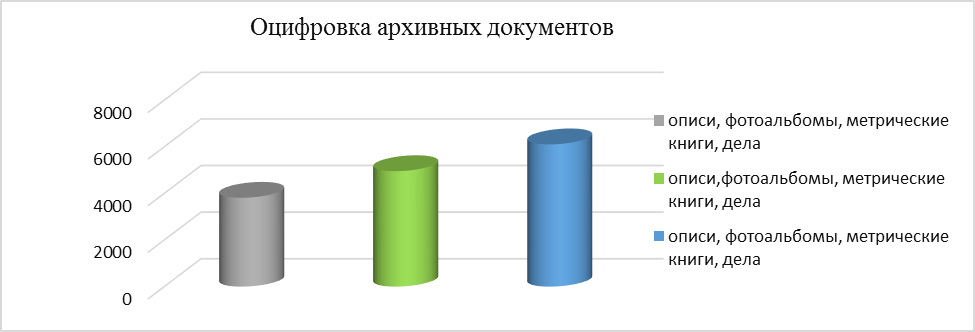                                       2019 г.                2020 г.               2021 г.Перевод архивных описей и документов увеличивается с каждым годом, например, показатели по сравнению с аналогичным периодом 2020 г. увеличены в 1,63 раза, с аналогичным периодом 2021 г. в 1,12 раза. В первую очередь это связано с оснащением архива профессиональным сканирующим оборудованием. На данный момент в Нацархиве РТ имеется 5 книжных проекционных сканера «Fujitsu SV600» с высоким оптическим разрешением.В ходе оцифровки архивных документов и проведения работ по физико-химической и технической обработке документов расшито и подшито специалистами Национального архива РТ 516 ед. хр., закартонировано 5006 ед. хр.; 413 архивных коробок, пришедших в негодность, заменены на новые.  Специалистами муниципальных архивов улучшено 1384 единиц хранения физического состояния документов, подшито и переплетено 890 единиц хранения, закартонировано 3076 единиц хранения. В результате работы по комплектованию архива документами Архивного фонда Республики Тыва и другими документами на государственное хранение в Национальный архив РТ принято 2732 ед. хр.: постоянного хранения – 1337 (в том числе НТД – 7 ед. хр.), по личному составу – 1387, электронных документов – 1 ед. хр. (22 ед. учета).Показатели по приему документов на государственное хранение в разрезе трех лет представлены в следующей таблице.          Муниципальными архивами республики всего принято 2116 ед. хр., из них постоянного хранения – 1529 ед. хр., по личному составу – 439 ед. хр., документов личного происхождения – 124 ед.хр., фотодокументов – 24 ед. хранения. Национальным архивом оказана методическая и практическая помощь организациям в составлении описей дел, усовершенствовании и внедрении нормативно-методических документов в области архивного дела и делопроизводства. Составлено 68 заключений: с положительным результатом – 43, с отрицательным (отправленных на доработку) – 25. В результате утверждено 19 описей дел управленческой документации – 2075 ед. хр.; согласовано 15 описей дел по личному составу – 2313 ед. хр., 5 актов на уничтожение – 1451 ед. хр., 15 номенклатур дел, 2 положения об архиве, 2 положения об экспертной комиссии, 1 инструкция по делопроизводству.Муниципальными архивами республики в результате ЭПК МК РТ утверждено: 8 описей дел управленческой документации – 1576 ед. хр.; согласовано: 7 описей дел по личному составу – 319 ед. хр., 5 актов на уничтожение -  4788 ед. хр., 30 номенклатур дел, 1 положение об архиве, 1 положение об экспертной комиссии, 1 инструкция по делопроизводству.По сравнению с прошлыми годами показатели по согласованию номенклатур дел аналогичны. В 2020–2021 гг. прослеживается уменьшение показателей в 2 раза по согласованию положений об архивах, экспертных комиссиях. Эти документы разрабатываются организациями один раз и разрабатываются заново по необходимости, соответственно тенденция к уменьшению с каждым годом будет прослеживаться. За отчетный период специалистами Национального архива исполнено 411 запросов тематического характера, муниципальных архивов - 1412. Основная тема запросов, поступивших от учреждений и частных лиц, прямо или косвенно связана с празднованием 100-летнего юбилея Тувинской Народной Республики.Увеличение числа тематических запросов в текущем году, по сравнению с аналогичными периодами 2019 г., 2020 г., связано с проведением праздничных мероприятий, посвященных 100-летию ТНР.За отчетный период специалистами Национального архива исполнен 3131 запрос социально-правового характера (с положительным результатом – 2213, с отрицательным – 918).Из диаграммы видно, что стабильно высоким остается процент исполненных запросов с положительным результатом. Например, за 12 месяцев 2021 г. исполненные запросы с положительным результатом составили 70.68 % от общего числа запросов. Специалистами муниципальных архивов 5031 (с положительным результатом – 4710, с отрицательным -321). Процент поступивших социально-правовых запросов за 2020 год по сравнению с 2019 годом снизился из-за карантинных мероприятий, но плановые показатели выполнены.По основным направлениям деятельности (по комплектованию, обеспечению сохранности, государственному учету и использованию архивных документов) все показатели выполнены на 100 %, в некоторых перевыполнены, например, по исполнению социально-правовых и тематических запросов; приему документов; количеству дел, прошедших физико-химическую и техническую обработку; количеству созданных электронных копий документов; реализации информационных мероприятий, публикаторских и выставочных проектов на основе архивных документов; консультационной и методической поддержке организаций; обработке документов.    2.7. КУЛЬТУРНО-ДОСУГОВЫЕ УЧРЕЖДЕНИЯВ Туве 144 учреждений культуры клубного типа (далее - КДУ), из них 133 сельских и 11 городских. Кроме того, в республике функционируют 1 ансамбль, 12 кожуунных организационно-методических центров, 1 передвижной культурный центр.За 2021 год культурно-досуговыми учреждениями всего проведено 30100 (13426 – офлайн, 16674 – онлайн) культурно-массовых мероприятий, обслужено 4 599017 (942244 посетителей офлайн мероприятий, 3 656773 просмотров онлайн мероприятий).            Численность мероприятий для детей до 14 лет составило 10634 (офлайн – 4570, онлайн - 6064) с охватом 1168616 детей (в том числе посетителей офлайн-мероприятий 238850, онлайн-просмотров – 929766), для молодежи от 15 до 35 лет – 8045 (3529 – офлайн, 4516 - онлайн) с охватом 1169507 чел. (в том числе посетителей офлайн-мероприятий 239652, онлайн-просмотров – 929855). От численности общих культурно-массовых мероприятий 62 % составляют детские и молодежные.На платной основе проведено 3070 культурно-массовых мероприятий (офлайн - 2773, онлайн - 297), число посетителей 852701 (офлайн - 198583, онлайн - 654118). В культурно-досуговых учреждениях 10,1 % от общего числа мероприятий платные.В связи со сложившейся эпидемиологической обстановкой в стране и мире, со 2 квартала 2021 года культурно-досуговые учреждения республики перешли на онлайн формат мероприятий. От такого формата суть работы КДУ не изменился. Проводимые ранее в офлайн-режиме культурно-массовые мероприятия и клубные формирований культурно-досуговых учреждений проводятся дистанционно. Так же, в связи с угрозой распространения новой коронавирусной инфекции в стране, учреждениям культуры соответственными органами предписано воздержаться от оказания платных услуг населению, проведения массовых мероприятий.План платных услуг КДУ республики в 2021 году составил 17 365,610 рублей, выполнен на 15 901 674 или на 91,5 %. По сравнению с 2020 годом снижение на 7 %. Выполнение плана платных услуг культурно-досуговыми учреждениями:В целях активизации работы КДУ по обеспечению досуга и занятости детей при КДУ республики созданы временные досуговые центры (далее - ВДЦ). На базе муниципальных культурно-досуговых учреждений республики было организовано 129 временных досуговых центров. ВДЦ начали свою деятельность с 1 июня, отработав дистанционно в три смены до 20 августа. Дети в возрасте от 5 до 15 лет посещали онлайн-лагеря по следующим тематическим сезонам: народные традиции, краеведческий, театральный.Всего за летний период с 1 июня по 20 августа организовано 3753 мероприятий для детей, из них на открытых площадках с соблюдением эпидемиологических мер и заполняемостью 50 % в закрытых помещениях проведено 1243 мероприятий, из них 2510 онлайн-мероприятий. Охват детей составил 5405 человек в возрасте от 5 до 15 лет, что на 131 % больше по сравнению с 2020 годом (2332). Из них на учёте в ПДН состоят 232 детей, что на 11,5 % больше по сравнению с 2020 годом (208 детей). Специалистами КДУ республики в социальных сетях проведено 2510 онлайн-мероприятий для воспитанников ВДЦ, которые набрали 18836 онлайн-просмотров. Увеличение охвата связано с тем, что в период пандемии большинство населения находилось на самоизоляции, а онлайн-ВДЦ предложили альтернативный виртуальный досуг для детей и подростков, не выходя из дома, сохранив атмосферу настоящего досугового центра. Клубные формирования КДУПо сравнению с аналогичным периодом предыдущего года за 2021 г. общее количество клубных формирований увеличилось на 2 %. Наблюдается стабильное увеличение клубных формирований для детей на 2 % и молодежи на 1,18 %. На фоне увеличения численности клубных формирований отмечается уменьшение участников клубных формирований для молодежи на 8,2 %. Это происходит из-за оттока молодежи с сельских поселений, с республики. Согласно представленным цифрам, потребность в клубном общении и клубных формах растёт. На долю детских и подростковых, молодежных приходится 75 % всех клубных формирований – это хоровые, хореографические, театральные, фольклорные, студии изобразительного искусства, кинофотолюбителей, народных промыслов, прочие. В кружки вовлечены в основном дети, семьи которых не в состоянии оплачивать учебу в детских музыкальных школах и детских школах искусств.Одним из приоритетных направлений КДУ является работа по профилактике асоциальных явлений среди детей и молодежи. Ведется учет показателей, охваченных кружковыми занятиями детей, состоящих на учете КДН и ЗП, ПДН. Из общего числа мероприятий за 2021 год по профилактике асоциальных явлений, безнадзорности и правонарушений среди несовершеннолетних проведено 1439 (офлайн – 694, онлайн – 745), что составляет 6,2 % от общего числа мероприятий с охватом 170402 (офлайн – 40182, онлайн – 130220) посетителей, что составляет 6,7 % от общего числа посетителей.В 2021 году в системе управлений культуры республики функционируют 12 методических служб, призванных объединять и координировать работу сельских домов культур, в которых работают 72 специалиста, 2 заведующих и 3 директора, из них с высшим образованием 34 (47%). За 2021 год методическими службами республики проведено 76 (за аппг – 89) семинаров, творческих лабораторий, круглых столов, совещаний кожуунного масштаба. Количество изданных методических рекомендаций, бюллетеней, разработанных сценариев – 22 (за аппг – 20). Для оказания, практической, методической помощи осуществлено 50 (за аппг – 60) выездов в сумонные культурно-досуговые учреждения. Количество опубликованных материалов в соцсетях и СМИ составило 184 (за аппг – 744) ед.Модернизация КДУ. Одной из проблем остается ветхость и несоответствие нормам пожарной безопасности зданий КДУ. По результатам мониторинга выявлено, что из 124 зданий учреждений сельского клубного типа на 2014 год потребность в капитальном ремонте испытывали 68 (50 %) объектов. В целях решения данной проблемы Министерством культуры Республики Тыва ведется планомерная работа по защите федеральных средств на строительство и ремонт зданий КДУ. Так, начиная с 2014 по 2021 годы за счет федеральных субсидий всего отремонтировано 22 и введено в эксплуатацию 14 сельских домов культуры. В итоге доля зданий культурно-досуговых учреждений, находящихся в неудовлетворённом состоянии от общего числа зданий снизилась с 50 % до 29 %. В 2022 году работа по модернизации объектов КДУ будет продолжена. В рамках Национального проекта «Культура» и губернаторского проекта «Сорунза» запланированы капитальный ремонт 3 сельских домов культуры в сс. Саглы, Чыраа-Бажы, пгт. Каа-Хем и строительство 3 новых Домов культуры в сс. Усть-Элегест, Сесерлиг и Качык.Таким образом, до конца 2022 года доля зданий культурно-досуговых учреждений, находящихся в неудовлетворённом состоянии от общего числа зданий снизится до 10 %. Данный показатель в свою очередь повлияет на увеличение доли граждан удовлетворенных качеством услуг, оказываемых учреждениями культуры до 85 % и значительно повысится качество досуга населения в сельских поселениях.    Деятельность КДУ курирует Республиканский центр народного творчества и досуга (далее - РЦНТД). Для повышения эффективности работы методических служб и творческих коллективов, развития жанров народного творчества Республиканским центром народного творчества и досуга разработаны 12 методических рекомендаций (в 2020 г. – 12). Также изданы 1 нотный сборник, 1 фотожурнал, 1 сборник антиалкогольный сценариев. Проведены 11 семинаров с количеством слушателей 1711 человек (в 2020 г. – 15 семинаров, 313 слушателей), 6 республиканских совещаний (в 2020 г. – 6 совещания). Разница в количестве семинаров по сравнению с 2020 годом образовалась в связи с переключением акцента на качественное проведение онлайн-мероприятий с организацией съёмок студийного качества.За 12 месяцев 2021 года Республиканским центром народного творчества и досуга проведено 17 культурно-массовых мероприятий (7 – офлайн, 10 – онлайн), (за аналогичный период 2020 г. – 12), в том числе платных плановых мероприятий – 14 (из них 7 – офлайн, 7 – онлайн). Посетителей на платной основе всего обслужено 3219 человек (в 2020 г. – 535 человек), общее число участников – 2833 человек (за 2020 г. – 535). Количество онлайн-зрителей – 124737.Увеличение количества зрителей и участников по сравнению с аналогичным периодом прошлого года связано со снятием ограничительных мер в 2021 году и проведением самого массового мероприятия – Республиканского фестиваля народного творчества «Тыва – бистин оргээвис», проводимого раз в два года. К тому же в этом году был изменен формат проведения фестиваля: он длился целую неделю – с 13 по 20 апреля с организацией в фойе ДНТ выставка-продажи изделий мастеров НХП и ДПИ муниципальных образований, а также показа творческих номеров на площади Арбата. За неделю народный праздник привлек около 6500 зрителей, большинство из которых на безвозмездной основе, а также 1571 участника.В связи с ограничительными мерами перенесены с офлайн на онлайн-формат 4 культурно-массовых мероприятия: республиканский конкурс юных вокалистов «Хамнаарак» («Жаворонок»), республиканский вокальный конкурс «Ыраажы малчын» («Певучий чабан») и республиканский конкурс любительского киновидеотворчества «Тыва-Синема», республиканский конкурс среди ВИА «Чаа сорук хөөннери» («Мотивы новой жизни»). Кроме того, отменено участие детских театральных коллективов в республиканском конкурсе любительского театрального искусства «Уран чүүлдүң күзүңгүзү» («Зеркало искусства»).В настоящее время почетное звание «Народный/Образцовый коллектив художественного творчества» имеют 35 коллективов (18 народных, 17 образцовых), из которых 2 коллектива имеют ведомственную награду «Заслуженный коллектив народного творчества Российской Федерации» – Народный Чаданский драматический театр под руководством Заслуженного работника культуры Республики Тыва Марианы Кара-Сал и Образцовый ТЮЗ г. Кызыла под руководством Заслуженного работника культуры РФ и РТ Айланы Чадамба. По жанровым направлениям среди коллективов, имеющих почетные звания, преимущественное число занимают хореографические коллективы – 9, далее 6 вокально-хоровых и инструментальных (из них 2 ВИА, 2 ОРНИ, 2 инструментальных), 5 фольклорных, 5 театральных, 2 ансамбля песни и танца, 2 театра моды и костюма.В 2021 году во Всероссийском фестивале-конкурсе творческих любительских коллективов в номинации «фольклорные коллективы» от Республики Тыва РЦНТД была выдвинута фольклорная группа Народного ансамбля песни и танца «Улуг-Хем» Улуг-Хемского кожууна. Коллектив оказался в числе лучших 20 коллективов со всей России и получил звание Лауреата и грант Национального проекта “Культура” в размере 2 млн. рублей на своё развитие.Одной из задач РЦНТД является интеграция коллективов художественной самодеятельности, отдельных исполнителей, участников культурно-досуговых формирований во всероссийские и межрегиональные, международные фестивали, конкурсы. В течение 2021 года РЦНТД отправлены заявки представителей из Тувы на участие в проектах межрегионального, всероссийского и международного уровней:- «Я люблю тебя, Россия» – фольклорный ансамбль «Эзир-Уя» (лауреат);- «Звезды народного искусства» – Акчаа Чооду, Сергек Ооржака (лауреат);- «От ыры» – Заслуженный артист РТ Сайзана Сюрюн (гран-при);- «Вместе мы – Россия» – образцовый театр моды и костюма «Баян-Дугай»;- «Наследие, завещанное предками» – танцевальный коллектив «Менги чечээ»;- «Перекресток культуры» – РДК им. «М-Х. Монгуш»;- «По зову Земли Олонхо» – Сергей Сотпа;- «Тамбовский каблучок» – танцевальный коллектив «Эдельвейс» Лицея № 16 г. Кызыла (за участие);- заявки ансамбля «Чечек. Саяны» на участие в конкурсах и фестивалях: «СоТворим будущее вместе!», «День многонациональной Сибири», конкурс «Грани таланта», «Россия всех объединяет»;- «Осенний континент» – «Баян-Дугай»;- Межрегиональный смотр деятельности этнокультурных центров кмнс Севера, Сибири и ДВ РФ – делегация Тоджинского кожууна (перенос);- онлайн-презентация Дайджеста-лекций по хореографии – 12 участников (сентябрь);- «Живая кукла» – мужской состав ансамбля песни и танца «Улуг-Хем» (лауреат III степени);- «Дальневосточный бенефис» – Народный театр с. Мугур-Аксы (лауреат II степени);- «Лики мастерства» – работы фотолюбителей из Чаа-Хольского, Монгун-Тайгинского, Чеди-Хольского и Улуг-Хемского кожуунов (работы фотографов из Чаа-Хольского, Монгун-Тайгинского кожуунов были признаны лучшими).Дирекцией культурно-массовых мероприятий РЦНТД организовано и проведено 38 мероприятий, из них 12 мероприятий – внеплановые.     2.8. СОБЫТИЯ, ПАМЯТНЫЕ ДАТЫ2021 год прошел под эгидой празднования 100-летия Тувинской Народной Республики. Всего за год проведено 39 юбилейных мероприятий, из которых 27 в онлайн формате, 12 мероприятий c соблюдением санитарно-эпидемиологических требований и ограничений.Основные официальные мероприятия юбилейного года прошли в августе 2021 года, в том числе онлайн концерты, торжественный митинг, возложение венков, посвящённый принятию первой Конституции и провозглашению Тувинской Народной Республики в с. Кочетово у здания Кочетовского музея, торжественное открытие памятника Иннокентию Сафьянову (автор Байза Ондар) у здания Центра русской культуры. В течение летнего периода на Площади Арбата г. Кызыла в рамках 100-летия Тувинской Народной Республики действовала фотоэкспозиция из 16 черно-белых и 16 цветных произведений путешественников и современных фотографов.Национальным архивом республики проведена презентация проекта первой Конституции Тувинской Народной Республики на старомонгольской письменности. Это сенсационное и значимое событие для историков республики, которая дала толчок к новым научным исследованиям.К 100-летию ТНР была посвящена научно-практическая конференция «V Ермолаевские чтения» (с международным участием) в очной и дистанционной форме, организованная Национальным музеем им. Алдан-Маадыр. Масштабными по количеству участников и охвату населения стали республиканский фестиваль конкурс «Тыва – бистин оргээвис» («Тува – наш общий дом»), III Международный фестиваль духовой музыки «Фанфары в Центре Азии». Новые театральные постановки «Тараа», «Таӊды Тывам чуртуӊар бооп артар болзун!» («Пусть останется родиной вам земля Танну-Тыва!»), «Таӊды Тывазыныӊ буянныг оглу Буян-Бадыргы» («Благородный сын земли тувинской») являются экскурсом в историю, в которых отражены события и история создания тувинской государственности столетней давности. Концертные учреждения Тувы также представили новые юбилейные программы: «Алдын үүжем» («Золотой кладезь») – фольклорным ансабмлем Тувинского театра музыки и танца «Саяны» и «Өгбелерниӊ өндүр белээ» («Сокровенный дар предков») – Тувинским национальным оркестром. 	Событием для республики стала премьера художественного фильма «Стальные ветра» (режиссёр Ролан Ооржак, автор сценария и продюсер Виталий Петров) тувинской кинокомпании «Улан». Историческая драма посвящена событиям, предшествующим образованию ТНР. Фильм получил награды российских кинофестивалей. Кинолента снята при поддержке Министерства культуры Республики Тыва и Министерства информатизации и связи Республики Тыва. Организован ряд мероприятий, направленных на сохранение и возрождение национальных обычаев и традиций. В их числе республиканская выставка-конкурс мастеров по деревянной резьбе «Многоликое дерево», посвященная 100-летию К.С. Шойгу, региональный конкурс сказительского искусства с международным участием «Тоолдуӊ чечени торгу дег чараш», первый республиканский форум мастеров – кузнецов «Дарганнар шуулганы» с проведением обряда «Сыр кагар», открытый турнир по стрельбе из традиционного лука «Тыва ча: баг адар хевири», посвященный Году народных инициатив, республиканский вечер сказительства «Тоол болгаш тоолдуӊ чажыды», республиканский спортивно-художественный праздник «Хараар-Тейге эр кижиниӊ үш адааны».Среди онлайн-мероприятий стоит отметить следующие:международный дистанционный заочный конкурс «Каргыраа – 2021», посвященный 120-летнему юбилею Кыргыса Сорукту, 100-летию со дня образования Тувинской народной республики, 80-летию со дня образования Эрзинского кожууна и Дню Хѳѳмея в Республике Тыва.Юбилеи в 2021 году отметили Национальная библиотека им. А. Пушкина (90-летие), Тувинский музыкально-драматический театр им. В. Ш. Кок-оола (85-летие), Туранский филиал Тувинского национального музея им. Алдан-Маадыр (40-летие), Тувинской государственной республиканской специальной библиотеки для слабовидящих и незрячих (35-летие). В рамках юбилеев проведены циклы мероприятий, в том числе научно-практическая конференция «Национальная библиотека: связь времен и вектор развития», посвященная юбилею Национальной библиотеки им. А.С. Пушкина Республики Тыва.Циклы онлайн мероприятий прошли в рамках юбилеев выдающихся деятелей культуры и искусства республики: к 80-летию заслуженного артиста РСФСР и Тувинской АССР Люндупа Иргитовича Солун-оола, 105-летию заслуженного артиста РСФСР, народного артиста Тувинской АССР Николая Оскеевича Олзей-оола, 115-летию народного артиста Тувинской АССР, тувинского драматурга Виктора Шогжаповича Кок-оола, заслуженного артиста РСФСР, 75-летию заслуженного артиста России, лауреата государственной премии Республики Тува, народного артиста Тувы Хертека Олбезековича Шириин-оола, 85-летию детского писателя, заслуженного работника Республики Тыва Кара-Куске Кунзековича Чооду, 95-летию заслуженного работника культуры Республики Тува, первой тувинской балерины Натальи Дойдаловны Ажикмаа-Рушевой, заслуженной артистки Республики Тыва Эльвиры Докулак. 	     2.9. ОБРАЗОВАНИЕ В СФЕРЕ КУЛЬТУРЫВыявление и поддержка юных талантов.Система образования культуры и искусства Республики Тыва представлена двумя уровнями: детскими школами искусств и ССУЗом - Кызылским колледжем искусств им. А. Чыргал-оола.Общее количество контингента детских школ искусств (далее - ДШИ) на начало учебного 2021 года составило 6036 детей (6433 учащихся в 2020 г. и 6420 в 2019 г.). Основными причинами снижения числа учащихся стали: переезд в другие населённые пункты и нежелание родителей рисковать здоровьем своих детей во время обострения эпидситуации.В целом за 2020-2021 учебный год в конкурсах приняли участие 1532 учащихся, т.е. 25 % от общего количества учащихся ДШИ.  Лауреатами международного уровня стали 203 чел. (13 %), дипломантами – 57 чел. (4 %); всероссийского уровня 55 и 26 чел. (3% и 2% соответственно), межрегионального уровня 30 и 19 чел. (2% и 1,2% соответственно), республиканского уровня 307 и 122 чел. (20 % и 8 % соответственно). Проведено 2 крупных мероприятия по поддержке одаренных детей и талантливой молодежи с общим охватом 1333 учащихся: республиканский конкурс-фестиваль «Радуга искусств-2021», межрегиональная творческая летняя школа Л.Лундстрема. XXIV республиканский конкурс-фестиваль исполнительских работ учащихся ДШИ, ДХШ Республики Тыва «Радуга искусств-2021» проходил в два этапа: зональный и республиканский. По решению 5 учебно-методических объединений (УМО) в марте 2021 года прошли зональные, отборочные этапы конкурса по баяну, домре, национальным инструментам академическому вокалу и хоровому пению. В связи с ограничительными мерами зональные этапы были проведены в режиме онлайн. Всего в зональных этапах по 5 номинациям приняло участие 419 человек. Впервые в конкурсе-фестивале «Радуга искусств-2021» приняли участие студенты Кызылского колледжа искусств им А.Б. Чыргал-оола в номинациях по народным инструментам: баяну, домре, гитара. В апреле 2021 года 42 учащихся детских школ искусств приняли участие в Межрегиональной творческой летней школе Л. Лундстрема (3 скрипача из ДШИ им. Н. Рушевой, 2 пианиста из музыкальной школы при Кызылском колледже искусств и 37 из РООМХШИ). Помимо профессиональных конкурсов учащиеся ДШИ принимали участие и в конкурсах непрофессиональной направленности. Их число составило 651 человек. Это конкурсы районного и внутришкольного уровня, а также тематические конкурсы. В 2021 году всего по республике число выпускников ДШИ составило 950 человек, из них 41 стали первокурсниками СУЗов и ВУЗов: 39 поступили в средние профессиональные учебные заведения (Кызылский колледж искусств, Бурятский республиканский хореографический колледж им.Л.П. Сахьяновой, П.Т. Абашеева, Новосибирский областной колледж культуры и искусств); 2 человека в высшие учебные заведения сферы культуры и искусства (Хакасский государственный университет музыкальный колледж искусств и институт искусств).За отчётный период Министерством культуры и туризма Республики Тыва реализован комплекс мероприятий, направленных на повышение качества художественного образования. В рамках федерального Национального проекта «Культура» (подраздел «Творческие люди) во исполнение Послания Президента Российской Федерации В. В. Путина в 2021 году проведен капитальный ремонт 3 детских школах искусств: ДШИ с. Хову-Аксы, Тоора-Хемская ДШИ, Детская хореографическая школа г. Кызыла. По части оснащения ДШИ с. Тоора-Хем приобретены баян ученический, интерактивный комплекс Skilko, ноутбук; ДШИ с. Хову-Аксы приобретен ксилофон студенческий КС35, набор барабанов; в ДШИ с. Ак.Дуруг приобретены баян БН-37, баян БН-46, цифровое пианино Yamaha.В целом по республике из 31 детской школы искусств (не считая музыкальной студии колледжа искусств) 16 школ нуждаются в капитальном ремонте. В целях решения данной проблемы запланирована поэтапная работа по модернизации школ: в 2022 году - капитальный ремонт ДШИ с. Кызыл-Хая, ДХШ им. Х.Тойбухаа, ДШИ с. Сукпак, 2023 году – 1 ДШИ, 2024 году – 3 ДШИ. В целом до 2023 года будут отремонтированы 9 ДШИ. Общую координацию деятельности образовательных учреждений в сфере культуры и искусства Тувы осуществляет ГБУ ДПО «Ресурсный центр Министерства культуры и туризма Республики Тыва», который ведет мониторинг, анализ и контроль по всем образовательным направлениям, имеет методическую и консультативную функцию. В 2021 году в Ресурсном центре было проведено 12 курсов повышения квалификации, в которых приняли участие 416 человек. В рамках проекта «Творческие люди» национального проекта «Культура» прошли обучение в 10 федеральных образовательных центрах 137 работников учреждений культуры и искусства Республики Тыва. По государственному заданию количество человек, прошедших профессиональную переподготовку составило 58 человек. В Ресурсном центре проведена работа по двум направлениям профессиональной переподготовки «Вокальное искусство» и «Педагогические технологии дополнительного художественного образования». Всего обучались 43 человека. По программе «Вокальное искусство» успешно сдали экзамен и получили диплом о профессиональной переподготовке 17 человек, по программе «Педагогические технологии дополнительного художественного образования» 26 преподавателей. Государственную аттестацию на квалификационную категорию (первую и высшую) прошли 23 из заявленных 27 преподавателей. В период с 28 сентября по 16 декабря 2021 года была организована и проведена аттестация 1 потока педагогических работников организаций, осуществляющих образовательную деятельность в сфере культуры и искусства РТ. По итогам аттестационной комиссии установлены первая квалификационная категория – 7 человек, высшая квалификационная категория – 8 человек.В ДШИ республики из 442 преподавателей 69 имеют высшую квалификационную категорию, что составляет 17,7 % и 118 преподавателей – первую квалификационную категорию, 28,8 %.Из 442 преподавателей ДШИ свой профессиональный уровень в различных формах (КПК, семинары, мастер-классы, профессиональная переподготовка, форумы) очно и дистанционно повысили 292 педагогических работника, что составляет 73,2 % с общим количеством часов 9118 в 62 мероприятиях повышения квалификации. В 2021-2022 гг. учебном году утвержден новый состав 10 учебно-методических объединений по направлениям в количестве 10 председателей и 21 члена учебно-методических объединений (УМО). За отчетный год проведено 40 заседаний учебно-методических объединений по различным направлениям.По итогам мониторинга профильного образования преподавателей детских школ искусств в 2021 году разработаны и введены 5 профессиональных переподготовок, в том числе 2 переподготовки на базе Ресурсного центра с общим количеством 58 человек, которые прошли в общем объёме 438 часов.С 24 по 27 мая 2021 года в СОШ № 17 г. Кызыла прошли вступительные экзамены в Государственное училище циркового и эстрадного искусства им. М.Н. Румянцева (Карандаша). В составе комиссии в г. Кызыл прибыли из Москвы директор циркового училища и 2 преподавателя. По итогам вступительных испытаний, из 23 человек поступили 2 - Сат Александра Сотовна, Сенги-Доржу Милана Игоревна, которые зачислены на эстрадное отделение циркового училища по специальности «Цирковое искусство» и по настоящее время там обучаются. На данный момент студенты проходят успешное обучение, проживают в общежитии училища. Министерством культуры и туризма Республики Тыва оказывается ежемесячная материальная помощь в качестве стипендии.Традиционно прошла ежегодная республиканская августовская конференция руководителей и преподавателей образовательных учреждений в сфере культуры и искусства Республики Тыва по теме «Система художественного образования на современном этапе». Работа августовской конференции включила 9 секций на двух площадках. В работе секций приняли участие 28 руководителей и 300 педагогических работника всех школ искусств, РШИИ им. Р. Кенденбиля, хореографических школ республики, Кызылского колледжа искусств им. А.Б. Чыргал-оола. Основная тема конференции: «Развитие 3-х уровневой системы образования в области искусств. Диалог школ».В течение 2021 года Ресурсным центром проведен ряд мероприятий, в том числе онлайн музыкальный фестиваль «Дети Танды Тыва» к 100-летию Тувинской Народной Республики на базе ДШИ с. Хову-Аксы, XXIV республиканский конкурс-фестиваль исполнительских работ учащихся ДШИ, ДХШ Республики Тыва «Радуга искусств-2021».Учащиеся школ искусств успешно приняли участие в ряде мероприятий:детский сводный оркестр, состоящий из учащихся духовых отделений ДШИ республики, принял участие в Международном фестивале «Фанфары в Центре Азии» и выиграл поездку в ВДЦ «Океан» для участия во II Всероссийском фестивале «Дальневосточные фанфары». Детский сводный духовой оркестр стал лауреатом фестиваля. воспитанник «Чаданской ДШИ им. К.Ч.Тамдына» Ооржак Сергек стал победителем в номинации «Народная песня» во Всероссийском онлайн фестивале художественного творчества проект ГРДНТ им. В.Д. Поленова «Звезды народного искусства. Дети.», образцовый коллектив «Эдельвейс» ДШИ с. Хову-Аксы выиграл Гран-при международной премии в области искусства «Первая премия» в г. Москве.Проблемным вопросом для ДШИ остается отсутствие преподавателей по музыкально-теоретическим дисциплинам, фортепиано, концертмейстеров. В целях решения данной проблемы с 2022 года начинается реализация ведомственного проекта Министерства культуры и туризма Республики Тыва «Адресная подготовка кадров» на период с 2022 по 2028 годы.К мерам по выявлению юных талантов относятся также долгосрочные проекты Центра тувинской культуры и Республиканского центра народного творчества и досуга – XVI республиканский детский дистанционный заочный конкурс исполнителей хѳѳмей «Сарадак – 2021», республиканский конкурс юных вокалистов «Хамнаарак». В Кызылском колледже искусств им. А. Чыргал-оола в 2020-2021 учебном году обучалось 328 человек, из них 318 студентов очного обучения, 10 заочной, 24 в академическом отпуске.В 2020-2021 гг. колледж выпустил 75 человек. Выпускные экзамены прошли в дистанционной форме в связи с введением удаленной формы работы в период пандемии коронавируса. Из 75 выпускников 14 человек (19 %) поступили по целевым договорам в профильные ВУЗы, 37 человек (49 %) трудоустроены, 7 человек (9 %) вступили в службу в армию, 5 человек (7 %) находятся в отпуске по уходу за ребёнком.			С сентября по декабрь 2021 года отчислены 24 студента, т.е. 7,54 % от общего количества обучающихся. Перевелись в другое образовательное учреждение и обратно в школу 11 студентов, по собственному желанию отчислены – 9.В рамках губернаторского проекта «В каждой семье – не менее одного ребенка с высшим образованием» в 2020-2021 учебном году 3 студента поступили в Восточно-Сибирский государственный институт культуры. В зимней сессии участвовали 318 студентов, из них обучаются на «хорошо» и «отлично» 110 студентов, что составляет 35 % из числа обучающихся, из них на «отлично» - 3 студентов. На «удовлетворительно» обучаются 197 студентов или 61,9 %. На «неудовлетворительно» обучаются 11 человек или 3,45 %.Сравнительные показатели летней промежуточной аттестаций за три годаСредний балл остаётся на прежнем уровне, успеваемость и качество повысилось на 1 и 2 балла.  В 2020-2021 учебном году заявление на участие в ЕГЭ подали всего 26 студентов, определены участники из числа студентов 3-4 курсов, которые приняли участие в региональных диагностических замерах по русскому языку и математике (базовый и профильный уровни). Результаты по русскому языку (31 участников) – успеваемость 71%, качество знаний 13%; по математике базовой (4 участника) - успеваемость 75%, качество знаний 25%, по профильной (1 участник) - успеваемость 100%, качество знаний 0 %.В 2019-2020 учебном году к итоговой аттестации были допущены 68 студентов, из них 65 студентов очного обучения, 3 - заочного. Результаты:Результаты ГИА 2020-2021 учебного годаСравнительная таблица показателей результатов ГИА 2019, 2020 и 2021 гг.Показатель успеваемость осталась на прежнем уровне, средний балл и качество повысилось на 2,8 %. По результатам государственной итоговой аттестации диплом с отличием получили десять выпускников очного обучения:Сравнительная таблица количество красных дипломов в 2019, 2020 и 2021 гг.За 2021 год в профориентационной работе студенты приняли участие около 100 мероприятиях разного уровня: сольные концерты, концерты перед учащимися детских школ искусств, концерты перед учащимися общеобразовательных школ, конкурсы и фестивали. Охват населения составило больше 11685 зрителей. Профориентационная работа колледжа является одним из самых приоритетных направлений деятельности.За 2020-2021 учебный год 48 студентов, как коллективно, так и индивидуально, приняли участие в международных, межрегиональных, всероссийских, региональных мероприятиях и стали дипломантами и лауреатами.Кызылский колледж искусств им.А.Б.Чыргал-оола» ведет сотрудничество с общественными организациями «Каптагай» (руководитель - Салчак Ш.А) и «Алдын скиф» (руководитель - Чурук Ш.У.), совместно с которыми реализован проект TuvArt «Виртуальная выставка «Сказания Тувы» на общую сумму 936,0 тыс.руб.В 2022 году будут реализованы проекты «Виртуальный концертный зал» на общую сумму 2 млн.525 тыс.руб. и Школа креативной индустрии совместно с Международной академией Хоомей на общую сумму 55 млн. 193 тыс.руб.Из представленных с января по сентябрь 2021 года творческими коллективами и солистами Кызылского колледжа искусств концертов, встреч, беседы на различных мероприятиях как в самом колледже, так и за пределами данного учреждения, стоит отметить спектакль «Айфон 20м – амыдырал кайгамчык» кружка «Театр», отчетный концерт в национальном театре им. В. Кок-оола и постановку оперы Р.Д. Кенденбиля «Чечен биле Белекмаа». В рамках Года науки и технологий, 100-летия образования ТНР проведены мероприятия: квесты, акции, беседы, встречи, концерты, конференции, мастер-классы. В целом проведено 218 мероприятий с охватом 16830 человек.При колледже функционирует Музыкальная школа-студия, в которой обучаются 102 человека, из них 83 по дополнительным общеразвивающим программам, 24 - дополнительным предпрофессиональным программам. В 2021 году в Музыкальной школе-студии завершили обучение 14 человек, из них 1 человек в общеобразовательной школе закончил 9 классов. К концу 2021 года количество учащихся составило 87 человек. Отсев в течение года составил 15 человек. Основание для отчисления учащихся: смена места жительства, несоблюдение условий договора, самоустранение от занятий.Учащиеся студии успешно приняли участие в:Республиканском конкурсе исполнительских работ учащихся ДШИ «Радуга искусств 2021», V Межрегиональном конкурсе «Дынгылдай-2021», XIII Всероссийском конкурсе музыкантов и художников им. А. Кенеля г. Абакане, I Международном фортепианном конкурсе «HIANIST» (дистанционно), Республиканском конкурсе исполнителей на тувинских национальных инструментах им. Т. Балдан, Республиканском конкурсе-фестивале «Джаз-фьюжн в Хову-Аксы».На базе Музыкальной школы-студии в рамках Национального проект «Культура» создан профессиональный детский сводный хор Тувы, презентация которого прошла в онлайн формате в рамках 100-летия Тувинской Народной Республики. В колледже функционируют 10 кружков для дополнительного образования:1.	«Этикет поведения» - Бянкина Е.Т.2.	Резьба по дереву «Красное дерево» - Самбуу Э. К.3.	Резьба по камню «Кержек» - Хертек А. А. 4.	«Керамика» - Бегзи А. А.5.	Кружок национальных инструментов «Дембилдей» - Тумат О. А.6.	«Композиция» - Самдан Ч. В.7.	«Русский язык в формате ЕГЭ» - Монгуш С. А.8.	«Фитнес-клуб» - Сарыглар Ж. В.9.	 «Классический танец» - Даваакай С. К.10.	«Познай себя» - Гу Б. В.В штате колледжа числится 139 сотрудников, из них преподавателей 63, концертмейстеров – 7. 88 штатных педагогических работников колледжа имеют высшее образование, что составляет 39,7 % от общего числа учителей; 26 преподавателей имеют среднее образование (27,3%). Итого 49 человек имеют квалификационную категорию или 67 % от общей численности.Учебно-методической документацией согласно федеральным государственным образовательным стандартам, учебный процесс в отчетный период обеспечен на 100 %, что повышает эффективность образовательного процесса. На 2020-2021 учебный год фондами оценочных средств обеспечены 100 % учебных дисциплин и междисциплинарных курсов в рамках программ подготовки специалистов среднего звена реализуемых колледжем специальностей.В отчетный период было 9 заседаний учебно-методического совета, 3 заседания педагогического совета по проведению открытых уроков, методических разработок. 22 апреля в колледже прошла Межрегиональная студенческая научно-практическая конференция «Культура Тувы: прошлое и настоящее», посвященная Году науки и технологий в России, Году народных инициатив в Республике Тыва, 100-летию со дня образования Тувинской Народной Республики. Всего выступили 17 докладчиков. Также состоялся круглый стол на тему «Декоративно-прикладное искусство в художественной школе на современном этапе».За отчётный период преподавателями колледжа проведено 10 открытых уроков.В целях повышения профессионального уровня преподавателей на базе колледжа проведен 21 курс повышения квалификации. Обучение было организовано для преподавателей теории музыки, хореографических дисциплин, художественных дисциплин, декоративно-прикладного искусства, вокального искусства, сольного народного пения, педагогов национальных инструментов, фортепиано; сотрудников централизованной библиотечной системы, педагогов-библиотекарей. Также прошли курсы по компьютерной грамотности и информационным технологиям, по подготовке к аттестации концертмейстеров. Общий охват составил 425 слушателей, из них 73 преподаватели колледжа.В рамках выездной профориентационной работы в районах республики 13 ноября 2021 года в МБУ ДО «ДШИ с. Целинное имени М-Б.Д. Монгуш» преподавателями сольного народного пения колледжа были даны мастер-классы по темам: «Соединение дыхательной, артикулярной, мышечной гимнастики в играх и пластических импровизациях» (Ховен-оол Т.Э.), «Работа над тувинской народной песней «Дынгылдай» (Тараачы Р.Н.). Всего охвачено более 20 педагогов ДШИ.  Выпущен сборник материалов научно-практических конференций, который отражает опыт и результаты исследовательской работы преподавателей и студентов колледжа, научных сотрудников ТИГПИ, преподавателей ТувГУ, сотрудников Национального музея, Центра развития тувинской традиционной культуры и ремесел, педагогов дополнительного образования ДШИ. Ведется работа по изданию 2 и 3 томов юбилейных альбомов «Тувинская музыкальная литература»; хрестоматии «Тыва хогжум аялгазы»; «Салгалдарга белээм болзун» (очерк жизни и творчества, посвященный 70-летию Т.Т. Балдан); учебно-методического пособия «Методика обучения горлового пения «Хоомей».С января по декабрь 2021 года аттестацию прошли 6 преподавателей колледжа, из них 4 человека аттестовались на первую квалификационную категорию, 3 преподавателя впервые аттестовались, 1 - на подтверждение.Приоритетными задачами текущего 2021-2022 учебного года являются качественное обучение и организация учебного процесса, итоговой аттестации выпускников. В ГБНОУ «Республиканская школа-интернат искусств им. Р.Д. Кенденбиля» (далее - РШИИ) числятся 43 преподавателя специального цикла обучения (11 совместителей), 21 учитель общеобразовательного цикла обучения (3 совместителя), 13 воспитателей интерната. Контингент учащихся РШИИ составляет 267 человек (в 2020 году - 259), включая 259 учащихся специального цикла (53 ученика из других школ г. Кызыла), общеобразовательного – 210. Из них по направлениям «фортепианное отделение» обучаются 45 человек, «струнно-смычковое отделение» – 35, «отделение духовых и ударных инструментов» – 47, «отделение русских народных инструментов» – 32, «отделение тувинских национальных инструментов» – 41, «хореографическое отделение» – 43, «художественное отделение» – 26 человек.Приемные экзамены проводились согласно Положению об организации индивидуального отбора обучающихся при приеме в РШИ 4 и 5 июня, на музыкальные отделения в 1 и 3 класс, на хореографическое отделение в 1 класс, на художественное отделение (ДПИ) в 5 класс. Дополнительный набор проведен 28 августа.Расписание составлено в соответствии с рекомендациями Роспотребнадзора (не более 30 мин): 1 смена - общеобразовательные предметы, 2 смена – предметы специального цикла. Рекомендации для педагогов, обучающихся и их родителей были размещены на школьном сайте в разделе «Дистанционное обучение», еженедельно выставлялись темы и задания к ним по всем предметам.Дистанционное обучение для учащихся общеобразовательного цикла обучения в 1-4 классах реализовывалось на интерактивной образовательной онлайн-платформе https://uchi.ru/, в 5-9 классах – на сайте «Российская электронная школа» https://resh.edu.ru/. Онлайн-уроки, классные часы проводились на платформе ZOOM. Дистанционное обучение для учащихся специального цикла обучения реализовывалось посредством двухсторонней модели «преподаватель – ученик – преподаватель» на платформе социальных сетей «Viber», «Instagram», «ВК», «Ватсап», «Zoom» и т.д. Преподавателями дистанционно вводился новый учебный материал, давались задания с проверкой присланных отчетов фото и видео учениковВ целом в школе качество знаний (КЗ) выпускников 9 класса по результатам ОГЭ - 2021 составляет 29 %, а уровень обученности (УО) составляет 100 %, средний балл (СБ) 3,3. Обучающие, которые получили неудовлетворительные оценки по итогам ОГЭ по математике сдавали экзамен в резервные дни и преодолели минимальный порог. Все выпускники 2021 года получили аттестаты об окончании основного общего образования.Результаты ГИА-9. На основании приказов Минпросвещения России и Рособрнадзора России государственная итоговая аттестация в 2021 году проведена по двум обязательным предметам: русскому языку и математике. К государственной итоговой аттестации в форме ОГЭ из 17 обучающихся допущены все 17 учащихся 9 класса. По итогам экзамена по русскому языку все 17 обучающихся (100 %) успешно преодолели минимальный порог и получили положительные результаты. По итогам экзамена по математике в основной период 13 обучающихся (76 %) успешно преодолели минимальный порог и получили положительные результаты, на основании графика пересдачи экзамена в основной и дополнительные периоды все 4 обучающиеся выпускного класса преодолели минимальный порог и получили аттестаты об окончании основного общего образования.За 2020-2021 уч.г. курсы повышения квалификации прошли 19 преподавателей.Проведено 14 концертно-выставочных мероприятий с общим охватом 6312 зрителей, из них 10 офлайн мероприятий с 770 зрителями, 6 онлайн 2720 просмотрами.Итоговая таблица конкурсов, фестивалей и выставок за 2021 год2.10. НАУКАКлючевую роль в развитии науки в сфере культуры и искусства занимает Международная Академия «Хоомей». За 2021 год Академией проведен ряд мероприятий, направленных на исследование и возрождение народного творчества. В их числе:- республиканский конкурс по исполнению горлового пения хоомей среди воспитанников спортивных секций по национальной борьбе хүреш «Хөөнүм – Хөөмей, Күжүм-Хүреш» совместно с продюсерским центром Минкультуры и туризма Республики Тыва «СылдыStar», в котором приняли участие 18 детей. Конкурс способствовал увеличению количества юных исполнителей хоомея среди борцов национального вида «Хуреш», повышению исполнительского мастерства юных хоомейжи и позиционированию образа хоомейжи-моге. - I-й республиканский конкурс на лучший интенсивный видеокурс «Обучение хоомею». Заявлено 19 участников. Членами жюри проанализированы комплексы занятий участников конкурса из 6 уроков в соответствии с оценочными листами. Конкурс дал возможность оценить уровень квалификации учителей и выявить лучшие методики преподавания хоомея. Благодаря конкурсу фонд образовательных курсов Академии пополнился 7 авторскими курсами по обучению хоомею. Академией заключены договоры с преподавателями хоомея о платном размещении курсов видеоуроков на образовательных площадках в сети интернет.- Международная онлайн-встреча ко Дню хоомея «Академия собирает друзей» с участием 52 зарубежных и российских ведущих хоомееведов. В рамках встречи принята резолюция, заключены 2 рамочных договора.  Разработано и подготовлено к электронному изданию учебное пособие «Методика сбора и обработки материалов научных экспедиций по традиционной культуре тувинцев» в объеме 2 п.л., завершена работа над составлением хрестоматии «Этномузыка». Опубликованы в академических изданиях «Вестник музыкальной науки», «Языки и фольклор коренных народов Сибири», индексируемых аналитической базой РИНЦ, ВАК 2 статьи сотрудников: «Современная культурная политика Тувы по сохранению традиций горлового пения» (на примере проекта «Кошкун хоомей»), «Хоректээр как музыкально-текстовый зачин тувинского хоомея». Всего сотрудниками Академии написано 39 и отредактировано 104 словарных статей для Урянхай-Тыва энциклопедии, опубликовано в разных изданиях 15 публикаций, из них 6 – научных публикации, 9 – научно-популярного характера. Подготовлены к печати 3 сборникаСотрудники Академии приняли участие в 7 мероприятиях научного направления и международного уровня:1.	на заседании «круглого стола» Международной ассоциации эпосоведов (Кыргыстан) «Эпосоведение сегодня – Восток и Запад» с выступлением «Тувинский эпос сегодня» (дистанционно)2.	XIII Конгрессе по этнической психологии и культурной антропологии «Степная цивилизация – 2021», 3.	Международном симпозиуме хакасского эпоса, 4.	II Сибирском форуме фольклористов, 5.	Международной научной конференции «Традиционные музыкальные культуры и современность» в рамках Фестиваля музыкальной культуры народов Сибири «Тартария», 6.	Межрегиональной онлайн-конференции «Хомус – культурные традиции и современность» (в рамках проекта «Хомус Дружбы»,7.	Международной научно-практической конференции «Вековой путь развития Тувы: исторический, политический, экономический, социокультурный и экологический аспекты», посвященной 100-летию Тувинской Народной Республики.  Проведено 6 курсов повышения квалификации «Публикационная активность ученых Тувы и России. Вопросы современной наукометрии», «Музыкальный календарь Тувы: элементы фольклора и песенный репертуар для детей дошкольного возраста и младших классов, Обучение хоомею», «Проектный менеджмент как средство продвижения творческого коллектива (хоомейжи)», «Грантрайтинг-2022», «Режиссура культурно-массовых мероприятий» с охватом 104 слушателя.Разработаны и утверждены программы профессиональной переподготовки и дополнительного образования по профессии 26165 «Руководитель коллектива» («Хөөмей»).Завершена разработка дополнительной общеразвивающей программы «Тувинский хөөмей» для детей и взрослых с незаконченным основным и средним общим образованием, не имеющим профессии.Аудиовизуальный фонд Академии насчитывает материалы на носителях: 134 аудиокассет, 8 минидисков, 45 CD, 27 минивидео, 45 видеокассет, 35 магнитных лент (точные параметры устанавливаются). В отчетном периоде сделаны опись и оцифровка на цифровом носителе DVR магнитных лент в формате WAV аудиофайлов в 1078 МБ и видеофайлов в объеме 169,52 МБ.В отчетном периоде Академия заключила 6 соглашений о сотрудничестве с ТИГПИ, ООО «Научная электронная библиотека» (владельцем и правообладателем интегрированного научного информационного ресурса в сети Интернет eLIBRARY.RU, включающего Российский индекс научного цитирования, электронные научные публикации); Центром психологической помощи Максима Белоусова (г.Москва), структурным подразделением ТывГУ – лабораторией этнологии и лингвокультурологии (Ч.Ламажаа), турфирмой «Алаш-Трэвел». Налажены деловые связи с зарубежными звукозаписывающими продюсерами Бернардом Клейкампом (Голландия), Максимом Шапошниковым, Мортеном Абилдснесом (Норвегия), с которыми осуществляются совместные проекты.Академией и Кызылским колледжем искусств подана заявку в Минкультуры России на создание школ креативных индустрий в 2022 году, которая была поддержана на сумму 54 млн. 647,1 тыс. рублей.  Данный проект подразумевает создание 6 модулей (студий): студия звукорежиссуры и звукового дизайна; Студия фото- и видеопроизводства; студия анимации и 3D графики; студия дизайна (создание 3D, 4D графики, макеты архитектуры); студия интерактивных технологий VR/AR/MR (программирование); студия электронной музыки. Уже в сентябре 2022 года Школа креативных индустрий начнет обучение по программам креативных индустрий учащихся 5-11 классов.2.11. НАРОДНАЯ КУЛЬТУРА, НАЦИОНАЛЬНЫЕ ТРАДИЦИИ, ФОЛЬКЛОРЗадачи по сохранению и возрождению народных традиций и фольклора осуществляются тремя государственными учреждениями культуры Республики Тыва: государственными бюджетными учреждениями «Республиканский центр народного творчества и досуга» (далее - РЦНТД), «Центр развития тувинской традиционной культуры и ремесел» и государственным автономным учреждением «Центр русской культуры». Последнее учреждение находится в ведении Агентства по делам национальностей Республики Тыва.    Одной из главных задач учреждений является сохранение и возрождение народных традиций путем привлечения населения к самодеятельному творчеству. В настоящее время почетное звание «Народный/Образцовый коллектив художественного творчества» имеют 35 коллективов (18 народных, 17 образцовых), из которых два коллектива имеют ведомственную награду «Заслуженный коллектив народного творчества Российской Федерации» – Народный Чаданский драматический театр и Образцовый ТЮЗ г. Кызыла. По жанровым направлениям среди коллективов, имеющих почетные звания, преимущественное число занимают хореографические коллективы – 9, далее 6 вокально-хоровых и инструментальных (из них 2 ВИА, 2 ОРНИ, 2 инструментальных), 5 фольклорных, 5 театральных, 2 ансамбля песни и танца, 2 театра моды и костюма.Коллективы со званием «Народный (образцовый)» с 2015 по 2020 годыВ 2021 году в связи с неблагоприятной эпидемиологической обстановкой процедура на присвоение званий «Народный/образцовый» творческим коллективам не проводилась. В ноябре состоялась процедура подтверждения званий, где приняли участие 10 коллективов: 7 народных и 3 образцовых. По итогам решения экспертной комиссии подтверждены звания «Образцовый» детскому коллективу «Эдельвейс», «Народный» – 3 взрослым коллективам – фольклорному ансамблю «Туралык», хоровому коллективу «Дынгылдай» и Народному театру Монгун-Тайгинского кожууна. Рекомендована повторная подача заявок без снятия званий коллективам: рок-поп группе «Сулде», ВИА «Сайзырал» и танцевальному коллективу «Олчей-Кежик». Комиссия не подтвердила звание 3 коллективов из 10: звание «Образцовый художественный коллектив» не подтвердили Ансамбль русских народных инструментов «Салгал» ДШИ с. Эрзин Эрзинского кожууна и Танцевальный коллектив «Шураш» СДК с. Хайыракан Улуг-Хемского кожууна, не подтвердил звание «Народный художественный коллектив» ВИА «Дамырак» СДК им. С. Ланзы с. Белдир-Арыг Тес-Хемского кожууна.Для подачи документов на ведомственную награду «Заслуженный коллектив народного творчества» России в июле РЦНТД рассмотрены заявки 7 творческих коллективов: танцевальные коллективы «Кашпал» Дзун-Хемчикского и «Олчей-Кежик» Эрзинского кожуунов, хоровые коллективы «Дембилдей» Улуг-Хемского и «Дынгылдай» Кызылского кожуунов, фольклорный ансамбль «Кенгирге» Дзун-Хемчикского кожууна, вокальный ансамбль «Аян тудаал» Кызылского кожууна и народный театр Монгун-Тайгинского кожууна. В результате решено в 2021 году не отправлять заявку на звание, так как в связи с неблагоприятной эпидемиологической обстановкой коллективы не имели возможности беспрерывно репетировать, оттачивать исполнительское мастерство.Важной является работа по продвижению коллективов, имеющих звание «Народный/Образцовый», на участие во Всероссийском фестивале-конкурсе творческих любительских коллективов, проводимым Государственным Российском домом народного творчества им. В Поленова в рамках национального проекта «Культура» с 2019 по 2024 годы. В связи с этим, разработан план по увеличению числа коллективов со званиями «народный», «образцовый» и их участию в данном фестивале-конкурсе вплоть до 2024 года.В 2021 году во Всероссийском фестивале-конкурсе творческих любительских коллективов в номинации «фольклорные коллективы» от Республики Тыва выдвинута фольклорная группа Народного ансамбля песни и танца «Улуг-Хем» Улуг-Хемского кожууна. Коллектив оказался в числе лучших 20 коллективов со всей России и удостоен звания лауреата и гранта Национального проекта “Культура” в размере 2 млн. рублей на своё развитие. РЦНТД оказана помощь при составлению договора по освоению денежных средств, часть из которых была направлена на приобретение музыкальных инструментов. Для исполнения обязательств лауреата РЦНТД 15 октября 2021 года организован федеральный мастер-класс на канале YouTube «РЦНТД Тыва», трансляцию которого посмотрели 984 человека из разных регионов России.Тувинский фольклор, выступая одним из составляющих направлений национальной культуры, главным образом известен в мире через горловое пение «хоомей». Хоомей - неотъемлемая часть праздников, обрядов, героических сказаний и сказок, является одним из развитых жанров тувинского фольклора на сегодняшний день. В Туве числятся 42 фольклорных ансамбля, исполняющих хоомей:  Количество ансамблей не стабильно, поскольку некоторые из них создаются временно для участия в конкурсе и часто распадаются после участия.В 2021 году насчитывается 16 обладателей государственной награды «Народные хоомейжи Республики Тыва» и 23 сказителей.  Основная нагрузка по возрождению и сохранению народного фольклора, культуры и традиций сосредоточена на деятельности Центра тувинской культуры (далее - Центр), на базе которой функционируют фольклорные ансамбли «Тыва», «Алаш», «Тыва кызы» и мастерские народных художественных промыслов.В 2021 году приоритетными вопросами в деятельности Центра обозначены:Определение методики работы c объектами нематериального культурного наследия тувинского народа;Выявление общей картины в республике по количеству мастеров НХП, ДПИ, формирование баз данных и анализ их продукций;Возрождение и актуализация утраченных обрядов и обычаев тувинского народа;Усиление работ по реализации совместных проектов по национальной культуре с другими учреждениями республики в области культуры, образования и науки;Активизация участия через некоммерческие организации (партнеров) в конкурсах, грантах различных фондов региона и России. В рамках научно-исследовательской деятельности Центром разработаны программы и лекции в целях организации и проведения методических семинаров для руководителей культурно-досуговых учреждений муниципальных образований и клубов народных традиций по празднованию национального праздника «Шагаа- 2021». В программу «Шагаа: традиции и обычаи празднования» были включены лекции по темам: «Обряды Шагаа – саң салыр», «Обряды Шагаа тувинцев Ценгела», «Традиция сказительства в канун Шагаа». А для широко круга населения посредством использования Интернет-ресурса были разработаны электронные буклеты: “Шагааның аъш-чеми”, “Саң салыры”, “Шагааның ёзулалдары”, “Кадак сунар ёзулал”. Реализован проект «Хранители тувинской традиционной культуры», в рамках которого продолжается работа по интервьюированию носителей традиционной культуры, хоомейжи, ведущих ученых республики. В 2021 году в эфире на YouTube канале и социальных сетях Центра размещены всего 14 материалов, количество интервьюирований - 20.Тематический анализ отснятых материалов показывает, что в большинстве из них рассказываются о народно-художественном и декоративно-прикладном искусстве Тувы: ковка, шитье, изобразительное искусство, национальная одежда, фольклор, народная педагогика. Осуществлен проект «Онлайн уроки тувинского языка». Первый выпуск, посвященный народной песне «Самагалтай», вызвал огромный интерес со стороны населения. В течение 2021 года собраны, изучены и введены в научный оборот материалы о народной песне «Бай-Тайга». В настоящее время проводится лингвистический анализ текста песни, выход самого видеоматериала планируется в 2022 году. Проект «Выявление, сохранение и актуализация объектов нематериального культурного наследия республики» реализован в целях сохранения нематериального культурного наследия тувинского народа, организован обучающий семинар «Формирование и ведение каталога объектов нематериального культурного наследия» для научных сотрудников и специалистов культурно-досуговых учреждений республики. Лектором семинара выступила В. Е. Добровольская, заведующая сектором нематериального культурного наследия ГРДНТ им. В. Д. Поленова, к.филол.н., ученый секретарь редакционно-экспертного совета Государственного центра русского фольклора. В рамках визита проведены круглый стол с участием членов научно-методического совета Центра тувинской культуры и обучающий семинар (сертификат о повышении квалификации). 30 ноября состоялось заседание Экспертного совета по нематериальному культурному наследию Республики Тыва, по итогам которого в каталог нематериального культурного нследия Республики Тыва внесен объект «Манчурек дагылгазы».Поданы заявки на гранты Министерства культуры России, Президентского фонда культурных инициатив, 2 из которых поддержаны: проект «Съезд хоомейжи и сказителей: прошлое и настоящее» поддержан ООГО «Российский фонд культуры» и проект “Международный фестиваль «Хоомей в Центре Азии»” Президентским фондом культурных инициатив. Первый проект реализован в ноябре 2021 года ко Дню тувинского языка в республике. Второй, посвященный юбилею Народного хоомейжи республики Конгар-оола Ондара, начат в 2021 году и завершится в конце 2022 года.Проект “Съезд сказителей и хоомейжи: прошлое и настоящее” вызвал ряд положительных отзывов. В рамках проекта реализован комплекс мероприятий, в том числе научно-практическая конференция со всероссийским и международным участием «Устный и музыкальный фольклор тувинского народа как часть нематериального культурного наследия народов Российской Федерации». Разработаны буклеты информационного характера «Шагааның аъш-чеми», «Саң салыры», «Шагааның оюннары» , «Кадак сунар ёзулал»;  по семейным ценностям - «Өг-бүле бис. Аныяк өг-бүлеге ажыктыг сүмелер». В целях организации трезвого досуга и поддержки молодых семей впервые запущен клуб молодых семей (экспериментальный).  За отчетный период Центром проводились кружковые занятия по обучению горловому пению (групповые занятия), игре на тувинских музыкальных инструментах для детей и взрослых (индивидуальные занятия). Общее количество кружковых занятий составляет 5 ед. Всего за 2021 год с января по декабрь в кружках охвачено 30 человек. Объем посещаемости кружковых занятий в сравнении с прошлым годомКоличество мероприятий, их участников и зрителейЗа 2021 год Центром организовано и проведено 39 мероприятий, из них международных – 2, республиканских – 15, городских – 2, кожуунных – 1, культурно-досуговых для туристов – 13, консультации и проведение безалкогольных семейных торжеств по тувинским традициям – 30, мероприятия формата онлайн – 36. По сравнению с 2020 годом количество проведенных мероприятий на 9 мероприятий больше, т.е. увеличение на 76 %. Ко Дню тувинского языка фольклорно-этнографический ансамбль «Тыва», в лице художественного руководителя Заслуженного артиста Тувы Начына Чооду в онлайн режиме представил совместный проект «Ѳгбе Тывам» с Тувинским институтом гуманитарных и прикладных социально-экономических исследований при Правительстве Республики Тыва. В альбом «Өгбе Тывам» включены 15 песен, которые были записаны научными сотрудниками ТИГПИ в 1972 году на IV съезде, в 1975 году на V съезде сказителей и знатоков фольклора Тувы.В новый альбом включены песни, исполненные Байыр-оолом Чодурой Васильевичем из Тоджинского района, Ооржак Соржу Доевной из Сут-Хольского района, Кыргысом Амырбитом Кашпаловичем из Чаа-Хольского района, Дамба Чингином Комбуевичем из Каа-Хемского района, Оюн Найдан  Хапыыевной из Таңдинского района, Дудупом Михаилом Дугеровичем и Магбыном Анатолием Семеновичем из Тере-Хольского района, Балдаң Бойду Сымбыжаповной из Улуг-Хемского района, Монгуш Балган Байкараевной из Овюрского района, Монгуш Соскал Уртунаевной из Барыын-Хемчикского района, Оюн Кара-Уруг Тарааевной из Тандинского района и Бижек Симчитмаа Доңгуевной из Эрзинского района. Песня "Орлан-эрес чылгычыны” участника IV съезда Дамба Чиңгина Комбуевича включена в репертуар фольклорного ансамбля "Тыва”.Сотрудники Центра приняли участие в конкурсе хайджи «Ночь героического эпоса» в рамках международного фестиваля героического эпоса, посвященного Великой Победе в Республике Хакасия и в праздновании Белого месяца «Сагаалганай уулзалга» в г.Новосибирске. Самобытная культура Тувы достойно представлена на XV юбилейной выставке-ярмарке «Сокровища Севера - 2020. Мастера и Художники России» и на Всероссийском фестивале культур малочисленных коренных народов Севера, Сибири и Дальнего Востока «Кочевье Севера». Делегация из Тувы завоевала ряд призовых мест, 11 кубков и 28 дипломов. В связи с неблагоприятной эпидемиологической обстановкой в стране Международный курултай сказителей, посвященный Году памяти и славы в Российской Федерации, 150-летию со дня рождения Григория Ивановича Чорос-Гуркина и 95-летию со дня рождения Алексея Григорьевича Калкина, прошел в режиме онлайн. В итоге почетное третье место занял учащийся кружка «хѳѳмей» Ай-Хаан Хомушку.  Особую роль в формировании национального единства играет развитие русской культуры. Работа в данном направлении сосредоточена в Центре русской культуры, приоритетным направлением деятельности которого является организация деятельности коллективов самодеятельного творчества и клубов по интересам, а также временных локальных коллективов, формирующихся для реализации отдельных проектов. В 2021 году в Центре русской культуры работали 26 коллективов с охватом более 103 участников.                                                                                 2020                           2021Это ансамбль народной песни «Раздолье», ансамбль казачьих кадет «Иван да Марья», ансамбль песни «Светлица», детский фольклорный ансамбль «Канитель», детский вокальный коллектив «Капитошки», ансамбль русской песни «Жар птица», вокальный коллектив «Отрада». Функционируют временные коллективы, собирающиеся под определенную задачу или проблему, и имеющие сменные/нестабильные составы: семейные ансамбли, «Клуб для детей с ограниченными возможностями».Коллективы в 2021 году приняли участие в V Межрегиональном фестивале-конкурсе исполнителей народной песни «Улустун ырызы», Межрегиональном фестивале-конкурсе «Песни войны и о войне», Всероссийском казачьем онлайн фестивале «Любо!», Всероссийском конкурсе-фестивале казачьей песни «Казачья вольница», кожуунном конкурсе «Блинное подворье» (Эрзинский кожуун), IV республиканской благотворительной акции «Лепи Добро», фестивале национальной культуры «Навруз собирает друзей» и других. В целях популяризации народного искусства, сохранения культурных традиций, памятников истории и культуры, этнокультурного многообразия, культурной самобытности всех народов и этнических общностей России Центром русской культуры в 2021 году проведено около 200 мероприятий в онлайн формате, вместо запланированных 50. Охват населения составил 58110 человек при плане 31500.   В 2022 году Центр продолжит работу по возраждению и сохранению народных традиций. В том числе ряда проектов, посвященных Году культурного наследия народов России. Запланированы методические семинары и мастер-классы, посвященные народным традициям, выставки народных промыслов, костюмов народов России, экспозиция «Моя Родина», интерактивная программа «Народные игры круглый год», республиканский Фестиваль славянской культуры «Былина», фестиваль национальных культур «Мы вместе», гастрольный тур по кожуунам республики «Карта Единства» и т.д.Традиционный русский фольклор в Туве представляет детский фольклорно-этнографический ансамбль «Октай», созданный в 1990 году. «Октай» функционирует на базе городского отдела культуры администрации города Кызыла. Коллектив ансамбля ежегодно проводит этнографическую работу по изучению реликтовой музыкальной культуры старообрядцев, живущих в верховье Малого Енисея – носителей живой древнерусской традиции в Туве. С большим мастерством юные фольклористы исполняют духовные стихи и песни, записанные ими в староверских поселениях Эржее, Сизиме, Ужепе Каа-Хемского района.Творчество ансамбля «Октай» известно не только в Республике Тыва, но и далеко за её пределами. «Октай» является членом Российского Союза любительских фольклорных ансамблей, лауреатом и обладателем «Гран-при» различных российских и международных фестивалей. В 2021 году ансамблем проведено 57 культурно-массовых мероприятий, из них 26 офлайн и 31 онлайн. Количество зрителей – 4537, онлайн просмотров – 21660.Основные значимые мероприятия:- кукольное вертепное представление «Царь Ирод» в рамках празднования Рождества Христова, - онлайн конкурс детского рисунка «Праздник Рождества 2021»,- культурно-познавательная программа «Масленица» для начальных классов школы № 5 города Кызыла,- совместный проект ансамблей «Октай», «Верея» и «Тыва» к Дню народного единства и согласия.Ансамбль «Октай» принял участие в Межрегиональном детском фольклорном фестивале в г. Новосибирске. Проведена ежегодная фольклорно-этнографическая экспедиция в Верховье Малого Енисея (с. Эржей).2.12. НАРОДНЫЕ ХУДОЖЕСТВЕННЫЕ ПРОМЫСЛЫ И РЕМЕСЛАВ целях развития народных художественных промыслов и ремесел (далее - НХП) принят ряд мер по нормативно-правовому регулированию и государственной поддержке субъектов малого и среднего предпринимательства в сфере ремесел, и начинающих мастеров. С 2013 года действует закон Республики Тыва № 1950 ВХ-I «О народных художественных промыслах в Республике Тыва», на основании которого приняты Постановление Правительства Республики Тыва о художественно-экспертном совете по народным художественным промыслам и порядке отнесения изделий, изготовляемых на территории Республики Тыва, к изделиям народных художественных промыслов, Постановление Правительства Республики Тыва от 27 декабря 2019 года № 633 «О местах традиционного бытования народных художественных промыслов в Республике Тыва». Последним нормативно-правовым актом утверждены 19 мест традиционного бытования народных промыслов на территории Республики Тыва.По состоянию на 1 января 2022 года в Республике Тыва работают 699 мастеров-прикладников. 70% мастеров – женщины. Средний возраст мастеров от 35 до 55 лет, старше 55 лет и еще меньше – от 18 до 35 лет. Наибольшее количество мастеров проживает в Бай-Тайгинском (15%), Улуг-Хемском (12%), Монгун-Тайгинском (9%), Чеди-Хольском (8%) кожуунах. В остальных кожуунах проживает примерно равное количество мастеров – от 2% до 5 %. В разрезе муниципальных образований (человек):По видам материалов 27 % мастеров занимаются пошивом национальной одежды, с деревом работают 17 % мастеров, декоративно-прикладным творчеством занимаются 17 %, вязанием национальных изделий – 16 %, с кожей и шерстью – 14 %, металлом – 3,8 %, с костью – 0,6 %.На выставках, организованных в кожуунных центрах в рамках экспедиции, приняли участие 306 мастеров. Представлены изделия: национальная одежда и ее атрибуты составляют 31 %, изделия из дерева - 14 %, камня - 4,5 %, кожи и шерсти - 6,8 %, металла – 4,2 %, кости – 1,1 %, вязаные изделия – 12 % и изделия декоративно-прикладного искусства – 25 %. В целях популяризации народно-художественного творчества ежегодно проводятся конкурс мастеров-изготовителей национальных музыкальных инструментов, Круглый стол «Проблемы развития тувинских национальных музыкальных инструментов»,  научно-практическая конференция  с мастер-классами и выставкой  «Тувинская традиционная одежда»,  конкурсы по деревянной резьбе им. Донгака Окаанчыка,  конкурс мастеров-изготовителей тувинского накосного украшения «Чавага-тыва кыстын каасталгазы», фестиваль мастеров народно-прикладного искусства «Монгун кержек» и т.д.  В 2021 году организовано около 10 мероприятий республиканского уровня, направленных на поддержку и развитие НХП: - форум мастеров кузнечного дела, конкурс сувенирной продукции к 100-летию Тувинской Народной Республики,-  конкурс «Багжылар мөөрейи», - конкурс-выставка камнерезного искусства «Узоры жизни на ожившем камне», посвященная мастеру-камнерезу Черзи Монгуш Хола-Саловичу и 100-летию Тувинской Народной Республики, - конкурс-выставка мастеров по деревянной резьбе «Многоликое дерево», посвященная 100-летию Шойгу Кужугета Серэевича, - выставки изделий народно-прикладного искусства в 17 кожуунах в рамках республиканской культурно-образовательной программы «Чоннун сулдези» (Дух народа»), - персональные выставки Сата Орлана Викторовича и Тас-оол Раисы Көпеековны,- совместно с Министесртвом экономики Республики Тыва проведен круглый стол «О мерах поддержки субъектов малого и среднего предпринимательства, самозанятых в сфере народно-художественных промыслов и ремесленной деятельности».,- организован республиканский методический семинар для специалистов по НХП и ДПИ муниципальных образований Республики Тыва, в ходе которого презентован изданный Центром тувинской культуры Сборник информационно-методических материалов для специалистов народных-художественных промыслов и ремесел.  - совместно с Фондом поддержки предпринимательства Республики Тыва и РОО РТ «Культурное наследие» организованы мастер-классы по традиционным технологиям выделки кожи и изготовлению из кожи традиционных предметов быта и проведении республиканского семинара по теме «Туристический сувенир: от А до Я».Мастера НХП совместно с Центром тувинской культуры приняли участие в межрегиональных мероприятиях: -  во Всероссийском фестивале традиционной культуры «День России на Бирюзовой Катуни» (Алтайский край);- в выставке Межрегионального семинара «Традиционные промыслы народов Саяно-Алтая» (г. Абакан);- Межрегиональном фестивале музыкальных инструментов «Волшебное дыхание музыки» (г. Москва);- совместная работа с ИАЭТ СО РАН (г. Новосибирск) и музеями гг. Томска, Абакана, Минусинска, Красноярска по подготовке к изданию каталога тувинской коллекции С.К. Просвиркиной.Центром тувинской культуры в целях дальнейшего развития народных промыслов в Туве представлены обоснование тематического Года юрты на 2022 год, план по созданию лаборатории изготовления музыкальных инструментов, рекомендации для внесения в дорожную карту по развитию народных художественных промыслов в Республике Тыва. Составлена база данных мастеров-изготовителей тувинской традиционной юрты, по состоянию на август 2021 года всего в республике 36 мастеров. Составлена база данных мастеров-изготовителей тувинских музыкальных инструментов, всего в республике 30 мастеров. Разработана пояснительная записка к знаку и печати Главы Республики Тыва —  символам региональной власти. РАЗДЕЛ 3. ПОВЫШЕНИЕ РОЛИ ИНСТИТУТОВ ГРАЖДАНСКОГО ОБЩЕСТВА КАК СУБЪЕКТОВ КУЛЬТУРНОЙ ПОЛИТИКИ3.1. ПРОФЕССИОНАЛЬНЫЕ И НЕКОММЕРЧЕСКИЕ ОБЩЕСТВЕННЫЕ ОРГАНИЗАЦИИСтратегия государственной культурной политики предусматривает активизацию деятельности профессиональных союзов и общественных организаций в сфере культуры в процессе реализации государственной политики.Последовательно развивается сотрудничество государственных учреждений с профессиональными союзами и общественными организациями в сфере культуры Тувы. В целях поддержки и взаимовыгодного сотрудничества с общественными организациями, приказом Минкультуры Республики Тыва от 06.02.2018 года № 74 региональные общественные и некоммерческие организации (далее - НКО) закреплены за республиканскими учреждениями культуры и искусства. В 2021 году Министерством культуры и туризма Республики Тыва начата работа по созданию Дома литераторов и литературного музея в доме по ул. Красноармейская д. 74 г. Кызыла, помещения которого будут предоставлены Союзам писателей и композиторов Тувы для осуществления творческой деятельности. Всего в Туве в сфере культуры действует 21 зарегистрированная НКО: ТРО «Союз театральных деятелей России», РО «Российское военно-историческое общество Республики Тыва»,  ТРО 	«Союз композиторов России»,  РОО «Союз писателей Тувы», ТРОО «Союза художников России», РОО «Союз духовых оркестров и исполнителей на духовых и ударных инструментах «Духовое общество Тывы», Союз исполнителей горлового пения РТ, Союз мастеров-изготовителей национальных инструментов Республики Тыва, Общественная организация «Творческий союз композиторов РТ», НОО «Тувинская библиотечная ассоциация Республики Тыва», Совет ветеранов культуры РТ, АНО по содействию развития архивного дела, исторической науки, культуры и искусства «Хранители историко-культурного наследия», ТРОО «Мир тувинцев», Некоммерческая организация «Онза»,  НКО культурный фонд «Алдын скиф», ТРО по поддержке молодёжных инициатив «Каптагай», РОО «Тувинский рок-клуб», АНО «Тенгэр театр», РОО «Волонтёры культуры Республики Тыва», АНО содействия развитию тувинского кинематографа «Центр Азия Синема», Тувинская региональная общественная организация поддержки молодёжных инициатив «Молодёжь культуры».Союзом композиторов в 2021 году осуществлена работа по созданию произведений, посвященных 100-летию тувинской Народной Республики, в том числе для новых постановок театрально-концертных учреждений республики, таких как опера «Чечен и Белекмаа» на базе колледжа искусств, музыкальный спектакль Национального театра «Янтарные бусы».Выпущен сборник произведений для тувинских национальных инструментов «Хандагайты». Созданы аранжировки песен, победивщих в конкурсе «75-лет Победы в Великой Отечественной войне» и 100-летию Тувинской Народной Республики, организован гала-концерт и выпущен сборник песен в рамках конкурса. Член Союза Чойгана Комбу-Самдан стала победительницей конкурса на создание гимна колледжа искусств им. А. Б. Чыргал-оола, осуществив оркестровку гимна для сводного оркестра и хора (народный, духовой, национальный оркестры, сводный хор). Буян-Маадыром Тулуш представлен проект фолк-рок оперы «Ада-чурт дээш» в рамках конкурса композиторов к 100-летию Тувинской Народной Республики. К юбилейным мероприятиям, посвященным 100-летию Тувинской Народной Республики, созданы Adagio для 2 виолончелей и фортепиано; детские хоровые ансамбли «Тыва хогжум», «Тывам сенээ ынак мен»; дуэт «Аксым кежии» для баритона и сопрано; вокализ для сопрано и фортепиано; детские фортепианные пьесы; переложение «Песни Мергена» А. Чыргал-оола для мужского вокального ансамбля. Союзом писателей в течение года проведены семинары для молодых писателей. В том числе 3 семинара в Овюрском, Дзун-Хемчикском, Эрзинском кожуунах по теме «Жанры тувинской поэзии». По итогам семинаров начинающий писатель Септел Айслана из Монгун-Тайгинского кожууна получила Национальную литературную премию Тувы 2021 года.В 3 кожуунах начали работать литературные объединения: «Сенгилен» Эрзинского кожууна (Кур Буяна Хайыновна), «Улаатай» Овюрского кожууна (Анай-Хаак Лопсан-Сереновна), «Бора-Булак сырыны» (Кара Нассык-оол). В социальных сетях созданы литературные объединения «Алдын-Бийир», «Шүлүктерим аялгазы», «Аялгалар», «Мөңгүн-Бийир», «Мешкен-Хөлдүң чалгыглары», в которых молодые начинающие поэты представляют свои работы. За год издано 16 книг, из них прозаические – 6, поэтические – 9, переводческие –1.  Союзом художников проведены онлайн-выставка работ художников Тувы к 100-летию Тувинской Народной Республики, конкурс среди скульпторов на установку памятника первому профессиональному художнику Тувы С.К. Ланзы, выставка-конкурс "Лучшая работа 2020 года" среди членов Союза художников России и членов объединения молодых художников Тувы, фотовыставка тувинских фотографов на площади Арбата "100 лет ТНР" , персональная выставка художника Орлана Викторовича Сата, фотовыставка РГО «Россия самая красивая страна» в комплексе "Центр Азии", юбилейная персональная выставка члена Союза камнереза Ларисы Матпаковны Норбу.Союзом театральных деятелей в Туву был приглашен театральный критик, эксперт национальной премии «Золотая маска», кандидат искусствоведения, доцент Школы-студии МХАТ Павел Руднев. На базе театрального музея Павел Руднев прочитал лекции на темы «Режиссерский театр. Переосмысление классики» и «Новейшая драматургия. 2010 годы». Лекции посетили работники муниципальных театров, учреждений культуры города Кызыла и артисты Тувинского национального театра. Помимо лекций приглашенный критик посмотрел 5 спектаклей Национального театра «Сын синего неба», «Тараа», «Сыгаан», «Ава Альба», «Колыбельная на чужбине». По итогам проведено обсуждение. В рамках реализации гранта Союза театральных деятелей России с 29 ноября по 3 декабря по программе «Творческие командировки» в Тувинский театр кукол приезжала кандидат искусствоведения, театровед, театральный критик Анна Владимировна Константинова, член экспертного совета премии «Золотая маска». В рамках своего визита театральный  критик посмотрела 5 спектаклей и провела их анализ, встретилась с художественно-постановочной труппой театра кукол. При встрече обсуждены и даны оценки профессиональному уровню творческого состава, руководства и художественно- постановочной группе театра.Союз духовых оркестров и исполнителей на духовых и ударных инструментах. В 2021 году общество отметило свой 5-летний юбилей. В рамках юбилейных мероприятий 100-летия ТНР и 5-летия духового общества Республики Тыва при поддержке Ассоциации духовых оркестров «Духовое общество России» проведен III Международный фестиваль «Фанфары в Центре Азии». В течение 5 дней проведено 11 мероприятий: плац-концерт на территории в Кызылского президентского кадетского корпусе, церемония возложения цветов к мемориалу павших воинов в Великой отечественной войне, марш-парад по улице Ленина, 3 концерта оркестров на сцене Национального театра им. В. Кок-оола (2, 3, 4 июня), мастер-классы в Кызылском колледже искусств. В рамках Дней духовой музыки проведены: мастер-классы для студентов Кызылского колледжа искусств им. А. Чыргал-оола с участием Ю.Д. Меркулова, члена президиума, председателя регионального отделения Всероссийской ассоциации духовых оркестров и исполнителей на духовых и ударных инструментах «Духовое общество им. В.М. Халилова» по теме «Подбор программы и репертуара для преподавателей и учащихся по классу тромбона», мастер-класс на тему «Работа дирижера над партитурой» с участием Юрия Дмитриевича Меркулова, лекция о жизни и творчестве известного трубача Тимофея Докшицера, в честь 100-летия со дня рождения музыканта, концерт «Медь и Рок» в Тувгосфилармонии им. В. Халилова.В Туве активную работу ведет Совет ветеранов культуры, при поддержке которого ансамбль ветеранов культуры и искусства «Чечек-Саяны» стал обладателем гран-при III Международного заочного конкурса талантов "СоТворим вместе" (г. Тюмень) в номинации "Народный вокал". Культурным фондом «Алдын скиф» в 2021 году реализован творческий проект «100 лет в объективе» в рамках празднования 100-летия ТНР на грант Агентства по делам национальностей Республики Тыва. Фонд также выиграл Грант Главы Республики Тыва на сумму 2 703 102 рублей на реализацию творческого проекта «Парк искусств им. С.К. Ланзы» в 2022 году.Поддержку Фонда президентских грантов удостоены 2 проекта: - проект передвижной выставки "Тувинская Народная Республика: факты, события, люди", посвященной 100-летию со дня образования Тувинской Народной Республики некоммерческой организации по содействию развития архивного дела, исторической науки, культуры и искусства «Хранители историко-культурного наследия» на сумму 390 тысяч 310 рублей, - общественная некоммерческая организация «Хранители историко-культурного наследия» реализовала проект издания 1 тома Урянхайско-тувинского словника.  Всего организация выиграла три конкурса Президентских грантов на общую сумму более 8 млн. 500 тысяч рублей. По итогам первого гранта создан словник энциклопедии, изданный тиражом 3000 экземпляров, которые были направлены в библиотеки и организации республики на безвозмездной основе. Гранты первого конкурса Фонда культурных инициатив получили:- Национальная библиотека им. А. С. Пушкина совместно с УФСИН России по Республике Тыва и Тувинской библиотечной ассоциацией на проект «Читает мама, читает папа». За время реализации проекта отобраны 25 осужденных-родителей; проведены онлайн-анкетирование по выявлению читательских интересов; разработаны памятки «Правила чтения», «Выразительное чтение»; проведены занятия по технике выразительного чтения; декламировали литературные произведения; произвели видеосъёмку и вручили USB-флеш накопители детям – благополучателям.  Во втором конкурсе Фонда культурных инициатив поддержаны 7 проектов от Республики Тыва: - проект Тувинской республиканской общественной организации «Клуб вершины Тувы» и Духового оркестра Правительства Республики Тыва по восхождению духового оркестра и альпинистов Тувы на сумму 599, 750 тысяч рублей, - проект «Тува рэд» Библиотечной ассоциации республики совместно с Национальным оркестром по созданию электронной библиотеки на сумму 1 млн. 808 тысяч 310 рублей, софинансирование - 398,7 тысяч рублей. На средства приобретено оборудование для сканирования книг. Запланировано создание порядка 1000 электронных книг и 100 аудиокниг,- на 3 млн. рублей поддержан проект Международный фестиваль "Хоомей в Центре Азии" Союза исполнителей горлового пения, реализация которого запланирована в 2022 году,- проект Верховой кукольный театр «Ойнаар кыс» МБУК «Сельский дом культуры сумона Сайлыг им. К.Х. Хойтпак-хоол» Чеди-Хольского кожууна на сумму 194 тысяч 115,2 рублей. Цель проекта - рзвитие кукольного театрального искусства.- проект «Покров и узоры единой судьбы – народного единства» МБУК «Сельский дом культуры сумона Элегест им. К.Н. Мунзук» Чеди-Хольского кожууна на сумму 253 тысяч 899 рублей, - проект «Этнокультурная школа края семи озер» МБУК «Централизованная библиотечная система Чеди-Хольского кожууна» на сумму 271 тысяч 203 рублей. Цель проекта - сохранение национального и этнического многообразия культуры и народов Чеди-Хольского кожууна.- проект «Я и мое творчества» общественной организации «Кузел» на сумму 499 тысяч 310 рублей. Цель проект - творческое развитие женщин с ограниченными возможностями здоровья.3.2 ДОБРОВОЛЬЧЕСТВО И ВОЛОНТЕРСТВОВ 2021 году была продолжена работа по развитию волонтерского движения в учреждениях культуры и искусства, которая реализуется с 2018 года в рамках Послания Президента Российской Федерации В. Путина Федеральному Собранию Российской Федерации. Создан Совет волонтеров культуры и искусства, и серебряных волонтеров отрасли. Сформирована база данных волонтеров культуры Республики Тыва на сайте Добро.ру, в котором зарегистрировано более 500 волонтеров по направлению «Культура и искусство». Фактическое количество работников сферы культуры, являющихся волонтерами культуры, составляет 316 человек.Волонтеры культуры периодически обучаются на дистанционных курсах по волонтерству, в частности, на портале Добро.ру (курсы «Волонтерство в сфере культуры», «Школа волонтера»). В феврале 2021 года специалистами отдела информационно-аналитической и информационной деятельности РЦНТД проведен республиканский семинар «Волонтерская деятельность в культурно-досуговых учреждениях» для ответственных специалистов учреждений культуры. Выпущено методическое издание «Стандарты работы организатора волонтерской деятельности».В 2020-2021 годах волонтёрское движение получило наибольшее развитие в связи с пандемией инфекции коронавируса. Более 100 волонтеров отрасли были задействованы в разных акциях по поддержке врачей и ветеранов отрасли культуры, в том числе во Всероссийской акции «Мы вместе», благотворительной акции «Помоги ветеранам культуры» под девизом «Не выходи из дома! Берегите себя и близких!». За 2021 год в республике проведено 25 мероприятий по сохранению объектов культурного наследия. На 30 объектах культурного наследия были проведены ремонтно-восстановительные и благоустроительные работы с участием волонтёров культуры.С 2021 года развитие получило событийное волонтерство. Волонтеры приняли активное участие в проведении и организации Международного фестиваля духовой музыки «Фанфары в Центре Азии», праздничного концерта, приуроченного 100-летию основания Тувинской Народной Республики и иных мероприятиях республиканского масштаба. «Серебряные волонтеры культуры», в состав которого входят ветераны отрасли, участвовали во Всероссийской акции «Мы вместе!», «Окно Победы!», «Помощь ветеранам культуры», «Собираем в школу», «Недели добра», «Милосердие», «Час милосердия» «Сделай добро людям».Одним из значимых событий в среде волонтеров культуры республики стало участие волонтеров культуры в Межрегиональный форум волонтеров культуры «Невский 800» в г. Владимире. Из Республики Тыва приняли участие заведующая информационно-библиографическим отделом ТРДБ им. К. И. Чуковского Шойнуу Е. С. с региональным координатором общественного движения «Волонтеры культуры» в Туве Монгуш М. С. Большее количество мероприятий в рамках волонтёрского движения проведено библиотечной системой Республики Тыва. Например, волонтерами детской библиотеки им. К.Чуковского оказана помощь многодетной семье Кыргыс, которая является участником губернаторского проекта «Кыштаг для молодой семьи». Четвертый год библиотечная система проводит Всероссийскую акцию «Дарите книги с любовью». Всего за 2021 год собрано и передано в различные организации более 120 книг. «Волонтеры Чуковки» поддержали проект «Теплые звонки», организованной некоммерческой организацией «Авырал». В рамках проекта добровольцы по телефону общаются с детьми с ограниченными возможностями здоровья. 5 специалистов библиотеки активно принимают участие в акции. 24 декабря волонтеры культуры приняли участие в Благотворительной акции «Книжки и подарки от Деда Мороза», «Мандарины в подарок» детям в ГБОУ РТ «Детский дом» г. Кызыла, подарив красочные детские книги и сладости.  В рамках ежегодной акции «Помоги собраться в школу» Министерством культуры и республиканскими учреждениями культуры оказана атериальная помощь 17 воспитанникам Республиканской школы искусств им. Р.Д. Кенденбиля (переданы канцелярские принадлежности одежда).Учреждения культуры стали активными участниками всероссийских акций, объявленных в конце 2021 года в предверии празднования Нового года. С 2020 года на территории Российской Федерации стартовала Общероссийская акция «Елка желаний», которая призвана помочь людям, находящимся в трудной жизненной ситуации. В рамках акции министром культуры и туризма Республики Тыва в 2021 году вручен синтезатор ученице 8 класса Республиканской школы-интерната искусств им. Р.Д. Кенденбиля Хертек А.Театрально-концертными учреждениями ежегодно организуются поздравительные акции для ветеранов отрасли в честь празднования национального праздника «Шагаа», Дня Победы, Дня Республики Тыва и Международного Дня пожилого человека.В целом в течение 2021 года около 300 работников отрасли культуры приняли участие в более 12 благотворительных акциях.  3.3. НАЗАВИСИМАЯ ОЦЕНКА КАЧЕСТВА УСЛУГ В СФЕРЕ КУЛЬТУРЫВ соответствии с Федеральным законом от 05.12.2017 № 392-ФЗ «О внесении изменений в отдельные законодательные акты Российской Федерации по вопросам совершенствования проведения независимой оценки качества условий оказания услуг организациями в сфере культуры, охраны здоровья, образования, социального обслуживания и федеральными учреждениями медико-социальной экспертизы» в организациях культуры Тувы ведется мониторинг по независимой оценке качества условий оказания услуг (далее – НОК).  По сведениям Управления федерального казначейства в Республике Тыва зарегистрировано 21 уполномоченных органов в сфере культуры: Министерство культуры и туризма Республики Тыва, 17 районных администраций муниципальных образований, администрация города Ак-Довурак, Департамент культуры, спорта и молодежной политики Мэрии г. Кызыла и Управление культуры и искусства Администрации муниципального района «Чаа-Хольский кожуун Республики Тыва». Всего на сайте bus.gov.ru по НОК услуг размещена информация по 147 организациям культуры Республики Тыва – юридических лиц. Из них культурно-досуговые учреждения – 78 %, библиотеки и музеи – 16 %, концертные организации и театры – 3 % и другие.В связи с истечением срока Общественной палатой Республики Тыва утвержден новый состав Общественного совета по проведению НОК организациями культуры при Министерстве культуры и туризма Республики Тыва в следующем составе:1.	Кужугет Айлана Калиновна – председатель, заведующая сектором культуры Тувинского института гуманитарных и прикладных социально-экономических исследований при Правительстве Республики Тыва, профессор Тувинского государственного университета, доктор культурологии;  2. Мунзук Светлана Максимовна – член Союза театральных деятелей Республики Тыва, Заслуженный работник культуры Республики Тыва;3. Хертек Ангыр Байыр-Оолович – председатель Тувинской республиканской организацией Всероссийского общества слепых;4.	Шой Чурук Улзаевич -  председатель Союза художников Республики Тыва, член Союза художников Российской Федерации, Заслуженный деятель искусств Республики Тыва;5.	 Стал-оол Уран-оол Дмитриевич – председатель Союза театральных деятелей Республики Тыва. За 2021 г. проведено пять заседаний Общественного совета по проведению НОК организациями культуры при Министерстве культуры и туризма Республики Тыва. Общественный совет работал согласно утвержденному плану работы на 2021 год, рассмотрел и поддержал проект договора и технического задания, заключаемого Министерством культуры и туризма Республики Тыва с организацией-оператором, который будет осуществлять услугу по сбору и обобщению информации для проведения независимой оценки качества условий оказания услуг организациями культуры Республики Тыва в 2021 году. Оператором по сбору, обобщению и анализу информации о качестве условий оказания услуг в учреждениях культуры Республики Тыва по договору является ГБУ «Научно-исследовательский институт медико-социальных проблем и управления Республики Тыва». Между оператором и Министерством культуры и туризма Тувы подписан договор.В 2021 году независимая оценка качества условий оказания услуг проводилась в следующих учреждениях:на республиканском уровне - Министерство культуры и туризма РТ (7 учреждений);1.	ГБУ «Национальный музей имени Алдан-Маадыр Республики Тыва»; 2.	ГБУ «Тувинская республиканская специальная библиотека для незрячих и слабовидящих» 3.	ГБУ «Национальная библиотека имени А.С. Пушкина Республики Тыва»4.	ГБУ «Национальный архив Республики Тыва»5.	ГАУ «Тувинская государственная филармония им. В.М. Халилова»6.	ГАУ «Национальный парк культуры и отдыха Республики Тыва»7.	ГБУ «Тувинская республиканская детская библиотека имени К.И. Чуковского»- на уровне местного самоуправления – 4 муниципальных образования проводят в 18 организациях культуры по списку:Дзун-Хемчикский (9 учреждений):1.	СДК им.А.Кара-Сал с.Чыргакы2.	СДК им.О.Хорагай с.Чыраа-Бажы3.	СДК  им. Ы.Маадыр-оола с.Бажын-Алаак4.	СДК им. М.Дырышпан с.Хорум-Даг5.	СДК им. А.Монгуш с.Шеми6.	СДК  им. М.Дакпай с.Ийме7.	СДК им.О.Донгак с.Хайыракан8.	СДК им. С. Манчакай с. Хондергей9.	СДК с. Элдиг-ХемКызылский (4 учреждения):1.	ЦК им.С.Базыр-оола2.	СЦК с.Шамбалыг3.	СЦК с.Целинное4.	СЦК с.ЭэрбекТоджинский (3 учреждения):1.	СДК с.Ырбан2.	СК с.Хамсара (Чазылары)3.	СК с.Сыстыг-ХемЧеди-Хольский (2 учреждения):1.	ЦРК2.	СК им.Балчий-оол Н.Д. с.Холчук  В 2021 году независимая оценка качества оказания услуг не проводилась в 8 муниципальных образованиях (Каа-Хемский, Монгун-Тайгинский, Пий-Хемский, сут-Хольский, Торе-Хольский, Тес-Хемский, Улуг-Хемский и Чаа-Хольский кожууны) и 2 городах – Кызыл и Ак-Довурак. В 12 учреждениях культуры Тандинского, Овюрского, Барун-Хемчикского и Бай-Тайгинского кожуунов, независимая оценка качества оказания услуг проведена с опазданием.  Анализ официальных сайтов республиканских организаций культуры Республики Тыва на предмет соответствия перечню необходимой информации показал следующее:ГБУ «Национальный музей им. Алдан-Маадыр Республики Тыва» не разместил на своем сайте информацию о выполнении государственного задания, отчет о результатах деятельности населения, о материально-техническом обеспечении предоставления услуг организацией культуры и др.ГБУ «Национальная библиотека им. А.С. Пушкина» не разместила на своем сайте копию плана финансово-хозяйственной деятельности организации культуры, утвержденного в установленном законодательством Российской Федерации порядке, или бюджетной сметы (информация об объеме предоставляемых услуг), результаты НОК, а также предложения об улучшении качества их деятельности и план по улучшению качества работы организации.ГАУ «Тувинская государственная филармония им. В.М.Халилова» не разместила на своем сайте ФИО должностей руководящего состава организации культуры, её структурных подразделений и филиалов (при их наличии), копию плана финансово-хозяйственной деятельности организации культуры, утвержденного в установленном законодательством Российской Федерации порядке или бюджетной сметы (информация об объеме предоставляемых услуг), информацию о выполнении государственного задания, отчет о результатах деятельности населения и  результаты НОК организациями культуры, а также предложения об улучшении качества их деятельности, план по улучшению качества работы организации.Необходимые сведения на официальных сайтах имеются ГБУ: ГБУ «Национальный архив Республики Тыва», ГБУ «Тувинская республиканская специальная библиотека для незрячих и слабовидящих» и ГБУ «Тувинская детская библиотека им. К.И.Чуковского».Анализ информационной доступности организаций культуры Республики Тыва и обработка анкетных данных позволили получить обобщенные результаты для проведения оценки качества предоставляемых услуг в обследуемых республиканских организациях культуры:1. Не соответствуют в полной мере требованиям приказа Минкультуры России от 20.02.2015 № 277 «Об утверждении требований …» официальные сайты следующих организаций культуры:- ГБУ «Национальный музей им. Алдан-Маадыр Республики Тыва»;- ГБУ «Национальная библиотека им. А.С. Пушкина»;- ГАУ «Тувинская государственная филармония им. В.М. Халилова».  2. У ГАУ «Национальный парк культуры и отдыха Республики Тыва» официальный сайт не работает.3. Средний балл по критерию 1 «Открытость и доступность» составляет 80,68 балла при максимуме 100. Первое место по данному критерию занимает ГБУ «Тувинская республиканская специальная библиотека для незрячих и слабовидящих» (98,88 баллов), последнее – ГАУ «Национальный парк культуры и отдыха Республики Тыва» (42,27). 4. Средний балл по критерию 2 «Комфортность условий предоставления услуг» составляет 93,99 балла при максимуме 100. Первое место по данному критерию занимает ГБУ «Национальная библиотека им. А.С. Пушкина» (98,05), последнее – ГАУ «Тувинская государственная филармония им. В.М. Халилова» (61,43).5. Средний балл по критерию 3 «Доступность услуг для инвалидов» составляет 75,70 балла при максимуме 100. Первое место по данному критерию занимает ГБУ «Тувинская республиканская специальная библиотека для незрячих и слабовидящих» (92,29 балла), последнее – ГАУ «Национальный парк культуры и отдыха Республики Тыва» (60,98). 6. Средний балл по критерию 4 «Доброжелательность, вежливость работников организаций культуры» составляет 85,26 при максимуме 100. Первое место по данному критерию занимает ГБУ «Тувинская республиканская специальная библиотека для незрячих и слабовидящих» (95,56), последнее - ГАУ «Тувинская государственная филармония им. В.М. Халилова» (48,15).7. Средний балл по критерию 5 «Удовлетворенность условиями оказания услуг» составляет 90,52 при максимуме 100. Первое место по данному критерию занимает ГБУ «Национальная библиотека им. А.С. Пушкина» (94,89), последнее - ГАУ «Тувинская государственная филармония им. В.М. Халилова» (65,82).8. Средний балл по всем критериям составляет 83,04 при максимуме 100. Первое место по данному критерию занимает ГБУ «Тувинская республиканская специальная библиотека для незрячих и слабовидящих» (94,68), последнее - ГАУ «Тувинская государственная филармония им. В.М. Халилова» (63,83).Обследуемым организациям культуры рекомендовано привести в соответствие с требованиями свои официальные сайты с учетом создания отдельного раздела «Часто задаваемые вопросы», а также мобильной версии сайтов. По итогам проведенной независимой оценки качества оказания услуг в вышеуказанных учреждениях культуры утверждены планы по устранению недостатков на 2022 год. РАЗДЕЛ 4. ПАТРИОТИЧЕСКОЕ И ДУХОВНО-НРАВСТВЕННОЕ ВОСПИТАНИЕ ГРАЖДАНВо исполнение Перечня поручений Президента Российской Федерации по итогам 37-го заседания Российского организационного комитета «Победа» Пр-686 (п.5-6) от 18 апреля 2016 года, государственной программы «Патриотическое воспитание граждан Российской на 2016-2020 годы», утвержденной постановлением Правительства Российской Федерации от 30 декабря 2015 года № 1493, государственной программы Республики Тыва «Патриотическое воспитание граждан, проживающих в Республике Тыва, на 2019-2021 годы», утвержденная постановлением Правительства Республики Тыва 28 сентября 2018 г. № 498, и с целью патриотического воспитания граждан и совершенствования системы патриотического воспитания детей и молодежи, проживающих на территории Республики Тыва, учреждениями культуры в 2021 году проведено около 17000 мероприятий в офлайн и онлайн форматах. С целью привлечения пользователей в сельские библиотеки и организации их досуга за 2021 год проведено 16 175 культурно-просветительских мероприятий, в т. числе онлайн – 7885, всего просмотров – 725404, в них приняли участие 219 657 посетителей, в том числе в стенах библиотек 106 229, вне стен библиотек 112 068. В рамках празднования 100-летия Тувинской Народной Республики в муниципальных библиотеках проведены более 100 мероприятий с охватом свыше 4500 человекКультурно-досуговыми учреждениями Тувы преимущественно проводились круглые столы, беседы, лекции, совместные акции с другими субъектами по профилактике безнадзорности и правонарушений среди несовершеннолетних подростков. Из общего числа мероприятий по профилактике асоциальных явлений, безнадзорности и правонарушений среди несовершеннолетних проведено в сельских домах культуры 1439 (офлайн – 694, онлайн – 745), что составляет 6,2% от общего числа мероприятий с охватом 170402 (офлайн – 40182, онлайн – 130220) посетителей, что составляет 6,7 % от общего числа посетителей.В летнее время при культурно-досуговых учреждениях кожуунов работали 129 временных досуговых центров, которые охватили 5405 детей от 5 до 15 лет, в том числе 232 детей, состоящих на учете ПДН, что на 11,5 % больше по сравнению с 2020 г. (208 детей, состоящих на учете ПДН).По популяризации народных традиций, обычаев и обрядов в культурно-досуговых учреждениях проведено 1160 (офлайн – 564, онлайн – 596) мероприятий различных форм, посетителей в них 180589 (123535 посетителей, 57054 просмотров). В том числе для детей проведено 448 (офлайн – 222, онлайн – 226) мероприятий с охватом 37145 (11376 посетителей, 25769 просмотров), общее количество участников в них составляет 26671 (офлайн-19540, онлайн – 7131) человек.Научно-исследовательское и научно-методическое сопровождение патриотического воспитания граждан. Одним из важных приоритетов в патриотическом воспитании является увеличение количества подготовленных организаторов и специалистов культуры. Для этого в подведомственных учреждениях Министерства культуры и туризма Республики Тыва, культурно-досуговых учреждениях муниципальных образований, библиотеках, Национальном музее им. Алдан-Маадыр Республики Тыва проводились мероприятия для увеличения количества специалистов и повышения квалификации сотрудников. 17-19 марта сотрудник Национальной библиотеки им. А.С. Пушкина Ч.Э. Ондар участвовала в работе обучающего проектно-аналитического семинара, организованного Фондом М. Прохорова с проектом «Дари добро». Сотрудники Национальной библиотеки Республики Тыва (А.К. Аракчаа, Ч.В. Сарыглар) участвовали в работе межрегиональной научно-практической конференции «Книга, чтение, библиотека в культурной жизни региона», посвященной 100-летию Национальной библиотеки им. М.В. Чевалкова Республики Алтай со стендовыми докладами: «Роль национальных библиотек в популяризации культурного наследия народов Сибири и Дальнего Востока», «Фонд редких изданий Национальной библиотеки им. А. С. Пушкина Республики Тыва: изучение и сохранность».Военно-патриотическое воспитание детей и молодежи. Министерство культуры и туризма Республики Тыва и подведомственные учреждения являются участниками проекта «Наставники: не рядом, а вместе!» и берут шефство над учащимися Тувинского кадетского корпуса и Республиканской школы искусств им. Р. Кенденбиля в виде организации тематических встреч, экскурсий, оказания материальной помощи в подготовке к учебному году. В КДУ функционируют патриотические клубы «Патриот». За 2021 год проведено всего 2975 (офлайн – 1486, онлайн – 1489) различных культурно-массовых мероприятий патриотической направленности с общим охватом 454122 (посетителей – 104650, просмотров – 349472) человек.Количество мероприятий культурно-досуговых учреждений с кадетскими классами, юнармией и военно-патриотическими клубами составляет 422 (офлайн – 163, онлайн – 259), посетителей в них 40654 (офлайн – 10678, онлайн – 29976). Общее количество людей, принявших участие в мероприятиях – 47441 (офлайн – 20341, онлайн – 27100).Библиотеками проводятся уроки мужества, громкие чтения, онлайн час истории:  «Здесь говорят одни лишь камни»  (Улуг-Хемская ЦБС), «По следам великого мужества» (Центральная районная библиотека Тоджинской ЦБС), «А завтра была война» (Овюрская ЦБС),  «Мы помним» (Хутинский сельский филиал Пий-Хемской ЦБС, Хемчикский сельский филиал Бай-Тайгинской ЦБС), «22 июня ровно 4 часа» (Центральная городская библиотека г. Ак-Довурак), «По дорогам войны шли мои земляки» (Центральная районная детская библиотека Тандинской ЦБС), «Тот самый первый день».. (Монгун-Тайгинская ЦБС), «Жестокая, правда войны» в (Хадынский сельский филиал Пий-Хемской ЦБС), «Горькая правда войны» (Тарлагский сельский филиал Пий-Хемской ЦБС).Оформлены книжные и электронные выставки «Летопись огненных лет» (Улуг-Хемская ЦБС), видео-презентация «Письма, обожженные войной» (Бай-Тайгинская ЦБС), видеообзор «Июнь – рассвет 41…» (Центральная городская библиотека г. Ак-Довурак).РАЗДЕЛ 5. МЕЖРЕГИОНАЛЬНОЕ И МЕЖДУНАРОДНОЕ КУЛЬТУРНОЕ СОТРУДНИЧЕСТВО. ДОСТИЖЕНИЯ ГОДАВ 2021 году в рамках межрегионального и международного сотрудничества творческими коллективами республики осуществлен ряд обменных проектов с регионами России, многие коллективы успешно приняли участие в фестивалях международного и межрегионального уровней, став дипломантами и лауреатами разных степеней. В рамках VI Республиканского кочевого театрального фестиваля «Белая юрта» Национальный театр им. В. Кок-оола в онлайн-формате осуществил показ спектакля «Янтарные бусы» в зрительном зале театра «Читiген».11 июня состоялся онлайн-показ спектакля «Тараа» Национального театра в Большом зале Камаловского театра Казани в рамках XV Международного театрального фестиваля тюркских народов «Науруз», собравший театральные коллективы из российских национальных регионов, а также Казахстана, Азербайджана, Таджикистана, Узбекистана, Туркменистана и Кыргызстана. 23 апреля в Хакасской республиканской филармонии им. В.Г. Чаптыкова состоялся концерт Тувинского национального оркестра. Событием 2021 года стало выступление Тувинского национального оркестра на Фестивале восточной музыки Оrient (Эстония). С 8 по 16 ноября 2021 года в рамках фестиваля оркестр осуществил показ концертной программы в городах Эстонии и Литвы: Таллине (Центр русской культуры), Пылве (Дворец культуры), Каунасе (Государственная филармония), м. Побалей (Юрточный городок), Вильнюсе (Фабрика музыки). Охват зрителей на этих концертах составил 1750 человек.С 10 по 14 апреля на базе РШИ им. Р. Кенденбиля проведена Межрегиональная творческая Летняя школа Леонида Лундстрема. Известные музыканты Леонид Лундстрем (скрипка), Пётр Лундстрем (скрипка), Полина Лундстрем (скрипка), Мария Воскресенская (фортепиано), Владимир Нор (виолончель) провели мастер-классы и занятия с учащимися и преподавателями по классам скрипки, виолончели и фортепиано Республиканской школы-интерната-искусств им. Р.Д. Кенденбиля, детской школы искусств им. Н. Рушевой, студентов Кызылского колледжа искусств им. А.Б. Чыргал-оола, а также преподавателей и учащейся из Норильской детской музыкальной школы, которые приехали специально для обучения в творческой летней школе в Кызыл.Учащиеся и студенты образовательных учреждений культуры и искуства показали высокие результаты в более 30 различных фестивалях и конкурсах международного и межрегионального уровней: Лауреатами и дипломантами стали учащиеся РШИИ им. Р. Кенденбиля, принявшие участие в XIII Всероссийском конкурсе музыкантов и художников им. А. Кенеля в г. Абакане, Международном конкурсе-фестивале исполнителей на музыкальных инструментах и вокального искусства г. Красноярска (дистанционный), II Международном конкурсе молодых исполнителей на духовых и ударных инструментах «Wind stats 2021» Латвии (дистанционный), IV Международном конкурсе-фестивале детского, юношеского и взрослого творчества «Галерея звезд» в рамках проекта «Душа моей родины» г. Красноярска, V Международномй конкурсе «Золотой олимп» (дистанционный), III Открытом Всероссийском конкурсе-фестивале фортепианных ансамблей «Гармония 2021» п. Шушенское (дистанционный), II Всероссийском фестивале-конкурсе детских духовых оркестров «Дальневосточные фанфары» и других. 48 студентов Кызылского колледжа искусств им. А. Чыргал-оола стали лауреатами и дипломантами Открытого всероссийского конкурса молодых исполнителей имени Н.Л. Тулуниной, XIII Всероссийского конкурса музыкантов и художников им.  А.А. Кенеля, Межрегионального конкурса исполнителей на национальных инструментах «Дынгылдай», Межрегионального фестиваля конкурса исполнителей народной песни «Улустун ырызы», Международного конкурса-фестиваля исполнителей на музыкальных инструментах «На лучшее исполнение этюда» и других. Центр тувинской культуры принял участие:-  во Всероссийском фестивале традиционной культуры «День России на Бирюзовой Катуни» (Алтайский край);- выставке Межрегионального семинара «Традиционные промыслы народов Саяно-Алтая» (г. Абакан);- поездке по обмену опытом в Учебно-производственный центр народных художественных промыслов в с. Купчегень и Визит-центр Ассоциации ремесленников «АРЖАН» в с. Онгудай Республики Алтай;- Межрегиональном фестивале музыкальных инструментов «Волшебное дыхание музыки» (г. Москва);Проведена совместная работа с ИАЭТ СО РАН (г. Новосибирск) и музеями гг. Томска, Абакана, Минусинска, Красноярска по подготовке к изданию каталога тувинской коллекции С.К. Просвиркиной.Библиотечная система республики приняла участие в сетевых акциях:II Международная сетевая акция «Читаем о блокаде», организованная Нижегородской государственной областной детской библиотекой им. А.Т. Мавриной. Детской библиотекой им. К. Чуковского проведена беседа «Блокада Ленинграда. Дневник Тани Савичевой». Всероссийская Акция «Наши истоки. Читаем фольклор». Проведен литературный лингвовечер «Родной язык, как ты прекрасен!» для детей литературного клуба «Озумнер». Межрегиональная библиотечная акция «Читаем книги Нины Павловой».  Инициатором Акции является МБУК Красносулинского района «МБЦ». В течение месяца читатели участвовали в громких читках и открывали для себя живой мир книг Нины Михайловны. Всего охват акции – около 90 детей.Межрегиональная акция «Изобретатели и их изобретения: читаем книгу Марины Улыбышевой «Кулибин. Главный механикус России». 23 апреля в рамках Всероссийской акции «Библионочь–2021» в детской библиотеке им. К. Чуковского проведена акция «Библиосумерки» под девизом «Книга – путь к звёздам». Мероприятия акции посвящены Году науки и технологий, 60-летию со дня первого полёта человека в космос. В рамках акции для юных читателей библиотеки им. К. Чуковского организовано несколько площадок по планетам солнечной системы; «Сатурн», «Марс», «Венера», «Плутон», «Юпитер», «Нептун», оформлены книжные выставки «Космоса далекие планеты», «Звезда по имени Венера», «Сылдыстарның сымыраныы», «Космический Календарь» и «Космическая Азбука».26 мая в преддверии Всероссийского дня библиотек и к 85-летию образования Республиканской детской библиотеки Республики Алтай прошел телемост с Тувинской республиканской детской библиотеки им К.И. Чуковского. Телемост проходил в формате читательского стендапа «Любимая книга. Любимый герой». Руководители двух детских библиотек подписали соглашение о межрегиональном сотрудничестве.Всероссийская сетевая акция «Читаем русские волшебные сказки» была посвящена Дню знаний и популяризации русского языка. Организатор акции – Курганская областная детско-юношеская библиотека им. В.Ф. Потанина. Юным читателям дали возможность прочитать популярные русские сказки: «Сказка о молодильных яблоках и живой воде», «Царевна-лягушка», «Сивка-бурка», «По щучьему веленью», «Хаврошечка». 11 сентября впервые прошла Всероссийская акция «Культурная суббота». В Туве в акции приняли участие учреждения культуры, известные артисты театра. В прямом эфире на аккаунтах республиканской детской библиотеки им. К.И. Чуковского прозвучали произведения тувинских и русских поэтов, драматургов в исполнении артистов и музыкантов Тувы.Прошли сетевые акции «Читаем русские волшебные сказки», «День Лермонтовской поэзии в библиотеке», Международная акция «День поэзии С.Я. Маршака», Всероссийская олимпиада «Символы России. Космические достижения». Национальный музей принял участие в 22 научных мероприятиях регионального, российского и международного уровня, в 6 археологических экспедициях, в 6 Всероссийских конкурсах, в 3-х из которых одержал победу. Реализованы межрегиональные проекты: 1.	Совместный выставочный проект МБУК «Минусинский региональный краеведческий музей им. Н.М. Мартьянова», ГБУК РХ «Хакасский национальный краеведческий музей им. Л.Р. Кызласова» и ГБУ «Национальный музей им. Алдан-Маадыр РТ» «Каменный холст» в МБУК «Минусинский региональный краеведческий музей им. Н.М. Мартьянова» и в выставочном зале отдела МБУК МКМ «Картинная галерея».2.	Совместный выставочный проект «Каменный холст» в ГБУК РХ «Хакасский национальный краеведческий музей им. Л.Р. Кызласова».3.	Выставка «Царь и Царица. Золото Долины царей Тувы. Аржаан-2» в ГАУК РХ «Хакасский национальный краеведческий музей им. Л.Р. Кызласова».Приняты и оформлены во временное пользование предметы 8 привозных выставок:1) «Андрей Дмитриевич Сахаров – человек эпохи».2) «Без срока давности» - представлены материалы из федеральных и региональных архивов России. Выставка – это часть просветительского направления проекта «Без срока давности», посвященного сохранению памяти о трагедии мирного населения – жертвах нацистских преступников и их сообщников.3) «Енисейская Сибирь» от заместителя директора корпорации развития Енисейской Сибири (фотопланшеты на пенокартоне).4) «Искусство земли Костромской» из Областного государственного бюджетного учреждения культуры «Костромской государственный историко-архитектурный и художественный музей-заповедник».5) Фотовыставка «Белая земля» (фотопланшеты на алюминиевом композите) Романова А. В. 6) Фотовыставка «Монголия дорогами ветров» (фотопланшеты на пенокартоне) от Кутыгина Э. В. (Курганская область, г. Шадринск).7) «Атлас тибетской медицины» Национального музея Респ. Бурятия.8) «Каменный холст» МБУК «Минусинский региональный краеведческий музей им Н.М. Мартьянова»; ГАУК РХ «Хакасский национальный краеведческий музей им. Л.Р. Кызласова» (копии картин).Международной Академией «Хоомей» проведена Международная онлайн встреча ко Дню хоомея «Академия собирает друзей» с участием 52 зарубежных и российских ведущих хоомееведов. В рамках встречи принята резолюция, заключены 2 рамочных договора.  Одним из массовых и успешных мероприятий года стал III Международный фестиваль духовой музыки «Фанфары в Центре Азии», в котором приняли участие Центральный военный оркестр Министерства обороны России, Духовой оркестр Правительства Республики Тыва им. Т. Дулуша, оркестр суворовцев Московского военно-музыкального училища имени генерала-лейтенанта Валерия Халилова, Муниципальный концертный духовой оркестр города Абакана. В рамках Фестиваля достигнуты важные договоренности с президентом Ассоциации «Духового общества им. В. Халилова» М.А. Брызгаловым и заместителем директора Департамента культуры Минобороны РФ Л.П. Балясниковым по предоставлению площадки  в г. Москве для Театра музыки и танца «Саяны» во время гастрольного тура, а также о направлении детского духового оркестра Тувы во Всероссийский детский Центр «Океан» (г. Владивосток) для участия в Всероссийском фестивале духовых оркестров «Дальневосточные фанфары», в рамках Национального проекта «Культура».  Обсужден вопрос по обменным выставочным проектам Союза художников Тувы и Студии военных художников имени Грекова.Артисты балета Национального театра «Саяны» приняли участие во Всероссийском конкурсе артистов балета и хореографов в г. Ярославле. Солисты театра «Саяны» удостоены высоких наград: - артист горлового пения Монге Монгуш стал дипломантом I степени Международного конкурса горлового пения «Каргыраа-2021»,- солистка театра Сюрюн Сайзана стала обладательницей гран-при IV Всероссийского фестиваля-конкурса этнической эстрады «От ыры» - «Песня Огня» в Хакасии,- солистка театра Сайлык Оммун стала лауреаткой 3 премии международного онлайн-фестиваля «Золотой голос Байкала» в Республике Бурятия,- солистка театра Долгармаа Хуужан выиграла гран-при Музыкально-песенного конкурса XVI-Всероссийского фестиваля национальных культур коренных малочисленных народов Севера, Сибири и Дальнего Востока «Кочевье Севера»,- солист театра Алексей Ховалыг стал лауреатом II степени Международного фестиваля искусств «Бахши» в Узбекистане,- ансамбль ударных инструментов «Медээ-Хаан» стал лауреатом l степени Международного конкурса исполнителей на духовых и ударных инструментах «RITMI DELL’ ARIA — РИТМЫ ВОЗДУХА» (г. Казань) в категории «Профессиональные ансамбли», - руководитель ансамбля ударных инструментов «Медээ-Хаан» Байлак Монгуш стала обладательницей гран-при Международного конкурса исполнителей на духовых и ударных инструментах «RITMI DELL’ ARIA — РИТМЫ ВОЗДУХА» (г.Казань) в сольном исполнении.Плодотворным стал 2021 год и для творческих коллективов муниципальных образований республики, которые приняли участие более 40 фестивалях и конкурсах.г. Ак-Довурак:- лауреат III степени Всероссийского открытого дистанционного вокального конкурса «Голос России» в номинации «народное пение» Ачыты Ооржак, участник творческого коллектива «Аян тудаал» Дворца культуры К. Сагды. Руководитель – Аида Ховалыг (февраль).- лауреат I степени Всероссийского медиаконкурса «FRAMES» в номинации «народное пение» в категории 16-19 лет – Ачыты Ооржак, участник творческого коллектива «Аян тудаал» Дворца культуры К. Сагды. Руководитель – Аида Ховалыг (апрель). Бай-Тайгинский кожуун: кубок победителя, лауреат II степени Международного конкурса «Великая моя страна» в номинации «тувинский народный танец», номинант «За уважение к национальным традициям» в категории «ансамбль» – Танцевальный коллектив «Угулза» Кожуунного дома культуры им. Н. Олзей-оол с. Тээли. Руководитель – Елена Чулдум (г. Абакан, 25 апреля). Барун-Хемчикский кожуун: лауреат II степени ХХI Международного фестиваля любительских коллективов «Золотая кобра» (онлайн-формат) – Музыкально-драматический театр за спектакль «Сылдыс чугуруу» по пьесе О. Богаева режиссера-постановщика Орлана Монгуша. Директор – Саглаш Кенден (г. Новосибирск, март-апрель).Специальным дипломом председателя жюри в номинации «За сохранение национально-этнической идентичности» Межрегионального заочного конкурса любительских театров кукол «Живая кукла» награжден Народный театр СДК с. Эрги-Барлык. Руководитель – Айлан-кыс Ооржак (Киров, ноябрь).Дзун-Хемчикский кожуун: - лауреат I степени Международного фестиваля-конкурса «Звездный дождь» в номинации «Театральное творчество», Лауреат III Международного кастинга-конкурса «Сияние-2021» в номинации «Театр и крупная форма» – Чаданский драматический театр. Директор – Долаана Кара-Сал (февраль).- лауреат I степени Международного фестиваля-конкурса творчества «Созвездие Этно» – Образцовый театр моды и костюма «Баян-Дугай» Районного дома культуры им. «Мерген-Херела Монгуш» г. Чадан, руководитель – Саида Бюрбю (г. Тамбов, январь).- лауреат I степени III Всероссийского многожанрового фестиваля-конкурса дарований и талантов «Музы Петербурга», организованного Благотворительным Фондом имени И.С. Тургенева, в номинации «мода и дизайн» – Образцовый театр моды и костюма «Баян-Дугай» РДК им. М-Х. Монгуш с коллекцией «Фантазия из войлока». Руководители – Саида Бюрбю и Айдыс Монгуш (г. Санкт-Петербург, 14-24 апреля).- лауреат II степени Всероссийского конкурса народного творчества «Таланты Великой России» в номинации «вокальное искусство» – Баят Ондар, воспитанник вокального кружка СДК с. Элдиг-Хем. Руководитель – Шаанак Ооржак (г. Задонск, с 12 января по 26 февраля).- лауреат II степени Международного конкурса-фестиваля хореографического искусства «Невские изумруды» в номинации «этнический танец. индийский танец. фламенко, дети с 11 по 12 лет» – клубное формирование «Шуралгак» СДК с. Элдиг-Хем. Руководители – Марта Ооржак, Сылдыс Монгуш (г. Москва, 5-25 января).- лауреатом Всероссийского заочного (дистанционного) фестиваля художественного творчества «Звезды народного творчества» стал Сергек Ооржак, воспитанник образцового фольклорного ансамбля «Кенгирге», который примет участие на гала-концерте 01 ноября в Москве. Руководитель – Владимир Куулар.- лауреат в номинации «народная хореография» – танцевальный коллектив «Кашпал» (руководитель – Айдыс Ондар) и «народные художественные промыслы и народное декоративно-прикладное искусство» творческая мастерская «Алдын-Хээ» (руководитель – Долаана Монгуш) РДК им. «М-Х. Монгуш» онлайн капустника «Сибирская перекличка-2021», в рамках Международного фестиваля-конкурса народов Сибири «Сибиряки» (г. Новосибирск, август).- дипломант в номинации «За сохранение традиций тувинского каргыраа» Международного дистанционного (заочного) конкурса «Каргыраа-2021», посвященного 120-летнему юбилею хоомейжи К. Сорукту, 100-летию ТНР, 80-летнему юбилею Эрзинского кожууна и Дню Хоомея в РТ удостоен Геннадий Донгак, участник клуба пожилых. Руководитель – Аржаана Ооржак (Кызыл, август).Каа-Хемский кожуун:- дипломант 3 степени признан вокальный ансамбль «Сибирячка» ЦКР с. Сарыг-Сеп. Руководитель – Наталья Бочкарева (27 августа, пгт. Шушенское Красноярского края).Кызылский кожуун:- лауреат I степени Международного конкурса творчества и таланта «Январские морозы» в номинации «ИЗО. Живопись» – Евгений Килин, руководитель – Чечек Ондар; Лауреат III степени в номинации «хореография. детский танец» – танцевальный коллектив «Непоседы» СДК с. Черби. Руководитель – Алдын-кыс Тоскан-оол (г. Омск, январь).- лауреат I степени II Международного конкурса исполнительских искусств «Интонация» в номинации «народный вокал» – Аким Монгуш, методист КДЦ кожууна. Руководитель – Владимир Серен, концертмейстер – Хулер Лопсан (г. Москва, февраль).- лауреат открытого дистанционного (онлайн) фестиваля патриотической песни «О доблестях, о подвигах, о славе…» – Ай-Чурена Хурен-оол, воспитанница КДФ «Голосок» и ансамбль «Ырлажыылы» КДЦ с. Ээрбек, женский ансамбль СЦК с. Черби. Руководитель – Байлак Монгуш (г. Воронеж, 23 февраля).- диплом финалиста Всероссийского онлайн конкурса красоты «Самое красивое лицо России – дети» – Айза Монгуш (10 лет), воспитанница танцевального кружка «Улыбка» КДЦ. Руководитель – Айлым Салчак (март-апрель).- дипломами ХIII Всероссийского конкурса для детей и молодежи «Надежды России» награждены воспитанницы КДФ «Золотая кисточка» КДЦ им. Ю.Сундуя с. Целинное, руководитель – Ирина Монгуш (г. Москва, май): 2-ое место в номинации «изобразительное творчество» – Айза Куулар, 1-ое место в номинации «изобразительное творчество» – Дан-Хая Монгуш,2-ое место в номинации «изобразительное творчество» – Чайзат Монгуш,2-ое место в номинации «ДПИ» (апрель). - лауреат I степени Международного конкурса-фестиваля «STAR FEST» (Радуга талантов) в номинации «народный вокал» в категории «профи» – Аким Монгуш, солист ансамбля «Аян тудаал» КДЦ кожууна. Руководитель – Владимир Серен (г. Москва, март).- лауреат I степени Международного конкурса «Золотое время талантов» GOLDEN TIME TALENT в номинации «народный вокал» – Аким Монгуш (март). - лауреат II степени Международного конкурса «Зимние гуляния» в номинации «хореография. народный танец» – танцевальный коллектив «Тапсы» СДК с. Черби. Руководитель – Алдын-кыс Тоскан-оол (г. Красноярск, март).- диплом III степени Всероссийского творческого конкурса «Масленица угощай! Всем блиночков подавай!» в номинации «вокальное и музыкальное искусство» – Дарина Даржаа, дипломант конкурса – Динара Шаравии. Руководитель – Юлия Санданчик, СДК с. Баян-Кол (г. Пермь, март).- 2 место регионального этапа Всероссийского конкурса «Семья года – 2021» в номинации «Молодая семья» – семья Буяна Юрьевича и Ульяны Владимировны Баа-Хоо (г. Кызыл, май).- дауреатом I степени в номинации «Народный вокал. Соло» II Международного конкурса вокального искусства «NEW STAR» признан Аким Монгуш, солист ансамбля «Аян тудаал» КДЦ Кызылского кожууна. Руководитель – Владимир Серен (г. Москва, 12 июля). Аким Монгуш также награжден дипломом Лауреата I степени в номинации «народный вокал» Всероссийского дистанционного конкурса-фестиваля искусств «Море успеха» (г. Севастополь, август).- диплом I степени в номинации «Одеваем мы тельняшку» XI Всероссийского конкурса «Гордость страны», посвященного ко Дню военно-морского флота – Ооржак Айлазат, воспитанник КДФ «Домисолька» СДК Баян-Кол. Руководитель – Санданчик Юлия Сарыг-ооловна. Диплом III степени в номинации «краски моря» – Бичии-оол Амелия, воспитанница КДФ «Рисовашки». Руководитель – Санданчик Юлия Сарыг-ооловна (г. Москва, 23 июля). - лауреат I степени в номинации «ИЗО и ДПИ, живопись» Международного многожанрового конкурса-фестиваля «Древо – Сияние» получил Сандак Доржу, воспитанник КДФ «Творческая лаборатория» при КДЦ. Руководитель – Дондук Азияна Кызыл-ооловна (Краснодар, август).- дипломы III степени Международного открытого конкурса-фестиваля искусств «Новые горизонты» – Танцевальный коллектив «Тапсы» в номинации «народный танец» и трио «Золотые голоса» в номинации «эстрадный вокал» СЦК с. Черби. Руководитель ансамблей – Токан-оол Алдын-кыс Сергеевна. Также воспитанники КДФ «Веселые краски» и «Петелька» под руководством Ондар Чечек Хеймер-ооловны получили дипломы III степени в номинациях «ИЗО. Живопись», «ДПИ». (г. Москва, август). - лауреат I степени XIV Международного конкурса-фестиваля «Я талант» в номинации «эстрадный вокал» награжден солист вокального ансамбля «Аян тудаал». Руководитель – Владимир Серен Б. (г. Санкт-Петербург, 19 сентября).- I место в номинациях «Декоративно-прикладное творчество» и «животный мир» Международного конкурса «Солнечный свет» заняла Монгуш Дан-Хая, воспитанница КДФ «Рукодельница» СЦК с. Целинное. Руководитель – Монгуш Ирина Ламаевна (г. Красноярск, 16 сентября).- дипломантом 3 степени VI Межнационального фестиваля «День многонациональной Сибири» признан ансамбль клуба ветеранов «Соруктуглар» СЦК с. Сукпак (27 августа, пгт. Шушенское Красноярского края).- солист ансамбля «Аян тудаал» КДЦ Кызылского кожууна Аким Монгуш награжден дипломами фестивалей и конкурсов: лауреата I степени в номинации «народный вокал» в категории «профи» Международного конкурса-фестиваля «STAR FEST» (г. Москва, март); лауреата I степени в номинации «народный вокал» Международного конкурса «Золотое время талантов» GOLDEN TIME TALENT (март);  диплом I степени в номинации «эстрадный вокал» межрегионального этапа Всероссийского конкурса патриотической песни «Моё Отечество – моя Россия!»; лауреата I степени в номинации «народный вокал» в возрастной категории от 26 лет и старше. Руководитель – Владимир Серен (Новосибирск, 24-25 октября). Став лауреатом межрегионального этапа Фестиваля в 2022 году Акиму предстоит выступить в Москве в финальном этапе.- гран-при Международного конкурса талантов и искусства «Звездная даль» завоевал Народный хоровой коллектив «Дыңгылдай». Руководитель – Айгуль Оюн (Нижний-Новгород, ноябрь).- лауреатом III степени в номинации «народный танец» Международного дистанционный конкурса народного творчества «Тихая моя родина» стал танцевальный коллектив «Звенящая нежность» СЦК им. Ю. Сундуя с. Целинное. Руководитель – Билзимаа Куулар.Пий-Хемский кожуун: Международный фестиваль-конкурс детского, юношеского и взрослого творчества «Чудеса в Рождество» (21-27 января):- лауреат I степени в номинации «Хореография: уличные танцы (коллектив)» – студия современного танца «Солангы», руководитель – Чодураа Оюн. - лауреат I степени в номинации «ДПИ: аксессуары и украшения» – Елена Тюлюш, Галина Филиппова, в номинации «ДПИ: художественная вышивка» – Нина Хасанович.- диплом победителя регионального этапа V Всероссийского героико-патриотического фестиваля детского и юношеского творчества «Звезда Спасения» конкурса «изобразительное искусство» – Александра Данишвар, воспитанница клубного формирования Центра культуры и досуга им. Оюна Пий-Хемского кожууна. Руководитель – Данишвар Анна Викторовна. Организатор – МЧС России по РТ (г. Кызыл, март).   - лауреат III степени II Всероссийского онлайн конкурса детского Патриотического рисунка «Моя Бурятия – 2021» в номинации «Моя Бурятия» в категории с 5 до 7 лет – Даяна Ондар, воспитанница КДФ «Умелые ручки» с. Хадын Пий-Хемского кожууна с композицией «Бурятия моя». Руководитель – Лариса Чаш-оол (г. Новосибирск, май).Сут-Хольский кожуун: диплом участника Международного конкурса для детей и молодежи «Планета талантов» – Айда-Сай Монгуш, участник кружка по ИЗО СДК им. «Самбажык», руководитель – Эремаа Монгуш (январь).- дипломантами I и II степеней Всероссийского творческого конкурса «Пейзажи родного края» стали Ыдыш Айна, Эраст Лакпа, участники клубного формирования «Юный фотограф» (сентябрь).Тандинский кожуун: участие хорового коллектива кожууна в окружном этапе Всероссийского хорового фестиваля (апрель-май).- дипломантом окружного этапа Всероссийского хорового фестиваля стал хоровой коллектив Тандинского кожууна (30 октября, г. Новосибирск).- фольклорный ансамбль «Эргилде» награжден кубком и дипломом Лауреата I степени в номинации «народный вокал» Международного конкурса-фестиваля в рамках проекта фонда «Планета талантов» при информационной поддержке Министерства культуры России. Также Мерген Яковлевич был признан «Лучшим руководителем» по итогам решения жюри. (г. Красноярск).Тес-Хемский кожуун:- дауреат II степени Всероссийского конкурса народного искусства «Таланты Великой России» в номинации «вокальное искусство» – фольклорный коллектив «Олчей» ЦКС кожууна. Руководитель – Байыр Эртине (г. Задонск, март). - дауреат I степени ХII Международного телевизионного конкурса «Национальное достояние – 2021» в номинациях «Хореография. Народный танец», «Хореография. Народный колорит», Лауреат II степени в номинации «Хореография. Стилизация народного танца» в категории «дети с 12-15 лет» – Детский образцовый ансамбль песни и танца «Эзир-Кара» Самагалтайской ДШИ им. С. Авый-оола с. Самагалтай. Руководители – Чинара Сандак, Чаян Бүдегечи (г. Чебоксары, с 30 апреля по 3 мая).- дауреатом III степени в номинации «художественное слово» V Международного многожанрового заочного конкурса талантов для детей и взрослых «СоТворим будущее» признан Сагаачы Ээлдек, воспитанник КДФ СДК им. А. Данзырына с. Ак-Эрик. Руководитель – Алдынай Булак (г. Тюмень, июль).- воспитанники КДФ СДК им. А. Данзырына с. Ак-Эрик успешно приняли участие во всероссийском дистанционном конкурсе для детей и педагогов «Золотая рыбка»: в номинации «ДПИ» Бадма Дакпай – лауреат I степени, Сенги-Маадыр Доспан – лауреат II степени; в номинации «художественное чтение» Шуру Дак-Хоо – лауреат I степени, Сай-Суу Кур-Седи – лауреат II степени. Руководители – Алдынай Булак и Чечена Седен (г. Москва, июль). - дипломами межрегионального заочного конкурса детского художественного творчества «Осенний букет улыбок» награждены Сенгии-Маадыр Доспан (участник) и Динара Шойжап (II степени) (Киров).- дипломом Лауреата II степени Всероссийского конкурса «Я рисую маму» награждена Тереза Серен-оол, воспитанница СДК с. Шуурмак. Руководитель – Роля Кунгаалай.Улуг-Хемский кожуун:- лауреат Всероссийского фестиваля любительских творческих коллективов, обладатель гранта 2 млн. рублей в номинации «фольклорные коллективы» – Народный ансамбль песни и танца «Улуг-Хем» РЦК г. Шагонар. Руководитель – Аржаана Доспан (г. Москва, апрель).- гран-При XIX Международного фестиваля-конкурса «Невские перспективы» в номинации «театр мод» – Образцовый Театр моды и костюма «Он-Кум». Руководитель – Андрей Неверицкий (г. Санкт-Петербург, 9-12 мая).- лауреат III степени X Международного фестиваля-конкурса «Невские перспективы» –студия танца «Терпсихора», руководитель – Андрей Неверицкий (г.Санкт-Петербург, 9-12 мая). - диплом финалиста Всероссийского онлайн конкурса «Красавица и красавец России – 2021» – Дарина Оолак (4 года), воспитанница КДФ СДК с. Эйлиг-Хем. Руководитель – Чойган Биче-оол.- свидетельства II Межрегионального фестиваля национальных культур «Перекресток культур» выданы Сергею Сотпа, кружку «Шыяан ам!» и фольклорному ансамблю «Эдиски» за участие в концерте «Соцветие культур» СДК им. Д. Дамба-Даржаа с. Хайыракан, Руководитель кружков – Сергей Сотпа (Алтайский край, июль). - лауреат III степени в номинации «сказительское искусство» Международного Курултая сказителей в номинации «Сказительское искусство» удостоен Сотпа Сергей, СДК с. Хайыракан (Республика Алтай, 17-19 сентября).- сертификаты Международного симпозиума хакасского эпоса, международной конференции «Народы и культуры Саяно-Алтая и сопредельных территорий» выданы работникам КДУ кожууна Сергею Сотпа, Хорагай Ендан и Гульзаре Шыырапай (сентябрь, Абакан).- дипломами Всероссийского фестиваля-конкурса художественного творчества «Феерия красок» награждены Радмила Биче-оол с. Эйлиг-Хем (дипломант III степени в номинации «ДПИ»), Аурика Серенмаа РЦК (дипломант III степени в номинации «живопись») (Ростовская область).- диплом лауреата в номинации «фольклорные коллективы» Всероссийского фестиваля любительских творческих коллективов и обладателем гранта 2 млн. рублей стал Народный ансамбль песни и танца «Улуг-Хем» РЦК г. Шагонар. Руководитель – Аржаана Доспан (г. Москва).- театр моды и костюма «Он-Кум» РЦК стал победителем в ХХ Евразийском конкурсе высокой моды национального костюма «Этно-Эрато-2021» под руководством Андрея Неверицкого (Москва, ноябрь).- дипломом лауреата III степени в номинации «кукольная миниатюра» Межрегионального заочного конкурса любительских театров кукол «Живая кукла» награжден мужской состав Народного ансамбля песни и танца «Улуг-Хем» РЦК. Руководитель – Аржаана Доспан (Киров, ноябрь).Чаа-Хольский кожуун:- воспитанники СДК им. О. Кара-Кыса с. Ак-Дуруг под руководством Ольги Монгуш награждены: дипломантом I степени Всероссийского фестиваля-конкурса художественного творчества «Феерия красок» – Оливер Монгуш; диплом I степени Всероссийского конкурса «Гордость страны» – Наима Монгуш, участница кружка по нхп и дпи «Чинчи-шуру»; лауреатом I степени Всероссийского конкурса «Я рисую маму» – Тана Опай. - 2 работы фотографа Солангы Чапчын признаны лучшими и примут участие в онлайн-выставке, экспонируемого на официальных интернет-ресурсах ГРДНТ им. В.Д. Поленова. Чеди-Хольский кожуун:- Шораана Дак награждена дипломом лауреата I степени в номинации «ДПИ и художественные ремесла. Бисерное рукоделие» Международного онлайн-конкурса детского, юношеского и взрослого творчества «Поколение творчества» награждена (КДК «Танды-Уула» с. Хову-Аксы, сентябрь, Екатеринбург), дипломом лауреата I степени в номинации «эстрадный вокал» Международного фестиваля-конкурса «Южная звезда» (сентябрь, Краснодар).- дипломами Международного фестиваля-конкурса «Южная звезда» награждены Маадыр Манган (лауреата II степени) и Сереп Дарый (лауреата III степени).- дипломами Всероссийского вокального конкурса «Голос большой страны» Шораана Дак (лауреата I степени) и Дарый Сереп (дипломант I степени) (СПб). - две работы Чодураа Тоспайак награждены дипломами лауреата I степени в номинации «ДПИ» (КДК «Танды-Уула» с. Хову-Аксы, сентябрь-октябрь, Тюмень). Эрзинский кожуун:- лауреат I степени Международного конкурса вокального искусства «Magic voices» в номинации «Вокал» – Лидия Чигжит, преподаватель – Солангы Шоолай; Лауреат II степени – Айлуна Шожут, воспитанница ДШИ. Преподаватель – Лидия Чигжит (февраль, СПб).- лауреат I степени Всероссийского конкурса народного творчества «Звезды России» в номинации «музыкально-инструментальное творчество» в категориях «солист», «малые формы» (смешанная, 13-15 лет), «народные инструменты (домра)» – Кан-Демир Каганович, Кан-Маадыр Кунгаалай, Байыр-Санаа Сувакай и Кудер Самбуу, участники образцового ансамбля русских народных инструментов «Салгал» ДШИ К. Демир-оола. Руководитель – Урана Кужугет (г. Задонск, май).- достижения Народного фольклорного ансамбля «Эзир-Уя» Районного дома культуры им. К.Сорукту с. Эрзин (руководитель – Аян Кыргыс):1) диплом участника II межрегионального фестиваля национальной песни «Голос Азии» (г. Абакан, март);2) лауреат II степени IХ Международного конкурса «Сибириада» в номинации «музыкальное исполнительство коренных народов (инструментальное)» (г. Кемерово, 12-15 апреля).3) лауреат II степени ХIII Международного фестиваля-конкурса народного искусства «Живой родник» в номинации «фольклорный ансамбль» (Казань, 27-29 апреля).- дипломами лауреата I степени в номинации «музыкально-инструментальное творчество» в категориях «солист», «малые формы» (смешанная, 13-15 лет), «народные инструменты (домра)» Всероссийского конкурса народного творчества «Звезды России» награждены участники образцового ансамбля русских народный инструментов «Салгал» ДШИ К. Демир-оола Эрзинского кожууна Кан-Демир Каганович, Кан-Маадыр Кунгаалай, Байыр-Санаа Сувакай и Кудер Самбуу. Руководитель – Урана Кужугет (г. Задонск, май).- диплом Лауреата в номинации «фольклорные коллективы» Всесибирского фестиваля национальных культур «Я люблю тебя, Россия!» получил Народный фольклорный ансамбль «Эзир-Уя» Районного дома культуры имени Кыргыса Сорукту. Руководитель – Аян Кыргыс (г. Красноярск, 11-13 июня). - в Международном творческом конкурсе «Мама: забота, любовь и добро» 1 место занял Додук Баазан-Доржу, участник кружка по ИЗО «Волшебная палитра» СДК с. Сарыг-Булун. Руководитель – Оксана Кундуу (ноябрь, Тобольск).- дипломом Лауреата I степени в номинации «ИЗО» Международного конкурса-фестиваля «Новый горизонт» награждена Аржаана Согаа, СДК с. Морен (Москва).- дипломом Лауреата I степени в номинации «фольклор» награжден фольклорный кружок «Дынгылдай» СДК с. Морен. Руководитель – Радж Дангыт.- дипломом II степени Всероссийского конкурса авторской куклы «Кукольная мастерская» награждена Дан-Хаяа Куржепей, СДК с. Морен (Оренбург).- гран-при Международного онлайн конкурса-фестиваля «Звездный дождь» завоевал Баазан-Доржу Кулдун, СДК с. Морен (сентябрь, Москва).- дипломами Краевого межнационального фестиваля «День многонациональной Сибири народный фольклорный ансамбль «Эзир-Уя» (Лауреата I степени), народный танцевальный коллектив «Өлчей-Кежик» (диплом I степени), клуб ветеранов «Надежда» РДК им. К. Сорукту (27 августа, пгт Шушенское, Красноярский край).-   дипломом II степени Межрегионального заочного конкурса детского художественного творчества награждена Айлуна Шожут, участница вокального кружка РДК им. К. Сорукту. Руководитель – Лидия Чигжит.г. Кызыл:- дипломами III Международного многожанрового заочного конкурса талантов для детей и взрослых «СоТворим вместе будущее» в номинации «народный вокал» в категории «от 50 и старше» награждены ветераны культуры: Гран-При – Надежда Агбаан-Шырааповна, Народная артистка России и Тувы; Лауреатом I степени отмечены Титов Санчат и Виктор Мартый-оол. Гордимся, что наши ветераны культуры не отстают от молодежи и активно принимают участие во всероссийских и международных конкурсах (с 12 марта по 04 апреля г. Тюмень).- Гран-при СХIII (113) Международного конкурса «Великая моя страна» в рамках творческого проекта «КИТ» в номинации «театр», диплом Лауреата I степени в номинации «театр. патетическая драма», также номинацию «За слаженную работу и гармоничную работу в спектакле» завоевал Образцовый театр юных зрителей г. Кызыла. Руководители – Айлана Чадамба, Татьяна Шляхтина (25 апреля).- лауреат ХХIХ Межрегионального детского фольклорного фестиваля «Россия молодая» – Фольклорный ансамбль «Октай». Руководитель – Надежда Пономарева (г. Новосибирск, март).- лауреат I степени в номинации «Народный вокал» Всероссийского онлайн конкурса-фестиваля казачьей песни «Казачья Вольница» награждена солистка ансамбля образцового детского ансамбля казачьих кадет «Иван да Марья» Центра русской культуры. Руководитель – Лилия Иванова (г. Краснодар, июль).- гран-при VI-го Межнационального фестиваля «День многонациональной Сибири» присужден ансамблю ветеранов культуры и искусства «Чечек-Саяны», пгт. Шушенское Красноярского края, (27 сентября 2021).  Диплом Лауреата I степени в номинации «Вокальные ансамбли» получил Народный фольклорный коллектив «Эзир-Уя» и в номинации «Соло – вокал» победила Лидия Чигжит, солистка ансамбля песни и танца «Эрзин» Эрзинского кожууна. Диплом 1 степени вручен коллективу ветеранов «Надежда» Эрзинского кожууна. Дипломантом 3 степени признан ансамбль клуба ветеранов «Соруктуглар» СЦК Сукпак Кызылского кожууна и вокальный ансамбль «Сибирячка» с. Сарыг-Сеп Каа-Хемского кожууна (27 августа, пгт. Шушенское Красноярского края).-  лауреат I степени Международного фестиваля-конкурса «Грани таланта», ансамбль ветеранов культуры и искусства «Чечек-Саяны» г. Санкт-Петербург, Россия, (8 октября 2021г.)- лауреат I степени в номинации «душа народа моего» Всероссийского дистанционного фестиваля-конкурса национальных культур «Россия всех объединяет» завоевала ансамбль ветеранов культуры «Чечек-Саяны» (Орловская область, ОЦНТ, ноябрь).РАЗДЕЛ 6. ГОСУДАРСТВЕННАЯ ОХРАНА И СОХРАНЕНИЕ ОБЪЕКТОВ КУЛЬТУРНОГО НАСЛЕДИЯ6.1. ГОСУДАРСТВЕННАЯ ОХРАНА ОБЪЕКТОВ КУЛЬТУРНОГО НАСЛЕДИЯВ Республике Тыва полномочия в области сохранения, использования, популяризации и государственной охраны объектов культурного наследия, находящихся на территории республики осуществляет Управление по охране объектов культурного наследия Службы по лицензированию и надзору отдельных видов деятельности Республики Тыва (далее – Управление).  В Республике Тыва по состоянию на январь 2022 года на государственной охране находится всего 1136 объектов культурного наследия (далее – ОКН), из них памятники федерального значения – 731, памятники регионального значения – 73;выявленные памятники – 332, в том числе археологического наследия - 321, памятники истории и культуры – 11.Контрольно-надзорная деятельность в сфере государственной охраны объектов культурного наследия осуществляется посредством проведения:- плановых и внеплановых проверок;- мероприятий по контролю за состоянием объектов культурного наследия;- систематического наблюдения за исполнением обязательных требований в сфере ОКН;- мероприятий по предупреждению нарушений в сфере ОКН (проведение консультаций, освещения материалов по ОКН, популяризации и т.д.).В соответствии с планом проверок на 2021 год было запланировано проведение 10 плановых проверкок, а также по раннее выданным предписаниям 8 внеплановых проверок. Проведены мероприятия по контролю за состоянием объектов культурного наследия федерального значения, расположенных на территориях Чаа-Хольского (май), Барум-Хемчикского (июнь), Улуг-Хемского (июль), Пий-Хемского (август) и Тандинского (сентябрь) районов. Проведен визуальный осмотр 157 объектов археологического наследия, их фотофиксация, определены географические координаты объектов с помощью системы глобального позиционирования (GPS). На объекты культурного наследия составлены Акты технического состояния и охранные обязательства на имя органов местного самоуправления.Во исполнение приказа Министерства культуры Российской Федерации от 20.04.2016 года № 876 «Об утверждении значения целевого показателя эффективности деятельности органов государственной власти  субъектов Российской Федерации по осуществлению переданных им полномочий Российской Федерации в области сохранения, использования, популяризации и государственной охраны объектов культурного наследия» проведенные мероприятия по контролю за состоянием объектов культурного наследия федерального значения составило 21,06 % от всего количества объектов культурного наследия федерального значения, расположенных на территории Республики Тыва (при утвержденном показателе – 20 %), 2020 год – 21,%.	В результате мониторинга нарушений федерального законодательства в области охраны объектов культурного наследия не выявлено, текущее состояние объектов археологии удовлетворительное.Проведена работа по формированию учетных дел 1136 объектов культурного наследия. Рассмотрен и согласован 18 Акт государственной историко-культурной экспертизы (2020 год – 21).	За отчетный период предоставлена информация о наличии или отсутствии объектов культурного наследия включенных в единый государственный реестр объектов культурного наследия (памятников истории и культуры) народов Российской Федерации» по 75 запросам юридических лиц (2020 год – 86).	Поручение Президента Российской Федерации от 20 августа 2012 года № Пр-2217 в части проведения работ по определению границ территорий, зон охраны объектов культурного наследия.	Во исполнение поручения Департамента по государственной охране объектов культурного наследия Министерства культуры России проведена работа по составлению списка, сметы, технического задания на проведение работ по определению границ территории и предмета охраны на 40 ОКН, расположенных на территории Барун-Хемчикского, Овюрского, Сут-Хольского районов. В результате Министерством культуры и туризма Республики Тыва разработаны собственные документы, на основании которых были объявлены торги на выполнения работ. Торги выиграл ИИМК РАН, осуществивший работы на территории указанных районов. Тем не менее, документация подготовленная ИИМК РАН, согласно техническому заданию Минкультуры России, не соответствует параметрам, установленным для внесения в Единый государственный кадастр недвижимости. В связи с чем, потребуются дополнительные финансовые средства для подготовки данной документации для включения в Единый государственный реестр недвижимости (ЕГРН).  	На 01 января 2022 года в Республике Тыва из 804 объектов культурного наследия утверждены границы территорий на 363 объектов, из них 298 федерального и 65 регионального значения. В ЕГРН включены сведения о территориях 362 ОКН, из них 297 федерального и 65 регионального значения.      6.2. НАЦИОНАЛЬНЫЙ ПАРК КУЛЬТУРЫ И ОТДЫХА РЕСПУБЛИКИ ТЫВАНа территории Республики Тыва функционирует ГАУ «Национальный парк культуры и отдыха Республики Тыва», главной задачей которого является создание условий для культурного отдыха жителей и гостей республики. Территория парка разделена на несколько основных тематических площадок: - «Детский городок» с элементами этнографии. Площадка несет развлекательную и воспитательно-ознакомительную цель. В летнее время на территории городка функционируют библиобеседка, детские аттракционы, минисцена для организации развлекательных мероприятий и детских праздников.-  на площадке «Лодочная станция» оказываются услуги по предоставлению в прокат лодок и катамаранов. Всего в парке имеется 11 лодок и 14 катамаранов.  - «Массово-зрелищная зона» находится в центральной части парка и является главным местом для проведения культурно-массовых мероприятий. Ежегодно большое количество ресурсов направляются на благоустройство и озеленение центральной зоны парка. За последние 2 года высажены газоны, зеленые изгороди из ильмов, около 30 крупномерных сосен (высотой более 3 метров), 30 голубых елей, обновлена система освещения – установлены 28 уличных фонарь-столбов с фотореле.- «Танцплощадка». В летний период на площадке организуются мероприятия самодеятельных коллективов и молодежных организаций. В дальнейших планах парка организация творческой лаборатории среди учащихся и студентов на территории танцплощадки.  - «Восточная зона» включает в себя комплекс аттракционов. Всего в парке имеется 4 постоянных аттракциона («Солнышко», «Колокольчики», «Бассейн с надувными лодками», мини-вальс «Ракушки») и более 10 частных аттракционов, выставляемых индивидуальными предпринимателями в летний период. За последние 7 лет осуществлена поэтапная работа по реконструкции и благоустройству территории парка: - в 2014 году в рамках утвержденного плана по подготовке и празднованию 100-летия единения России и Тувы реконстурированы 4 моста и причал «лодочной станции» парка, обновлены брусчатка и приборы освещения, установлен фонтан; - в 2016-2017 годах за счет муниципальной программы "Формирование комфортной городской среды" более 11 млн. рублей были направлены на благоустройство территории парка (озеленение), реконструкцию аттракционов и восстановление лакокрасочного покрытия ограждений;- в 2019 году приобретены 4 катамараны на сумму 455,0 тысяч рублей за счет собственных средств учреждения; - в 2020 году установлена система видеонаблюдения в количестве 11 штук на территории национального парка за счет республиканского бюджета (монтажные и пусконаладочные работы - 115,4 тысяч рублей, оборудование и материальные запасы - 247,1 тысяч рублей).- в 2021 году приобретены 3 лодки на сумму 265 тысяч рублей (с доставкой) за счет собственных средств учреждения; приобретен аттракцион Мини-вальс «Ракушки», замена трансформаторная подстанция ТМГ 400/10-0,4 УХА 1 (новый 2021 года) со сроком службы 25 лет стоимостью 285 тысяч рублей (с доставкой); установлена система пожарной сигнализации на объектах бильярдно-теннисного и танцевального залов, заменена большая именная вывеска у парадного входа парка, обновлена вся поливочная система парка, проведена архивная обработка документов.Финансирование из республиканского бюджета в 2021 году составило 15 589 тысяч рублей, из них кассовые расходы – 15 589,2 тысяч рублей, фонд оплаты труда учреждения – 9800,0 тысяч рублей, взносы по обязательному социальному страхованию на выплаты по оплате труда работников и иные выплаты работникам учреждения – 2716 тысяч рублей, прочие расходы – 2701,4 тысяч рублей, уплата налогов, сборов и иных платежей – 371,8 тысяч рублей.Доход парка по итогам предоставленных услуг населению за отчетный год составил 1 040,1 тысяч рублей при годовом плане 3500 тысяч рублей. Исполнение годового плана составило 30 %. В 2019 году план платных услуг был выполнен на 100 % или 3726,0 тысяч рублей. Выпадающий доход парка 2685,5 тыс. рублей по сравнению в 2019 года, в связи с ухудшением эпидемиологической ситуации Республики с 8 июля 2021 года парк был закрыт для посетителей до особого распоряжения. В середине августа дано разрешение Управления Роспотребнадзора по РТ на открытие парка для прогулок (без предоставления других услуг).  В 2019 году Национальный парк исполнил доход от платных услуг в сумме 3725,6 тыс. руб., что составляет 107 %.На невыполнение плана платных услуг также повлияли повышение уровня грунтовых вод, потопление территории парка и авария трансформаторной подстанции.Летний сезон работы Национального парка начинается с 01 мая по 30 сентября, что составляет всего 153 дней, из них фактически работали 37 дней, вследствие чего, план дохода от платных услуг выполнен на 30 % по сравнению с аналогичным 2019 годом.Основным составляющим доходов по внебюджетной деятельности парка являются продажа билетов на аттракционы и катамараны. За период сезона 2021 года предоставлены торговые места на территории парка 22 индивидуальным предпринимателям.Кроме снижения плана платных услуг, в 2021 году Национальным парком не в полной мере достигнуты следующие показатели:- годовой план по количеству посетителей парка на платной основе составляет 7500 человек. Данный показатель в 2021 году исполнен на 57 %, что составляет 4322 человек, в связи ограничительными мероприятиями, введенными в период пандемии инфекции коронавируса; - план 2021 года по количеству посетителей на бесплатной основе составлял 85000 человек. Данный показатель за год исполнен на 27 %, т.е. фактически парк посетили 22 912 человек, в итоге посещаемость парка по сравнению с 2019 годом уменьшилась на 75 %.- количество культурно-массовых мероприятий на бесплатной основе исполнено на 26 % или 12 мероприятий из 45 запланированных.Продуман и разработан обновлённый план мероприятий в онлайн-режиме. Реализация системы электронных билетов в парке также планируется на 2021-2022 рабочий сезон.Для своих посетителей парком проведены онлайн программа «Тыва хевим» (Национальная одежда), акция «Час земли», фотоконкурсы в честь Дня семьи, любви и верности, Дня пожилых людей, Дня Отца и Матери, Нового года и конкурс «Стоп-кадр в природе».В оффлайн формате прошел праздник Рождества с играми на открытом воздухе, также на территории Национального парка в ночь с 11 по 12 февраля 2021 года в честь празднования Шагаа проведен обряд «Сан-салыр» совместно с Мэрией г. Кызыла и шаманским сообществом. В данном мероприятии участвовали более 180 человек. С 20 по 27 февраля в период «Белого месяца» совместно с учреждениями культуры проведены тувинские национальные игры с участием более 210 человек. На ледовой площадке Национального парка с 21 по 23 февраля состоялся турнир по хоккею на кубок мэра города Кызыла.Приоритетным направлением деятельности Национального парка является сохранение экосостояния территории парка. Всего за летний сезон 2021 года проведено около 10 мероприятий по очистке водных объектов от бытового мусора, улучшению экологического состояния акватории Большой протоки, прибрежных защитных полос водоохраной зоны.  Для улучшения биоразнообразия зеленых насаждений парка высажено 20 сосен, 10 голубых елей, более 1500 штук цветов. Согласно плану, в весенний период проведена акарицидная обработка территории парка.  РАЗДЕЛ 7. РАЗВИТИЕ ОТРАСЛИ ТУРИЗМАНормативно-правовое обеспечение сферы туризма. В Республике Тыва туристская деятельность регулируется законодательством Российской Федерации и нормативными правовыми актами Республики Тыва, в полном объеме соответствующими федеральному законодательству, в том числе Конституция Республики Тыва, 2 Закона Республики Тыва, 10 постановлений Правительства Республики Тыва, 4 распоряжения Правительства Республики Тыва.Туристская инфраструктура. Доля туризма в общем объеме валового регионального продукта в Туве составляет около 0,5 %. По России данный показатель составляет 4,8 %, мировом ВВП – 10,4 %.Занятость населения в сфере туризма в Республике Тыва составляет 0,7 %, в Российской Федерации – 1,4 %. По состоянию на 10.01.2022 года в едином реестре субъектов малого и среднего предпринимательства зарегистрированы 65 субъектов МСП в сфере туризма или на 15% больше, чем в 2021 году – 55 субъектов, из них 34 индивидуальных предпринимателей и 31 юридических лица, а также функционируют 3 государственных учреждения и 3 туроператора. На сегодняшний день в республике 16 организаций занимаются туристской деятельностью (таблица 3), из них:- 3 государственных учреждений (ГАУ «Информационный центр туризма Республики Тыва», Федеральное государственное учреждение «Государственный биосферный заповедник «Убсунурская котловина», МАУ «Центр Развития Туризма Сут-Хольского кожууна»;- 3 туроператора, внесены в Единый государственный реестр туроператоров Российской Федерации (ООО «Агентства путешествий «ТоджаТур», ООО «Сай-Хонаш», ООО «Ирбис Тур»);- 9 турфирм, работающие на базе ИП и ООО.В 2022 году открылась новая фирма/туроператор – ООО «Чинзе», занимающаяся на территории Тувы въездным и внутренним туризмом.На территории Республики Тыва 67 коллективных средств размещения (гостиницы и турбазы), общее количество номерного фонда составляет 1259 номеров, койко-мест – 3744. Гостиницы со звездной сертификацией – 5, Мини отелей – 2, Гостевых домов – 1, Хостел – 1, Посуточные квартиры – 1, Гостиницы в районах Тувы – 10, Гостиницы при администрациях муниципальных образований – 8, Сдаваемые комнаты в районах – 2, количество турбаз – 24, количество пансионатов – 19, санаториев – 1, чабанских стоянок – 4, кемпинги – 1.Гостиницы Республики Тыва ориентированы на разный уровень дохода клиентов – от апартаментов до трехместных номеров. Средняя стоимость проживания составляет 3,5 тыс. рублей.Большинство туристов, посещающих Туву, приезжают: из Республики Хакасия –  664, Красноярского края – 372 и Алтайского края – 200. Из зарубежных стран Тува привлекает представителей из Китая – 94, Швейцарии – 47 и Монголии – 28.Туристы чаще всего посещают: Тандинский район – 41411, г. Кызыл – 20087, Чаа-Хольский район – 12872 и Дзун-Хемчикский район – 11864. Объем платных услуг гостиниц и аналогичных средств размещения за 11 месяцев 2021 года составил 161,3 млн. рублей, что по сравнению с 2020 годом (113,6 млн. рублей) больше на 42 %.  Объем налоговых поступлений от туристско-рекреационной деятельности за 11 месяцев 2021 года составил 47,9 млн. рублей, что составляет 89 % от уровня 2020 года (53,9 млн. рублей). Снижение связано с массовой отменой запланированных событийных и деловых мероприятий, ограничением въездного и внутреннего туристского потока, аннуляцией броней на туры в республику в период пандемии.Туристский поток в 2021 году составил 120396 человек (из них граждане из других регионов РФ 15 011 человек, иностранные граждане – 248) или на 46 % выше, чем показатель за аналогичный период 2020 года (2020 г. – 61750 человек). Повышение въездного туристского потока обусловлено с частичной отменой ограничительных мер, принятых в 2020 году.  Сведения о классифицированных коллективных средствах размещения (далее - КСР), функционирующих на территории субъекта с указанием категории («звездности»). В соответствии с Федеральным законом от 24.11.1996 года № 132-ФЗ «Об основах туристской деятельности в Российской Федерации» на территории Республики Тыва классифицировано 18 КСР, из которых 77,8 % (14 КСР) присвоена категория «без звезд» (туристские базы, базы отдыха, сельский гостевой дом, заимка, гостиница). Гостиницы категории «2 звезды» составляют 16,7 % (3 КСР) от общего числа классифицированных КСР, гостиница категории «5 звезд» составляет 5,5 % (1 КСР) от общего числа классифицированных КСР.Сведения о сертифицированных туристских маршрутах. В Республике Тыва действуют 11 туристических маршрутов. Сертификаты соответствия требованиям национальных стандартов ГОСТ Р50690-2017 получили 7 туристских маршрутов. Сертифицированные туры включают экскурсии по объектам показа Тоджинского, Улуг-Хемского, Каа-Хемского, Бай-Тайгинского, Барун-Хемчикского и других районов Республики Тыва.Календарь событий Республики Тыва. В целях продвижения Республики Тыва и повышения его привлекательности создан Календарь событий Республики Тыва на 2019-2023 годы. В Календарь включены более 40 мероприятий, из них основными событийными мероприятий являются: -	Национальный праздник Шагаа – Новый год по лунному календарю;-	Республиканский праздник животноводов «Наадым»;-	Региональная туристская выставка «Гостеприимная Тува».Развитие отраслевого туризма. В целях развития отраслевого туризма распоряжением Правительства Республики Тыва от 14 сентября 2021 года № 419-р утвержден план мероприятий («дорожная карта») по развитию туризма. Всего на 2021 год запланированы 127 мероприятий, из которых исполнены 77 или 60,6 %. В рамках планов мероприятий («дорожных карт») по развитию туризма, органами исполнительной власти реализованы следующие мероприятия:- утверждение лимитов добычи охотничьих ресурсов (Указ Главы Республики Тыва от 30 июля 2021 года № 258.);- обучение экспертов системы добровольной сертификации «Земля живых традиций» утвержденный Росстандартом от 27 октября 2020 года, зарегистрирована в Едином реестре (№ РОСС RU.Ж2329.04ЗЖТ0);- информационный тур с 28 по 29 августа 2021 года совместно с Красноярским краем, Республикой Хакасией и АНО «Корпорация развития Енисейской Сибири»;- республиканский конкурс на лучший туристский маршрут среди муниципальных образований Республики Тыва; - на территории кластерного участка «Тайга» и природного парка «Тыва» построена экологическая тропа;- 6 спортивных мероприятий регионального уровня;- республиканская акция «Восхождение на горные вершины Тувы», посвященная Всемирному дню туризма (охват участников – 2720 чел.);- сессия по туризму «Комфортные путешествия. Туристская инфраструктура в Республике Тыва» в рамках строительного форума с 14 по 15 октября 2021 года;- публикация 157 материалов в республиканских СМИ по продвижению туристической привлекательности Республики Тыва.Органами местного самоуправления Республики Тыва выполнены следующие социально-значимые мероприятия:- Благоустройство 13 аржаанов. Субъектами предпринимательства и муниципальными образованиями РТ на благоустройство территорий аржаанов направлены более 2 млн. рублей;- Установлены 18 знаков туристской навигации;- Установлены и обновлены информационные стенды на территориях минеральных источников (аржаанов);- Бай-Тайгинским кожууном разработана сувенирная продукция – обереги «Кымчылар», «Черепашки богатства», магнитики из полимерной глины «Шаман», «Тыва».В целом кожуунами реализованы 26 мероприятий по развитию туристской инфраструктуры, по продвижению туристского потенциала - 47 мероприятий.Перечень перспективных инвестиционных проектов Республики ТываС 2020 по 2024 годы в рамках мероприятий проекта Индивидуальной программы социально-экономического развития Республики Тыва реализуются инфраструктурные проекты в сфере туризма: создание санаторно-курортного и оздоровительного комплекса «Чедер»; модернизация, развитие и создание проектов в сфере туризма на общую сумму 1 млрд. 514,5 млн. рублей. С момента передачи функций по туризму в Министерство культуры и туризма Республики Тыва заключены:1.	Соглашение о предоставлении из бюджета Республики Тыва субсидии юридическому лицу (за исключением государственного учреждения), индивидуальному предпринимателю, физическому лицу – производителю товаров, работ и услуг на финансовое обеспечение затрат в связи с производством (реализацией) товаров (за исключением подакцизных товаров, кроме автомобилей легковых и мотоциклов, винодельческих продуктов, произведенных из выращенного на территории Российской Федерации винограда), выполняемых работ, оказанием услуг от 10 декабря 2021 года № 10-2021-87449 на создание санаторно-курортного и оздоровительного комплекса «Чедер», в размере 99,8 млн. рублей;2.	Соглашение о предоставлении из бюджета Республики Тыва субсидии некоммерческой организации, не являющейся государственным (муниципальным) учреждением № 40-2021-03621 на создание туристского комплекса Тайга, в размере 50 млн. рублей. По состоянию на 31 декабря 2021 года финансовые средства в 149,8 млн. рублей по проектам ИПСЭР перечислены полностью получателям.Кадровое обеспечение туризма. Обучением и повышением квалификации специалистов области туризма республики осуществляется в 3 учреждениях, имеющих лицензию на образовательную деятельность: Тувинский государственный университет, Тувинский техникум предпринимательства, Кызылский техникум экономики и права потребительских коопераций,  Основные проблемы по потребности кадров: - Несистемность деятельности работодателей по выявлению, сопровождению кандидатов на целевое обучение, слабая профориентационная работа.- Неготовность выпускников, закончивших учреждения высшего и среднего образования, работать по специальности. В соответствии с потребностью учреждений в 2021 году распоряжением Правительства Республики Тыва № 169-р от 26 апреля 2021 г. «Об утверждении объемов целевого заказа на подготовку кадров с высшим и средним профессиональным образованием для Республики Тыва на 2021 год» утвержден перечень специальностей – целевой заказ. По направлению отрасли туризма всего 14 мест на высшее образование, из них 43.03.02 Сервис и туризм – 6, 43.02.11 Гостиничный сервис – 8.По целевому обучению по данным Министерства образования и науки Республики Тыва обучаются 4 чел., из них по направлению 43.03.02 Туризм – 2 чел. (Бурятский государственный университет, Новосибирский государственный технический университет), 43.03.03 Гостиничное дело – 2 чел. (Омский государственный технический университет, Сибирский федеральный университет). На общих основаниях обучаются 64 чел., из них по направлению 43.03.02 Туризм – 43 чел., 43.03.03 Гостиничное дело – 21 чел.В целях эффективной подготовки кадров министерством проделан мониторинг прогнозной потребности кадров, в том числе для новых инвестиционных проектов по туризму.- ООО «Здравница Чедер», ОАО «ГК Буян-Бадыргы» - 2 специалиста по направлению 43.03.03 Гостиничное дело, 8 специалистов по направлению 43.02.11 Гостиничный сервис. - ГАУ «Информационный центр туризма» - 2 специалиста по направлению 43.03.02 Туризм. Составлены списки выпускников российский образовательных учреждений высшего и среднего образования. Деятельность по продвижению турпотенциала Тувы. За отчетный период в целях продвижения Тувы делегация Республики Тыва участвовала в XXVII Международной туристской выставке «MITT», конкурсе туристических видеороликов регионов России. Республикой Тыва представлены видеоролик «Tuva incognita», выставочный стенд «Тыва-земля живых традиций». Туристический потенциал региона презентовали представители туроператоров, турагентств и отелей. По завершению выставки подписан договор о сотрудничестве между ГАУ «Информационный центр туризма Республики Тыва» и ГАУ «Центр развития туризма г. Севастополь и Республики Крым», организаторами мероприятия Тува отмечена номинацией «Яркий дебют», заняв II место по итогам конкурса «Лучший видеоролик регионов России». В международной онлайн-выставке «Russian expo day’s France» совместно с Центром поддержки экспорта при МКК «Фонд поддержки предпринимательства Республики Тыва» приняли участие ООО «Аржаан Трэвел», ООО «Сай-Хонаш Трэвел», ООО АП «Тоджа Тур», ООО «Тувантрип» и ООО «Энэ-Сай Трэвел». Ведущие туроператоры и туристические агенты представили свои маршруты, коммерческие предложения для иностранных партнеров, презентовали туристический потенциал Республики Тыва и заключили предварительные соглашения с представителями турбизнеса Франции. Информационный центр туризма РТ принял участие в:- онлайн туристической выставке «Знай Наше 2021: Лето» (от Республики Тыва выступили с презентацией «Туристический поток в пост-ковидную эру» и «Туристский потенциал Тувы» ведущие специалисты по туризму А.Х. Куулар, Д.А. Шалавин и С.С. Салчак); - туристической онлайн-выставке "Знай Наше: осень, зима -2021/2022". Онлайн-выставка продлилась 4 недели и собрала более 3200 профессиональных посетителей, став основным онлайн-мероприятием по зимнему внутреннему туризму в России;- онлайн-форуме «Отдых в Сибири 2021/2022» съезда всех туристских информационных центров Сибирского федерального округа в г. Омске. В рамках деловой программы презентованы объекты коллективных средств размещений на территории Республики Тыва, дестинации рекреационного туризма и мероприятия событийного туризма.Открытие летнего туристского сезона. С 21 мая по 17 июня 2021 года проведена и организована III республиканская туристическая выставка «Гостеприимная Тува» в онлайн формате, опубликованы видеоролики о туроператорах, туристических базах и предоставляемых туристских услугах. В мероприятии приняли участие администрация Улуг-Хемского района Республики Тыва, туроператоры «Джаз-Трэвел», «Тоджа Тур», турклуб "irbish-travel", база отдыха «Бий-Хем», чабанская стоянка «Дус-Даг, мараловодческое хозяйство «Туран», озеро Чагытай, скульптурный комплекс «Центр Азии», турбаза "Кара-Холь", палаточный тур в Тоджинский район к минеральному источнику «Чойган» от туроператора Диджитал Тува.В рамках Всемирного дня туризма в Туве организована мит-ап встреча для деятелей туристической отрасли, на которой подняты вопросы туристической деятельности на территории Республики Тыва. На мит-ап встрече проведена интеллектуальная игра среди коллективов туристической отрасли. 28 сентября проведен круглый стол на тему «Туристический потенциал в районах Республики Тыва» со специалистами из кожуунов. Были подняты вопросы об обновлении туристических паспортов районов, а также ведение социальных сетей для популяризации туризма в Республике Тыва. Не менее важным направлением работы в современных реалиях является раскрытие возможностей внутреннего туризма и продвижение регионального туристского продукта на туристском рынке. В отчетный период для достижения данных целей принят ряд мер:- проведен республиканский конкурс на лучший туристический маршрут среди муниципальных образований Республики Тыва, по итогам которого 1 место занял Каа-Хемский район с турмаршрутом «Сайлыг», 2 место - Овюрский район с турмаршрутом «Хандагайты – Дус-Даг - сквозь время», 3 место - Монгун-Тайгинский район с турмаршрутом «Восхождение на гору Монгун-Тайга»;- организовано проведение фотосъемок Международным информационным агентством «Россия сегодня» в рамках проекта «Открывая Россию», по итогам которого МИА «Россия сегодня» будет издана книга о Туве;- проведены съемки на территории музея-заповедника «Белдир-Кежии», ставшего победителем по итогам народного голосования Всероссийского конкурса необычных памятников «СкульпТУТУра», представителями сервиса путешествий Туту.ру совместно с журналистами ведущих общественно-политических и трэвел СМИ (РИА Новости, РБК, Моя планета, газета Метро и «Комсомольская правда»). По итогам посещения республики группой TUTU.ru проведена работа по освещению поездки в социальных сетях и на официальном сайте, делегацией журналистов размещена информация на своих площадках;- организовано участие туроператоров Тувы в 27-ой Международной туристической выставке МИТТ 2021 по тематике «Туризм в пост-ковидной реальности» в г. Москве. По итогам участия туроператорами Республики Тыва и ГАУ «Информационный центр туризма Республики Тыва» подписаны 4 соглашения/договора о сотрудничестве с Центром развития туризма г. Севастополь, ООО «Токчин» (Забайкальский край), экологическим курортом «Марьин Остров» (Республика Алтай), туроператором Республики Саха (Якутия). Достигнута договоренность о размещении статей о Туве в изданиях: тревел-шоу «Звуки всюду» телеканала «Поехали» на Первом канале, телепрограмма «Непутевые заметки», Национальная Ассоциация специалистов событийного туризма (НАСТ), федеральная программа по развитию экскурсионно-образовательного туризма «Живые уроки», медиагрупп «Комсомольская правда» (газета, сайт, радио), «Бурда» группа «Путешествия», бортового журнала Utair, тревел-журналиста Orange Traveler Ольги Растегаевой, Национального центра конного туризма с предложением о сотрудничестве и развития в Республике Тыва конного туризма;- проведен пресс-тур по регионам Енисейской Сибири с участием 8 журналистов туристических и общественно-политических СМИ: журнал «ВОЯЖ», РИА Новости «Проект о путешествиях», Отдых в России, ANews, «Октагон. Медиа».РАЗДЕЛ 8. СТРОИТЕЛЬСТВО, РЕКОНСТРУКЦИЯ И КАПИТАЛЬНЫЙ РЕМОНТ ОБЪЕКТОВ КУЛЬТУРЫ И ТУРИЗМА8.1. Строительство и реконструкция объектов культурыС 2021 года реализуется губернаторский проект «Сорунза», в рамках которого финансировалось строительство 7 новых сельских домов культуры (с объемом финансирования из республиканского бюджета 47 млн.600 тысяч рублей).На 1 объекте работы завершены:- СДК с. Дерзиг-Аксы Каа-Хемского кожууна.6 объектов - на завершающей стадии (ввод в феврале 2022 года):- СДК с. Кызыл-Арыг Тандинского кожууна,- СДК с. Кызыл-Тайга Сут-Хольского кожууна,- СДК с. Дус-Даг Овюрского кожууна,- СДК с. Кара-Хол Бай-Тайгинского кожууна,- СДК с. Бижиктиг-Хая Барун-Хемчикского кожууна.1 объект – ввод запланирован на август 2022 года:- в с. Эржей Каа-Хемского кожууна строительство нового здания клуба начнется с апреля 2022 года. В связи с непроходимостью проселочной дороги и строительные материалы были поставлены в 4 квартале 2021 года.8.2. Капитальный ремонт и ремонтно-реставрационные работы объектов подведомственных учреждений Минкультуры Республики ТываВ 2021 году в рамках Нацпроекта «Культура» на капитальный ремонт объектов культуры и искусства по соглашению предусмотрены 87 млн. 570 тысяч рублей, в том числе средства из федерального бюджета 86 млн. 700 тысяч рублей, республиканского - 870 тысяч рублей.Работы по капитальному ремонту 6 сельских домов культуры выполнены на сумму 55 млн. 560 тысяч рублей, т.е. 100 %:- СДК с. Ак-Дуруг Чаа-Хольского кожууна,- СДК с. Ишкин Сут-Хольского кожууна,- СДК с. Хемчик Бай-Тайгинского кожууна,- СДК с. Сукпак Кызылского кожууна,- СДК с. Хол-Оожу Тес-Хемского кожууна,- СДК с. Черби Кызылского кожууна.Работы по капитальному ремонту 3 детских школ искусств выполнены на сумму 32 млн. рублей или 100 %:- ДШИ с. Хову-Аксы Чеди-Хольского кожууна,- ДШИ Тоора-Хем Тоджинского кожууна,- Детская хореографическая школа г. Кызыл.8.3. Строительство и реконструкция туристических объектовВ рамках Индивидуальной программы социально-экономического развития Республики Тыва на период до 2030 года в 2021 году начаты проекты по созданию:- санаторно-курортного комплекса «Чедер». Перечислены федеральные субсидии в размере 329,058 млн. рублей. Открытие комплекса запланировано на июль 2022 года. - туристского комплекса «Тайга». Профинансированы федеральные субсидии в размере 50 млн. рублей. Открытие комплекса состоялось 5 января 2022 года. РАЗДЕЛ 9. СОЗДАНИЕ УСЛОВИЙ ДЛЯ РАЗВИТИЯ КУЛЬТУРЫ И ФОРМИРОВАНИЯ НОВОЙ МОДЕЛИ КУЛЬТУРНОЙ ПОЛИТИКИ9.1. ОПЛАТА ТРУДА РАБОТНИКОВ УЧРЕЖДЕНИЙ КУЛЬТУРЫЗа период с 2013 по 2021 годы средняя заработная плата работников культуры увеличилась в 2,6 раза. Примечательно, что рост заработной платы в учреждениях культуры происходит не только за счет дополнительных бюджетных средств, но и за счет увеличения внебюджетных источников.                                 2013                                                                            2021За 2021 год средняя заработная плата работников культуры составила 36 805 рублей или соотношение 96 %, в том числе работников государственных учреждений культуры 39 548 рублей или соотношение 103,2 %; муниципальных учреждений – 34 763 рублей, или соотношение 90,7 %. Численность работников 1673 человек, начисленный фонд заработной платы – 738,9 млн. рублей. По сравнению с 2020 годом рост на 5,4 % или на 1885 рублей (2020 г. – 34 920 рублей).Установленный прогноз средней заработной платы в 2021 году составляет 38 321 рублей.Средняя заработная плата работников учреждений культуры республики за 2021 год (оперативные данные)Муниципальные образования республики не достигают установленного целевого показателя средней заработной платы. Самое низкое выполнение отмечается в следующих муниципальных образованиях:- Овюрский район – 31033 рублей или соотношение 81%, снижение по сравнению 2020 годом снижение на 2 244 рублей (2020 - 33 277,0 рублей), - Тандинский район - 32 784 рублей или соотношение 86%, снижение на 684,4 рубля (2020 - 33 468,4 рублей),  - г. Кызыл - 30 196 рублей или соотношение 79%, снижение на 6 229,4 рублей (2020 -  36 425,4 рублей).Средняя заработная плата преподавателей образовательных учреждений культуры и искусства республики за 2021 г. по категориям составила:- преподавателей Кызылского колледжа искусств им. А.Б. Чыргал-оола (СПО) – 43 599 рублей или соотношение 113,8% при плане 38 321 рублей;- преподавателей Республиканской общеобразовательной музыкально-художественной школы искусств им. Р.Д. Кенденбиля –  42 206 рублей или соотношение 120% при плане 35 041 рублей;- преподавателей муниципальных ДШИ, ДМШ (дополнительное образование) – 36 199 рублей или соотношение 103% при плане 35 041 рублей.Фактическая численность преподавателей в образовательных учреждениях – 441 чел. (СПО – 71 преподавателей, Общее образование – 29, Дополнительное образование – 341). 9.2. ГОСУДАРСТВЕННАЯ ПОДДЕРЖКА ДЕЯТЕЛЕЙ КУЛЬТУРЫ В 2021 году награждены государственными и ведомственными наградами 523 работников и ветеранов отрасли культуры, что больше на 289 человека за аналогичный период 2020 года, из них:1.	Медаль ордена «Родительская слава» - 1;2.	Почетное звание «Заслуженный артист Российской Федерации» - 1;3.	Почетное звание «Заслуженный работник культуры Российской Федерации» - 1;4.	Благодарность Министра культуры Российской Федерации – 1;5.	Почетное звание «Народный артист Республики Тыва» -1;6.	Почетное звание «Народный хоомейжи Республики Тыва» - 2;7.	Почетное звание «Народный писатель Республики Тыва» - 1;8.	Почетное звание «Заслуженный деятель искусств Республики Тыва» -2;9.	Почетное звание «Заслуженный деятель науки Республики Тыва» -1;10.	Почетное звание «Заслуженный работник культуры Республики Тыва» - 11;11.	Почетное звание «Заслуженный работник Республики Тыва» - 1;12.	Почетное звание «Заслуженный артист Республики Тыва» - 3;13.	Юбилейная медаль в честь образования 100-летия Тувинской Народной Республики               – 129 чел.14.	Почетная грамота Главы Республики Тыва – 14; 15.	Благодарность Главы Республики Тыва - 17;16.	Почетная грамота Верховного Хурала (парламента) Республики Тыва-21;17.	Благодарность Председателя Верховного Хурала (парламента) Республики Тыва-3;18.	Нагрудный знак отличия Министерства культуры и туризма Республики Тыва –124;19.	Почетная грамота Министерства культуры и туризма Республики Тыва – 53; 20.	Благодарность Министра культуры и туризма Республики Тыва – 136.В том числе, присвоено почетное звание «Заслуженный работник культуры Российской Федерации» преподавателю Кызылского колледжа искусств им. А.Б. Чыргал-оола Докулак Эльвире Доржуевне и директору Национального музыкально-драматического театр Республики Тыва им. В.Кок-оола Шалыку Начыну Кара-ооловичу. Присвоено почетное звание «Заслуженный артист Российской Федерации» солистке – вокалистке Тувинского национального театр музыки и танца «Саяны» Кошкендей Айдысме Сайын-ооловне. Присвоено почетное звание «Народный артист Республики Тыва» артистке Национального музыкально-драматического театр Республики Тыва им. В.Кок-оола Мортай-оол Луизе Сентябровне. Почетное звание «Народный хоомейжи Республики Тыва» присвоено преподавателю Детской школы искусств с. Межегей Мунзуку Радию Семеновичу и артисту Тувинского национального оркестра Ширижику Аяну Сергеевичу. Почтеное звание «Народный писатель Республики Тыва» присвоено Чооду Кара-Куске Кунзековичу, писателю. Почетное звание «Заслуженный деятель искусств Республики Тыва» присвоено директору Республиканского центра народного творчества и досуга Ондар Елене Николаевне и художественному руководителю Тувинского государственного театра кукол Ондар Светален Георгиевне. Почетное звание «Заслуженный артист Республики Тыва» присвоено артистке Национального музыкально-драматического театр Республики Тыва им. В.Кок-оола Шоюн Шенне Александровне и солистке военного оркестра № 55115 Климиной Марине Михайловне.Министром культуры присуждаются ежегодные премии лучшим работникам отрасли. В 2021 году в рамках Дня работника культуры вручены премии по итогам деятельности за 2020 год на общую сумму 950,0 тысяч рублей 44 работникам, 2 муниципальным учреждениям культуры в номинации «Лучшие муниципальные учреждения культуры» СДК Кызыл-Хая Монгун-Тайгинского кожууна, Бай-Талский детский филиал Бай-Тайгинской ЦБС, в номинации «Лучшее учреждение культуры и искусства Республики Тыва» Кызылскому колледжу искусств им. А. Чыргал-оола. Ежегодно из федерального бюджета выделяются субсидии на выплату денежных поощрений лучшим учреждениям и работникам культуры. По итогам 2021 года сертификаты на получение денежного поощрения Министерства культуры Российской Федерации "Лучшее муниципальное учреждение культуры" в размере 100 тысяч рублей удостоены:- Центральная кожуунная детская библиотека «Чаа-Хольской ЦБС»;-  МБУ районный Дом культуры с.Эрзин Эрзинского кожууна.Денежные поощрения «Лучшим работникам муниципальных учреждений культуры» по 50 тыс. руб. присуждены:- Сарыг-Лама Алефтине Сундуйовне, директору Чеди-Хольской ЦБС;- Салчак Айгерим Демир-ооловне, директору Бай-Тайгинской ЦБС;- Тюндешевой Долаане Ортун-ооловне, заведующей информационным центром Центральной кожуунной библиотеки Барун-Хемчикской ЦБС;- Метке Аляне Александровне, заведующей отделом обслуживания ЦРБ Кызылской ЦБС;- Сат Алдын-Ай Алексеевне, заведующей СК с.Тоолайлыг Монгун-Тайгинского кожууна;- Сотпа Сергею Сергеевичу, художественному руководителю СДК с.Хайыракан Улуг-Хемского кожууна;- Куулар Лилии Чадамбаевне, методисту МБУ КДЦ им.О.Содуна с. Теве-Хая Дзун-Хемчикского кожууна.В 2021 году на поддержку отличившихся студентов Кызылского колледжа искусств им. А.Б. Чыргал-оола (ежегодные стипендии) и пособия студентам (сиротам) выделены средства в размере 5 млн. 498 тыс. 600 рублей. Одной из острых проблем для многих работников культуры является отсутствие собственного жилья и возможности его приобретения. В целях частичного решения данного вопроса, с 2016 года ежегодно за счет госпрограммы «Развитие культуры и искусства Республики Тыва» выделяются финансовые средства на покрытие части расходов ипотечного кредитования для работников со стажем работы не менее 5 лет, имеющих на иждивении трех и более детей. В 2021 году 4 работника культуры получили субсидии на покрытие части затрат на оплату ипотечного кредитования на общую сумму 584,100 тысяч рублей. Список получателей утвержден распоряжением Правительства Республики Тыва от 27 сентября 2021 года № 432-р «Об утверждении списка работников государственных учреждений культуры Республики Тыва – получателей субсидий на приобретение жилья в Республике Тыва». В 2020 году 9 работников культуры получили субсидии на общую сумму 980,825 тысяч рублей. В 2019 году были поддержаны 6 работников культуры на общую сумму 930,95 тысяч рублей. 9.3. КАДРОВОЕ ОБЕСПЕЧЕНИЕ ГОСУДАРСТВЕННЫХ УЧРЕЖДЕНИЙ КУЛЬТУРЫНа 31 декабря 2021 года фактически в сфере культуры работают 3914 человек, из них в республиканских учреждениях – 1275 чел. (32%) и в муниципальных учреждениях– 2639 чел. (68%).Специалистов – 2541 (65%) и 1373 (35%) – технический персонал. Женщин – 2470 (64%) и мужчин – 1444 (36%).По уровню образования: с высшим – 1580 из них с высшим профильным – 984, средним специальным – 1537 из них с профильным - 680 человек. Возраст работников: до 30 лет – 609 (15%),                                     от 30 до 40 лет – 1263 (32%), от 40 до 50 лет – 1131 (28%),                          от 50 до 60 лет – 701 (17%), и свыше 60 лет – 210 (5%) человек.По стажу: до 1 года –243 чел. (6 %),                            от 1 года до 3 лет –350 чел.(8%), от 3 до 5 лет –344 чел. (8%),                       от 5 до 10 лет - 647 чел.(16%), от 10 до 15 лет –553 чел. (14%),                свыше 15 лет - 1777 чел.(45 %).На 2021 год на подготовку специалистов в области культуры сформирована заявка на целевую подготовку кадров с высшим и средним профессиональным образованием в учебные заведения под прием в 2021 году  на 67 мест, из них 45 с высшим и 22 со средним специальным образованием, потребность в кадрах остается на уровне за последние 3 года, сохраняется острая нехватка таких специалистов как: музыканты смычковых инструментов, сценаристов, преподавателей в системе специального образования, звукооператоров.В целях реализации кадровой политики в области культуры Министерство культуры и туризма Республики Тыва:Утверждён перечень специальностей на целевой заказ в соответствии с потребностью учреждений культуры в 2021 году распоряжением Правительства Республики Тыва № 169-р от 26 апреля 2021 г. «Об утверждении объемов целевого заказа на подготовку кадров с высшим и средним профессиональным образованием для Республики Тыва на 2021 год». По направлению культура всего 70 мест, из них 58 на высшее образование и 12 на среднее. Всего 24 направлений.Министерством культуры и туризма Республики Тыва заключены всего 34 договоров на целевое обучение. Из 34 договоров поступили в ВУЗы 13 человек. Проанализирован кадровый состав учреждений культуры. По результатам мониторинга выявлено, что 99 сельских клубов испытывают потребность в профильных специалистах таких как: Директор – 12 ед.Художественный руководитель – 49 ед.Методист клубной деятельности – 36 ед.Хормейстер – 3 ед.Звукооператор – 15 ед.Режиссер – 7 ед.Художник – 7 ед.Аккомпаниатор- концертмейстер – 1 ед.Руководитель клубного формирования – 5 ед. В 14 сельских библиотеках республики имеется потребность в специалистах по профилю «библиотекарь, информационно библиотечная деятельность». 159 библиотек укомплектованы профильными специалистами. Для решения вопросов кадровой политики в отрасли Министерством разработан ведомственный проект «Адресная подготовка кадров» на 2022-2025 годы, который обозначен одним из приоритетных проектов 2022 года. В 2021 году ожидаемый выпуск профильных специалистов составил 110 человек, из них 35 с высшим и 75 со средним специальным образованием выпускников Кызылского колледжа искусств им. А.Б. Чыргал-оола.С целью трудоустройства выпускников 16 апреля 2021 года колледжем искусств проведена ярмарка-распределение с приглашением начальников районных отделов культуры, директоров Детских школ искусств и Центров культуры республики.По состоянию на 31 декабря 2021 года трудоустроены 62 молодых специалистов, из них с высшим обрпазованием 20 человек, средним специальным образованием - 42, что меньше на 2 человека по сравнению с 2020 годом. Осуществлены важные шаги для возрождения тувинского цирка. По итогам вступительных экзаменов в Государственное училище циркового и эстрадного искусства им. М.Н. Румянцева (Карандаша) из 23 претендентов 2 человека зачислены на эстрадное отделение циркового училища по специальности «Цирковое искусство» (Сат Александра Сотовна, Сенги-Доржу Милана Игоревна). Студенткам предоставлены комнаты в общежитии училища. Министерством культуры и туризма Республики Тыва выделяются ежемесячные стипендии.Из 1275 рабочих мест в подведомственных учреждениях культуры и искусства с 2014 года прошли специальную оценку условий труда 1015 рабочих мест (81%) на общую сумму 739290,72 руб., в том числе: из собственных средств 537689,79 руб. и 259601,93 руб. из средств Фонда социального страхования из средств Фонда социального страхования. В 2022 году запланировано провести специальную оценку труда 232 рабочих мест, фактически проведено 17 рабочих мест на общую сумму 117276,79 руб. из средств Фонда социального страхования. Следующие мероприятия по проведению СОУТ планируется в 2023 году. По итогам специальной оценки условий труда 238 (30 %) рабочих мест отнесены к вредным условиям труда. Работникам, занятым во вредных условиях труда, производятся доплаты к должностному окладу от 4 до 15 %: в Национальном музыкально-драматическом театре Республики Тыва им. В.Кок-оола, Национальном театре музыки и танца «Саяны», Тувинском государственном театре кукол, Духовом оркестре Правительства Республики Тыва им. Т.Д. Дулуша, Центре развития тувинской традиционной культуры и ремесел, Кызылском колледже искусств им. А.Б. Чыргал-оола, Республиканской школе искусств им. Р.Д. Кенденбиля, Республиканской специальной библиотеке для незрячих и слабовидящих и Республиканской детской библиотеке им. К.И. Чуковского.В условиях распространения новой коронавирусной инфекции COVID-19 в 2021 году повысили квалификацию 1243 (31%) работников от общего числа специалистов, работающих в сфере культуры и искусства, из них 1118 (92%) человек прошли курсы в онлайн формате. Преподавателей детских школ искусств и колледжа искусств 782 человек, клубных 190, библиотечных 139, аппарата управления и иных учреждений 132, что больше на 693 человек за аналогичный период 2020 года. 9.4. ИНФОРМАТИЗАЦИЯ И ВНЕДРЕНИЕ НОВЫХ ТЕХНОЛОГИЙ В СФЕРЕ КУЛЬТУРЫ В РАМКАХ ГОДА НАУКИ И ТЕХНОЛОГИЙ В РОССИИВ рамках Года науки и технологий в России усилена работа по внедрению информационных технологий в деятельности учреждений культуры в целях расширения доступа граждан к культурным благам. Автоматизация, информатизация библиотечных процессов. Общедоступные библиотеки республики активно внедряют новые системы информатизации, обеспечивая свободный доступ к информации читателям по месту жительства. Библиотеками ведется перевод традиционных каталогов в электронную форму в АБИС «Ирбис», оцифровка редких краеведческих изданий, работа по интеграции библиотечных ресурсов в российские и международные информационные сети. Электронные каталоги ведутся во всех библиотеках муниципальных образований, общее число составляет 956 658 записей. Совокупный объем электронного каталога по республике составляет свыше 1 млн. 246 тыс. библиографических записей.С открытием информационных центров в центральных районных библиотеках, пользователям предоставляется доступ к информационным ресурсам сети Интернет, выполняются запросы в справочно-правовой системе «КонсультантПлюс», проводятся уроки компьютерной грамотности для населения. С целью удовлетворения информационных запросов удаленных потребителей, действует виртуальная справочная служба «Спроси библиографа».Одним из приоритетных направлений деятельности библиотек является организация доступа пользователей к удаленным информационным ресурсам, в том числе к электронным фондам Национальной электронной библиотеки (НЭБ). В 2021 году к НЭБ подключены 3 государственных и 7 муниципальных библиотек республики.Согласно Распоряжению Правительства Российской Федерации от 13 марта 2021 г. № 608-р, к широкополосной сети Интернет к 2030 году должны быть подключены не менее 90 % библиотек. В 2021 году в Республике Тыва к сети Интернет подключены 139 (81,8 %) муниципальных библиотек:•	100 библиотек (58,9 %) подключены к широкополосной сети Интернет,- в том числе в рамках реализации национального проекта «Цифровая экономика» - 80 (47%) библиотек; - 9 библиотек (5,2 %) подключены к одной сети со смежным филиалом в одном здании; - 4 библиотеки (2,4%) подключены к сети Интернет с администрацией села в одном здании;•	29 библиотек (17 %) подключены с помощью беспроводных модемов операторов связи; •	6 библиотек (3,6 %) подключены с помощью спутниковой тарелки.Тувинской республиканской специальной библиотекой для незрячих и слабовидящих совместно с НКО “Тувинская библиотечная Ассоциация” реализован социальный проект «Доступное чтение и Flash технология». Организовано бесплатное пользование устройствами для чтения «говорящих книг», приобретены 8 тифлофлешплееров «ТФП СОЛО-4» и 17 флэш-карт SD-формата. За 2021 год тифлофлешплеерами воспользовались 43 читателей, книговыдача увеличилась на 1776 экземпляров, посещение на 554. Результаты проекта дают возможность увеличения количества контрольных показателей библиотеки. Данный проект имеет долгосрочную перспективу, расширяет возможности предоставления информационных услуг и улучшение качества жизни незрячих и слабовидящих пользователей. Проект будет продолжен в 2022 году.Реализован проект для детей «Сказки онлайн» по созданию доступных для детей дошкольного возраста и учащихся начальных классов архивированных аудиофайлов 100 тувинских народных аудиосказок. «Сказки онлайн=Онлайн тоолдар» доступны для желающих прослушать их по электронному адресу https://vk.com/wall-126260700_1190.   Разработан QR-код аудиоконтента, обеспечивает доступность информации всем желающим слушателям аудиосказки на тувинском языке.В рамках инклюзивного проекта "Особый взгляд на историю" приобретены 3Д принтер и расходные материалы (PLA-пластик различного цветов), выпущено видеоэкскурсия с тифлокомментированием на тувинском и русском языках, и тактильно осязаемые 3D-объекты историко-мемориального комплекса с. Кочетово Тандинского кожууна. Проект осуществлен в целях приобщение людей с нарушениями зрения к познанию историко-архитектурных памятников республики. DVD-диски будут переданы в библиотеки республики в 1 квартале 2022 года.   По проекту «Тос чүзүн малымайны» создана тактильно-звуковая рукодельная книга для детей с нарушениями зрения в целях ознакомления незрячих детей 9 видам домашнего скота тувинцев и их голосам, посредством зрительного, тактильного и звукового восприятия. Тактильная рукодельная книга имеет аудиостикеры, которую считывает «говорящая ручка». Также в комплект входят альбомы, имеющие тактильные изображения, полноцветные изображения, текст укрупненным шрифтом, шрифт по системе Брайля на тувинском и русском языках.  В комплект входит «говорящая ручка» для воспроизведения звуковых файлов. Данное пособие способствует развитию у ребенка зрительной и слуховой памяти, его логического мышления и воображения.Данное пособие отправлено в Москву для участия во Всероссийском конкурсе на лучшее издание для детей и юношества с нарушениями зрения «С книгой открывая мир» (результаты конкурса в 2022 году).В целях развития туризма и доступности туристических продуктов в Республике Тыва разработана автоматизированная информационная система "Гость Тувы" (https://visittuva.ru/). АИС «Гость Тувы» главный туристический портал республики, в котором представлена информация о туристской отрасли региона (гостиницы, туроператоры, турмаршруты, базы отдыха и т.д.), национальной кухне и культуре. Также на сайте представлены все экстренные телефоны, афиши мероприятий и др.  Одним из нововведений 2021 года является проект Министерства культуры России «Пушкинская карта», к которой подключены 9 республиканских учреждений культуры республики: Национальный музыкально-драматический театра им. В.Кок-оола, Тувинский государственный театр кукол, Театр музыки и танца «Саяны», Тувинская государственная филармония им. В.Халилова, Духовой оркестр Правительства Республики Тыва им. Т.Дулуша, Тувинский национальный оркестр, Центр развития тувинской традиционной культуры и ремёсел, Республиканский центр народного творчества и досуга.С начала реализации программы «Пушкинская карта» (1 сентября – 31 декабря 2021 года) проведено 63 мероприятия, проданы 9 949 билетов. Общая сумма дохода составила 4 915 382 руб. На афише Культура.РФ по состоянию на 14.01.2022 года размещены 30 мероприятий.Еще одним новшеством года стало внедрение технологии тифлокомментирования в Национальном театре им. В. Кок-оола и Театре кукол, которое осуществлено в рамках гранта благотворительного фонда Алишера Усманова «Искусство, наука и спорт» в номинации «Старт» на «организацию тифлокомментирования в региональных театрах».В 2021 году состоялись первые 8 показов спектаклей с охватом 90 зрителей с нарушением зрения и 47 сопровождающих их лиц. В комплект оборудования для тифлокомментирования входят: мобильный передатчик, головной микрофон, 20 приемников слушателя, кейс зарядный на 30 ячеек, 42 аккумуляторные батареи АА 1600 мАч, 500 комплектов одноразовых наушников.Национальным архивом совместно с учреждениями культуры продолжена работа по наполнению портала «Культурное наследие Тувы». На 1 января 2022 г. в портале опубликовано 879 записей, из них материалов Национального архива – 207. В рамках Года культурного наследия народов России в сентябре 2022 года планируется проведение презентации портала с сопровождением рекламной кампании.Национальным архивом разработана электронная информационная система «Нацархив», в каталог которого загружено более десяти тысяч единиц исторических документов периода Тувинской Народной Республики и фотографий В.П. Ермолаева. Уникальные цифровые копии документов будут доступны для самого широкого круга исследователей. Таким образом, Национальный архив начал реализацию программы цифровизации архивного дела в Туве за счет передовых технологий, в том числе с использованием искусственного интеллекта. Презентация ЭИС «Нацархив» запланирована на 17 ноября 2022 года.В целях усиления мер по профилактике новой коронавирусной инфекции в республиканских учреждениях культуры с 2021 года введена система считывания QRкодов вакцинированных граждан. Кроме этого, 20 республиканских учреждений культуры и 19 управлений культуры подключены к программному обеспечению TrueConf для оперативного дистанционного участия в видеоконференцсвязях в период удаленной работы.9.5. ФИНАНСИРОВАНИЕ КУЛЬТУРЫ И ТУРИЗМАВ республиканском бюджете Республики Тыва на 2021 год и на плановый период 2022 и 2023 годов" объем финансовых расходов на культуру составил 2 млрд. 270 млн. 089,7 тыс. рублей при плане 2 млрд. 412 млн. 695 тысяч рублей, или 94 % годового плана, в том числе:- федеральный бюджет 309 млн. 535,5 тыс. рублей, кассовое исполнение 309 млн. 533 тыс. рублей;- республиканский бюджет 975 млн. 515 тыс. рублей, кассовое исполнение 959 млн. 053,3 тыс. рублей;- муниципальный бюджет – 1 млрд. 038 млн. 383,5 тыс. рублей, кассовое исполнение 920 млн. 047,4 тыс. рублей (за 11 месяцев 2020 г.);- внебюджетные источники – 89 млн. 261 тыс. рублей, кассовое исполнение 81 млн. 456 тыс. рублей.Средства федерального бюджета. В 2021 году подписаны 7 соглашений между Правительством Республики Тыва и федеральными органами исполнительной власти на общую сумму 309 млн. 535 тыс. 539,8 рублей.Кассовое исполнение федеральных субсидий по состоянию на 31 декабря 2021 года составило 309 млн. 533 тыс. 074 рублей, или 99,99%, в том числе освоение через Министерство культуры и туризма республики 253 млн. 974 тыс. 089 рублей или 100 %, через Министерство строительства и жилищно-коммунального хозяйства республики 55 млн. 558 тыс. 984 рублей или 99,9 % плана.Кассовый расход по направлениям:1. Иные межбюджетные трансферты, имеющего целевое назначение, из федерального бюджета бюджету субъекта РФ на создание виртуальных концертных залов – 1 млн. 010,101 тыс. рублей, освоены в сумме 1 010,101 тыс. рублей, или кассовый расход 100%.2. Субсидии из федерального бюджета бюджету Республики Тыва на обеспечение развития и укрепления материально-технической базы домов культуры в населенных пунктах с числом жителей до 50 тысяч человек - 6 млн. 700,808 тыс. рублей (ФБ – 6 млн. 633,8 тыс. рублей), или на 100 %.Закуплены следующие наименования оборудования:- 10 комплектов звукового оборудования на сумму 1 млн. 166,156 тыс. - 11 комплектов светового оборудования на сумму 744,3178 тыс. рублей. ООО «Аудио-Дилер» (г. Владивосток).- 1 518 единиц театральных кресел на сумму 4 млн. 276,965 тыс. рублей. ИП Дереза А.Е. (г. Краснодар).- За счет экономии от конкурентных процедур закуплено звуковое оборудование для нужд РДК Бай-Хаак, СДК Кочетово, СДК Морен, СДК Черби на сумму 642,83425 тыс. рублей. ИП Малыгин Ю.С. (г. Новосибирск). 3. Субсидии из федерального бюджета бюджету Республики Тыва на поддержку творческой деятельности и укрепление материально-технической базы муниципальных театров в населенных пунктах с численностью населения до 300 тыс. чел. - 20 млн. 925,323 тыс. рублей, освоены на сумму 20 млн. 952,323 тыс. рублей, или 100%. Музыкально-драматическому театру им. В. Кок-оола на новые постановки спектаклей и приобретение оборудования выделены субсидии на сумму 7 726,2 тыс. рублей. По заключенным между Минкультуры РТ и Администрациями муниципальных образований РТ соглашениям муниципальным театрам представлены субсидии в сумме 6 000 тыс. рублей:- Дзун-Хемчикский – 1000 тыс. рублей.- Барун-Хемчикский – 1000 тыс. рублей.- Тандинский – 500 тыс. рублей.- Овюрский – 500 тыс. рублей.- Эрзинский – 1000 тыс. рублей.- Кызылский – 1500 тыс. рублей.- Сут-Хольский – 500 тыс. рублей.Министерством закуплено оборудование на сумму 7 млн. 226,12122 тыс. рублей, в том числе:- Приобретение осветительного оборудования на сумму 3 млн. 353,3 тыс. рублей. ООО «Эстрада» (г. Красноярск).- Приобретение акустической системы "KV2Audio ES1.8" на сумму 834,6 тыс. рублей. ООО «Эстрада» (г. Красноярск). - Приобретение цифрового микшерного пульта "DiGiCo X-D2R-ANA-C" на сумму 1 млн. 143,35022 тыс. рублей. ООО «Эстрада» (г. Красноярск). -  Приобретение фермовой конструкции прожекторам на сумму 252,45 тыс. рублей. ООО «Эстрада» (г. Красноярск). - Приобретение радиосистем на сумму 353,4 тыс. рублей. ООО «Эстрада» (г. Красноярск). -  Из экономии от торгов на сумму 597,86 тыс. рублей закуплена одежда сцены Национальному театру. ИП Касьянова И.Л. (г. Новосибирск). - За счет экономии от конкурентных процедур на сумму 646,54077 тыс. рублей закуплены видеокамеры для проведения онлайн-трансляций на экране. ИП Малыгин Ю.С. (г. Новосибирск). 4. Субсидии из федерального бюджета бюджету субъекта РФ субсидии на поддержку отрасли культуры (капремонт ДШИ) – 32 004,89898 тыс. рублей (ФБ - 31 684,850 тыс. рублей). Кассовый расход - 32 млн. 004,89898 тыс. рублей или 100 % плана.5. Субсидии из федерального бюджета бюджету Республики Тыва на поддержку творческой деятельности и техническое оснащение детских и кукольных театров – 16 млн. 113,93939 тыс. рублей, профинансированы и освоены в полном объеме (ФБ – 15 952,8 тыс. рублей). 6. Иные межбюджетные трансферты, имеющие целевое назначение, из федерального бюджета бюджету субъекта РФ на создание модельных муниципальных библиотек освоены в полном объеме в сумме 25 000 тыс. рублей, или 100 %. Созданы модельные муниципальные библиотеки в с. Холчук Чеди-Хольского (5 млн. рублей); с. Кызыл-Мажалык Барун-Хемчикского (5 млн. рублей); городской библиотеке г. Ак-Довурак (10 млн. рублей); с. Суг-Бажы Сут-Хольскогокожууна (5 млн. рублей).7. Субсидии из федерального бюджета бюджету Республики Тыва на поддержку отрасли культуры (государственная поддержка лучших работников сельских учреждений культуры и лучших сельских учреждений культуры) - 555,55555 тыс. рублей (ФБ – 550 тыс. рублей) освоены в полном объеме. 8. Капитальный ремонт домов культуры кассовый расход – 55 млн. 558 тыс. 984 рублей при плане 55 561,464 тыс. рублей или 99,99%. Экономия, подлежащая возврату 2 479,66 рублей.9. Индивидуальная программа социально-экономического развития Республики Тыва – 149 млн. 861тыс. 414,14 рублей. Кассовый расход - 149 млн. 861,4 тыс. рублей, или 100%, в том числе по мероприятиям:-  Создание санаторно-курортного и оздоровительного комплекса Чедер" – 99 млн. 861 тыс. 414,14 рублей. -  Создание туристского комплекса «Станция Тайга» - 50 000 тыс. рублей. Кассовый расход – 100%.Региональный бюджет. В соответствии с уточненным Законом РТ «О республиканском     бюджете   на   2021 г. и плановый период 2022-2023 гг.» в бюджете Республики Тыва предусмотрены финансовые средства в сумме 975 млн.  515,0 тыс. рублей, кассовое исполнение республиканского бюджета на сумму 959 млн. 053,3 тыс. рублей, или 98 % годового плана, в   том   числе: - на    годовое    обеспечение   деятельности подведомственных учреждений   культуры предусмотрены финансовые средства в сумме 830 млн. 039,8 тыс.  рублей, исполнены в объеме 811 млн.  537,76 тыс. рублей, или 97,8 % годового плана.-  содержание    аппарата    Министерства –  предусмотрены   24 млн.  715,3 тыс. рублей, исполненына сумму 24 млн.  143 тыс. 013 рублей, или 97,7%.-  социальные    выплаты    студентам Кызылского колледжа искусств (стипендии   и    пособие    детям - сиротам) предусмотрены финансовые средства в сумме 5 млн.  627 тыс.  600 рублей, исполнены на сумму 5 млн. 498 тыс. 600 рублей, или 97 %.-  ипотечное    кредитование    для   работниковкультуры исполнены 584 тыс. 100 рублей.- проведение   культурно-массовых   мероприятий (СТЗ) –  социально- творческий   заказ 49 млн. 059,5 тыс. рублей, профинансировано 49 млн.  059,5 тыс.  рублей.- реализацию губернаторского проекта «Сорунза» предусмотрены финансовые средства в сумме 46 млн.  373 тыс. 715рублей исполнены в сумме 46 млн.  371 тыс. 238 рублей или 99,9 %.- приобретение оборудования для реализации губернаторского проекта «Сорунза» предусмотрены финансовые средства в сумме 14 млн. 750 тыс. рублей, исполнены на сумму 14 млн. 749 тыс. 080 рублей или 99,9 %.- по госпрограмме   РТ «Профилактика   пьянства, алкоголизма» исполнены   200 тыс.  рублей или 100 % плана.- по   госпрограмме   РТ «Доступная среда средства исполнены в сумме 200 тыс. рублей или 100 % плана.-   по    программе   РТ «Организация   и   проведение     мероприятий    направленных   на   профилактику          употребления   ПАВ    несовершеннолетними» исполнены 50 тыс. рублей или 100 % плана.- реализацию регионального национального проекта Культура предусмотрены и исполненысредства в сумме 4 млн. 400 тыс. рублей или 100 %. - средства на реализацию мероприятий по снижению напряжённости труда в сумме 57 тыс. 500 рублей исполнены на 100 %.    - открытие зимнего туристического сезона на станции Тайга направлены финансовые средства в сумме 2 млн. 260 тыс. рублей или 100% плана.Муниципальный бюджет. Всего исполнение муниципального бюджета республики на отрасль культура за 11 месяцев 2021 года составило 920 млн. 047,4 тыс. рублей или 88,6 % годового плана при плане 1 млрд. 038 млн. 383,3 млн. 047,4 тыс. рублей.Данные за 12 месяцев 2021 года будут уточнены в феврале 2022 года после сдачи годовой отчетности.Внебюджетная деятельность учреждений культуры. Доходы от предпринимательской и иной приносящей доход деятельности за 2021 год составили 81 млн. 456 тыс. рублей или 91% годового плана (план год - 89 млн. 261 тыс. рублей), из них доходы учреждений образования в сфере культуры 16 млн. 486 тыс. рублей, учреждений культуры и туризма 64 млн. 970 тыс. рублей. По сравнению с 2020 годом доходы увеличились на 90,7 % или на 38 млн. 757,6 тыс. рублей (за 2020 г. – 42 млн. 698,4 тыс. рублей).Доходы от предпринимательской и иной приносящей доход деятельности подведомственных учреждений министерства за 2021 год составили 55 млн. 959 тыс. рублей или 97% от годового плана (план на 2021 г. – 57 млн. 505 тыс. рублей), в том числе за услуги образования - 9 млн. 385 тыс. рублей, по культуре - 46 млн. 574 тыс. рублей. Доходы муниципальных учреждений составили 25 млн. 498 тыс. рублей или 80 % годового плана (план на год – 31 млн. 756 тыс. рублей), в том числе доходы образования – 7 млн. 102 тыс. рублей, по культуре – 18 млн. 396 тыс. рублей. Низкое исполнение плана платных услуг у ГАУ "Национальный парк культуры и отдыха РТ 30% исполнение годового плана, что связано с ограничительными мерами в летний период. По муниципальным учреждениям низкое исполнение плана платных услуг наблюдается у муниципальных учреждений культуры Барун-Хемчикского, Сут-Хольского кожуунов.	Исполнение государственной программы Республики Тыва «Развитие культуры и искусства РТ на 2014-2020 гг.» за 2021 год составило 1 млрд. 023 млн. 144,45 тыс. рублей при плане 1 млрд. 088 млн. 297,9 тыс. рублей или 94%, в том числе средства федерального бюджета исполнено в сумме 158 млн. 324,9502 тыс. рублей или 99,9%, при плане 158 млн. 327,4 тыс. рублей, за счет средств республиканского бюджета – 864 млн. 819,5 тыс. рублей при плане 879 млн. 970,6 тыс. рублей или 98,3% плана.     Структура расходов госпрограммы состоит из расходов на содержание подведомственных учреждений – 746 млн. 895,5 тыс. рублей при плане 762 млн. 043,1     тыс. рублей или 98% всех расходов программы, проведение культурно-массовых мероприятий – 72 млн. 107,7 тыс. рублей или 100% расходов программы, инвестиции исполнение 89 млн. 261,3 тыс. рублей при плане 89 млн. 263,8 тыс. рублей, социально-творческий заказ - 53 млн. 759,5 тыс. рублей или 100%, реализация губернаторского проекта «Сорунза» - 61 млн. 120,3 тыс. рублей при плане 61 млн. 123,7 тыс. рублей.	Целевые показатели эффективности деятельности государственной программы в целом исполнены на 118 % плана. Низкое исполнение «Количество посещений театров (республиканских, муниципальных), концертных организаций культуры (по отношению к уровню 2017 года)» - 47,3 % плана. Недостижение данного показателя связано с ограничительными мерами в 2021 году.Налоговые доходы республиканского бюджета за 2021 составили 76 млн. 399,3 тыс. рублей или 98% от годового плана (план на 77 млн. 770 тыс. рублей), в том числе по НДФЛ –  71 млн. 355 тыс. рублей, транспортный налог – 109,5 тыс. рублей, земельный налог – 429,37 тыс. рублей, налог на имущество организаций – 4504,53 тыс. рублей. Переплата по налогам составляет 2 млн. 250,46 тыс. рублей.Страховые взносы за январь-декабрь 2021 года уплачены на сумму 162 млн. 708 тыс. рублей, при начислении 171 млн. 752 тыс. рублей, на конец отчетного периода имеется задолженность в сумме 12 млн. 088 тыс. рублей. Задолженность образовалась в связи с отсутствием финансирования страховых взносов за декабрь 2021 года.Потреблено коммунальных услуг подведомственными учреждениями на общую сумму 30 млн. 135 тыс. рублей, оплачено 32 млн. 033 тыс. рублей, что составляет 86,6% годового плана (при годовом плане за 2021 г. - 37 млн. 000,5 тыс. рублей).  На конец отчетного периода переплата в сумме 6 млн. 759 тыс. рублей, в том числе по поставщикам: переплата перед АО «Кызылская ТЭЦ» - 4 млн. 255 тыс. рублей, переплата перед АО «Тываэнергосбыт» - 2 млн. 185 тыс. рублей, переплата перед ООО «Водоканал-Сервис» - 319 тыс. рублей.9.6. О МЕРАХ, ПРЕДПРИНЯТЫХ В СВЯЗИ С НОВЫМ РАСПРОСТРАНЕНИЕМ КОРОНАВИРУСНОЙ ИНФЕКЦИИГлобальная пандемия вируса COVID-19 и введенные ограничения оказали большое негативное влияние на всю отрасль в целом. Учреждения культуры фактически остановили свою деятельность и потерпели значительные убытки.Во исполнение Указа Главы Республики Тыва № 233 от 06.07.2021 года с 7 июля по 19 ноября 2021 года работа в учреждениях культуры велась в онлайнрежиме без приема посетителей.В итоге принятых ограничительных мер выпадающий доход учреждений за 2021 год составил 7 млн. 800 тысяч рублей, в 2020 году – 59 млн. 600 тысяч рублей. Значительное снижение выпадающего дохода 2021 года по сравнению с 2020 годом произошло в связи открытием ряда концертных площадок в г. Кызыле для зрителей согласно Указам Главы Республики Тыва от 19 ноября 2021 года № 493 «О внесении изменений в Обязательные для исполнения гражданами и организациями правила поведения в период введения режима повышенной готовности на территории Республики Тыва», от 17 декабря 2021 года № 539 «О внесении изменений в Указ Главы Республики Тыва от 6 июля 2021 г. № 223»:- кинотеатр «Найырал», Национальный театр с 50 % заполняемостью залов; - Театр кукол, Тувинская государственная филармония, Центр тувинской культуры, Дом народного творчества с 25 % заполняемостью.В целях профилактики распространения инфекции коронавируса в перечисленных объектах введена система QR-код считывания с установкой оборудования. В 2021 году в удаленном режиме осуществляли деятельность 261 работник республиканских учреждений культуры категории 65 +, беременных женщин.Из общего числа 3839 работников культуры республики в 2021 году вакцинированы 3430 человек (90 %), ревакцинированы – 786 человек.  Правовое регулирование. Постановлением Правительства Российской Федерации от 3 апреля 2020 года № 434 утвержден перечень отраслей российской экономики, в наибольшей степени пострадавших в условиях ухудшения ситуации в результате распространения новой коронавирусной инфекции, в который в том числе включена "деятельность творческая", "деятельность в области искусства и организации развлечений" (ОКВЭД 90). В связи с этим, для учреждений культуры были разрешены отклонения от плановых достигаемых показателей государственного задания и планов платных услуг. Иными словами, объем финансирования за счет государственного задания не снижен даже в случае, если учреждением не достигнуты показатели государственного задания на соответствующий период (постановление Правительства Российской Федерации от 3 апреля 2020 год № 437).В целом за 2021 год изданы нормативные правовые акты, регламентирующие порядок работы Министерства культуры и туризма Республики Тыва и его подведомственных учреждений. В частности, во исполнение пункта 14 Указа Главы Республики Тыва от 6 июля 2021 г. № 223 «О мерах по обеспечению санитарно-эпидемиологического благополучия населения в Республике Тыва в связи с распространением новой коронавирусной инфекции (COVID-19)» и в целях предотвращения распространения новой коронавирусной инфекции, вызванной 2019-nCov, на территории Республики Тыва, 25 ноября 2021 г. издан приказ Министерства культуры и туризма Республики Тыва № 904 «Об организации пропускного режима с использованием QR-кода», в соответствии с которым всем подведомственным учреждениям предписано осуществлять допуск посетителей в помещения учреждений только при предъявлении QR-кода, полученного на портале государственных услуг Российской Федерации после вакцинации от новой коронавирусной инфекции, перенесённого за последние полгода заболевания, а также QR-кода, подтверждающего наличие отрицательного ПЦР-теста давностью не более 72 часов. Руководителям подведомственных учреждений Министерства культуры и туризма Республики Тыва предписано разместить при входе в учреждения технические средства для считывания QR-кодов, предъявленных посетителями, и определить лиц, ответственных за проверку наличия QR-кодов у посетителей учреждений.В последующем во исполнение подпункта 6 пункта 1 Указа Главы Республики Тыва от 3 декабря 2021 г. № 517 «О внесении изменений в Указ Главы Республики Тыва от 6 июля 2021 № 223» издан приказ Министерства культуры и туризма Республики Тыва № 941 от 7 декабря 2021 г. «О внесении изменений в приказ Министерства культуры и туризма Республики Тыва № 25 ноября 2021 г. № 904», согласно которому при посещении учреждения, подведомственного Министерству культуры и туризма Республики Тыва, необходимо предъявить QR-код, полученный на портале государственных услуг Российской Федерации, и подтверждающий наличие отрицательного ПЦР-теста давностью не более 48 часов.Данные приказы размещены на официальном сайте министерства в информационно-телекоммуникационной сети «Интернет».Рейды. Сотрудники Министерства культуры и туризма Республики Тыва в соответствии с Указом Главы Республики Тыва от 6 июля 2021 года № 223 «О мерах по обеспечению санитарно-эпидемиологического благополучия населения в Республике Тыва в связи с распространением новой коронавирусной инфекции (COVID-19)» совместно с органами правопорядка осуществляли рейдовые мероприятия, направленные на выявление нарушений ограничительных мер, принятых в связи с распространением новой коронавирусной инфекции, а также привлечение виновных лиц к ответственности в соответствии с действующим законодательством Российской Федерации и Республики Тыва.9.7. СОВЕРШЕНСТВОВАНИЕ НОРМАТИВНО-ПРАВОВОЙ БАЗЫЗа 2021 год Министерством культуры и туризма Республики Тыва разработаны и приняты следующие нормативно-правовые акты:1. Распоряжение Правительства Республики Тыва от 14 января 2021 г. № 16-р «О создании республиканского организационного комитета по подготовке и проведению мероприятий, посвященных Дню защитника Отечества и Международному женскому дню в Республике Тыва в 2021 году».2. Распоряжение Правительства Республики Тыва от 15 января 2021 г. №18-р «Об определении уполномоченного органа исполнительной власти Республики Тыва на получение и приему музыкальных инструментов, приобретенных за счет федерального бюджета для оснащения детских школ искусств»;3. Распоряжение Правительства Республики Тыва от 26 января 2021 г. №19-РГ «О возложении исполнения обязанностей министра культуры Республики Тыва».4. Постановление Правительства Республики Тыва от 15 февраля 2021 г. № 52 «Об утверждении Порядка предоставления субсидий из республиканского бюджета Республики Тыва бюджетам муниципальных образований Республики Тыва на софинансирование расходов для реализации лучших народных инициатив».5. Распоряжение Правительства Республики Тыва от 26 февраля 2021 г.  № 81-р «О создании рабочей группы по проверке обстоятельств, изложенных в обращении работников культуры Кызылского кожууна».6. Постановление Правительства Республики Тыва от 11 марта 2021 г. № 107 «Об итогах деятельности Министерства культуры Республики Тыва за 2020 год и о приоритетных направлениях деятельности на 2021 год».7. Указ Главы Республики Тыва от 11 марта 2021 г. № 49 «О присвоении статуса «Национальный» государственному бюджетному учреждению «Национальный музей им. Алдан-Маадыр Республики Тыва».8. Указ Главы Республики Тыва от 16 марта 2021 г. № 98-РГ «О командировке Тамдына А.К.».9. Приказ Министерства культуры Республики Тыва от 30 марта 2021 г. № 211 «О внесении изменения в административный регламент по предоставлению государственной услуги "Выдача архивных документов во временное пользование».10. Распоряжение Правительства Республики Тыва от 31 марта 2021 г. № 132-р «О проведении VI Межрегионального фестиваля русской культуры на Малом Енисее «ВерховьЁ».11. Приказ Министерства культуры Республики Тыва от 07 апреля 2021 г. № 254 «Об утверждении Административного регламента предоставления Министерством культуры Республики Тыва государственной услуги по оценке качества оказания общественно полезных услуг социально ориентированной некоммерческой организацией».12. Приказ Министерства культуры Республики Тыва от 24 мая 2021 г. № 388 «Об утверждении Устава Государственного автономного учреждения «Тувинская государственная филармония им. В.М. Халилова».13. Приказ Министерства культуры Республики Тыва от 24 мая 2021 г. № 389 «О переименовании государственного бюджетного нетипового общеобразовательного учреждения «Республиканская основная общеобразовательная музыкально-художественная школа - интернат имени Р.Д. Кенденбиля» и утверждении Устава».14. Постановление Правительства Республики Тыва от 30 июня 2021 г. № 312 «О внесении изменений в пункт 5.54 Положения министерства культуры Республики Тыва».15. Указ Главы Республики Тыва от 24 июня 2021 г. № 208 «О внесении изменений в некоторые Указы Главы Республики Тыва».16. Распоряжение Правительства Республики Тыва от 23 июня 2021 г. № 278-р «О внесении изменений в состав конкурсной комиссии при Правительстве Республики Тыва по отбору лиц, претендующих на предоставление субсидии на компенсацию части затрат по ипотечным кредитам (займам) на приобретение жилья в Республике Тыва работникам государственных учреждений культуры».17. Распоряжение Правительства Республики Тыва от 11 июня 2021 г. № 260-р «Об организации и проведении национального конкурса красоты «Дангына-2021».18. Постановление Правительства Республики Тыва от 13 июля 2021 г. № 339 «О внесении изменений в государственную программу Республики Тыва «Развитие культуры и искусства на 2021-2025 годы».19. Постановление Правительства Республики Тыва от 20 июля 2021 г. № 367 «О внесении изменений в некоторые постановления Правительства Республики Тыва в сфере культуры».20. Приказ Министерства культуры Республики Тыва от 20 июля 2021 г. № 524 «О внесении изменений в административный регламент по предоставлению государственной услуги «Информационное обеспечение граждан, органов государственной власти, органов местного самоуправления, организаций и общественных объединений на основе документов Архивного фонда Республики Тыва и других архивных документов».21. Распоряжение Правительства Республики Тыва от 31 августа 2021 г. № 394-р «Об организации и проведении 100-летия со дня рождения Р.Г. Гамзатова в Республике Тыва».22. Постановление Правительства Республики Тыва от 3 сентября 2021 г. № 472 «О внесении изменения в пункт 2.1 Порядка предоставления субсидий на приобретение жилья в Республике Тыва работникам государственных учреждений культуры».23. Распоряжение Правительства Республики Тыва от 22 сентября 2021 г. № 425-р «О внесении изменений в распоряжение Правительства Республики Тыва от 17 мая 2021 г. № 215-р».24. Распоряжение Правительства Республики Тыва от 27 сентября 2021 г. № 432-р «Об утверждении списка работников государственных учреждений культуры и искусства Республики Тыва – получателей субсидии на приобретение жилья в Республике Тыва».25. Распоряжение Правительства Республики Тыва от 5 октября 2021 г. № 448-р «О подготовке и проведении 200-летия Енисейской губернии на территории Республики Тыва».26. Распоряжение Правительства Республики Тыва от 7 октября 2021 г. № 450-р «О создании межведомственной рабочей группы по обеспечению достижения плановых значений показателя «Условия для развития гармонично развитой и социально ответственной личности» в соответствии с Указом Президента Российской Федерации от 4 февраля 2021 г. № 68».27. Распоряжение Правительства Республики Тыва от 12 октября 2021 г. № 460-р «О внесении изменения в Перечень объектов капитального строительства, в целях архитектурно-строительного проектирования, строительства, реконструкции, капитального ремонта которых применяются особенности осуществления закупок и исполнения контрактов, предусмотренные частями 56-63 статьи 112 Федерального закона от 5 апреля 2013 г. № 44-ФЗ «О контрактной системе в сфере закупок товаров, работ, услуг для обеспечения государственных и муниципальных нужд».28. Постановление Правительства Республики Тыва от 8 декабря 2021 г. № 660 «О внесении изменений в государственную программу Республики Тыва «Развитие культуры и искусства на 2021 - 2025 годы».29. Постановление Правительства Республики Тыва от 8 декабря 2021 г. № 664 «О внесении изменений в постановление Правительства Республики Тыва от 13 ноября 2014 г. № 533».30. Постановление Правительства Республики Тыва от 8 декабря 2021 г. № 665 «О признании утратившим силу постановления Правительства Республики Тыва «Об утверждения Положения о музейном фонде Республики Тыва».31. Постановление Правительства Республики Тыва от 14 декабря 2021 г. № 687 «О передаче государственного автономного учреждения «Информационный центр туризма Республики Тыва» из ведения Министерства по внешнеэкономическим связям и туризму Республики Тыва в ведение Министерства культуры и туризма Республики Тыва».32. Постановление Правительства Республики Тыва от 15 декабря 2021 г. № 696 «Об утверждении Положений о региональном государственном контроле (надзоре) за соблюдением законодательства об архивном деле и за состоянием Музейного фонда Российской Федерации на территории Республики Тыва».33. Постановление Правительства Республики Тыва от 28 декабря 2021 г. № 739 «О внесении изменений в постановление Правительства Республики Тыва от 15 марта 2013 г. № 136 и в постановление Правительства Республики Тыва от 3 июля 2013 г. № 399».34. Постановление Правительства Республики Тыва от 30 декабря 2021 г. № 758 «О внесении изменений в постановление Правительства Республики Тыва от 2 марта 2016 г. № 50».                                  2020                                          2021    В целом за 2021 год приняты:- 13 распоряжений Правительства Республики Тыва (на 7 больше, чем в 2020 г.);- 13 постановлений Правительства Республики Тыва (на 5 больше, чем в 2020 г.);- 3 указа Главы Республики Тыва (на 1 больше, чем в 2020 г.).- 0 распоряжений Главы Республики Тыва (на 1 меньше, чем в 2020 г.).- 5 приказов Министерства культуры и туризма зарегистрированы Министерством юстиции Республики Тыва (на 3 больше, чем в 2020 г.).Всего 34 нормативных правовых акта, что на 15 единиц больше, чем в 2020 году.9.8. РАБОТА СО СРЕДСТВАМИ МАССОВОЙ ИНФОРМАЦИИНа сайте Министерства культуры и туризма Тувы http://culture.rtyva.ru за 2021 год размещено 329 новостей (на 11 новостей меньше чем в 2020 году – 340), касающихся деятельности ведомства и учреждений культуры. В социальных сетях всего вышло 899 новостей, статей и информаций. Значительное количество статей и инфоповодов было посвящено 100-летию ТНР, реализации Национального проекта «Культура» на территории республики, индивидуальной программы социально-экономического развития Тувы, губернаторским проектам, поправкам в Конституции Российской Федерации и другие.  Всего за 2021 год проведены прямые эфиры министра культуры и туризма Республики Тыва В.С. Чигжита на темы «О ходе реализации Национального проекта «Культура» на территории Республики Тыва в 2021 году», «Вопросы обеспечения пожарной безопасности в учреждениях культуры», «Целевое обучение в российских ВУЗах, перспективы трудоустройства, востребованные специальности в отрасли культуры Тувы», «О работе учреждений культуры в период самоизоляции», «Капитальные ремонты в детских школ искусств, родительское собрание перед началом учебного года» и «Возобновление работы концертно-театральных учреждений с заполняемостью зала в  25 до 100 %». Выпущен ряд видеообращений министра с поздравлениями в День республики, День Победы и т.д. Проведены прямые трансляции около 60 мероприятий: открытие выставки, посвященной деятельности Русского географического общества, Республиканский вокальный конкурс среди животноводов «Ыраажы малчын», Всероссийская акция «Марш Победы», Республиканская августовская конференция руководителей и преподавателей образовательных учреждений в сфере культуры и искусства Республики Тыва, итоговое заседание Общественного совета при Министерстве культуры Республики Тыва, акция «Мы вместе» и выступление фронтовой бригады в День Победы. Общий охват просмотров за счёт прямых эфиров 100 028: Вконтакте – 79 118, Инстаграм – 19 514 и Фейсбук – 1 396. На ютуб-канале Национального театра прошли онлайн-показы праздничных концертов (просмотры): ко Дню пожилых людей, Наадым-2020, ко Дню Республики, «спасибо людям в белых халатах», ко Дню России, ко Дню Победы, 1 мая и др. Также спектаклей «Уя, «Дуруяалар», «Шурави», «Бременские музыканты», «Вы чьё?».Исходя из анализа топовых новостей, подписчиков в социальных сетях больше всего привлекают фото и видео новости о личных или коллективных достижениях в отрасли культуры, поздравительные посты, а также информация, касающаяся народных традиций и обычаев, представленная на тувинском языке.В печатных средствах массовой информации за 2021 год году вышло 381 статей и заметок о юбилеях учреждений культуры, видных деятелях культуры Тувы, культурных событиях и новостях. В том числе в газетах «Тувинская правда» – 202, «Шын» – 153, «Твой информ» – 12, «Сылдысчыгаш» – 21, «Тыванын аныяктары» – 18.Телевизионные СМИ. На канале ГТРК «Тыва» в эфир вышло 250, «Тува 24» – 159 репортажей о прошедших, ожидаемых культурных мероприятиях, анонсов и интервью со знаковыми личностями в отрасли культуры Тувы. Больше всего освещали на темы «100-летие ТНР» и «Наадым-2021», премьеры спектаклей Национального театра и деятельность таких учреждений, как Национальная библиотека им. А.С. Пушкина, Центра тувинской культуры, Тувинская детская библиотека им. К. Чуковского, Национальный музей им. Алдан-Маадыр и Национальный архив Республики Тыва. Радиовещательные станции. Республиканское радио «Голос Азии» выпустило 11 вещаний о людях и событиях культуры. Обращение граждан через социальные сети. Общее количество обращений в соцсетях Министерства культуры Республики Тыва за 2020 год составило 136. На все обращения даны своевременные и исчерпывающие ответы. Работа пресс-служб учреждений культуры. Пресс-секретари учреждений культуры республики ведут стабильную работу по ведению официальных сайтов и социальных сетей учреждений. По полноте, оперативности информаций и организации работы с представителями СМИ особо выделились активностью пресс-секретари Национального театра им. В. Кок-оола, Республиканского центра народного творчества, Центра тувинской культуры, Национальной библиотеки им. А.С. Пушкина, Тувинской детской библиотеки им. К. Чуковского, Национального музея им. Алдан-Маадыр, Национального архива Республики Тыва.  РАЗДЕЛ 10. ЗАКЛЮЧЕНИЕВ целом в 2021 году деятельность Министерства культуры и туризма Республики Тыва, учреждений культуры и туризма осуществлялась согласно индивидуальной программе социально-экономического развития Республики Тыва на период до 2030 года, распоряжению Правительства Республики Тыва от 30 мая 2019 года № 241-р ”Об утверждении плана мероприятий («дорожной карты») на 2019-2024 годы по реализации Стратегии развития культуры и искусства Республики Тыва на период до 2030 года”, Указу Президента Российской Федерации от 07.05.2018 года № 204 «О национальных целях и стратегических задачах развития Российской Федерации на период до 2024 года».Приоритетным направлением деятельности Министерства культуры в 2021 году определена тема «КУЛЬТУРА#ТУВЫ», утвержденная постановлением Правительства РТ № 107 от 11 марта 2021 года «Об итогах деятельности Минкультуры РТ за 2020 год и приоритетных направлениях деятельности на 2021 год». Таким образом, приоритетное направление осуществлено по 4 основным направлениям:а) Реализация Национального федерального проекта «Культура», в рамках которой - модернизированы 2 детские школы искусств (далее - ДШИ) в селах Хову-Аксы (открытие состоялось 25 ноября 2021 года) и Тоора-Хем (готовность объекта 100%. Торжественное открытие перенесено на февраль 2022 года в связи с закрытием переправы и ухудшением эпидемиологической ситуации).- капитально отремонтированы 5 сельских домов культуры (далее - СДК) в селах Сукпак Кызылского кожууна, Ак-Дуруг Чаа-Хольского кожууна, Ишкин Сут-Хольского кожууна, Хемчик Бай-Тайгинского кожууна, Холь-Оожу Тес-Хемского кожууна, из которых в 4-х открытия состоялись в конце 2021 года. 1) СДК им. Веры Чунмаа с. Холь-Оожу Тес-Хемского кожууна. 13.10.2021 г. состоялось торжественное открытие клуба.2) СДК с. Хемчик Бай-Тайгинского кожууна. 20.10.2021 г. состоялось торжественное открытие клуба.3) СДК «Чербинский сельский центр культуры» Кызылского кожууна. 19.11.2021г. состоялось торжественное открытие клуба. 4) СДК с. Ак-Дуруг Чаа-Хольского кожууна. 02.12.2021 г. состоялось торжественное открытие клуба.5) СДК с. Ишкин Сут-Хольского кожууна. Готовность объекта - 92 %. Открытие перенесено на февраль 2022 года в связи с ухудшением эпидемиологической ситуации, вызванной с новой инфекцией коронавируса. - созданы и открыты 6 модельных библиотек: 4 за счет федеральных субсидий в селах Суг-Аксы Сут-Хольского кожууна, Холчук Чеди-Хольского кожууна, Кызыл-Мажалык Барун-Хемчикского кожууна и г.Ак-Довураке, 2 библиотеки за счет республиканского бюджета в селах Хандагайты Овюрского кожууна, Сарыг-Сеп Каа-Хемского кожууна.- открыт виртуальный концертный зал во Дворце культуры г. Ак-Довурака.б) Губернаторский проект «Сорунза» по строительству 7 сельских домов культуры в селах Дус-Даг Овюрского кожууна, Дерзиг-Аксы и Эржей Каа-Хемского кожууна, Бижиктиг-Хая Барун-Хемчикского кожууна, Кара-Холь Бай-Тайгинского кожууна, Кызыл-Арыг Тандинского кожуна, с. Кызыл-Тайга Сут-Хольского кожууна. Средняя готовность объектов 87 %. Открытия объектов запланированы на вторую половину февраля 2022 года, открытие СДК Эржей запланировано на август 2022 года в связи с сезонной труднодоступностью дорог к селу. в) Празднование 100-летия со дня образования Тувинской Народной Республики. В рамках юбилея в республике проведено 35 значимых мероприятий, из которых 27 в онлайн формате, 8 офлайн мероприятий c соблюдением санитарно-эпидемиологических требований и ограниченным количеством участников в связи с новой коронавирусной инфекцией. Среди них, торжественный митинг с возложением венков, посвящённый принятию первой Конституции и провозглашению Тувинской Народной Республики в с. Кочетово, торжественное открытие памятника И. Сафьянову у здания Центра русской культуры, торжественный митинг и возложение цветов, гирлянд к памятнику Монгуша Буяна-Бадыргы, церемония поднятия Государственного флага Российской Федерации и Государственного флага Республики Тыва. В онлайн формате прошли 2 праздничных концерта: концерт «Шаги истории» Оваа медиа и концерт мастеров искусств на сцене Национального театр им. В. Кок-оола с онлайн трансляцией на канал «ОТР».  В течение года состоялись премьеры юбилейных спектаклей и концертных программ ведущих творческих коллективов республики: спектакли Национального театра имени В. Кок-оола «Тараа» по пьесе Кежика Конзая, «Колыбельная на чужбине» по пьесе Владимира Зуева, «Янтарные бусы» по пьесе Саяны Ондур в постановке приглашенного режиссера Бориса Манджиева; в Тувинском театре кукол спектакли «Степь» по пьесе В. Петрова, "Свеча" и «Я-Будда!» по мотивам эпической поэмы В. Хаптаханова и Б. Манджиева. Тувинским театром музыки и танца “Саяны” реализован проект «Алдын уужем».Весомый вклад в юбилейный год внес Национальный архив Республики Тыва:Наиболее ярким событием юбилейного года для республики стала презентация проекта первой конституции Тувы на старомонгольской письменности под названием «Постановление съезда семи хошунов Танну-[Тувы]». Это подлинная рукопись, датируемая 1921 годом, которая была найдена после долгих лет поисков.Проведена работа по включению 117 изданий периода ТНР, хранящихся в библиотеке архива, в Реестр книжных памятников Российской Федерации. 137 изданий включены в реестр Регионального центра книжных памятников. Документ Архивного фонда Республики Тыва «Родословная урянхайских ухер-да. Сочинение о происхождении танну-урянхайских ухер-да пяти хошунов» включен в Государственный реестр уникальных документов Архивного фонда Российской Федерации, куда входят уникальные документы, не имеющие себе подобных, невосполнимые при утрате с точки зрения их значения и автографичности.Начата работа по включению археологического комплекса «Долина царей» в список всемирного наследия ЮНЕСКО. Готовится номинационное досье на объект «Долина царей» на рассмотрение Комитета всемирного наследия.г) Ведомственный проект «Арт объект» в рамках Года народных инициатив в Туве, направленный на создание семейных досуговых площадок при сельских учреждениях республики. Из 14 заявок поддержан проект ландшафтного дизайна СДК Бажын-Алаак «Чылгычыныӊ баглаажы», посвященный государственному деятелю, драматургу Ондару Чылгычы Чимит-Дожуевичу. Открытие площадки состоялось в мае 2021 года. Кроме этого, в рамках приоритетного направления обновлена материально-техническая база учреждений культуры на сумму 6 700 808 рублей (ФБ – 6 633 800 рублей). Закуплены и переданы Домам культуры 10 комплектов звукового оборудования, 11 комплектов светового оборудования, 1518 штук театральных кресел.  Ежегодно государством уделяется большое внимание на поддержку и развитие театрального искусства регионов. В частности, через такие партийные проекты как «Театры малых городов» и «Театр – детям» за последние 4 года (2017-2021 гг.) существенно обновлена материально-техническая база театров: приобретены транспортные средства (3 автобуса, 4 газели), свето- и звукооборудования, создано 52 новых постановок, из них 26 республиканскими театрами, 26 - муниципальными. В 2021 году в рамках данных программ выделены федеральные субсидии в размере 36 млн. 695 тысяч рублей (что на 9,05 % больше по сравнению с 2020 годом), на которые приобретены свето- и звукооборудование, декорации для театров, создано 15 новых постановок.За 2021 год учреждениями культуры всеми формами проведено 46 839 мероприятий, из них в офлайн формате 26 679, онлайн – 20 160. Посещаемость мероприятий, включая онлайн-формы, составила 29 731 269 человек, в том числе онлайн зрителей – 27 666 495 человек, офлайн мероприятий – 585 294.    Увеличение числа посещаемости офлайн мероприятий в 2021 году в 32,5 раза по сравнению с 2020 годом произошло благодаря:- обменным проектам и гастролям Национального театра «Саяны», Тувинского национального оркестра, Национального театра и Театра кукол, Духового оркестра Правительства Республики Тыва и других, - проектам «Мировые хиты», «Музыка на льду» Тувинской государственной филармонии им. В. Халилова и Духового оркестра Правительства Республики Тыва им. Т. Дулуша, «Симфония в джинсках», «Шедевры вокальной музыки» к юбилею заслуженной артистки Республики Тыва Эльвиры Докулак, культурному проекту Национального театра «Саяны» «Алдын уужем»,  - открытию концертных залов Театра кукол, филармонии, Центра тувинской культуры, Дома народного творчества с 25 % заполняемостью и кинотеатра «Найырал», Национального театра с 50 % заполняемостью согласно Указам Главы Республики Тыва от 19 ноября 2021 года № 493 «О внесении изменений в Обязательные для исполнения гражданами и организациями правила поведения в период введения режима повышенной готовности на территории Республики Тыва», от 17 декабря 2021 года  № 539 «О внесении изменений в Указ Главы Республики Тыва от 6 июля 2021 г. № 223».Число онлайн-посещений увеличилось на 354 % за счет статистики Центра тувинской культуры (согласно отчету Центра тувинской культуры за 2021 год всего 23 219640 посещений (просмотров) онлайн-мероприятий).                                                                                        2019                   2020                       2021Несмотря на ограничения к концу 2021 года достигнута положительная динамика по следующим показателям:- снижение доли зданий организаций культурно-досугового типа в сельской местности, находящихся в неудовлетворительном состоянии до 10 % (2020 г. – 11,2 %),- увеличение доли граждан, удовлетворенных качеством предоставляемых услуг учреждениями культуры до 84 % (2020 год – 82 %),- увеличение числа посещений культурных мероприятий до 28 млн. посетителей (онлайн + офлайн) или перевыполнение годового плана 2021 года на 354 % за счет увеличения числа онлайн мероприятий.   РАЗДЕЛ 11. ПРИОРИТЕТНЫЕ НАПРАВЛЕНИЯ ДЕЯТЕЛЬНОСТИ В 2022 ГОДУПриоритетным направлением деятельности Министерства культуры и туризма Республики Тыва на 2022 год обозначена тема «КУЛЬТУРА#НОВЫЕ РЕШЕНИЯ 2022». Проект разработан с учетом мероприятий индивидуальной программы социально-экономического развития Республики Тыва на 2020-2024 годы (далее - ИПСЭР), Стратегии развития культуры и искусства Республики Тыва на период до 2030 года, федерального Национального проекта «Культура» на 2019-2024 годы и Послания Главы Республики Тыва Верховному Хуралу (парламенту) Республики Тыва о положении дел в республике и внутренней политике на 2022 год «Тува: старт нового столетия, новые вызовы, новые возможности». В план мероприятий («дорожную карту») приоритетного направления включены 7 направлений:а) Сохранение и популяризацию музыкального и художественного наследия Республики Тыва,б) Национальный проект «Культура»,в) Губернаторский проект «Сорунза» («Притяжение»),г) Ведомственный проект «Адресная подготовка кадров»,д) «Развитие туризма», е) Ведомственный проект «Культура в цифрах»,ж) «Развитие киноотрасли».В первый раздел «Сохранение и популяризацию музыкального и художественного наследия Республики Тыва в рамках Года культурного наследия народов России в 2022 году» входит 36 мероприятий, направленных на развитие музыкального искусства республики, в том числе цикл мероприятий в рамках юбилеев выдающихся деятелей культуры и искусства Тувы: 70-летие со дня рождения художницы Нади Рушевой, 70-летие со дня рождения режиссёра Алексея Ооржака, 80-летие композитора Владимира Тока, 100-летие со дня рождения композитора Ростислава Кенденбиля.  2 раздел по реализации Нацпроекта «Культура» включает в себя:- капитальный ремонт сельских домов культуры Саглы Овюрского района, Чыраа-Бажы Дзун-Хемчикского района, пгт. Каа-Хем Кызылского района; - капитальный ремонт детских школ искусств с. Сукпак Кызылского района, Тээли Бай-Тайгинского района, Кызыл-Хая Монгун-Тайгинского района;- строительство Центра культурного развития в г. Кызыле, - создание виртуального концертного зала в Кызылском колледже искусств им. А. Чыргал-оола;- создание модельных библиотек в библиотеках Бай-Тайгинского района, с. Ак-Дуруг Чаа-Хольского кожууна, с. Хову-Аксы Чеди-Хольского кожууна, пгт. Каа-Хем Кызылского кожууна, городской библиотеке им. Гайдара г. Кызыла;- оснащение Детской школы искусств с. Сукпак Кызылского района; - приобретение передвижных многофункциональных культурных центров (автоклубов).По 3 разделу «Ведомственный проект «Сорунза» в 2022 году начнутся работы по строительству здания центра культуры с. Усть-Элегест Кызылского кожууна, сельского дома культуры с. Сесерлиг Пий-Хемского кожууна, дома культуры с. Успенка Тандынского кожууна, ремонту зданий сельского клуба с. Качык и гостиницы в с. Эрзин Эрзинского кожууна. Будет продолжено строительство СДК с. Эржей Каа-Хемского кожууна (переходящий объект 2021 года).4 раздел «Ведомственный проект «Адресная подготовка кадров» направлен на решение проблемы нехватки профильных специалистов в образовательных учреждениях культуры и искусства, театрально-концертных учреждениях и учреждениях клубной деятельности Республики Тыва. Проект будет реализовываться в 2022-2030 годах. Задачи проекта:- усиление профориентационной работы среди выпускников школ с обязательным привлечением родителей и учителей средних общеобразовательных школ;- подготовка редких кадров для учреждений культуры (дирижеры, режиссер театральный, режиссеры культурно-массовых мероприятий, балетмейстер-постановщик, хореограф театральный, артист-балета, художник-постановщик, художник по свету, аранжировщик-композитор, звукорежиссер, концертмейстер-фортепиано, преподаватель фортепиано, артисты оркестра (виолончель, скрипка), артисты драмы и кино, преподаватель теории музыки, хормейстер и другие).- формирование целевого заказа на подготовку кадров учреждений культуры;- формирование профессионально ориентированных учащихся детских школ искусств, музыкальных школ, клубных формирований для учреждений культуры;- создание системы поддержки молодого специалиста в период его профессионального становления;- оказание мер социальной поддержки работникам отрасли и т.д.5 раздел «Развитие туризма» разработан согласно индивидуальной программе социально-экономического развития Республики Тыва на 2020-2024 годы. На 2022 год включены следующие мероприятия:- улучшение условий отдыха на минеральных источниках,- создание туристской навигации и информационных стендов на территории объектов притяжения в муниципальных образованиях, - капитальный ремонт композиций «Центр Азии» и «Царская охота» скульптурного комплекса «Центр Азии», - внедрение системы добровольной сертификации услуг и продукции гостеприимства «Тыва – земля живых традиций»,- проведение профессиональных конкурсов и премий,- участие в международных и межрегиональных мероприятиях для продвижения туристского потенциала Республики Тыва (выставки, форумы и др.),- введение автоматизированной информационной системы «Гость Тувы» (актуализация данных, обновление технических возможностей).6 раздел «Ведомственный проект «Культура в цифрах» предполагает создание базы данных всех учреждений культуры, вне зависимости от принадлежности: от республиканских, муниципальных до общественных и частных; специалистов по всем направлениям культуры, искусства и туризма (вокалисты, хореографы, дирижеры, скрипачи, библиотекари, баянисты, пианисты, музееведы, композиторы, сценаристы, ведущие и т.д.).7 раздел «Развитие киноотрасли» включает в себя ряд решений по развитию киноотрасли в республике: защита заявок на создание кинозалов в Фонде кино России, создание художественных и анимационных фильмов, проведение ежегодных кинофестивалей, создание профессиональной киностудии на базе кинотеатра «Найырал». Кинотеатр «Найырал» в конце 2021 года возвращен в ведение Министерства культуры и туризма Республики Тыва. С 2009 года кинотеатр находился в ведении Министерства земельных и имущественных отношений Республики Тыва на праве пользования сторонними арендаторами. В 2022 году начинается реализация проекта «Школа креативной индустрий» за счет федеральных средств в размере 55 млн. 193 тыс. рублей, выделенных Минкультуры России Кызылскому колледжу искусств им. А. Чыргал-оола и Международной Академии Хоомей. Это проект, направленный на создание 6 студий по подготовке специальностей: звукорежиссура, современная электронная музыка, фото и видеопроизводство, анимация и 3-D графика, дизайн, интерактивные технологии VR и AR. В студии будут охвачены учащиеся 5-11 классов общеобразовательных организаций республики (по 20 человек в каждой студии).Социально-экономический эффект приоритетного направления «КУЛЬТУРА#НОВЫЕ РЕШЕНИЯ 2022»:1. Проведение цикла юбилейных мероприятий в честь выдающихся деятелей культуры и искусства Республики Тыва увеличит число онлайн и офлайн посещений учреждений культуры на 5 %.2. Строительство и капитальные ремонты в зданиях клубов повлияют на увеличение доли граждан, удовлетворённых качеством услуг, оказываемых учреждениями культуры, до 88 %. Значительно повысится качество досуга населения в сельских поселениях.3. Модернизация детских школ искусств путём капитального ремонта и реконструкции позволит увеличить долю детей в возрасте от 5 до 18 лет включительно, обучающихся в детских школах искусств по дополнительным общеобразовательным программам в области искусств до 13 % от общего числа количества детей данного возраста в регионе, создать новые специальности и повысить качество образования путём создания комфортных условий обучающимся, обеспечить учреждения культуры и образовательных организаций отрасли культуры Тувы высокопрофессиональными кадрами.4. Увеличение туристического потока на 5 %, создание благоприятных условий для развития туризма: улучшение условий отдыха на минеральных источниках, кластерное развитие территории озера Дус-Холь и развитие озера Билелиг, создание санаторно-курортного комплекса «Чедер», установка 17 указателей к объектам культурного наследия и иных носителей информации в соответствии с действующим законодательством по единому стандарту, классификация не менее 5 коллективных средств размещения, обучение не менее 5 экспертов системы добровольной сертификации услуг и продукции гостеприимства «Тыва – земля живых традиций». Проведение профессиональных конкурсов и премий в области туризма, увеличение среднесписочной численности работников в сфере туризма на 10 человек, обучение 5 сертифицированных гидов-проводников, повышение квалификации 30 работников общественного питания, гостиниц, турфирм.5. Увеличение доли детей, привлекаемых к участию в творческих мероприятиях до 30% от общего числа детей Тувы (2021 год – 14 % от общей доли).Финансовое обеспечение. Для реализации плана мероприятий приоритетного направления в бюджете 2022 года предусмотрены финансовые средства в сумме 552 млн.641,57 тысяч рублей (ФБ – 500 млн, 390,1 тысяч рублей, РБ – 52 млн.251,47 тысяч рублей). Из них: на «культуру» - 223 млн. 701,57 тыс. рублей (ФБ – 174 млн. 740,1 тысяч рублей, РБ – 48 млн. 961,47 тысяч рублей) за счет средств республиканского бюджета Республики Тыва на 2022 год в рамках национального проекта «Культура» и за счет средств подпрограммы «Социально-творческий заказ» государственной программы Республики Тыва «Развитие культуры и искусства на 2021-2025 гг.»,на «туризм» - 328 млн 940 тысяч рублей (ФБ - 325 млн. 650 тысяч руб., РБ – 3 млн. 290 тысяч рублей) за счет финансовых средств ИПСЭР на период до 2030 года.В целом при определении приоритетного направления деятельности на 2022 год Министерство культуры и туризма Республики Тыва руководствовалось Указом Президента Российской Федерации № 745 от 30 декабря 2021 года «О проведении в Российской Федерации Года культурного наследия народов России», Посланием Главы Республики Тыва Верховному Хуралу (парламенту) Республики Тыва о положении дел в республике и внутренней политике на 2022 год «Тува: старт нового столетия, новые вызовы, новые возможности».Приложение № 1План работы Коллегии Министерства культуры и туризма Республики Тыва в 2022 годуПриложение № 2Утвержден приказом Министерства культуры и туризма РТ№ 56 от 21.01.2022 г. Примерный план работы Министерства культуры и туризма Республики Тыва, республиканских учреждений культуры, искусства и туризма на 2022 годПриложение 3Перечень сертифицированных туроператоров Республики ТываПриложение 4Туристические агентства, осуществляющие деятельность по организации туров, но не внесенные в единый федеральный реестрПриложение 5Перечень сертифицированных туристских маршрутовПриложение 6Перечень коллективных средств размещения Республики Тыва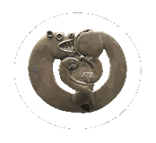 Министерство культуры и туризма Республики ТываВведение4Раздел 1. Национальный проект «Культура»51.1. Федеральный проект «Культурная среда»51.2. Федеральный проект «Творческие люди»71.3. Федеральный проект «Цифровая культура»8Раздел 2. Сохранение единого культурного пространства и активизация культурного потенциала территорий92.1. Развитие кинематографии92.2. Театральное искусство и гастрольная деятельность102.3. Концертная деятельность122.4. Музеи и выставки152.5. Библиотеки172.6 Архивное дело212.7. Культурно-досуговые учреждения262.8. События, памятные даты302.9. Образование в сфере культуры. Выявление и поддержка юных талантов312.10. Наука392.11. Народная культура, национальные традиции, фольклор402.12. Народные художественные промыслы и ремесла47Раздел 3. Повышение роли институтов гражданского общества как субъектов культурной политики483.1. Профессиональные и некоммерческие общественные организации483.2. Добровольчество и волонтерство513.3. Независимая оценка качества услуг в сфере культуры53Раздел 4. Патриотическое и духовно-нравственное воспитание граждан 56Раздел 5. Повышение культурного имиджа Республики Тыва57Раздел 6. Государственная охрана, популяризация и сохранение объектов культурного наследия676.1. Государственная охрана объектов культурного наследия676.2. Национальный парк культуры и отдыха Республики Тыва68Раздел 7. Развитие отрасли туризма71Раздел 8. Строительство, реконструкция и капитальный ремонт объектов культуры768.1. Строительство и реконструкция объектов культуры768.2. Капитальный ремонт и ремонтно-реставрационные работы объектов подведомственных учреждений Минкультуры Республики Тыва768.3.  Строительство и реконструкция туристических объектов76Раздел 9. Создание условий для развития культуры 
и  формирование новой модели культурной политики779.1. Оплата труда работников учреждений культуры779.2. Государственная поддержка деятелей культуры799.3. Кадровое обеспечение государственных (муниципальных) учреждений культуры819.4. Информатизация и внедрение новых технологий в сфере культуры839.5. Финансирование культуры859.6. О мерах, предпринятых в связи с новым распространением коронавирусной инфекции939.7. Совершенствование нормативно-правовой базы959.8. Работа со средствами массовой информации97Раздел 10. Заключение. 98Раздел 11. Приоритетное направление 2022 года.101Приложение № 1105Приложение № 2106Таблица № 3141Таблица № 4141Таблица № 5143Таблица № 6144        В 2018 году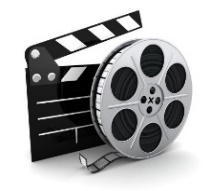      3 кинозалаВ 2019 году 4 кинозала+ 212+152,5 %29224 человек+77,4 %11278,2 тыс. рублейНовые спектаклиПосещаемостьДоходы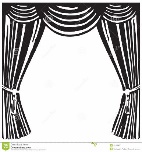 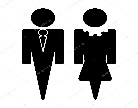 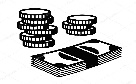 + 56+15,1 %60218 человек+186 %6851,8 тыс. рублейНовые программыПосещаемостьДоходыКожууны1017Города России35Страны мира 02Объем Музейного Фонда (в единицах)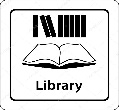 КоличествоБиблиотек 173 173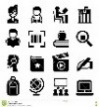 ПосещаемостьБиблиотек900 34193 %909 317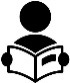 Читатели11580293 %119 534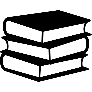 Книговыдача215757190 %2 421 960наименование кожуунаплан на 2021 г.фактическое выполнение плана платных услуг за 2021 г.%г.Ак-Довурак1 720 000 1 594 000   92Бай-Тайгинский кожуун955 080819 51486Барун-Хемчикский кожуун1 180 0001 055 75089Дзун-Хемчикский кожуун1 862 0002 152 966115Каа-Хемский кожуун586 820586 674100Кызылский кожуун1 082 000870 94381Монгун-Тайгинский кожуун665 000665 000100Овюрский кожуун543 000566 567104Пий-Хемский кожуун661 750373 10056Сут-Хольский кожуун686 000543 88579Тандынский кожуун1 057 9601 277 394120Тере-Хольский кожуун85 00095 515112Тес-Хемский кожуун905 000696 10577Тоджинский кожуун 350 000403 820115Улуг-Хемский кожуун1 639 0001 594 93097Чаа-Хольский кожуун840 000669 96680Чеди-Хольский кожуун850 000678 68080Эрзинский кожуун 697 000763 800109г.Кызыл 1000 000493 06550итого по республике:17 365,61015 901,67491,5%За  2020г.За  2021г.Количество формирований21682168 Количество участников в них3186330995 (-2,72%)Из них для детей до 14 лет984994 (1%)в них участников1357113622 (0,4%)Для молодежи от 15 до 35 лет593583 (-1,7%)в них участников88697998 (- 9,8%)МОНИТОРИНГ ОЦЕНКИ КАЧЕСТВАобразования студентов по итогам летней промежуточной аттестации 2020-2021 уч.г.МОНИТОРИНГ ОЦЕНКИ КАЧЕСТВАобразования студентов по итогам летней промежуточной аттестации 2020-2021 уч.г.МОНИТОРИНГ ОЦЕНКИ КАЧЕСТВАобразования студентов по итогам летней промежуточной аттестации 2020-2021 уч.г.МОНИТОРИНГ ОЦЕНКИ КАЧЕСТВАобразования студентов по итогам летней промежуточной аттестации 2020-2021 уч.г.МОНИТОРИНГ ОЦЕНКИ КАЧЕСТВАобразования студентов по итогам летней промежуточной аттестации 2020-2021 уч.г.МОНИТОРИНГ ОЦЕНКИ КАЧЕСТВАобразования студентов по итогам летней промежуточной аттестации 2020-2021 уч.г.№СпециальностьУспеваемостьКачествоСредний балл1Теория музыки80,2374,424,462Фортепиано103,03100,004,263Оркестровые струнные инструменты100,0087,184,214НИНР98,5672,953,945Живопись89,5272,194,056Дизайн94,8094,804,047Библиотековедение99,5782,554,118Вокальное искусство98,3677,054,079Инструменты народного оркестра100,0088,524,2910Хоровое дирижирование97,7677,243,9711ДПИ86,4371,364,1612Хореографическое творчество99,7781,644,1513Сольное народное пение98,8976,444,114Оркестровые духовые и ударные инструменты99,5683,334,10ИТОГО:ИТОГО:96,1881,414,14средний баллсредний баллсредний баллсредний баллуспеваемостьуспеваемостьуспеваемостьуспеваемостькачествокачествокачествокачество2018-20192019-20202020-20212018-20192018-20192019-20202020-20212018-20192018-20192019-20202020-20214,1%4,1%4,13%98,7 %98,7 %96.9 %98,07%84,3 %84,3 %81,1 %82,47%№Спец-тьУсп-ть %Качество%Средний балл1НИНР1001004,92ОДУИ1001004,73ВИ1001004,94ОСИ1001004,95ХД1001004,36СНП100904,77ИНО100100,04,78Библ100100,04,79ДПИ1001004,810Дизайн1001004,811ХТ100,085,34,512Живопись100,090,04,7Общее:100,096,14,7средний баллсредний баллсредний баллуспеваемостьуспеваемостьуспеваемостькачествокачествокачество2019202020212019202020202019202020214,54,54,7100 %100 %100 %90,4 %93,5 %96,1 %201920202021Кол-во выпускников696475С красным дипломом3610% от общего числа выпускников4,3 %9,4 %13,3 %2020 год2020 год2021 год2021 годЧисленность контингента на  конец года96 человекаЧисленность контингента на  конец года 102 человекаКоличество обучающихся по предпрофессиональным программам33 человекаКоличество обучающихся по предпрофессиональным программам24 человекаКоличество обучающихся по общеразвивающим программам63 человекаКоличество обучающихся по общеразвивающим программам83 человекаУровень Гран-приЛауреаты Лауреаты Лауреаты Дипломанты Дипломанты Дипломанты Спец. номинацияКоличество участниковУровень Гран-приIIIIIIIIIIIIСпец. номинацияКоличество участниковМеждународный595135Всероссийский6299133Межрегиональный346421Региональный21718167111101Школьный664437Всего237394021215227Лауреатов, дипломантов1181181181182424245227Лауреатов, дипломантов147147147147147147147147227Со званием20162017 2018 2019 20202021Народный51012171818Образцовый469161717Всего:91621333535Учебно-образовательныеКожунныеПрофессиональныег. Кызыл- «Амырга» (МОУ СОШ № 9)- «Салгал» (МОУ СОШ № 5)- «Эртине» (РШИ)	-«Хем-Белдири» (Пед колледж)- «Дошка» (ККИ)- «Дээрбе» (при ЦТК)-«Сарадак» (Школа № 12)- «Бай-Сайыр» (при ТНО)2. Кызылский кожуун: - «Эне-Сай» (с. Сукпак, аграрный лицей)1. Бай-Тайгинский кожуун:- «Чонар-Даш» - «Эдер-Куй» - «Өпейлээр» - «Тайга Сыны» 2. Дзун-Хемчикский кожуун:- «Сыгырга» - «Эзеңги» - «Дугай» - «Кеңгирге» - «Баян-Дугай»- «Эдиски» 3. Улуг-Хемский кожуун:- «Дембилдей» - «Эне-Сай» - «Эдиски»4. Эрзинский кожуун:-  «Тарлашкын» - «Эзир-Уя»5. Каа-Хемский кожуун:- «Туралык» - «Арбай-Хоор» 6. Овюрский кожуун:- «Ыдык» (с. Дус-Даг)- «Адашкылар» 7. Кызылский кожуун:- «Дыңгылдай»- «Чедер» 8. Чаа-Хольский кожуун- «Сулде» 9. Тандынский кожуун:- «Херелдер» 10. Монгун-Тайгинский кожуун:- «Монгун-Оваа»11. г. Ак-Довурак:- «Саарыг» - «Тыва Кызы» - «Чаңгы-Хая»- «Тыва»  - «Чиргилчин» - «Алаш»- «Хоомей Бит» - «Хартыга»- «Хун-Хуур-Tу»- «Одучу»- «Хоомей-Бит»№Дата записиТема, ФИО, звания, профессия герояДата выхода в эфир112 декабря 2020 г. Ойдупаа Танаа-Херел Владимирович – Демир-хомусту согары12 января 2021 г. 202 декабря 2020 г. Күжүгет Шеңне Борисовна, канд.филол.наук – Кызыл-Эник Кудажының чогаалдарында үе концептизи28 январь 2021 г. 323 ноября 2020 г. Балган Айлана Арыш-ооловна, Заслуженный деятель культуры РТ – Тывада буддизм уран чүүлүнүң дугайында14 февраля 2021 г. 424 ноября 2020 гБалган Айлана Арыш-ооловна, Заслуженный деятель культуры РТ – Тывада буддизм уран чүүлүнүң дугайында17 марта 2021 г. 525 ноября 2020 г. Балган Айлана Арыш-ооловна, Заслуженный деятель культуры РТ – Тывада буддизм уран чүүлүнүң дугайында22 марта 2021 г.606 апреля 2021 г. Тас-оол Раиса Копеековна, мастер по золотному шитью, ручной вышивке – Ус-шевер даарааныкчының ажылы болгаш чогаадыкчы оруу21 апреля 2021 г. 712 апреля 2021 г. Сат Оюн-оол Доктугуевич, художник-карикатурист – Тыва Республиканың тугунуң тургустунган төөгүзү 06 мая 2021 г. 88 апреля 2021 г. Намжой Чойган Мызытовна, мастер-швея – Тыва херээжен кижиниң эдектиг тоннунуң чажыды 08 июля 2021 г.9Монгуш Борис Борбак-оолович, старший научный сотрудник научного центра «Тыва» – Тыва улустуң таңма демдектери21 июля 2021 г. в двух частях. 1020 октября 2020 г. Шалык Начын Кара-оолович, Народный художник РТ – Чурукчу деп кымыл? 28 июля 2021 г. 1108 сентября 2021 г. Шоңнай-оол Надежда Анатольевна, мастер изготовитель тувинских накосных укращений – Тыва херээжен кижиниң чажының каасталгалары 08 сентября 2021 г. в формате прямого эфира1209 декабря 2020 г. Тумат Чодураа Семис-ооловна, Заслуженный артист РТ, Народный хоомейжи РТ и Чадамба Лас-оол Робертович, студент Кызылского педагогического колледжа ТувГУ – Тыва улустуң хөгжүм херекселдеринге ойнап өөренири08 октября 2021 г. 1319 марта 2020 г. Чооду Кара-Күске Күнзекович, Народный писатель РТ, журналист – Сылдысчыгаш солуну дугайында 04 ноября 2021 г. 143 декабря 2021 г. Уламсурэн Цэцэгдарь, канд.филол.наук, преподаватель ТувГУ – Россия биле Моолдуң 100 чыл дипломаттыг ою03 декабря 2021 г. в формате прямого эфира. № п/пНазвание кружка2020 год2020 год2020 год2020 год2020 год2021 год2021 год2021 год2021 год2021 год№ п/пНазвание кружкакол-во обуч-ся8 - 18 летот 18 и старшемуж.женсккол-во обуч-ся8-18 летот 18 и старшемуж.женск1Кружок «Хоомей»1313-1211313-132Кружок «Дембилдей»171259817116611Всего:3055219302461911Уровни и форматы мероприятийКоличество мероприятий за годКоличество участников в мероприятияхКоличество зрителей и просмотров онлайн мероприятийГородские мероприятия23 141 человек75 413 человекаРеспубликанские мероприятия153 141 человек75 413 человекаМеждународные мероприятия23 141 человек75 413 человекаОнлайн мероприятия, эфиры и прямые трансляции3669 человек23 219 640 просмотров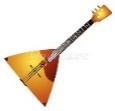 1526Количество коллективов, клубов и объединений Центра русской культуры1526г. Кызыл- 142,Бай-Тайгинский- 76 Улуг-Хемский кожуун - 51Кызыльский - 32Овюрский - 15Чеди-Хольский - 38Дзун-Хемчикский - 57Тес-Хемский кожуун - 23Монгун-Тайгинский – 45Чаа-Хольский кожуун - 28Каа-Хемский - 22Эрзинский - 37Пий-Хемский -25Сут-Хольский - 32Тоджинский - 11Ак-Довурак – 11Тандынский - 25Тере-Хольский - 7Барун-Хемчикский кожуун - 22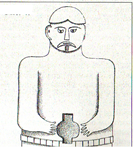  1136 памятников культурного наследия 1136 памятников культурного наследия731 ед. федерального значения731 ед. федерального значения73 ед. регионального значенияГОДЫПлан платных услугИсполнение% исполненияЗа 2019 год3500,03725,6107 %За 2020 год1750,01173,667 %за 2021 год3500,01040,130 %ГОДЫПлан по количеству посетителей, чел.План по количеству посетителей, чел.Исполнение плана по количеству посетителейИсполнение плана по количеству посетителей% исполнения плана по количеству посетителей% исполнения плана по количеству посетителейГОДЫна платной основена бесплатной основена платной основена бесплатной основена платной основена бесплатной основе2019 65007500019100963022941282020 700080000865024652123312021 7500850004322229125727№ п/пНаименование мероприятия2020202120222023202420251Создание туристско-рекреационного кластера на территории озера Чагытай Тандинского кожуунаxxх2Кластерное развитие территории озера Дус-Холь Тандинского кожуунаxxх3Горнолыжний туристский комплекс "Тайга"ххх4Кластерное развитие озера Билелиг Пий-Хемского кожуунахх5Создание логистического центра в Каа-Хемском районеххх6Создание многофункциональных придорожных центров хххх7Этнографический центр "Дом шамана"х9Туристская агроферма "Эко-Тува"x10Логистический туристский центр для рыбалки в Чаа-Хольском районех11Создание санаторно-курортного и оздоровительного комплекса Чедер-KINEZIхх12Строительство круглогодичного детского лагеря на территории озера Чагытай Тандинского кожуунаххУказом Президента Российской Федерации от 07.05.2012 года № 597 «О мероприятиях по реализации государственной социальной политики» в части повышения заработной платы отдельных категорий работников предусмотрено доведение в 2021 году средней заработной платы работников культуры до среднемесячной начисленной заработной платы наемных работников в организациях, у индивидуальных предпринимателей и физических лиц в соответствующем регионе. 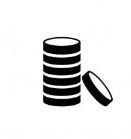 в 2,6 разаувеличение средней зарплаты работников учреждений культурыУказом Президента Российской Федерации от 07.05.2012 года № 597 «О мероприятиях по реализации государственной социальной политики» в части повышения заработной платы отдельных категорий работников предусмотрено доведение в 2021 году средней заработной платы работников культуры до среднемесячной начисленной заработной платы наемных работников в организациях, у индивидуальных предпринимателей и физических лиц в соответствующем регионе. в 2,6 разаувеличение средней зарплаты работников учреждений культурыпо государственным учреждениям культурыпо учреждениям культуры муниципального уровняПериодСредняя зарплата работников культуры, рублейСоотношение, процентов2013 год13 77253,7%2014 год16 82760,6%2015 год17 40169,3%2016 год18 57169,5%2017 год24 40087,3%2018 год30 56897,9%2019 год32 52596%2020 год34 920,493%предварительно 2021 год36 80596%№Наименование учрежденийСредняя заработная плата 2020 года, рублейСредняя заработная плата 2021 года, рублейСоотношение к средней  заработной плате по РТ за 2021 год, %1Бай-Тайгинский район32 862,835 55293%2Барун-Хемчикский район33 153,335 69093%3Дзун-Хемчикский район34 022,835 95194%4Каа-Хемский район33 682,936 63896%5Кызылский район34 166,535 74393%6Монгун-Тайгинский район33 483,335 71393%7Овюрский район33 277,031 03381%8Пий-Хемский район33 558,834 31090%9Сут-Хольский район33 640,536 48995%10Тандинский район33 468,432 78486%11Тере-Хольский район34 99635 94694%12Тес-Хемский район33 45636 40495%13Тоджинский район33 47533 89788%14Улуг-Хемский район33 397,435 33992%15Чаа-Хольский район33 572,435 33492%16Чеди-Хольский район33 507,835 13292%17Эрзинский район33 580,834 66590%18г.Кызыл36 425,430 19679%19г.Ак-Довурак34 05737 63198%ВСЕГО по муниципальным учреждениям33 602,134 76391%1ГБУ "Национальный архив Республики Тыва"39 16239 202102%2ГБУ "Тувинский государственный театр кукол"38 80441 594109%3ГБУ "Нацтеатр им. В. Кок-оола"34 76838 00399%4ГБУ "Тувинский национальный оркестр"36 25543 283113%5ГБУ "Духовой оркестр Правительства РТ"37 70936 62696%6ГБУ ТНТМТ "Саяны"34 61238 05199%7ГАУ "Тувгосфилармония"39 83737 96599%8ГБУ "Тувинская респ. детская библиотека                                       им К.И. Чуковского"36 96138 845101%9ГБУ "Тувинская респ. спец. библ. для незрячих и слабовидящих"33 46238 906102%10ГБУ Национальная библиотека им А.С.Пушкина35 72540 751106%11ГБУ Центр развития тувинской традиционной культуры и ремесел35 40438 463100%12ГБУ Академия Хоомей33 52436 84596%13ГБУ Ресцентр народного творчества и досуга43 93844 676117%14ГБУ Национальный музей РТ35 68642 170110%15ГАУ "Национальный парк культуры и отдыха РТ"38 44836 94096%16ГАУ "Центр русской культуры"34 38535 52893%ВСЕГО по государственным учреждениям36 692,139 458103%ИТОГО по культуре:34 920,436 80596%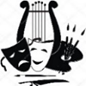 3 учреждения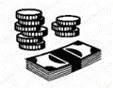       950,0 тысяч рублейпремии министра культуры         Республики Тыва      950,0 тысяч рублейпремии министра культуры         Республики Тыва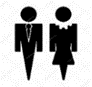 44 работника культуры      950,0 тысяч рублейпремии министра культуры         Республики Тыва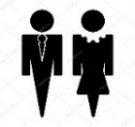 7 лауреатов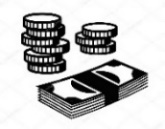 550,0 тысяч рублейпремии Минкультуры России 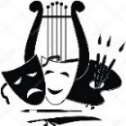 2 учреждения550,0 тысяч рублейпремии Минкультуры России Госзаказ 2018 201920202021Специалисты с высшим  образованием31384045Специалистов со средним специальным образованием30281222Потребность всего61665267ГодОжидаемый выпускС высшим образованиемСо средним специальным образованиемТрудоустроенона 31.12.2021 г.%20176723443755%20188435494149%20198935545966%20209732656466%202111035756256 %Муниципальное образованиеУтвержденные бюджетные назначенияКассовый расход, предварительно за 11 мес. 2021 годаПроцент исполненияБюджет города Ак-Довурак27 744 901,0423 932 635,8186,3Бюджет города Кызыла70 603 763,2156 879 637,0680,6Консолидированный бюджет Бай-Тайгинскогокожууна49 749 766,4848 779 126,6698,0Консолидированный бюджет Барун-Хемчикскогокожууна77 017 272,9771 352 615,7192,6Консолидированный бюджет Дзун-Хемчикскогокожууна86 763 788,5779 921 177,1092,1Консолидированный бюджет Каа-Хемского района60 782 770,0556 085 206,4492,3Консолидированный бюджет Кызылскогокожууна79 525 934,4270 199 826,7288,3Консолидированный бюджет Монгун-Тайгинскогокожууна30 996 912,0225 592 214,2082,6Консолидированный бюджет Овюрскогокожууна52 942 737,6548 496 336,4491,6Консолидированный бюджет Пий-Хемскогокожууна57 437 398,0048 713 110,1684,8Консолидированный бюджет Сут-Хольскогокожууна58 160 623,0052 573 522,2990,4Консолидированный бюджет Тандинскогокожууна71 797 840,0062 123 178,0186,5Консолидированный бюджет Тере-Хольскогокожууна12 466 034,427 650 145,0361,4Консолидированный бюджет Тес-Хемскогокожууна47 986 683,1445 036 733,7693,9Консолидированный бюджет Тоджинскогокожууна37 166 300,0029 505 307,3779,4Консолидированный бюджет Улуг-Хемскогокожууна67 805 737,3959 997 881,8488,5Консолидированный бюджет Чаа-Хольскогокожууна37 085 937,1834 336 131,3792,6Консолидированный бюджет Чеди-Хольскогокожууна60 540 634,2951 219 466,7484,6Консолидированный бюджет Эрзинскогокожууна51 808 320,6347 653 185,6392,0итого1 038 383 354,46920 047 438,3488,6 Наименование учреждения ПланФактПроцент исполненияГБУ "Национальный музыкально-драматический театр РТ имени В.Кок-оола"         13 500          10 062   75 ГБУ "Тувинский кукольный театр РТ"           2 000            1 256   63 ГАУ "Тувинская государственная филармония им. В.М. Халилова"           1 600               986   62ГБУ "Тувинский государственный ансамбль песни и танца "Саяны"           2 000            7 397   370 ГБУ "Духовой оркестр Правительства РТ"              700               366   52ГБУ«Тувинский национальный оркестр»           1 200            1 868   156 ГБУ " Центр развития тувинской традиционной культуры и ремесел"           2 000            1 511   76ГБУ "Республиканский центр народного творчества и досуга"           1 500            1 323   88Академия Хоомей             140               207   148 ГБУ "Национальная библиотека имени А.С.Пушкина РТ"           1 000               944   94ГБУ "Тувинская республиканская детская библиотека имени К.И.Чуковского"                50                 66   133ГБУ "Тувинская республиканская специальная библиотека для незрячих и слабовидящих                15               220   1 467 ГБУ "Национальный музей имени Алдан-Маадыр РТ"           5 800            5 164   89 ГАУ "Национальный парк культуры и отдыха РТ"           3 500            1 040   30 ГБУ "Хозяйственное управление по имуществу Министертва культуры РТ"           6 000            9 166   153 ГБУ "Национальный архив Республики Тыва"           1 500            1 864   124ГАУ "Информационный центр туризма РТ"          4 500            3 134   70 ГБУ СПО "Кызылский колледж искусств имени А.Б.Чыргал-оола"           6 000            4 605   77 ГБОУ "РОМХШИ имени Р.Д.Кенденбиля"           3 200            3 315   104 ГБУ ДПО в сфере культуры и искусства "Ресурсный центр"           1 300            1 465   113 ИТОГО по респ.учреждениям       57 505        55 959   97Бай-Тайгинский          1 646            1 272   77Барун-Хемчикский          2 770               980   35Дзун-Хемчикский          2 172            2 570   118Каа-Хемский          1 260               828   66Кызылский          1 841            1 654   90Монгун-Тайгинский          1 048               921   88Овюрский             918               981   107Пий-Хемский             818               531   65Сут-Хольский          1 055               508   48Тандынский          1 471            1 672   114Тес-Хемский          1 250            1 077   86Тоджинский             473               639   135Тере-Хольский             153               143   94Улуг-Хемский          2 127            1 993   94Эрзинский             996            1 015   102Чаа-Хольский          1 123               856   76Чеди-Хольский          1 047               946   90г.Кызыл          7 003            5 198   74г.Ак-Довурак          2 586            1 714   66ИТОГО по муниципальным учреждениям       31 756        25 498   80ВСЕГО по республике       89 261        81 456   91Наименование      Объемы финансирования (тыс. рублей.)  Объемы финансирования (тыс. рублей.) % исполнения% исполненияНаименование      всего  всего % исполнения% исполненияНаименование      план  исполнено  % исполнения% исполнения Подпрограмма 1 "Наследие"  Подпрограмма 1 "Наследие"  Подпрограмма 1 "Наследие"  Подпрограмма 1 "Наследие"  1.   Содержание подведомственных учреждений, всего                420 433,8049                363 210,6442   86,486,4 1.1. Развитие музейного дела            103 046,3190                  99 803,9509   96,996,9 Государственное бюджетное учреждение «Национальный музей имени Алдан-Маадыр Республики Тыва»              103 046,3190                  99 803,9509   96,996,9 1.2. Развитие библиотечного дела            111 543,7505                110 272,3238   98,998,9 Государственное бюджетное учреждение «Национальная библиотека имени А. С. Пушкина Республики Тыва»                57 742,5000                  57 157,2800   99,099,0 Государственное бюджетное учреждение «Тувинская республиканская детская библиотека имени К. И. Чуковского»               22 357,0000                  21 874,3918   97,897,8 Государственное бюджетное учреждение «Тувинская республиканская специальная библиотека для незрячих и слабовидящих»                 4 669,2000                    4 465,6020   95,695,6 Создание модельных библиотек              25 000,0000                  25 000,0000   100,0100,0 Комплектование библ фондов мун библиотек                1 775,0505                    1 775,0500   100,0100,0 Раздел 1.4 "Развитие народного творчества, культурно-досуговой и научно-исследовательской деятельности"            148 584,7935                  95 877,9021   64,564,5 Государственное бюджетное учреждение Республики Тыва «Международная Академия «Хоомей»»                 9 698,9840                    9 469,0685   97,697,6 Государственное бюджетное учреждение «Центр развития тувинской традиционной культуры и ремесел»               32 193,5000                  31 327,8263   97,397,3 Государственное бюджетное учреждение «Республиканский центр народного творчества и досуга»               29 858,9230                  29 033,5013   97,297,2 Государственное автономное учреждение «Национальный парк культуры и отдыха Республики Тыва»                16 338,6865                  15 589,1860   95,495,4 Государственное автономное учреждение «Центр русской культуры»                10 494,7000                  10 458,3200   99,799,7 Реализация проекта РГО              50 000,0000                                   -     0,00,0 Раздел 1.5. Реконструкция, строительство и капитальный ремонт объектов культуры              57 258,9419                  57 256,4674   100,0100,0 Модернизация сельских домов культуры (строительство, реконструкция, капительные ремонты)              57 258,9419                  57 256,4674   100,0100,0 подпрограмма 2 "Профессиональное искусство"  подпрограмма 2 "Профессиональное искусство"  подпрограмма 2 "Профессиональное искусство"  подпрограмма 2 "Профессиональное искусство"  1.2.Раздел 2.1 "Развитие театрального искусства. Развитие исполнительских искусств, поддержка современного изобразительного искусства" Развитие театрального искусства             302 899,1384                298 837,1744   98,798,7 Государственное бюджетное учреждение «Тувинская государственная филармония»                59 936,3000                  59 464,6333   99,299,2 Государственное бюджетное учреждение «Тувинский национальный оркестр»                25 269,0000                  25 029,6497   99,199,1 Государственное бюджетное учреждение «Духовой оркестр Правительства Республики Тыва»               23 519,0000                  23 516,2000   100,0100,0 Государственное бюджетное учреждение Тувинский государственный ансамбль песни и танца «Саяны»               49 551,5000                  48 518,9093   97,997,9 Государственное бюджетное учреждение «Национальный музыкально-драматический театр имени В. Кок-оола»             103 893,3820                102 021,7346   98,298,2 Государственное бюджетное учреждение «Кукольный театр»               24 616,0170                  24 172,1080   98,298,2 Субсидии на поддержку творческой деятельности и техническое оснащение детских и кукольных театров              16 113,9394                  16 113,9394   100,0100,0 1.3. Развитие образовательной системы сферы культуры и искусства            220 863,0290                216 998,0660   98,398,3 Государственное бюджетное образовательное учреждение среднего профессионального образования «Кызылский колледж искусств имени А. Б. Чыргал-оола»             102 636,0000                101 695,8303   99,199,1 ГБУ Ресурсный центр                5 151,4500                    5 047,0468   98,098,0 Государственное бюджетное  учреждение "РОМХШИ им. Р.Д. Кенденбиля"              81 070,7090                  78 250,2899   96,596,5 Модернизация (капитальный ремонт, реконструкция) региональных и муниципальных детских школ искусств по видам искусств"              32 004,8700                  32 004,8990   100,0100,0 Итого по подпрограмме             523 762,1674                515 835,2403   98,598,5 Подпрограмма 5. Социально-творческий заказ  Подпрограмма 5. Социально-творческий заказ  Подпрограмма 5. Социально-творческий заказ  Подпрограмма 5. Социально-творческий заказ  1.   мероприятия, всего                144 102,0036                144 098,5668   100,0100,0 Раздел 5.1. Мероприятия по реализации социально-творческого заказа            144 102,0036                144 098,5668   100,0100,0 Министерство культуры Республики Тыва              49 059,4980                  49 059,4620   100,0100,0 Национальный проект Культура                4 700,0000                    4 700,0000   100,0100,0 Региональный проект Сорунза             61 123,7156                  61 120,3181   100,0100,0 Субсидии на реализацию мероприятий ФЦП Культура России (Укрепление материально-технической базы учреждений)                6 700,8100                    6 700,8080   100,0100,0 Создание виртуального концертного зала                1 010,1000                    1 010,1000   100,0100,0 Денежное поощрение лучших работников учреждений культуры                   555,5600                       555,5556   100,0100,0 Субсидии на поддержку творческой деятельности муниципальных театров              20 952,3200                  20 952,3232   100,0100,0 ВСЕГО         1 088 297,9759             1 023 144,4514   94,094,0Целевые показатели Госпрограммы за 2021 годЦелевые показатели Госпрограммы за 2021 годЦелевые показатели Госпрограммы за 2021 годЦелевые показатели Госпрограммы за 2021 годЦелевые показатели Госпрограммы за 2021 годЦелевые показатели Госпрограммы за 2021 годЦелевые показатели Госпрограммы за 2021 годНаименование целевых показателей (индикаторов)Единица измеренияЗначение целевых показателей (индикаторов) Значение целевых показателей (индикаторов) %%Наименование целевых показателей (индикаторов)Единица измеренияПлан 2021 г. На 01.01.22 %%Подпрограмма 1 "Наследие"Подпрограмма 1 "Наследие"Подпрограмма 1 "Наследие"Подпрограмма 1 "Наследие"Подпрограмма 1 "Наследие"Количество музейных предметов (основного фонда) ед.150500           123 978   82,482,4Количество посетителей музеевчел.51100             51 408   100,6100,6Количество документовыдачи библиотекэкз.313500           350 120   111,7111,7Количество посетителей библиотекчел.15700             15 701   100,0100,0Государственная поддержка лучших сельских учреждений культурыед.2                      2   100,0100,0Государственная поддержка лучших работников сельских учреждений культурычел.7                      7   100,0100,0Подпрограмма 2 "Профессиональное искусство"Подпрограмма 2 "Профессиональное искусство"Подпрограмма 2 "Профессиональное искусство"Подпрограмма 2 "Профессиональное искусство"Подпрограмма 2 "Профессиональное искусство"Количество посещений театров (республиканских, муниципальных), концертных организаций культуры (по отношению к уровню 2017 года)ед.190000             89 823   47,347,3Количество посещений мероприятий для детей, проведенных театрами в России, по отношению к уровню 2017 годаед.15000               9 511   63,463,4Количество выпускников образовательной организации, продолживших обучение и (или) трудоустроившихся по полученной специальностипроцентов70                    84   120,0120,0Доля учащихся, охваченных фестивально-конкурсной деятельностью (участие в городских, региональных, всероссийских, международных мероприятиях), от общего количества учащихся учреждений дополнительного образования детейед.14                    11   78,678,6Подпрограмма 3 "Социально-творческий заказ"Подпрограмма 3 "Социально-творческий заказ"Подпрограмма 3 "Социально-творческий заказ"Подпрограмма 3 "Социально-творческий заказ"Подпрограмма 3 "Социально-творческий заказ"Количество культурно-массовых мероприятий в театрально-концертных организациях, культурно-досуговых учрежденияхед.24600             27 713   113113Количество граждан, удовлетворенных качеством предоставляемых услуг учреждениями культурыпроцентов76                    76   100,0100,0Создание виртуальных концертных залов на площадках организаций культуры, в том числе в домах культуры, библиотеках, музеях, для трансляции знаковых культурных мероприятийед.1                      1   100,0100,0Общие целевые показателиОбщие целевые показателиОбщие целевые показателиОбщие целевые показателиОбщие целевые показателиОбъем плановых поступлений налогов государственных учреждений культурытыс. рублей42 250             76 399   180,8180,8налог на доходы физических лицтыс. рублей35 90071356,0198,8198,8налог на имущество организацийтыс. рублей5 100               4 505   88,388,3транспортный налогтыс. рублей28                  109   390,9390,9земельный налогтыс. рублей580                  429   74,074,0Доля зданий организаций культурно-досугового типа в сельской местности, находящихся в неудовлетворительном состоянии, от общего количества зданий учреждений культурно-досугового типа в сельской местностипроцентов13                    13   100,0100,0Объем инвестиций в основной капиталтыс. рублей40000             47 132   117,8117,8Наименование налогаГодовой план, тыс. рублейНа начало года, тыс. рублейНачислено, тыс. рублейУплачено, тыс. рублейперепл (-), задолж (+)в тыс.рублейНДФЛ68 281-129,7071 367,7371 355,99-117,96Налог на имущество9 570-1012 820,164 504,53-1785,53Транспортный налог160-70135,03109,46-45Земельный налог408-237365,39429,37-301,97Итого:78 419-537,774 688,3176 399,35-2 250,4619 нормативно-правовых актов34 нормативно-правовых актов79% 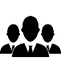 Офлайнмероприятия, ед.28 6451041210412	26 679+ 256 % или на 2,5 раз больше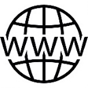 Онлайн мероприятия, ед.-433614336120 160- 46 % или на 0,5 раз меньше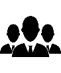 Посещаемость(офлайн), человек1 976 40026 34626 346 858 294на 32,5 раз большеПосещаемость (онлайн), человек96524965247 817 36327 666 495+ 354 % или в 3,5 раз большеДата Вопросы Место Отвественные 25 февраля 2022 годаОб итогах деятельности Министерства культуры и туризма Республики Тыва и учреждений культуры в 2021 году. 2.	О приоритетном направлении деятельности Министерства культуры Республики Тыва в 2022 году:О реализации мероприятий в рамках Года культурного наследия народов России.Ведомственный проект «Адресная подготовка кадров отрасли культуры, искусства и туризма Республики Тыва».  Развитие отрасли туризма.Дома народного творчества Хертек С.С., Оюн Ч.Т. Тумат Д.Д., Хамнагдаева А.А., Пильжум А.Ю. Апрель 2022 годаО деятельности образовательных учреждений культуры и искусства Республики Тыва в 2021-2022 учеб.гг.: Кызылский колледж искусств им. А. Чыргал-оола, РШИИ им. Р. Кенденбиля.О деятельности Информационного центра туризма, подготовке к открытию туристического сезона. Дома народного творчестваКан-оол А.Х., Дамбаа Н.Ю., Дупчур Б.В. Июль 2022 годаОб итогах работы Министерства культуры и туризма Республики Тыва, учреждений культуры и туризма за 1 полугодие 2022 года.О реализации плана мероприятий в рамках Года культурного наследия народов России учреждениями культуры Республики Тыва за 1 полугодие 2022 года. О деятельности Республиканского центра народного творчества и досуга. Дома народного творчестваТумат Д.Д., Куулар А.Н., Кошкендей И.М., Ондар Е.Н., Бичелдей К.А., Эртине И.А.  Октябрь 2022 года О ходе реализации проекта «Адресная подготовка кадров» в учреждениях культуры Республики Тыва.О деятельности Тувинской государственной филармонии им. В. Халилова за 9 месяцев 2022 года.О деятельности Национального театра музыки и танца «Саяны» за 9 месяцев 2022 года. Дома народного творчестваХамнагдаева А.А., Салчак Б.Д., Тюлюш О.В. Февраль 2023 года1.	Об итогах деятельности Министерства культуры и туризма Республики Тыва и учреждений культуры в 2022 году. 2.	О реализации проекта «Адресная подготовка кадров» в 2022 году и планах на 2023 год. 3. О реализации проекта «Школа креативных индустрий».Дома народного творчестваХертек С.С., Оюн Ч.Т. Тумат Д.Д., Хамнагдаева А.А., Пильжум А.Ю., Ондар Б-Д.В.ДатаНаименование праздников изнаменательных датМесто проведенияОтветственные от Минкультуры РТОтветственные от Минкультуры РТОтветственное учреждение Примерный план работы Минкультуры и туризма РТПримерный план работы Минкультуры и туризма РТПримерный план работы Минкультуры и туризма РТПримерный план работы Минкультуры и туризма РТПримерный план работы Минкультуры и туризма РТПримерный план работы Минкультуры и туризма РТ1. Февраль Заседание коллегии Министерства культуры и туризма РТ по итогам работы за 2021 годДом народного творчестваТумат Д.Д.Тумат Д.Д.-Февраль Вынесение на заседание Правительства РТ проекта постановления Правительства Республики Тыва «Об итогах деятельности Министерства культуры Республики Тыва за 2021 год и о приоритетных направлениях деятельности на 2022 год»Правительство РТАлиев А.И.Алиев А.И.-Февраль Вынесение на заседание Правительства РТ проекта постановления Об итогах деятельности Министерства культуры и туризма Республики Тыва за 2021 год и о приоритетных направлениях деятельности на 2022 годПравительство РТАлиев А.И., Тумат Д.Д. Алиев А.И., Тумат Д.Д. -Февраль Заседание художественно-экспертного совета по народным художественным промыслам Минкультуры и туризма РТКуулар А.Н. Куулар А.Н. Центр тувинской культуры, Республиканский центр народного творчества и досуга25 марта Совет по культуре и искусству при Главе Республики ТываПравительство РТХертек С.С.Хертек С.С.-Март Заседание Об итогах реализации Национального проекта «Культура» в 2021 году у Брокерта А.В. Правительство РТТумат Д.А. Тумат Д.А. -Июнь Заседание Общественного совета при Министерстве культуры и туризма РТ Минкультуры и туризма РТХамнагдаева А.А.Хамнагдаева А.А.-Июль Заседание коллегии Министерства культуры и туризма РТ по итогам деятельности за 1 полугодие 2022 года Дом народного творчества Тумат Д.Д.Тумат Д.Д.-Август Вынесение на заседание Правительства РТ проекта постановления Правительства Республики Тыва «О внесении изменений в государственную программу Республики Тыва «Развитие культуры и искусства на 2021-2025 гг.»Правительство РТАлиев А.И.Алиев А.И.-Август Заседание комиссии по утверждению списка работников государственных учреждений культуры и искусства Республики Тыва – получателей субсидии на приобретение (строительство) жилья в Республике Тыва»Правительство РТАлиев А.И.Алиев А.И.-Сентябрь Вынесение на заседание Правительства РТ проекта распоряжения Правительства Республики Тыва «Об утверждении списка работников государственных учреждений культуры и искусства Республики Тыва – получателей субсидии на приобретение (строительство) жилья в Республике Тыва»Правительство РТАлиев А.И.Алиев А.И.-Сентябрь Вынесение на заседание Правительства РТ проекта постановления Правительства Республики Тыва «О присуждении грантов Главы - Председателя Правительства Республики Тыва в области культуры и искусства за 2021 год»Правительство РТАлиев А.И.Алиев А.И.- 27 сентября Координационный совет по развитию внутреннего, въездного и детского туризма в Республике ТываПравительство Республики ТываОтдел туризмаОтдел туризмаНоябрь Заседание художественно-экспертного совета по народным художественным промыслам Минкультуры и туризма РТКуулар А.Н. Куулар А.Н. Центр тувинской культуры, Республиканский центр народного творчества и досугаЕжедневно Ежедневные стенд апы министра с заместителями Минкультуры и туризма РТХертек С.С., Санчы С.Т., Оюн Ч.Т.,  Будегечи У.В. Хертек С.С., Санчы С.Т., Оюн Ч.Т.,  Будегечи У.В. -Декабрь Оргкомитет по подготовке и проведению новогодних мероприятий Минкультуры и туризма РТХертек С.С.Хертек С.С.Учреждения культуры и искусства Декабрь Заседание Общественного совета при Министерстве культуры и туризма РТ Минкультуры и туризма РТХамнагдаева А.А.Хамнагдаева А.А.-Декабрь Заседание экспертного совета по объектам нематериального культурного наследия РТМинкультуры и туризма РТКуулар А.Н.Куулар А.Н.Центр тувинской культуры Еженедельно Совещания рабочей группы по реализации Нацпроекта «Культура» и проекта «Сорунза»Минкультуры и туризма РТСанчы С.Т.Санчы С.Т.-Еженедельно Совещания рабочей группы по проекту «Адресная подготовка кадров»Минкультуры и туризма РТХертек С.С. Хертек С.С. Учреждения культуры и искусства Еженедельно «Час туризма»Минкультуры и туризма РТОюн Ч.Т. Оюн Ч.Т. Информационынй центр туризма Общегосударственные праздникиОбщегосударственные праздникиОбщегосударственные праздникиОбщегосударственные праздникиОбщегосударственные праздникиОбщегосударственные праздники7 января (нерабочий день)Рождество ХристовоНациональный театр им. В. Кок-оолаОтдел народного творчества Отдел народного творчества Дирекция  по культурно-массовым мероприятиямСоисполнители: Деп. культуры, спорта и мол. политики Мэрии г. Кызыла, ЦРК, Тувгосфилармония им. В. Халилова, Нацбиблиотека им. А.С Пушкина, РДБ им. К.И. Чуковского23 февраля (нерабочий день)День защитника ОтечестваНациональный театр им. В. Кок-оолаОтдел профессионального искусства Отдел профессионального искусства Дирекция  по культурно-массовым мероприятиям Соисполнители: Нацтеатр им. В. Кок-оола, Тувгосфилармония, Нацтеатр “Саяны”, Духовой оркестр Пр. РТ им. Т. Дулуша, ТНО,   Нацмузей им. Алдан-Маадыр, Нацархив РТ, Нацбиблиотека им. А.С Пушкина, РДБ им. К.И. Чуковского8 марта (нерабочий день) Международный женский день Национальный театр им. В. Кок-оолаОтдел народного творчестваОтдел народного творчестваДирекция  по культурно-массовым мероприятиям Соисполнители: Нацтеатр им. В. Кок-оола, Тувгосфилармония,  Нацтеатр музыки и танца “Саяны”, Духовой оркестр Пр. РТ им. Т. Дулуша, ТНО, Нацмузей им. Алдан-Маадыр, Нацархив РТ, Нацбиблиотека им. А.С Пушкина, РДБ им. К.И. Чуковского1 мая (нерабочий день)Праздник Весны и ТрудаПлощадь Арата Отдел народного творчестваОтдел народного творчестваДирекция  по культурно-массовым мероприятиямСоисполнители: Нацтеатр им. В. Кок-оола, Тувгосфилармония, Нацтеатр музыки и танца “Саяны”, Духовой оркестр Пр. РТ им. Т. Дулуша, Деп. культуры, спорта и молодежной политики Мэрии г. Кызыла, Хоз. управление Минкультуры и туризма РТ, Нацбиблиотека им. А.С Пушкина, РДБ им. К.И. Чуковского9 мая (нерабочий день)День ПобедыНациональный театр им. В. Кок-оола Площадь Арата, Отдел профессионального искусстваОтдел профессионального искусстваДирекция  по культурно-массовым мероприятиям Соисполнители: Нацтеатр им. В. Кок-оола, Тувгосфилармония, Нацтеатр музыки и танца “Саяны”, Духовой оркестр Пр. РТ, ТНО, Нацмузей им. Алдан-Маадыр, Нацархив РТ, Хоз. управление Минкультуры РТ, Нацбиблиотека им. А.С Пушкина, РДБ им. К.И. Чуковского12 июня (нерабочий день) День России  Скульптурный комплекс «Центр Азии»Отдел народного творчестваОтдел народного творчестваДирекция по культурно-массовым мероприятиямСоисполнители: Нацтеатр им. В. Кок-оола, Тувгосфилармония, Нацансамбль песни и танца “Саяны”, Духовой оркестр Пр. РТ им. Т. Дулуша,  Нацмузей им. Алдан-Маадыр, Нацархив РТ, Хоз. управление Минкультуры РТ, Нацбиблиотека им. А.С Пушкина, РДБ им. К.И. Чуковского8 Июля День семьи, любви и верностиДом народного творчестваОтдел народного творчестваОтдел народного творчестваДирекция  по культурно-массовым мероприятиям Соисполнители:  ЦРТТКиР, ТНО, Нацтеатр “Саяны”, Духовой оркестр Пр. РТ им. Т. Дулуша,  Нацбиблиотека им. А.С Пушкина, РДБ им. К.И. Чуковского22 августа (рабочий день) День государственного флага Российской Федерации Площадь АратаОтдел народного творчестваОтдел народного творчестваДирекция  по культурно-массовым мероприятиям Соисполнители: Духовой оркестр Пр. РТ, Нацмузей им. Алдан-Маадыр, Нацбиблиотека им. А.С. Пушкина, РДБ им. К. И. Чуковского, Хоз. управление Минкультуры и туризма РТ4 ноября (нерабочий день)День народного единства Национальный театр им. В. Кок-оола,Площадь АратаОтдел народного творчестваОтдел народного творчестваДирекция  по культурно-массовым мероприятиямСоисполнители: Нацтеатр им. В. Кок-оола, Тувгосфилармония, Нацтеатр “Саяны”, Духовой оркестр Пр. РТ им. Т. Дулуша, ТНО, ЦРТТКиР,  Нацбиблиотека им. А.С. Пушкина, РДБ им. К. И. Чуковского, Хоз. управление Минкультуры и туризма РТ, Деп. культуры, спорта и молодежной политики Мэрии г. Кызыла9 декабря (рабочий день) День героев Отечества Центр русской культуры   Отдел профессионального искусстваОтдел профессионального искусстваДирекция  по культурно-массовым мероприятиям Соисполнители: Нацтеатр им. В. Кок-оола, Тувгосфилармония, ТНО, Нацтеатр “Саяны”, Духовой оркестр Пр. РТ им. Т. Дулуша,  Нацбиблиотека им. А.С. Пушкина, РДБ им. К. И. Чуковского, 55 отдельная мотострелковая бригада (по согласованию), Хоз. управление Минкультуры и туризма РТ12 декабря (рабочий день) День Конституции Российской Федерации Дом народного творчества Отдел народного творчестваОтдел народного творчестваДирекция  по культурно-массовым мероприятиям Соисполнители: Нацтеатр им. В. Кок-оола, Тувгосфилармония, ТНО, Нацтеатр “Саяны”, Духовой оркестр Пр. РТ им. Т.Дулуша,   Нацмузей им. Алдан-Маадыр, Нацархив РТ, Нацбиблиотека им. А.С. Пушкина, РДБ им. К. И. Чуковского3. Государственные и народные праздники Республики Тыва3. Государственные и народные праздники Республики Тыва3. Государственные и народные праздники Республики Тыва3. Государственные и народные праздники Республики Тыва3. Государственные и народные праздники Республики Тыва3. Государственные и народные праздники Республики Тывафевраля (нерабочий день) * Народный праздник ШагааНациональный театр им. В. Кок-оола Площадь Арата, Национальный парк культуры и отдыха, Центр тувинской культурыОтдел народного творчества, Отдел профессионального искусстваОтдел народного творчества, Отдел профессионального искусстваДирекция  по культурно-массовым мероприятиям Соисполнители: Нацтеатр им. В. Кок-оола, Тувгосфилармония, ТНО, Нацтеатр “Саяны”, Духовой оркестр Пр. РТ им. Т.Дулуша,   Нацмузей им. Алдан-Маадыр, Нацархив РТ, Нацбиблиотека им. А.С. Пушкина, РДБ им. К. И. Чуковского6 мая (нерабочий день)День Конституции Республики ТываДом народного творчестваОтдел народного творчестваОтдел народного творчестваДирекция  по культурно-массовым мероприятиям Соисполнители: Нацтеатр им. В. Кок-оола, Тувгосфилармония, ТНО, Нацтеатр “Саяны”, Духовой оркестр Пр. РТ им. Т.Дулуша,   Нацмузей им. Алдан-Маадыр, Нацархив РТ, Нацбиблиотека им. А.С. Пушкина, РДБ им. К. И. Чуковскогомай* (рабочий день) День рождения, Просветления и Паринирваны Будды Шакьямуни Площадь АратаОтдел профессионального искусстваОтдел профессионального искусстваДирекция  по культурно-массовым мероприятиямСоисполнители: Нацмузей им. Алдан-Маадыр, Деп. культуры, спорта и молодежной политики Мэрии г. Кызыла, Хоз. управление Минкультуры и туризма РТ, Нацбиблиотека им. А.С. Пушкина, РДБ им. К.И. Чуковского13-15 июляНародный праздник НаадымНациональный театр им. В.Кок-оола, Площадь Аратам.Тос-Булак, ст. «Хуреш»Отдел народного творчестваОтдел народного творчестваДирекция  по культурно-массовым мероприятиям Соисполнители: Нацтеатр им. В. Кок-оола, Тувгосфилармония, ТНО, Нацтеатр “Саяны”, Духовой оркестр Пр. РТ им. Т. Дулуша, ЦРТТКиР,   Нацмузей им. Алдан-Маадыр, Нацархив РТ, РЦРТД, Нацбиблиотека им. А.С. Пушкина, РДБ им. К.И. Чуковского15 августа (нерабочий день)День Республики Тыва Национальный театр им. В.Кок-оола, Площадь Аратам.Тос-Булак, ст. «Хуреш»Отдел профессионального искусстваОтдел профессионального искусстваДирекция  по культурно-массовым мероприятиям Соисполнители: Нацтеатр им. В. Кок-оола, РЦНТД,  Нацтеатр “Саяны”, Нацмузей им. Алдан-Маадыр, РЦНТД, Нацбиблиотека им. А.С. Пушкина, РДБ24 августаВсероссийская акция «Ночь кино» Уточняется Отдел профессионального искусстваОтдел профессионального искусстваМинкультуры и туризма Республики Тыва, 1 сентябряДень исторической памяти и чести добровольцев Тувинской Народной Республики, сражавшихся на фронтах Великой Отечественной войны  Памятник Тувинским добровольцам Отдел профессионального искусстваОтдел профессионального искусстваДирекция  по культурно-массовым мероприятиям  Соисполнители: Духовой оркестр Пр. РТыва им. Т. Дулуша, Нацтеатр “Саяны”, Нацтеатр им. В. Кок-оола, Нацмузей им. Алдан-Маадыр, Нацархив РТ, Нацбиблиотека им. А.С. Пушкина, РДБ им. К.И. Чуковского, Деп. культуры, спорта и молодежной политики Мэрии г. Кызыла, 55 отдельная мотострелковая бригада (по согласованию)1 ноября День тувинского языка Национальный театр им. В. Кок-оола Отдел народного творчестваОтдел народного творчестваДирекция по культурно-массовым мероприятиям Соисполнители: ЦРТТКиР, Нацтеатр им. В. Кок-оола, Нацбиблиотека им. А.С. Пушкина, РДБ им. К.И. Чуковского, Нацмузей им. Алдан-Маадыр16 ноябряДень отцов Республики ТываДом народного творчества Отдел народного творчестваОтдел народного творчестваДирекция по культурно-массовым мероприятиямСоисполнители: Нацтеатр им. В. Кок-оола, Тувгосфилармония, ТНО, Нацтеатр “Саяны”, Духовой оркестр Пр. РТ, ЦРТТКиР,   Нацмузей им. Алдан-Маадыр, Нацархив РТ, Нацбиблиотека им. А.С. Пушкина, РДБ им. К. И. Чуковского,25 ноябряДень матери Республики ТываДом народного творчества Отдел народного творчестваОтдел народного творчестваДирекция  по культурно-массовым мероприятиям Соисполнители:  Нацтеатр им. В. Кок-оола, Тувгосфилармония, ТНО, Нацтеатр “Саяны”, Духовой оркестр Пр. РТ, ЦРТТКиР,   Нацмузей им. Алдан-Маадыр, Нац архив РТ, Нацбиблиотека им. А.С. Пушкина, РДБПрофессиональные и общепринятые праздники в Российской Федерации и Республике ТываПрофессиональные и общепринятые праздники в Российской Федерации и Республике ТываПрофессиональные и общепринятые праздники в Российской Федерации и Республике ТываПрофессиональные и общепринятые праздники в Российской Федерации и Республике ТываПрофессиональные и общепринятые праздники в Российской Федерации и Республике ТываПрофессиональные и общепринятые праздники в Российской Федерации и Республике Тыва10 мартаДень архивов России Совет по архивному делу Министерства культуры и туризма  РТ Дом народного творчестваСектор архивной работы Сектор архивной работы Соисполнители: Национальный архив Республики Тыва Сектор архивной работы Соисполнители: Национальный архив Республики Тыва 18 марта День воссоединения Крыма с Россией Площадь АратаОтдел профессионального искусстваДирекция  по культурно-массовым мероприятиям Соисполнители:  Нацтеатр им. В. Кок-оола, Тувгосфилармония, ТНО, Нацтеатр “Саяны”, Духовой оркестр Пр.РТ Дирекция  по культурно-массовым мероприятиям Соисполнители:  Нацтеатр им. В. Кок-оола, Тувгосфилармония, ТНО, Нацтеатр “Саяны”, Духовой оркестр Пр.РТ 21 мартаДень кукольникаТувинский государственный театр куколОтдел профессионального искусстваТувинский государственный театр кукол Тувинский государственный театр кукол 25 мартаДень работника культурыНациональный театр им. В. Кок-оолаОтдел народного творчестваДирекция по культурно-массовым мероприятиямСоисполнители: Нацтеатр им. В. Кок-оола, Тувгосфилармония, ТНО, Нацтеатр “Саяны”, Духовой оркестр Пр. РТ, РЦНТДДирекция по культурно-массовым мероприятиямСоисполнители: Нацтеатр им. В. Кок-оола, Тувгосфилармония, ТНО, Нацтеатр “Саяны”, Духовой оркестр Пр. РТ, РЦНТД27 мартаВсемирный день театраНациональный театр им. В.Кок-оолаОтдел профессионального искусстваНациональный театр им. В.Кок-оолаНациональный театр им. В.Кок-оола20 апреляВсероссийские акции «Библионочь», «Библиосумерки»НБ им. А.С. Пушкина, РДБ им. К.И. ЧуковскогоОтдел народного творчестваНацбиблиотека им. А.С. Пушкина, РДБ им. К.И. Чуковского Нацбиблиотека им. А.С. Пушкина, РДБ им. К.И. Чуковского 29 апреляМеждународный день танца Национальный театр им. В.Кок-оолаОтдел профессионального искусства Нацтеатр “Саяны” Нацтеатр “Саяны”15 мая Международный день семьи Дом народного творчества Отдел народного творчества Дирекция по культурно-массовым мероприятиямСоисполнители: Нацтеатр им. В. Кок-оола, Тувгосфилармония, ТНО, Нацтеатр “Саяны”, Духовой оркестр Пр. РТ, РЦНТД, Нацмузей им. Алдан-маадыр, Нацбиблиотека им. А.С. Пушкина, РДБ им. К.И. Чуковского Дирекция по культурно-массовым мероприятиямСоисполнители: Нацтеатр им. В. Кок-оола, Тувгосфилармония, ТНО, Нацтеатр “Саяны”, Духовой оркестр Пр. РТ, РЦНТД, Нацмузей им. Алдан-маадыр, Нацбиблиотека им. А.С. Пушкина, РДБ им. К.И. Чуковского18 маяВсероссийская акция «Ночь в музее»Национальный музей им. Алдан-Маадыр Отдел народного творчестваНацузей им. Алдан-МаадырНацузей им. Алдан-Маадыр24 маяДень славянской письменности и культуры.Республиканский хоровой фестиваль «Поют дети ТувыКызылский колледж Искусств им. А.Б. Чыргал-оолаОтдел профессионального искусстваКызылский колледж Искусств им. А.Б. Чыргал-оолаКызылский колледж Искусств им. А.Б. Чыргал-оола27 маяВсероссийский день библиотек (День библиотекаря) Библиотеки республики Отдел народного творчестваНациональная библиотека им. А.С. ПушкинаНациональная библиотека им. А.С. Пушкина 1 июняДень защиты детейНациональный парк культуры и отдыха Отдел народного творчестваДирекция по культурно-массовым мероприятиямСоисполнители: Нацпарк культуры и отдыха, Тувгостеатр кукол, РДБ им. К.И. Чуковского, Нацбиблиотека им. А.С. Пушкина, Деп. культуры, спорта и молодежной политики Мэрии г. Кызыла, ЦРТТКиРДирекция по культурно-массовым мероприятиямСоисполнители: Нацпарк культуры и отдыха, Тувгостеатр кукол, РДБ им. К.И. Чуковского, Нацбиблиотека им. А.С. Пушкина, Деп. культуры, спорта и молодежной политики Мэрии г. Кызыла, ЦРТТКиР22 июняДень памяти и скорбиПлощадь Победы Отдел профессионального искусстваДирекция по культурно-массовым мероприятиямСоисполнители: Духовой оркестр Пр. РТ, Деп. культуры, спорта и молодежной политики Мэрии г. Кызыла, ЦРК Дирекция по культурно-массовым мероприятиямСоисполнители: Духовой оркестр Пр. РТ, Деп. культуры, спорта и молодежной политики Мэрии г. Кызыла, ЦРК 17 августа (рабочий день)День хоомея в Республике Тыва Национальный театр им. В. Кок-оолаОтдел профессионального искусстваДирекция  по культурно-массовым мероприятиям Соисполнители: Международная Академия Хоомей,  ЦРТТКиР, ТНО, Нацмузей им. Алдан-Маадыр Дирекция  по культурно-массовым мероприятиям Соисполнители: Международная Академия Хоомей,  ЦРТТКиР, ТНО, Нацмузей им. Алдан-Маадыр 24 августаВсероссийская акция «Ночь кино», Республиканский фестиваль любительского киновидеотворчества «Тыва-Синема»Центр Азии Отдел профессионального искусства Дирекция по культурно-массовым мероприятиям Соисполнители: РЦНТД, Хоз. управление Минкультуры РТ, Информационный центр туризма, Нацпарк культуры и отдыха Дирекция по культурно-массовым мероприятиям Соисполнители: РЦНТД, Хоз. управление Минкультуры РТ, Информационный центр туризма, Нацпарк культуры и отдыха25 августаДень шахтераПлощадь Арата Отдел профессионального искусстваДирекция по культурно-массовым мероприятитиям Соисполнители: Деп. культуры, спорта и молодежной политики Мэрии г. Кызыла, Хоз. управление Минкультуры и туризма РТ Дирекция по культурно-массовым мероприятитиям Соисполнители: Деп. культуры, спорта и молодежной политики Мэрии г. Кызыла, Хоз. управление Минкультуры и туризма РТ 1 октябряДень пожилых людейДом народного творчества Отдел народного творчестваДирекция по культурно-массовым мероприятяим Соисполнители: Нацтеатр им. В. Кок-оола, Тувгосфилармония, ТНО, Нацтеатр “Саяны”, Духовой оркестр Правительства РТДирекция по культурно-массовым мероприятяим Соисполнители: Нацтеатр им. В. Кок-оола, Тувгосфилармония, ТНО, Нацтеатр “Саяны”, Духовой оркестр Правительства РТ1 октябряМеждународный день музыкиТувгосфилармония им. В. ХалиловаОтдел профессионального искусства Тувгофилармония им. В. Халилова Соисполнители: Кызылский колледж искусств, РООМХШИ им. Р. Кенденбиля, ТНО, Духовой оркестр Пр. РТ  Тувгофилармония им. В. Халилова Соисполнители: Кызылский колледж искусств, РООМХШИ им. Р. Кенденбиля, ТНО, Духовой оркестр Пр. РТ 5 октября День учителя Дом народного творчества Отдел профессионального искусстваРесурсный центр, РШИИ им. Р. Кенденбиля, ККИ им. А. Чыргал-оола, ДШИ Республики ТываРесурсный центр, РШИИ им. Р. Кенденбиля, ККИ им. А. Чыргал-оола, ДШИ Республики Тыва30 октября День памяти жертв политических репрессийПамятник непокоренному АратуОтдел народного творчестваНациональный музей им. Алдан-МаадырНациональный музей им. Алдан-Маадыр1 ноябряДень образования 55 отдельной мотострелковой бригады (горной)Дом народного творчестваОтдел профессионального искусства Дирекция по культурно-массовым мероприятиям,Соисполнители: ЦРК, Деп.культуры, спорта и молодежной политики Мэрии г. Кызыла, Духовой оркестр Пр. РТ Дирекция по культурно-массовым мероприятиям,Соисполнители: ЦРК, Деп.культуры, спорта и молодежной политики Мэрии г. Кызыла, Духовой оркестр Пр. РТ04 ноябряНочь искусствНациональный музей им. Алдан-Маадыр, Национальный театр им. В. Кок-оолаОтдел народного творчества Национальный музей им. Алдан-МаадырСоисполнители: Национальная библиотека им. А.С. Пушкина, концертно-театральные учреждения Национальный музей им. Алдан-МаадырСоисполнители: Национальная библиотека им. А.С. Пушкина, концертно-театральные учреждения15 ноября Всероссийский день призывника Дом народного творчестваОтдел народного творчестваДирекция по культурно-массовым мероприятиям,Соисполнители: ЦРК, Деп. культуры, спорта и молодежной политики Мэрии г. Кызыла, Духовой оркестр Пр. РТ им. Т. Дулуша, ККИ им. А. Чыргал-оолаДирекция по культурно-массовым мероприятиям,Соисполнители: ЦРК, Деп. культуры, спорта и молодежной политики Мэрии г. Кызыла, Духовой оркестр Пр. РТ им. Т. Дулуша, ККИ им. А. Чыргал-оола5. Знаменательные даты и юбилеи5. Знаменательные даты и юбилеи5. Знаменательные даты и юбилеи5. Знаменательные даты и юбилеи5. Знаменательные даты и юбилеи5. Знаменательные даты и юбилеи7 марта80 лет (1942-2014) со дня рождения Николая Кечиловича Монгуша, народного хоомейжи Республики Тыва, солиста ансамбля «Чечек» и «Саяны»Отдел профессионального искусстваНациональный театр «Саяны», Центр тувинской культуры14 марта 80 лет (1942-1994) со дня рождения Владимира Седиповича Серен-оола, артиста муздрамтеатра, поэта, прозаика, драматургаОтдел профессионального искусстваНациональный музыкально-драматический театр Республики Тыва им. В.Кок-оола29 марта60 лет (1962-2013) со дня рождения Конгар-оола Борисовича Ондара, народного хоомейжи РТ, заслуженного артиста РФ, отличника физкультуры и спорта Республики Тыва (1995), депутата второго созыва Верховного Хурала (парламента) Республики Тыва (1998-2002)Центр тувинской культурыОтдел профессионального искусстваЦентр тувинской культуры16 апреля75 лет (1947) со дня рождения Надежды Сергеевны Красной, народной артистки России и Тувы, солистки Московской филармонииОтдел профессионального искусстваТувгосфилармония им. В. Халилова Май 50-летие методического кабинета по учебным заведениям и повышения квалификации работников культуры и искусстваОтдел профессионального искусстваРесурсный центрМай 50-летие Детской художественной школы г. КызылаГБУ ДПО «Ресурсный центр»Отдел профессионального искусстваРесурсный центр7 июня75 лет (1947-2003) со дня рождения Сергея Николаевича Олзей-оола, заслуженного артиста Республики Тыва, директора Тувинской государственной филармонии (1991-2001 гг.)Национальный музыкально-драматический театр Республики Тыва им. В.Кок-оолаОтдел профессионального искусстваНациональный музыкально-драматический театр Республики Тыва им. В.Кок-оола, Тувинская государственная филармония В.М. Халилова11 июня55-летие (1967) Тувинского симфонического оркестра Концертный зал ТувгосфилармонииТувинская государственная филармония В.М. Халилова16 июня80 лет (1942-2008) со дня рождения Владимира Салчаковича Тока, члена Тувинского отделения Союза композиторов РФ, заслуженного артиста РТ, лауреата Государственной премии РТКонцертный зал ТувгосфилармонииОтдел профессионального искусстваТувинская государственная филармония В.М. ХалиловаИюль 50 лет со дня основания Центральной районной детской библиотеки Тоджинской ЦБСс. ТоораХем ТРДБ им. К.И. Чуковского5 июля70 лет (1952) со дня рождения Александра Сагдыевича Хертека, заслуженного работника культуры РФ (2015), искусствоведа, члена Союза художников РоссииОтдел народного творчества Национальный музей РТ, Союз художников РТ14 июля70 лет (1952-2020) со дня рождения Алексея Кара-ооловича Ооржака, народного артиста Тувы, главного режиссера Тувинского музыкально-драматического театра им. В. Кок-оола, председателя Союза театральных деятелейОтдел профессионального искусстваНациональный музыкально-драматический театр Республики Тыва им. В.Кок-оола16 июля85 лет (1937-2019) со дня рождения Владимира Александровича Шананина, заслуженного артиста РТ, скрипача симфонического оркестра РТОтдел профессионального искусстваТувинская государственная филармония В.М. Халилова17 июля75 лет (1947) Виталию Семеновичу Нанактаеву, заслуженному артисту Тувинской АССР и РСФСРОтдел профессионального искусстваТувинская государственная филармония В.М. Халилова11 сентября90 лет (1932-1993) со дня рождения Хунаштаар-оола Сурун-ооловича Ооржака, народного хоомейжи, лауреата VII Всемирного конгресса творчества народов мираОтдел профессионального искусстваЦентр тувинской культуры, Международная Академия Хоомей15 сентября 110 лет (1912-1999) со дня рождения Максима Монгужуковича Мунзука, народного артиста России и Тувы, лауреата Государственной премии РТОтдел профессионального искусстваНациональный музыкально-драматический театр Республики Тыва им. В.Кок-оола18 ноября80 лет Народному артисту РТ Дыртыку Бак-кысовичу МонгушуГБУ “Национальный музыкально-драматический театр Республики Тыва им. В.Кок-оола”Отдел профессионального искусстваНациональный музыкально-драматический театр Республики Тыва им. В.Кок-оола6. Международные, межрегиональные, республиканские мероприятия, конкурсы, фестивали6. Международные, межрегиональные, республиканские мероприятия, конкурсы, фестивали6. Международные, межрегиональные, республиканские мероприятия, конкурсы, фестивали6. Международные, межрегиональные, республиканские мероприятия, конкурсы, фестивали6. Международные, межрегиональные, республиканские мероприятия, конкурсы, фестивали7 января Новогодний утренник для взрослых «Волшебная зима»ГБУ «Тувинский государственный театр кукол»Отдел профессионального искусстваТувинский государственный театр куколЯнварь Книжная выставка «Волшебный дар Нади Рушевой» к 70-летнему юбилею Нади РушевойГБУ ТРДБ им. К.И. ЧуковскогоОтдел народного творчестваТРДБ им. К.И. Чуковского14 января Круглый стол «Личности в истории Тувы», посвященные 120-летию со дня рождения С.К. Тока и 110-летию со дня рождения Х.А. Анчимаа.ГБУ Национальный музей РТКонференц-залОтдел народного творчестваНациональный музей РТ26-28 январяОнлайн мастер-классы по изготовлению женских украшений, приготовлению национальных блюд, посвященные Шагаа-2022Концертный зал колледжаОтдел профессионального искусстваКызылский колледж искусств им. А. Чыргал-оола5. 28 января 14.00Открытие юбилейной выставки и круглый стол посвященный к 70-летию со дня рождения известной тувинской художницы Нади Рушевой «Я живу жизнью тех, кого рисую»ГБУ Национальный музей РТ3 этаж, зал №7,Конференц-залОтдел народного творчестваНациональный музей РТ28 января Школьный конкурс, посвященный к 100-летию Р.Д.Кенденбиля среди учащихся по общему фортепианоГБНОУ РТ «РШИИ им.Р.Д.Кенденбиля»Отдел профессионального искусстваРШИИ им.Р.Д.Кенденбиля28 января Вечер-портрет, посвященный 70-летию со дня рождения художницы  «Мир Нади Рушевой»ГБУ Национальная библиотека им. А. С. Пушкина РТОтдел народного творчестваНациональная библиотека им. А. С. Пушкина РТ31 января Праздник встречи нового года по лунному календарю «Шагаа-2022» в онлайн режимеТувРСБ, Правление ТУВРО ВОСОтдел народного творчестваТувинская республиканская специальная библиотека  для незрячих и слабовидящихЯнварь–декабрь Историко-документальная выставка«Енисейская губерния 200 лет: история, факты, события…»ГБУ ТРДБ им. К.И. ЧуковскогоОтдел народного творчестваТРДБ им. К.И. Чуковского10.  01 февраля 16.00Обряд «Муңгаш чарылды», посвященный празднованию ШагааГБУ «Центр развития тувинской традиционной культуры и ремесел»Отдел народного творчестваЦентр развития тувинской традиционной культуры и ремесел11. 2 февраля16.00Праздничный онлайн концерт, посвященный Шагаа «Шагаавыста чолукшуулу»Национальный театрОтдел профессионального искусстваТувинский национальный оркестр февраль Вечер вокального творчества композитора Р.Д.Кенденбиля «Чечекте-ле, торээн Тывам» ГБНОУ РТ «РШИИ им.Р.Д.Кенденбиля»Отдел профессионального искусстваРШИИ им.Р.Д.Кенденбиляс 19 января по 27 февраля Выставка  «Священные реликвии»ГБУ Национальный музей РТКонференц-залОтдел народного творчества Национальный музей Республики Тыва11 февраляПрезентации книги Тулуш И.Д. «Амыдырал делгеминче»Тувгосфилармония им. В. Халилова Отдел профессионального искусстваТувгосфилармония им. В. Халилова14 февраля Всероссийская акция «Дарите книги с любовью»ГБУ ТРДБ им. К.И. ЧуковскогоОтдел народного творчестваТРДБ им. К.И. Чуковского16 февраля «Живая классика» онлайн конкурс литературного чтения среди СПОГБПОУ РТ Кызылский колледж искусств им. А.Б. Чыргал-оолаОтдел профессионального искусстваКызылский колледж искусств им. А.Б. Чыргал-оола16 февраляОнлайн концерт выпускного класса РШИ им. Р. КенденбиляКонцертный зал колледжа искусствОтдел профессионального искусстваРШИИ им. Р. КенденбиляФевраль Цикл мероприятий ко Дню защитника ОтечестваГБУ Национальная библиотека им. А. С. Пушкина РТОтдел народного творчестваНациональная библиотека им. А. С. Пушкина РТ18 февраля Республиканский онлайн-конкурс стихотворений ко Дню Защитников Отечества среди учащихся школ Республики Тыва, через Инстаграм музеяГБУ Национальный музей РТОтдел народного творчества Национальный музей Республики Тыва19 февраля Концерт выпускного класса.ГБУ Национальный музыкально-драматический театр имени В. Кок-оолаОтдел профессионального искусстваРШИИ им. Р. Д. Кенденбиля21. 21 февраля12.00Телемост «Как славно ты звенишь, родной язык!»  с Республиканской детской библиотекой Республики Алтай в рамках межрегиональной акции «Наши истоки. Читаем фольклор» ГБУ ТРДБ им. К.И. ЧуковскогоОтдел народного творчестваТРДБ им. К.И. Чуковского22.21 февраля Межрегиональная АКЦИЯ «Наши истоки. Читаем фольклор»ГБУ ТРДБ им. К.И. ЧуковскогоОтдел народного творчества ТРДБ им. К.И. Чуковского22-23 февраляПремьера фолк-рок оперы «Ада чурт дээш»Национальный театр им. В. Кок-оолаОтдел профессионального искусстваТувгосфилармония им. В. Халилова24 февраля  10.00II Республиканский форум мастеров кузнечного дела «Дарганнар шуулганы»ГБУ «Центр развития тувинской традиционной культуры и ремесел»Отдел народного творчестваЦентр развития тувинской традиционной культуры и ремесел25. 23 февраля 13.00Показ спектакля «Свеча»ГБУ «Тувинский государственный театр кукол»Отдел профессионального искусстваТувинский государственный театр кукол26.23 февраля Передвижная выставка, посвященная Дню защитника ОтечестваГБУ Национального архива РТПо согласованиюСектор архива  Национального архива РТ27.Февраль, Июль,Август Цикл мероприятий к национальным праздникам (Шагаа, Наадым, День Республики)ГБУ Национальная библиотека им. А. С. Пушкина РТ,Отдел народного творчестваНациональная библиотека им. А. С. Пушкина РТФевраль Онлайн конкурс концертмейстеровКызылский колледж искусств им. А. Б. Чыргал-оолаРШИИ им. Р. КенденбиляТувинская государственная филармонияим. В. ХалиловаОтдел профессионального искусстваРесурсный центр1 - 7 марта Неделя, посвященная творчеству Р.Д. Кенденбиля1.Республиканская онлайн олимпиада по сольфеджио среди учащихся ДШИ РТ.2.Республиканский онлайн конкурс рисунков среди учащихся художественного отделения ДХШ РТ «Музыка КенденбиляГБНОУ РТ «РШИИ им.Р.Д.Кенденбиля»Отдел профессионального искусстваРШИИ им.Р.Д.Кенденбиля3 МартаКлассные часы, посвященные 100-летию композитора Р.Д.Кенденбиля»ГБНОУ РТ «РШИИ им.Р.Д.Кенденбиля»Отдел профессионального искусстваРШИИ им.Р.Д.Кенденбиля31. 5 марта 13.00Масленица.Показ спектакля «Хорлоо»ГБУ «Тувинский государственный театр кукол» Отдел профессионального искусстваТувинский государственный театр кукол32.8 марта Передвижная выставка, посвященная Международному женскому днюГБУ Национальный архив РТ(по согласованию)Сектор архива Национальный архив РТ33. 8 марта 13.00Онлайн показ спектакля «Придет серенький волчок»ГБУ «Тувинский государственный театр кукол»https://vk.com/tyvapuppettheatre,Отдел профессионального искусстваТувинский государственный театр кукол34. мартаПраздничный концерт «Джаз леди» к международному женскому днюТувгосфилармония им. В. Халилова Отдел профессионального искусстваТувгосфилармония им. В. Халилова35. 10 марта14.00Заседание ежегодного Совета по архивному делу. Передвижная выставка, презентация, посвященная Дню архивов РоссииКонференц-зал МК РТСектор  архивной работыМинистерство культуры и туризма Республики Тыва Соисполнители: Национальный архив РТ36.МартОнлайн выставка – информация«Музыкант и композитор с мировым именем» к 150-летнему юбилею С.В. РахманиноваГБУ ТРДБ им. К.И. ЧуковскогоОтдел народного творчестваТРДБ им. К.И. Чуковского37. 14 марта15.00Академический онлайн Концерт отделения тувинских национальных инструментовГБНОУ РТ «РШИИ им.Р.Д.Кенденбиля»Отдел профессионального искусстваРШИИ им.Р.Д.Кенденбиля38. 15 марта15.00Академический онлайн Концерт отделения духовых и ударных инструментовГБНОУ РТ «РШИИ им.Р.Д.Кенденбиля»Отдел профессионального искусстваРШИИ им.Р.Д.Кенденбиля39. 18 марта Академический онлайн Концерт отделения русских народных инструментов (отв.  преподаватели отделения)ГБНОУ РТ «РШИИ им.Р.Д.Кенденбиля»Отдел профессионального искусстваРШИИ им.Р.Д.Кенденбиля40. 18 марта Выставка-конкурс изделий мастеров кукол «Среда кукол» к Международному Дню кукольникаФойе Дома народного творчестваОтдел народного творчестваРеспубликанский центр народного творчества  41. В течение годаЦикл мероприятий посвященных к 350-летию Петра IГБУ Национальная библиотека им. А. С. Пушкина РТОтдел народного творчестваНациональная библиотека им. А. С. Пушкина РТ42. 25 марта – 2 апреляОнлайн выставка рисунков«Я люблю читать!»ГБУ ТРДБ им. К.И. ЧуковскогоОтдел народного творчестваТРДБ им. К.И. Чуковского43. 28 марта – 2 апреля Неделя детской книгиЛитературный праздник «Книга, спасибо тебе!»ГБУ ТРДБ им. К.И. ЧуковскогоОтдел народного творчестваТРДБ им. К.И. Чуковского44. с 28 марта – 2 апреля Онлайн книжная выставка«Книги-юбиляры 2022 года»ГБУ ТРДБ им. К.И. ЧуковскогоОтдел народного творчестваТРДБ им. К.И. Чуковского45. 28 марта – 2 апреляОнлайн конкурс литературного чтения «В гостях у дедушки Корнея» (140-летие К.И.Чуковского)ГБУ ТРДБ им. К.И. ЧуковскогоОтдел народного творчества ТРДБ им. К.И. Чуковского46. Март Конкурс образовательных проектовГБУ ДПО «Ресурсный центр»Отдел профессионального искусстваРесурсный центр47. 25 мартаРеспубликанский онлайн конкурс молодых балетмейстеров «Фантазия»ГБПОУ РТ Кызылский колледж искусств им. А.Б. Чыргал-оолаОтдел профессионального искусства Кызылский колледж искусств им. А.Б. Чыргал-оола48. Март-апрельII Республиканский конкурс на лучший интенсивный видеокурс «Обучение хоомею»г. КызылОтдел профессионального искусстваМеждународная Академия Хоомей49. Март, апрель, майПроведение XXV Открытого межрегионального конкурса-фестиваля исполнительских работ учащихся ДШИ«Радуга искусств» в офлайн и онлайн форматахКызылский колледж искусств им. А. Б. Чыргал-оолаРШИИ им. Р. КенденбиляТувинская государственная филармонияим. В. ХалиловаОтдел профессионального искусстваРесурсный центр50. 21 марта13.00Международный день кукольника.Театральная неделя показ спектакля «Очень простая история»ГБУ «Тувинский государственный театр кукол»Отдел профессионального искусстваТувинский государственный театр кукол51. 22 марта15.00Онлайн просмотр работ учащихся художественного отделения (отв.  преподаватели отделенияГБНОУ РТ «РШИИ им.Р.Д.Кенденбиля»Отдел профессионального искусстваРШИИ им.Р.Д.Кенденбиля52. 22 марта15.00Онлайн концерт выпускников по общему фортепиано(отв. Дамбаа Л.П.., зав. ПЦК и преподаватели)ГБНОУ РТ «РШИИ им.Р.Д.Кенденбиля»Отдел профессионального искусстваРШИИ им.Р.Д.Кенденбиля53. 22 марта13.00Театральная неделя показ спектакля «Тайны прошлого»ГБУ «Тувинский государственный театр кукол»Отдел профессионального искусстваТувинский государственный театр кукол54. 23 марта13.00Театральная неделя показ спектакля «Придет серенький волчок»ГБУ «Тувинский государственный театр кукол»Отдел профессионального искусстваТувинский государственный театр кукол55. 24 марта13.00Театральная неделя показ спектакля «Иссумбоси»(путь маленького самурая)ГБУ «Тувинский государственный театр кукол»Отдел профессионального искусстваТувинский государственный театр кукол56. 25 марта13.00Театральная неделя показ спектакля «Мэри Поппинс и её друзья»ГБУ «Тувинский государственный театр кукол»Отдел профессионального искусстваТувинский государственный театр кукол25 мартаПередвижная выставка, посвященная Дню работника культурыДом народного творчества Сектор архивного делаНационального архива РТС 28 марта (полуфинал)  –1 июня (финал)Республиканский конкурс юных вокалистов «Хамнаарак – 2022» («Жаворонок – 2022»)ГБУ Республиканский центр народного творчестваОтдел народного творчестваРеспубликанский центр народного творчества59. 26 марта13.00Театральная неделя.Показ спектакля«Рикки Тикки Тави»ГБУ «Тувинский государственный театр кукол»Отдел профессионального искусстваТувинский государственный театр кукол27 мартаТеатральная неделя.Показ спектакля«Я-Будда»ГБУ «Тувинский государственный театр кукол»Отдел профессионального искусстваТувинский государственный театр кукол25 мартаРеспубликанская онлайн научно-практическая конференция студентов «Молодёжь и наука в XXI веке», посвященной Году народного искусства, 100-летию Р.Д. Кенденбиля;ГБПОУ РТ Кызылский колледж искусств им. А.Б. Чыргал-оолаОтдел профессионального искусстваКызылский колледж искусств им. А.Б. Чыргал-оола29 мартаИнтерактивная литературная Онлайн игра «Творческий вызов» ГБУ ТРДБ им. К.И. ЧуковскогоОтдел народного творчестваТРДБ им. К.И. Чуковского63. 29 марта12.00День алфавита «Шуужуп баткан үжүктер» (онлайн)ГБУ ТРДБ им. К.И. ЧуковскогоОтдел народного творчестваТРДБ им. К.И. Чуковского30 мартаОнлайн-викторина «Что я знаю о Туве?»ГБУ ТРДБ им. К.И. ЧуковскогоОтдел народного творчества ТРДБ им. К.И. Чуковского31 мартаЛитературная визитка «Книга нам откроет дверь в мир растений и зверей»ГБУ ТРДБ им. К.И. ЧуковскогоОтдел народного творчества ТРДБ им. К.И. Чуковского2 апреляОнланй выставка-айстоппер«Блюдо, полное сказок» ГБУ ТРДБ им. К.И. ЧуковскогоОтдел народного творчества ТРДБ им. К.И. Чуковского22 апреляВсероссийская сетевая акция «Библионочь»ГБУ Национальная библиотека им. А. С. Пушкина РТОтдел народного творчестваНациональная библиотека им. А. С. Пушкина РТ06 апреляIV Межрегиональный  конкурс-фестиваль  композиторов и исполнителей им. Вл. Тока, посвящённый творчеству Р. Д. Кенденбиля и к 100 летию ТНР. (Онлайн сопровождение, 1 этап – 15 декабря среди композиторов), (2 этап – 6 апреля среди исполнителей-музыкантов).ГБПОУ РТ Кызылский колледж искусств им. А.Б. Чыргал-оолаОтдел профессионального искусстваКызылский колледж искусств им. А.Б. Чыргал-оола13 апреляРеспубликанский онлайн конкурс вокалистов им. С. Калининой «Поющая Тува»ГБПОУ РТ Кызылский колледж искусств им. А.Б. Чыргал-оолаОтдел профессионального искусстваКызылский колледж искусств им. А.Б. Чыргал-оола15 апреляРеспубликанский конкурс народного творчества с участием образцовых/народных коллективов «Байлак Тывам эртинези» («Сокровище Тувы»)к/з Дома народного творчестваОтдел народного творчестваРеспубликанский центр народного творчества14 апреляКлассные часы, посвященные к юбилею Ондара Конгар-оола Борисовича.«К.Б.Ондар- мастер горлового пения, активный пропагандист искусства хоомея тувинской культуры»ГБНОУ РТ «РШИИ им.Р.Д.Кенденбиля»Отдел профессионального искусстваРШИИ им.Р.Д.Кенденбиля22 апреляУчастие в конкурсе композиторов в честь             80-летия В.С.ТокаГБУ «Тувинский национальный оркестр»Отдел профессионального искусстваТувинский национальный оркестр22 апреляЦикл мероприятий к Всероссийской акции «Библиосумерки»ТувРСБ, Правление ТУВРО ВОСОтдел народного творчестваТувинская республиканская специальная библиотека  для незрячих и слабовидящих22 апреляВсероссийская акция «Библиосумерки»ГБУ ТРДБ им. К.И. ЧуковскогоОтдел народного творчестваТРДБ им. К.И. Чуковского22 апреляВсероссийская онлайн акция «Библиосумерки»Квест-игра «Магия книги»- приключенческая игра«В стране Веселых человечков» (95-летие Ю.М.Дружкова)- Литературная викторина «По тропинкам Чуккокакалы» (Добрая наука дедушки Корнея»-BOOK-PARTIES (библиотечная вечеринка) - «Хөглүг өгнүӊ өргээзинде»- Арт-встреча с дизайнеромГБУ ТРДБ им. К.И. ЧуковскогоОтдел народного творчестваТРДБ им. К.И. Чуковского22 апреляМежрегиональный онлайн конкурс исполнителей и композиторов им. В. Тока, посвященный юбилею В. ТокаКонцертный зал колледжаОтдел профессионального искусстваКызылский колледж искусств им. А. Чыргал-оола25-27 апреляПроект «Летняя школа Леонида Лундстрема»Тувгосфилармония им. В. Халилова Отдел профессионального искусстваТувгосфилармония им. В. Халилова28  апреляСольный концерт солиста оркестраЕвгения СарыглараГБУ Национальный театр РТОтдел профессионального искусстваТувинский национальный оркестр79. 29 апреля16.0019.00Концерт к международному дню танца национального театра «Саяны»Национальный театр им. В. Кок-оолаОтдел профессионального искусстваНациональный театр «Саяны»80.АпрельРеспубликанский конкурс Всеобщий музыкальный диктантКызылский колледж искусств им. А. Б. Чыргал-оола — ККИ им. А. Б. Чыргал-оола, ДХШ г. Кызыла, ДШИ им. Н. РушевойОтдел профессионального искусстваРесурсный центр30 апреляОтчетный концерт Кызылского колледжа искусств «Дети Чыргал-оола» Национальный театрОтдел профессионального искусстваКызылский колледж искусств5 маяМеждународная онлайн акция «Читаем детям о войне» громкие чтения лучших произведений для детей о войне. 1. Познавательная игра-викторина «Дорогами войны».2. Информ-досье «Он санитар кыстарнын дидим чоруу…»3. Акция "Спасибо Вам!" Читатели библиотеки в течение дня оставят свои пожелания ветеранам ВОВ на стенде библиотеки.4. Интернет – эстафета «Я читаю книги о войне!»5. Обзор книг «Идем  военными тропами»ГБУ ТРДБ им. К.И. ЧуковскогоОтдел народного творчестваТРДБ им. К.И. Чуковского85. 7 мая15.00Онлайн отчетный концерт школы, посвященный 100-летнему юбилею композитора Р.Д.КенденбиляГБУ Национальный музыкально-драматический театр имени В. Кок-оола.Отдел профессионального искусства РШИИ им. Р. Кенденбиля84. 7-8 мая10.00Республиканский конкурс детских исполнителей хоомея «Сарадак – 2022»ГБУ “ЦРТТКР”Центр тувинской культуры85. 9 маяПередвижная выставка, посвященная Дню ПобедыПо согласованиюСектор архивного делаНациональный архив РТ86. 5-9 маяОнлайн акция «Никто не забыт, ничто не забыто»ГБПОУ РТ Кызылский колледж искусств им. А.Б. Чыргал-оолаОтдел профессионального искусстваКызылский колледж искусств им. А.Б. Чыргал-оола87. 9 мая13.00Показ спектакля «Похождения жука Носорога»ГБУ Тувинский государственный театр куколОтдел профессионального искусстваТувинский государственный театр кукол88. 11 маяКвест-игра «Ничто не забыто…» к 80-летнему Юбилею начала Сталинградской битвыГБУ Национальный музей РТОтдел народного творчестваНациональный музей Республики Тыва89. 15 мая13.00Спектакль«Придет серенький волчок»ГБУ Тувинский государственный театр куколОтдел профессионального искусстваТувинский государственный театр кукол90. 18 маяВсероссийская акция «Ночь в музее»ГБУ Национальный музей РТОтдел народного творчестваНациональный музей Республики Тыва91. 18 маяКонцертная программа ТНО в честь 100-летия Р. Кенденбиля и 80-летия В. Тока Концертный залы РШИ им. Р. Кенденбиля, ККИ им. А. Чыргал-оолаОтдел профессионального искусстваТувинский национальный оркестр 92. 5 маяОнлайн квест-игра «Страницы Конституции»ГБПОУ РТ Кызылский колледж искусств им. А.Б. Чыргал-оолаОтдел профессионального искусстваКызылский колледж искусств им. А.Б. Чыргал-оола93. В течение мая месяцаУроки мужества для школьников к 110-летию со дня рождения Бурзекея Сата, тувинского добровольца, командира пулеметного взвода добровольческого кавэскадрона, участника Великой Отечественной войны.ГБУ Национальный музей РТ3 этаж, зал №2Отдел народного творчестваНациональный музей РТ94. майРес.конкурс «Библиотека будущего»ГБУ Национальная библиотека им. А. С. Пушкина РТОтдел народного творчестваНациональная библиотека им. А. С. Пушкина РТ95. Май – июньЦикл мероприятий ко Дню славянской письменности, Пушкинскому дню, Дню русского языкаГБУ Национальная библиотека им. А. С. Пушкина РТОтдел народного творчестваНациональная библиотека им. А. С. Пушкина РТ96. МайКонкурс «Лучший преподаватель - 2022»ГБУ ДПО «Ресурсный центр»Отдел профессионального искусстваРесурсный центр97. МайНаучно-практическая конференция и концерт к 50-летию методического кабинета по учебным заведениям и повышению квалификации работников культуры и искусства  Дом народного творчества Отдел профессионального искусстваРесурсный центр98. В течение учебного годаПрофессиональная переподготовка по дополнительным профессиональным программам«Менеджмент в сфере образования»,«Преподаватель»,«Концертмейстер»Ресурсный центрУчастники — директора ДШИ, преподаватели, не имеющие соответствующей квалификацииОтдел профессионального искусстваРесурсный центр99. 27 маяОнлайн библиоигра «Знакомство с творчеством Р. Кенденбиля»ГБУ ТРДБ им. К.И. ЧуковскогоОтдел народного творчестваТРДБ им. К.И. Чуковского100. 27 маяОбщероссийский день библиотек.День открытых дверей  «На библиотечной волне»1.Выставка-сюрприз «Хорошая книга в подарок!»		2.Библиоквиз«Поможем Почемучкам»3.Библио-инфо «Алфавит библиотеки»	4.Информационный буклет «Библиотека – взгляд изнутри»Книжная выставка «С днем библиотек!»	ГБУ ТРДБ им. К.И. ЧуковскогоОтдел народного творчестваТРДБ им. К.И. Чуковского101. 24 маяОнлайн концерт женского хора, посвященный Дню Славянской письменности и культурыГБПОУ РТ Кызылский колледж искусств им. А.Б. Чыргал-оолаОтдел профессионального искусстваКызылский колледж искусств им. А.Б. Чыргал-оола102. 28 маяКонцерт симфонического оркестра совместно с хоровым арт-проектом «Кынгыргай»Национальный театра им. В. Кок-оола Отдел профессионального искусстваТувгосфилармония им. В. Халилова103. 29 маяОтчетный концерт детской музыкальной школы-студии колледжа искусств Концертный зал колледжаОтдел профессионального искусстваКызылский колледж искусств им. А.Б. Чыргал-оола104. 25 маяВечер портрет к 100-летию со дня рождения Р.Д. Кенденбиля Национальная библиотека им. А. С. Пушкина РТОтдел народного творчестваНациональная библиотека им. А. С. Пушкина РТ105. МайМежрегиональный конкурс по деревянной резьбе «Уран балды»Площадка Национального музеяОтдел народного творчестваНациональный музей Республики Тыва106. 30 маяМини онлайн концерт произведений Р. Кенденбиля «Рекой-певицей я рожден»Национальная библиотека им. А. С. Пушкина РТОтдел народного творчестваНациональная библиотека им. А. С. Пушкина РТСоюз композиторов РТ107. 1 июняПраздничная программа «Страна детства» ко Дню защиты детей1.Городской конкурс детских рисунков на асфальте«Улыбнись, Планета! В объективе – ЛЕТО!»2.Познавательная смарт- игра «Детства яркая планета».3.Мастер-класс «Пусть всегда будет солнце!»  (изготовление солнца)  4.Игрополис «Край-maze»(краеведение)5.Подвижные игры «Монетка», «Мафия».Площадь АрбатаОтдел народного творчестваТРДБ им. К.И. Чуковского108. 3 июняПраздничный концерт к 100-летию Р. Кенденбиля Тувгосфилармония им. В. Халилова Отдел профессионального искусстваТувгосфилармония им. В. Халилова109. 6 июняАкция «Читаем Пушкина»ГБУ ТРДБ им. К.И. ЧуковскогоОтдел народного творчества ТРДБ им. К.И. Чуковского110. 6 июняПушкинский деньАкция «Читаем Пушкина» 1.Квест-игра «Тайны острова Буяна» (среди детей 4-5 классов по сказке А.С.Пушкина «Сказка о царе Салтане…»2. Сказкопанорама «Я знаю эту сказку»3.Выставка-портрет «Я Пушкина читаю вновь».4. Интеллектуальная квиз-игра «Пушкин - наше всё».5. Поэтический репортаж «Мөӊге сөстер…»6. Викторина «Знатоки А. С. Пушкина»ГБУ ТРДБ им. К.И. ЧуковскогоОтдел народного творчестваТРДБ им. К.И. Чуковского111. 6 июня13.00Пушкинский день России. День русского языка.Онлайн показ спектакля «Сказки нянюшки»https://vk.com/tyvapuppettheatre,Отдел профессионального искусстваТувинский государственный театр кукол112. 16 июняВиртуально-музыкальное путешествие “Первый джазмен Тувы” к 80-летию В. ТокаГБУ ТРДБ им. К.И. ЧуковскогоОтдел народного творчестваТРДБ им. К.И. Чуковского113. ИюньМежрегиональная творческая школа для одарённых детей Южной Сибири «Лето в Центре Азии»РШИИ им. Р. КенденбиляТувинская государственная филармония им. В. ХалиловаОтдел профессионального искусстваРесурсный центр114. 24 -25 июняОпера «Свадьба Фигаро» в рамках российско-германского проекта к 60-летию Д. ХворостовскогоНациональный театр им. В. Кок-оола Отдел профессионального искусстваТувгосфилармония им. В. Халилова115. 22 июня13.00Спектакль «Свеча»ГБУ Тувинский государственный театр куколhttps://vk.com/tyvapuppettheatre,Отдел профессионального искусстваТувинский государственный театр кукол116. 26 июняФестиваль «Симфо-рок Тыва»Стадион «Хуреш»Отдел профессионального искусстваТувгосфилармония им. В. Халилова117. ИюльПередвижная выставка, посвященная празднику животноводов «Наадым-2022»По согласованиюСектор архивного дела Национальный архив РТ118. ИюльКонкурс среди фотографов Тувы ко дню рождения В.П. Ермолаева ГБУ Национальный музей Республики ТываОтдел народного творчестваНациональный музей Республики Тыва119. Июль – августПрезентация портала «Культурное наследие Тувы»По согласованиюСектор архивного делаНациональный архив РТ120. ИюльОткрытие Санаторно-курортного комплекса «Чедер»Санаторно-курортный комплекс «Чедер»Отдел туризма-121. 11-16 июля9.00Республиканский конкурс скульптуры малых форм им. Донгака ОкаанчыкаГБУ “ЦРТТКР”Отдел народного творчестваГБУ “ЦРТТКР”122. 13-14 июля   (ориентировочно)Республиканский вокальный конкурс «Ыраажы малчын» в рамках Наадымак/з Дома народного творчестваОтдел народного творчестваРеспубликанский центр народного творчества123. 14 июляБиблиомикс «Кайгамчыктыг салым-чаяан» к 70-летию заслуженного артиста РТ Алексея ОоржакаГБУ ТРДБ им. К.И. ЧуковскогоОтдел народного творчества ТРДБ им. К.И. Чуковского124. 12 августа21.00Международная онлайн-встреча ко Дню Хоомея в Республике Тываг. КызылОтдел профессионального искусстваМеждународная Академия Хоомей125. 15 августаПередвижная выставка, посвященная Дню республикиПо согласованиюСектор архивного делаНациональный архив РТ126. АвгустРеспубликанский фестиваль «Чай с вареньем»База музея-избы русского быта с. Черби Кызылского кожуунаОтдел народного творчестваЦБС Кызылского кожууна127. 15 августаНациональный конкурс красоты «Дангына»Национальный театр Отдел народного творчестваРеспубликанский центр народного творчества128. 16-19 августа Международный фестиваль «Хоомей в Центре Азии»ГБУ “ЦРТТКР”, ГБУ Национальный театрОтдел народного творчестваЦентр тувинской культуры129. 16 августаПрезентация  документального фильма о жизни и творчестве Конгар-оола Ондара (к юбилею)ГБУ “ЦРТТКР”Отдел народного творчестваЦентр тувинской культуры130. 17/18 августаМеждународный форум «Через библиотеку к развитию общества» ко Дню хоомеяГБУ Национальная библиотека им. А. С. Пушкина РТОтдел народного творчестваНациональная библиотека им. А. С. Пушкина РТ131. 1 сентябряИсторическая игра «Торээн чуртум камгалаар мен» ко Дню исторической памяти тувинских добровольцевГБУ ТРДБ им. К.И. ЧуковскогоОтдел народного творчестваТРДБ им. К.И. Чуковского132. 2 сентября13.00Онлайн показ спектакля «Свеча»https://vk.com/tyvapuppettheatreОтдел профессионального искусстваТувинский государственный театр кукол133. СентябрьРес.научно-практическая конференция «Тайга черим чараш малы» (грант Главы РТ на развитие гражданского общества)ЦБС Монгун-Тайгинского кожуунаОтдел народного творчестваЦБС Монгун-Тайгинского кожууна134. 10 сентября14.00Вечер фольклора, посвященный 90-летию известного фольклориста Д.С. КуулараГБУ «Центр развития тувинской традиционной культуры и ремесел»Отдел народного творчестваЦентр развития тувинской традиционной культуры и ремесел135. 12-15 сентябряМежрегиональный фестиваль этнических обрядов и праздников “Встречи в Центре Азии” ко Дню РоссииСК «Центр Азии»Отдел народного творчестваРеспубликанский центр народного творчества136. 20-25 сентябряЦикл концертов Симфонического оркестра им. В. Тока, Красноярского академического симфонического оркестра, Симфонического оркестра Хакасской филармонии им. В. Чаптыкова в честь 80-летия В. ТокаНациональный театр им. В. Кок-оола Отдел профессионального искусстваТувгосфилармония им. В. Халилова137. СентябрьАкция «Цени свою жизнь» 1.Фотовыставка «Посмотри, как он хорош, мир, в котором ты живешь!», 2. Книжная выставка «Книги – лучшие друзья»3. Видеоролик «Опасные игры со смертью»4.Памятка «Как сохранить психическое здоровье ребенка»Молодежный сквер Отдел народного творчестваТРДБ им. К.И. Чуковского138. ОктябрьКраеведческие чтения  «Сказания Тувы» к 130-летию со дня рождения М.Н. Ооржака (1892-1968 гг.)ГБУ Национальная библиотека им. А. С. Пушкина РТОтдел народного творчестваНациональная библиотека им. А. С. Пушкина РТ139. 14 октябряБиблио турнир «Отец – семьи путеводитель»ГБУ ТРДБ им. К.И. ЧуковскогоОтдел народного творчества ТРДБ им. К.И. Чуковского140. Октябрь«Книжный гид», Республиканский конкурс читательских рекомендацийГБУ Национальная библиотека им. А. С. Пушкина РТОтдел народного творчестваНациональная библиотека им. А. С. Пушкина РТ141. 18 октябряVIII Межрегиональная акция «День Лермонтовской поэзии в библиотеке» челлендж прочтения произведений поэта. Литературный час «Мой дом везде, где есть небесный свод…».ГБУ ТРДБ им. К.И. ЧуковскогоОтдел народного творчестваТРДБ им. К.И. Чуковского142. 15 октябряЦикл мероприятий ко Дню белой трости ТувРСБ, Правление ТУВРО ВОСОтдел народного творчестваТувинская республиканская специальная библиотека  для незрячих и слабовидящих143. 20-22 октябряМеждународный конкурс им. Н. КраснойТувгосфилармония им. В. ХалиловаОтдел профессионального искусства	Тувгосфилармония им. В. Халилова144. 27-28 октябряРес.конкурс исполнителей на хомусе «Хомус-2022»Центр тувинской культурыОтдел профессионального искусстваМеждународная Академия Хоомей145. 28 октябряРеспубликанская квест-игра «Тыва дылым – унген дозум»Национальный музей РТОтдел народного творчества Национальный музей Республики Тыва146. Октябрь  2022 г. – март 2023 г.Республиканский конкурс научно-исследовательских работ «Юный архивист»г. КызылСектор архивного делаНациональный архив РТ147. НоябрьОткрытие временной выставки «110-летие Кобдинскому сражению»ГБУ Национальный музей РТВременный залОтдел народного творчества Национальный музей Республики Тыв148. 1 ноябряЛитературная игра «Тыва дылдын октаргайы»ГБУ ТРДБ им. К.И. ЧуковскогоОтдел народного творчестваТРДБ им. К.И. Чуковского149. 2 ноября9.00Республиканский конкурс сказительского искусства «Тоолдун чечени торгу дег чараш», посвященный 130-летию известного сказителя М.Н. ОоржакГБУ “ЦРТТКР”Отдел народного творчестваЦентр тувинской культуры150. 3 ноябряНочь искусствинтерактивный фототеатр "ARTстудия»ГБУ ТРДБ им. К.И. ЧуковскогоОтдел народного творчества ТРДБ им. К.И. Чуковского151. НоябрьПрезентация автоматизированной информационной системы НацархивПо согласованиюСектор архивного делаНациональный архив РТ152. 4 ноябряГородской конкурс рисунков среди дошкольников «Вместе мы Россия»ГБУ ТРДБ им. К.И. ЧуковскогоОтдел народного творчестваТРДБ им. К.И. Чуковского153. 4 ноябряВсероссийская акция «Ночь искусств»ГБУ Национальный музей РТи филиалы музеяОтдел народного творчества Национальный музей Республики Тыва154. 15 ноября13.00Показ онлайн спектакля по мотивам книги Шойгу К.С. «Перо черного грифа»ГБУ Тувинский государственный театр куколhttps://vk.com/tyvapuppettheatreОтдел профессионального искусства Тувинский государственный театр кукол155. 7-11 ноябряРеспубликанский конкурс для школьников «Тува –мой край родной»Национальный музей РТОтдел народного творчестваНациональный музей Республики Тыва156. 10 ноябряМеждународная  акция «VIII День поэзии С.Я. Маршака»ГБУ ТРДБ им. К.И. ЧуковскогоОтдел народного творчества ТРДБ им. К.И. Чуковского157. 25 ноябряКонцерт солистки оркестраНадежды ДонгакДНТОтдел профессионального искусстваТувинский национальный оркестр158. 15 ноябряЦикл мероприятий к Международному дню слепыхТувРСБ, Правление ТУВРО ВОСОтдел народного творчестваТувинская республиканская специальная библиотека  для незрячих и слабовидящих159. 25 ноябряПоэтический батл «Мама – самый лучший друг»ГБУ ТРДБ им. К.И. ЧуковскогоОтдел народного творчества ТРДБ им. К.И. Чуковского160. 25 ноябряИнклюзивный семейный конкурс талантов «Мы можем» ко Дню отца и материк/з Дома народного творчестваОтдел народного творчестваРеспубликанский центр народного творчества161. 27 ноябряЛитературно-музыкальная онлайн программа «Аваларга могейиг»  среди незрячих, посвященная Дню матери ТувРСБ, Правление ТУВРО ВОСОтдел народного творчестваТувинская республиканская специальная библиотека  для незрячих и слабовидящих162. 28 ноября13.00Онлайн показ спектакля «Придет серенький волчок»По отдельному плану Минкультуры РТОтдел профессионального искусстваТувинский государственный театр кукол163. Ноябрь – декабрьКонкурс творческих работ «Галерея положительных эмоций» среди учащихся школы-интерната для детей с нарушением слуха г. Кызыла к Международному дню инвалидовГБУ ТРДБ им. К.И. ЧуковскогоОтдел народного творчестваТРДБ им. К.И. Чуковского164. 3 декабря13.00Онлайн показ спектакля «Свеча»ГБУ Тувинский государственный театр куколhttps://vk.com/tyvapuppettheatreОтдел профессионального искусстваТувинский государственный театр кукол165. 3 декабряЦикл мероприятий к Международной декаде инвалидов ТувРСБ, Правление ТУВРО ВОСОтдел народного творчестваТувинская республиканская специальная библиотека  для незрячих и слабовидящих166. 9 декабряПередвижная выставка, посвященная Дню героев ОтечестваПо согласованиюСектор архивного делаНациональный архив РТ167. 12 декабряТурнир знатоков Конституции среди средних классов 7-8«От Конституции СССР   до Конституции РФ»ГБУ ТРДБ им. К.И. ЧуковскогоОтдел народного творчестваТРДБ им. К.И. Чуковского168. 16 декабряШоу-концерт «Новогодний хырбача»Национальный театр Отдел профессионального искусстваТувинский национальный оркестр 169. 25-28 декабряФестиваль «Песня года» с участие Симфонического оркестра им. В. ТокаНациональный театр им. В. Кок-оола Отдел профессионального искусстваТувгосфилармония им. В. Халилова7. Гастроли, выезды за пределы республики7. Гастроли, выезды за пределы республики7. Гастроли, выезды за пределы республики7. Гастроли, выезды за пределы республики7. Гастроли, выезды за пределы республики21 января Участие Духового оркестра II Международный музыкальный фестиваль В.М. Халилова. Представление проекта «Музыка на льду», каток ГУМ Москва, на катке в Соборной площади главного храма Вооруженных сил РФ в парке «Патриот»), концертное сольное выступление на Закрытии фестиваля во Дворце гимнастики Ирины Винер – Усмановой.На  ледовых площадках города Москва (Красная площадь)Отдел профессионального искусстваДуховой оркестр при Правительстве Республики Тыва20 февраляМежмузейный выставочный проект «Навеки юная и гениальная», посвященная 70-летию со дня рождения Нади Рушевой Музей-заповедник «Судакская крепость» г. Судак Республика КрымОтдел народного творчестваНациональный музей Республики Тыва25-27 февраляРоссийско-сербский культурно-туристский форумСербияг. БелградОтдел туризмаГАУ «Информационный центр туризма Республики Тыва»12-13 мартаМеждународная туристическая выставка «ИНТУРМАРКЕТ-2022», г. Москваг. МоскваОтдел туризмаГАУ «Информационный центр туризма Республики Тыва»Март Участие учащихся школы в конкурсах:1.	Межрегиональный конкурс исполнительских работ им. Н.Тулуниной г.Красноярск.2.	Всероссийский конкурс исполнительских работ им. А.Кеннеля г.Абакан.3.	Международный конкурс «Надежда».г.Красноярск.г.АбаканОтдел профессионального искусстваРШИИ им. Р. Д. Кенденбиля17-19 мартаМеждународная туристическая выставка MITT 2022.г. МоскваОтдел туризмаГАУ «Информационный центр туризма Республики Тыва»7-13 апреляПриезд гастрольной труппы Башкирского государственного театра кукол по программе обменных гастролей «Большие гастроли»ГБУ «Тувинский государственный театр кукол»Отдел профессионального искусстваТувинский государственный театр кукол15-17 апреляМеждународная туристическая выставка «Енисей», г. Красноярскг. КрасноярскОтдел туризмаГАУ «Информационный центр туризма Республики Тыва»21-26 апреляГастроли труппы ГБУ «Тувинский государственный театр кукол»ГБУКИ «Башкирский театр кукол»Отдел профессионального искусстваБашкирский театр куколмайТуристическая выставка «Гостеприимная Тува»Открытие туристического сезонаАренда помещенияОтдел туризмаГАУ «Информационный центр туризма Республики Тыва»с 30 мая по 07 июня 2022г.Участие во II-м Фестивале-конкурсе театров кукол «СИБИРЬ ТЕРРА МАГИКА» КГАУК «Красноярский театр кукол»Отдел профессионального искусстваКрасноярский театр кукол1-7 июняГастроли Театр кукол в г. Красноряске в рамках фестиваля «Террамагика» (показ спектакля «Я - Будда»)Красноярский театрОтдел профессионального искусстваТувинский государственный театр куколИюнь 55 лет со дня основания Центральной районной детской библиотеки им. К-К.К. Чооду Тес-Хемской ЦБСс. СамагалтайОтдел народного творчестваТРДБ им. К.И. ЧуковскогоИюль-август Выставочный проект «Загадочная Тува»Новосибирский краеведческий музейОтдел народного творчестваНациональный музей Республики Тыва27 августаУчастие в Международном военно-музыкальном фестивале «Спасская башня»г. МоскваОтдел профессионального искусстваДуховой оркестр при Правительстве Республики ТываСентябрь Цикл мероприятий к 200-летию Енисейской губернииФорум молодежных объединений регионов «Города-братья на берегах Енисей»Красноярская краевая молодежная библиотека, г.Красноярск, ГБУ Национальная библиотека им. А. С. Пушкина РТОтдел народного творчестваНациональная библиотека им. А. С. Пушкина РТ27 сентябряДень туризма. Закрытие туристического сезонаАренда помещенияОтдел туризмаГАУ «Информационный центр туризма Республики Тыва»20-30 октября Гастроли ТНО в рамках национального проекта «МЫ - РОССИЯ»Кемерово, Новосибирск, Омск, Екатеринбург, Пермь, Москва, Санкт-ПетербургОтдел профессионального искусстваТувинский национальный оркестрНоябрь Обмен опытом с библиотеками г. КрасноярскаКрасноярская краевая Детская библиотека Отдел народного творчества ТРДБ им. К.И. Чуковского3-19 ноябряГастроли ТНО по странам Евросоюза (Финляндия,  Швеция), НорвегииФинляндия,  Швеция, НорвегияОтдел профессионального искусстваТувинский национальный оркестрНоябрь Участие в межведомственной научно-практической конференции с выставкой «Вхождение Тувы в состав РСФСР»г. МоскваОтдел народного творчестваНациональный музей Республики Тыва8. Конференции, круглые столы, семинары 8. Конференции, круглые столы, семинары 8. Конференции, круглые столы, семинары 8. Конференции, круглые столы, семинары 8. Конференции, круглые столы, семинары 25 марта Республиканская научно-практическая конференция студентов «Молодежь и наука в 21 веке», посвященная Году культурного наследия народов России»ГБПОУ РТ Кызылский колледж искусств им. А.Б. Чыргал-оола Отдел профессионального искусстваКызылский колледж искусств им. А.Б. Чыргал-ооламартКруглый стол к 70-летию со дня рождения Нади Рушевой в рамках методсеминара для руководителей школьных музеев и краеведовГБУ Национальный музей РТОтдел профессионального искусства Национальный музей РТ30 марта Республиканская научно-практическая конференция «Культура Тувы: Прошлое и настоящее», посвященная Году культурного наследия народов России ГБПОУ РТ Кызылский колледж искусств им. А.Б. Чыргал-оолаОтдел профессионального искусстваКызылский колледж искусств им. А.Б. Чыргал-оола4. 20 апреля 9.00Рес.методический семинар «Вопросы ведения каталога нематериального культурного наследия Тувы»Центр тувинской культуры Отдел народного творчестваЦентр тувинской культурыМай-июньНПК «Ермолаевские чтения-2022» с международным  участием к 120 – летию со дня рождения В.П. ЕрмолаеваГБУ Национальный музей РТКонференц-залОтдел народного творчестваНациональный музей Республики Тыва6.13 сентября Межрегиональная научно-практическая конференция по нематериальному культурному наследию в рамках фестиваля «Встречи в Центре Азии»Место уточняется Отдел народного творчестваРеспубликанский центр народного творчества7. Октябрь Научно-практическая конференция среди студентов и школьников «Рушевские чтения» к 70-летию со дня рождения Нади РушевойГБУ Национальный музей РТОтдел народного творчестваНациональный музей РТ8. Ноябрь Региональная научно-практическая конференция «Родная книга – духовное богатство тувинской нации» ко Дню тувинского языкаГБУ Национальная библиотека им. А. С. Пушкина РТОтдел народного творчестваНациональная библиотека им. А. С. Пушкина РТНоябрь Республиканская научно-практическая конференция преподавателей художественных дисциплин ДШИ, ДХШ РТ, посвященная юбилею Нади Рушевой ГБПОУ РТ Кызылский колледж искусств им. А.Б. Чыргал-оолаОтдел профессионального искусстваКызылский колледж искусств им. А.Б. Чыргал-оола1.  ООО «Агентство путешествий Тоджатур»1.  ООО «Агентство путешествий Тоджатур»1.  ООО «Агентство путешествий Тоджатур»1.  ООО «Агентство путешествий Тоджатур»1.  ООО «Агентство путешествий Тоджатур»1.  ООО «Агентство путешествий Тоджатур»1.  ООО «Агентство путешествий Тоджатур»УчредительМонгуш Буяна Лавкиновна8 (39422) 3-28-11todjatour@mail.ru    todjatour.ru667000, г. Кызыл, ул. Титова, 36, офис 63  2. ООО «Сай-Хонаш Тревел»2. ООО «Сай-Хонаш Тревел»2. ООО «Сай-Хонаш Тревел»2. ООО «Сай-Хонаш Тревел»2. ООО «Сай-Хонаш Тревел»2. ООО «Сай-Хонаш Тревел»2. ООО «Сай-Хонаш Тревел»ДиректорСарыглар Евгений Викторович+7(923)383-71-09ana-saryglar@yandex.ru     https://tuva-travel.com/Республика Тыва, г.Кызыл,  ул. Горная 13-843. ООО «Ирбис тур» 3. ООО «Ирбис тур» 3. ООО «Ирбис тур» 3. ООО «Ирбис тур» 3. ООО «Ирбис тур» 3. ООО «Ирбис тур» 3. ООО «Ирбис тур» Директор Саин-Белек Виктория Валерьевна89069990022https://www.instagram.com/irbish_club/  Респ. Тыва., г. Кызыл, пер. Транспортный, д. 42 1. Jazz Travel (въездной)1. Jazz Travel (въездной)1. Jazz Travel (въездной)1. Jazz Travel (въездной)1. Jazz Travel (въездной)1. Jazz Travel (въездной)1. Jazz Travel (въездной)ДиректорКыргыс Сангес Олегович89632505577jazztravel17@mail.ruул. Красных партизан, 18, Кызыл, Респу́блика Тыва́, 6670002. ООО "Золотая стрела"2. ООО "Золотая стрела"2. ООО "Золотая стрела"2. ООО "Золотая стрела"2. ООО "Золотая стрела"2. ООО "Золотая стрела"2. ООО "Золотая стрела"ДиректорБулыгина Татьяна Николаевна7 913 175 300oss-t@mail.ruул. Кочетова 1, оф.2183. ООО "Ирбиш" 3. ООО "Ирбиш" 3. ООО "Ирбиш" 3. ООО "Ирбиш" 3. ООО "Ирбиш" 3. ООО "Ирбиш" 3. ООО "Ирбиш" ДиректорАдыгбай Сырга Мерген-Ооловна 89232629922Респ. Тыва., Монгун-Тайгинский район, с. Мугур-Аксы, ул. Саны-Шири, д. 74. ООО Энэ-Сай тревел4. ООО Энэ-Сай тревел4. ООО Энэ-Сай тревел4. ООО Энэ-Сай тревел4. ООО Энэ-Сай тревел4. ООО Энэ-Сай тревел4. ООО Энэ-Сай тревелДиректорСултамуратова Унсал Айсулуу Базарбековна89235559859667901, Республика Тыва, Кызылский р-н, пгт Каа-Хем, ул. Кирова, д. 2, кв. 15. ООО «Аржаан-Трэвел» 5. ООО «Аржаан-Трэвел» 5. ООО «Аржаан-Трэвел» 5. ООО «Аржаан-Трэвел» 5. ООО «Аржаан-Трэвел» 5. ООО «Аржаан-Трэвел» 5. ООО «Аржаан-Трэвел» ДиректорКучуге Вячеслав Сергеевич89 235 442 391 www.arzhaan.com 667010, Республика Тыва, город Кызыл, улица Степана Сарыг-оола, дом 106. ООО "Чинзе" 6. ООО "Чинзе" 6. ООО "Чинзе" 6. ООО "Чинзе" 6. ООО "Чинзе" 6. ООО "Чинзе" 6. ООО "Чинзе" Директор Хертек Артцалам Николаевич89012115000667001, Республика Тыва, г Кызыл, Транспортный пер, двлд. 127.ООО "ЭСС ТРЭВЭЛ" (Тувантрип)7.ООО "ЭСС ТРЭВЭЛ" (Тувантрип)7.ООО "ЭСС ТРЭВЭЛ" (Тувантрип)7.ООО "ЭСС ТРЭВЭЛ" (Тувантрип)7.ООО "ЭСС ТРЭВЭЛ" (Тувантрип)7.ООО "ЭСС ТРЭВЭЛ" (Тувантрип)7.ООО "ЭСС ТРЭВЭЛ" (Тувантрип)Директор Эренчин Семён Сергеевич89235559859https://tuvantrip.com/ 667010, Республика Тыва, г. Кызыл, ул. Ряд 5 (6 тер. Снт) , д. 29№Наименование и вид туристского маршрутаКраткое описание маршрутаПродолжительностьСезонностьОрганизаторы, контакты1Этнографический и комбинированный маршрут «Тува детям»Автобусно-пешеходный, радиальный тур524 кмкруглогодичныйООО «АП Тоджа Тур»2Этнографический и комбинированный маршрут «Алдын Тыва»Автобусно-пешеходный,радиальный тур1884 кмкруглогодичныйООО «АП Тоджа Тур»3Этнографический и комбинированный маршрут «Открой Тыву».Автобусно-пешеходный, культурно-познавательный тур2343 кмкруглогодичныйООО «АП Тоджа Тур»4Экологический и комбинированный маршрут «Президентские каникулы».Автомобильно-пешеходный1294 кмкруглогодичныйООО «АП Тоджа Тур»5Этнографический и комбинированный маршрут «60 богатырей».Автобусно-пешеходный, экскурсионный тур1493 кмсезонный (май-сентябрь)ООО «АП Тоджа Тур»6Этнографический, гастрономический и комбинированный маршрут «к староверам и кочевникам Азии».Автобусно-пешеходный, экскурсионный тур1493 кмсезонный (май-сентябрь)ООО «Ирбис Тур»7Экскурсионный тур на гору Монгун-Тайга «Восхождение на гору могучего медведя Монгун-Тайга»Автобусно-пешеходный, экскурсионный тур-сезонный, круглогодичныйООО «Ирбис Тур»8Экскурсионный тур «Кара-Холь»Экскурсионный тур-сезонный, круглогодичный«Убсу-Нуурская котловина»9Водное путешествие по реке КантегиорЭкскурсионный тур-круглогодичный«Убсу-Нуурская котловина»10«Жемчужина песков»Экскурсионный тур-круглогодичный«Убсу-Нуурская котловина»11Маршрут «Хемчик»Экскурсионный тур-круглогодичный«Убсу-Нуурская котловина»№ п/пОбъекты размещенияКол-во номеровКол-во местКоличество работниковКоличество работниковКоличество работников№ п/пОбъекты размещенияКол-во номеровКол-во мествсегомужженг. Кызылг. Кызылг. Кызылг. Кызылг. Кызылг. Кызылг. Кызыл1Гостиница «Одуген»28394814342Гостиница «Буян-Бадыргы»38673614223Гостиница «Монгулек»52767434Гостиница «Азимут»108216---5Гостиница «Чалама» 315910286Мини-отель «Страйк»	573037Квартирный отель «Океан»3181-18Хостел «Кузнецова»1650211ИТОГО:2815321073572г. Ак-Довуракг. Ак-Довуракг. Ак-Довуракг. Ак-Довуракг. Ак-Довуракг. Ак-Довуракг. Ак-Довурак9Гостиница «Челээш»1634515ИТОГО:1634515Бай-Тайгинский районБай-Тайгинский районБай-Тайгинский районБай-Тайгинский районБай-Тайгинский районБай-Тайгинский районБай-Тайгинский район10Гостевой домик «Тээли»41210111Турбаза "Бел"728123912Турбаза «Шивилиг»102753213«Кара-Холь»740211ИТОГО:2810720713Барун-Хемчикский районБарун-Хемчикский районБарун-Хемчикский районБарун-Хемчикский районБарун-Хемчикский районБарун-Хемчикский районБарун-Хемчикский район14Заимка Бий-Хем52211015Мини-гостиница в здании Администрации Барун-Хемчикского кожууна24101ИТОГО:726211Дзун-Хемчикский районДзун-Хемчикский районДзун-Хемчикский районДзун-Хемчикский районДзун-Хемчикский районДзун-Хемчикский районДзун-Хемчикский район16Гостиница «Жарки»123063317Гостиница при администрации Дзун-Хемчикского кожууна41230318Турбаза «Шык Бажы»22042219Турбаза «Белек»216220ИТОГО:20781578Каа-Хемский районКаа-Хемский районКаа-Хемский районКаа-Хемский районКаа-Хемский районКаа-Хемский районКаа-Хемский район20База отдыха «Эржей»62411021Турбаза «Сизим»3810122Курорт «Уш-Белдир»1002502992023Турбазы «Бай-Сот»102410124Гостиница с. Сарыг-Сеп716---25«Кара-Суг Удача»312211ИТОГО:129336341123Кызылский районКызылский районКызылский районКызылский районКызылский районКызылский районКызылский район26Турбаза «Кара-Чыраа»11010127Санаторий «Серебрянка»755075195628Турбаза «Дус-Даг»240312ИТОГО:7660761957Монгун-Тайгинский районМонгун-Тайгинский районМонгун-Тайгинский районМонгун-Тайгинский районМонгун-Тайгинский районМонгун-Тайгинский районМонгун-Тайгинский район29Гостиница с. Мугур – Аксы21010130Гостиница при администрации Монгун-Тайгинского кожууна13321ИТОГО:313422Овюрский районОвюрский районОвюрский районОвюрский районОвюрский районОвюрский районОвюрский район31Гостиница «Манчурек»61232132Чабанская стоянка «Улаатай»151-133Чабанская стоянка «Саглы-Бажы»161-1ИТОГО:823523Пий-Хемский районПий-Хемский районПий-Хемский районПий-Хемский районПий-Хемский районПий-Хемский районПий-Хемский район34Гостиница «Кедр» в г. Туране41153235Гостиница при администрации Пий-Хемского кожууна141-136Маралхоз «Туран»245032137Юрточный городок «Бий-Хем»135062438Турбаза «Долина Царей»112110ИТОГО:431271688Сут-Хольский районСут-Хольский районСут-Хольский районСут-Хольский районСут-Хольский районСут-Хольский районСут-Хольский район39Гостиница с. Суг-Аксы41111040Турбаза «Алдын-Хавак»416101ИТОГО:827211Тоджинский районТоджинский районТоджинский районТоджинский районТоджинский районТоджинский районТоджинский район41Гостиница «Чазылар» в с. Тоора-Хем91621142Гостиница при администрации Тоджинского кожууна12---43Турбаза «Тоштуг»23521144Турбаза «Букатовский затон»103011045База отдыха «Азас»1552139446Турбаза "Алан-Тос"93852347Глэмпинг с оленямиИТОГО:4617323149Тандинский районТандинский районТандинский районТандинский районТандинский районТандинский районТандинский район48ЭТК «Алдын-Булак»11551221049База отдыха «Силбир»1850115650База отдыха «Шымбай»113110151Турбаза «Уургайлыг»51611052Гостиница при «Спортивном центре с. Бай-Хаак»23231253База отдыха «Чагытай»113131254База отдыха Ф. Березин «Чагытай»55Пансионат «Дээрги»125021156Пансионат МУП Кызылское АТП12341-157Пансионат ОАО «Кызылская ТЭЦ»92721158Пансионат Федерации профсоюза РТ163959«Алмаз»103421160Пансионат МУП «БПК»2355 2 11 61Пансионат «Шахтер»1556 4 2 262Пансионат «Марициа»63Пансионат «Онзагай»8162 1164Пансионат «Восток»72110165Пансионат «Центр Здоровья»133010166Кемпинг база «Дус-Холь» при Минприрода РТ73521167Пансионат «Серебрянное озеро»71810168Пансионат «Радуга»205010169Пансионат «Долина царей»93610170Пансионат Солт-Лейк-Сити5421171пансионат «Башкы»63021172Пансионат Геолог ОАО «Тувинская геологоразведочная»73Пансионат «Восход»74«Тандым байлаа» (Управление культуры администрации Тандинского кожууна)00321ИТОГО:237697531935Тере-Хольский районТере-Хольский районТере-Хольский районТере-Хольский районТере-Хольский районТере-Хольский районТере-Хольский район75База отдыха «Тарыс»132632176База отдыха «Бояй»510101ИТОГО:1836422Тес-Хемский районТес-Хемский районТес-Хемский районТес-Хемский районТес-Хемский районТес-Хемский районТес-Хемский район78Чабанская стоянка «Хаяныг-Семистей»16101ИТОГО:16101Улуг-Хемский районУлуг-Хемский районУлуг-Хемский районУлуг-Хемский районУлуг-Хемский районУлуг-Хемский районУлуг-Хемский район79Гостиница «Енисей» г. Шагонар1730380Гостиница при администрации Улуг-Хемского кожууна13---ИТОГО:210312Чаа-Хольский районЧаа-Хольский районЧаа-Хольский районЧаа-Хольский районЧаа-Хольский районЧаа-Хольский районЧаа-Хольский район81Турбаза «Ажыг суг»5  252 1  1ИТОГО:525211Чеди-Хольский районЧеди-Хольский районЧеди-Хольский районЧеди-Хольский районЧеди-Хольский районЧеди-Хольский районЧеди-Хольский район82Чабанская стояка «Танды-Уула»1521183Гостиница при администрации Чеди-Хольского кожууна1211-84Чабанская стоянка «Ак-Тал»151-185Чабанская стоянка «Шанган»151-186Чабанская стоянка «Кузулун»151-1ИТОГО:522624Эрзинский районЭрзинский районЭрзинский районЭрзинский районЭрзинский районЭрзинский районЭрзинский район87Гостиница с. Эрзин41832188База отдыха «Торе-Холь»46208743ИТОГО:502261064ВСЕГО:9832558391139252